PRIJEDLOG NACIONALNOG DOKUMENTA NASTAVNOG PREDMETA POVIJEST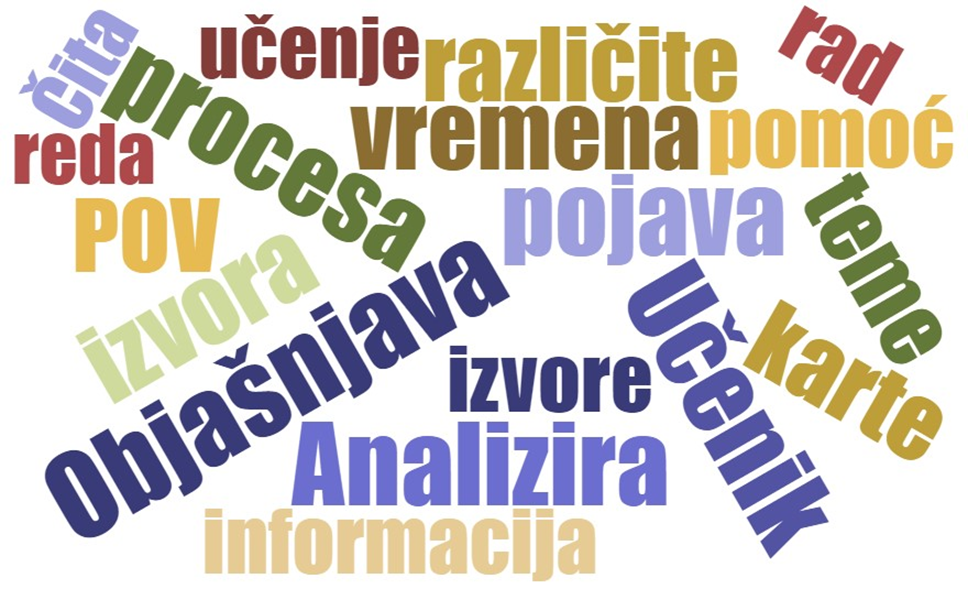 Slika 1 Najčešće riječi u kurikulumu nastavnog predmeta PovijestA. OPIS NASTAVNOG PREDMETA Svijest o povijesti*jedno je od temeljnih obilježja svakog društva, a znanje o prošlosti ključno je za razumijevanje sadašnjosti i promišljanje budućnosti.*Pojam povijest u ovom tekstu obuhvaća prošlost (prošlu zbilju, ono što se doista dogodilo u prošlosti) i različite vidove bavljenja prošlošću. Potonje se ponajprije odnosi na historiju/historijsku znanost (znanstveno i profesionalno bavljenje prošlošću), historiografiju (rezultati znanstvenog bavljenja prošlošću, znanstveni radovi) te na povijest kao nastavni predmet koja je istovremeno i dio historijske znanosti i javnog bavljenja prošlošću. Poznavanje povijesti pridonosi razumijevanju procesa koji su oblikovali čovječanstvo od najranijih vremena do danas – objašnjavanjem promjena i kontinuiteta u razvoju ljudskih društava, prošlih i sadašnjih ljudskih iskustava te suvremenih društvenih fenomena u njihovoj povijesnoj perspektivi. Učeći o vlastitoj zajednici i drugim kulturama i društvima, učenici razvijaju razumijevanje sila i procesa koji utječu na oblikovanje osobnih i kolektivnih identiteta (lokalnih, etničkih, nacionalnih, kulturnih, socijalnih, klasnih, religijskih, manjinskih, rodnih i drugih).Proučavanje prošlosti temelji se na dokazima prikupljenima iz povijesnih izvora, prosudbama o važnosti i značenju dokaza i događaja te konstruiranju prikaza u kojima se dosljedno koriste argumenti i dokazi. Historijska je znanost interpretativna u svojoj naravi, potiče debate, preispitivanje gledišta i zaključaka te promišljanje o vrijednostima. Shvaćanje mogućnosti i ograničenja istraživanja prošlosti ima znatan potencijal za učenje i razvoj mišljenja. Istraživanje prošlosti obuhvaća generičke vještine poput postavljanja relevantnih pitanja, kritičke analize izvora, razmatranja konteksta, sagledavanja događaja iz različitih perspektiva, razvijanja interpretacija i utemeljenih pretpostavki te učinkovite komunikacije. Učenje i poučavanje Povijesti tako pridonosi razvoju kritičkog i kreativnog mišljenja, omogućuje aktivno i suradničko učenje te daje temelje za cjeloživotni razvoj i napredovanje. Svrha učenja povijesti stoga je poticati interes učenika za proučavanje prošlosti, razvijati radoznalost, imaginaciju i analitičko mišljenje učenika, omogućiti razumijevanje sadašnjosti te stjecanje znanja i vještina nužnih za upućeno i aktivno sudjelovanje učenika u društvu kao građana Hrvatske, Europe i svijeta. Kurikulum Povijesti utemeljen je na konceptualnom razumijevanju, a strukturiran je oko pet koncepata: vremena i prostora, uzroka i posljedica,  kontinuiteta i promjena, izvora i istraživanja prošlosti, interpretacija i perspektiva. Oslanja se na početno učenje povijesti u predmetu Priroda i društvo, gdje je naglasak na konceptima vremena i prostora, uzroka i posljedica te kontinuiteta i promjena. Učenici razvijaju osnovno razumijevanje uloge izvora u proučavanju prošlosti te provode vlastita mala istraživanja u kontekstu osobnih, obiteljskih i lokalnih historija. Razumijevanje tih koncepata proširuje se i produbljuje učenjem Povijesti kao zasebnog nastavnog predmeta (5. – 8. razred), a fokus se širi na objašnjavanje interpretativne prirode različitih prikaza, perspektiva i značenja. Učenici provode vlastita istraživanja o sadržajima koje proučavaju te odabiru prikladne načine prezentacije rezultata rada. Učenje i poučavanje Povijesti u četvrtom i petom ciklusu (srednja škola) usredotočeno je na izvore i istraživanje, dublje razumijevanje prirode interpretacija, dokaza i argumenata, kao i vještina povezanih s komunikacijom znanja o prošlosti. Kurikulum obuhvaća teme iz hrvatske i svjetske povijesti. Učenici stječu potrebna znanja i vještine za bolje razumijevanje i vrednovanje nacionalnog i lokalnog povijesnog i kulturnog nasljeđa, stavljajući ga u širi regionalni, europski i globalni kontekst. Učenje i poučavanje povijesti u drugom i trećem ciklusu temelji se na kronološkom rasporedu tematskih sadržaja po razredima, pregledu najvažnijih događaja, pojava i procesa u pojedinim razdobljima, razumijevanju kontinuiteta i promjena, razvoju vještina povezanih s analizom izvora i istraživanjem prošlosti te na dubljem proučavanju tema navedenih u kurikulumu. U četvrtom i petom ciklusu učitelj oblikuje teme vodeći se opisima triju tematskih područja i smjernicama za oblikovanje tema. Sadržaji tih tema obrađuju se dubinski, s fokusom na izvore, istraživanje, interpretaciju te uporabu dokaza i argumenata.B. ODGOJNO-OBRAZOVNI CILJEVI UČENJA I POUČAVANJA POVIJESTI Učenik: pozna i razumije razdoblja i društva koja proučava, uključujući važne događaje, pojedince, procese i pojave; pritom se koristi prikladnom terminologijom te shvaća sadašnjost kao posljedicu povijesnog razvoja društvasagledava prošlost koristeći se konceptima vremena i prostora, uzroka i posljedica, kontinuiteta i promjena, izvora i istraživanja prošlosti te interpretacija i perspektivakoristi se vještinama koje podrazumijevaju postavljanje pitanja o prošlosti, analizu i interpretaciju povijesnih izvora, stvaranje povijesne argumentacije i komunikaciju o rezultatima spoznajeoblikuje vlastita argumentirana stajališta i interpretacije, raspravlja otvoreno i konstruktivno te uvažava različite utemeljene perspektive i percepcije o prošlostirazumije profesionalnoetičke norme i vrijednosne aspekte povezane s proučavanjem prošlosti/historijekoristi se znanjima i vještinama stečenima učenjem povijesti kako bi ostvario osobne potencijale te odgovorno djelovao u javnom životu lokalne, nacionalne, europske i globalne zajednicerazumije važnost očuvanja kulturne i povijesne baštine kao nositelja informacija o prošlosti.C. KONCEPTI U ORGANIZACIJI KURIKULUMA NASTAVNOG PREDMETA POVIJESTNastavni predmet Povijest uči se i poučava međusobno povezanim konceptima: 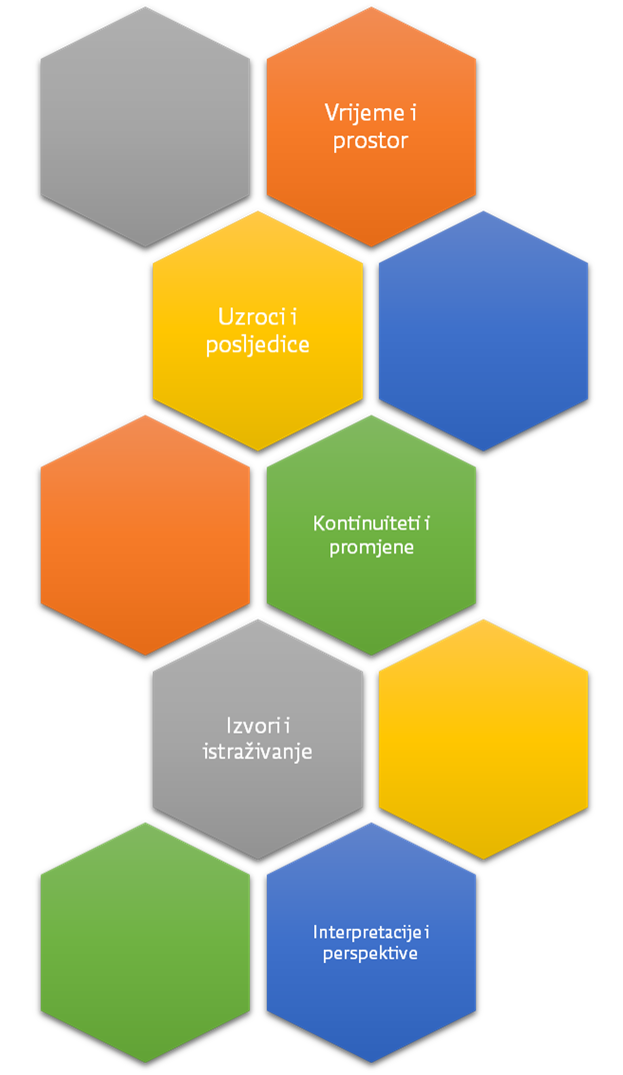 vremenom i prostoromuzrocima i posljedicama kontinuitetima i promjenama izvorima i istraživanjem prošlostiinterpretacijama i perspektivama. Ovi se koncepti shvaćaju kao apstrakcije ili generalizacije kojima se koristimo za uopćavanje informacija, kao i za stvaranje okvira i obrazaca kojima objašnjavamo povijesne događaje i procese. Njima se služimo i za stvaranje asocijacija te razvijanje sposobnosti razlikovanja kategorija i potkategorija. Tako, primjerice, opći koncept uzroka i posljedica ima potkategorije poput uzroci, povod, posljedice; dugoročni, srednjoročni, kratkoročni; gospodarski, društveni, kulturni, itd. Te su potkategorije međusobno povezane općim konceptom, ali su po svojim obilježjima podijeljene tako da možemo razlikovati jedne od drugih.Pet navedenih koncepata valja razlikovati od faktografskog znanja poput poznavanja povijesnih pojmova i drugih činjenica. Za razliku od toga, pet koncepata obuhvaća poznavanje općih načela, veza, struktura i obrazaca te se mogu primijeniti na bilo koju povijesnu temu ili sadržaj. Ovih pet koncepata pridonosi formiranju povijesnog mišljenja kao skupa znanja i vještina povezanih s razumijevanjem povijesnih sadržaja, aktivnim bavljenjem različitim vrstama primarnih i sekundarnih izvora (odnosno aktivnim učenjem), poznavanjem procesa istraživanja prošlosti te razumijevanjem složene naravi zapisa o prošlosti. Usvajanjem ovih koncepata razvijaju se kompetencije potrebne u nizu drugih predmeta i međupredmetnih tema (primjerice u Geografiji, Hrvatskom jeziku, Likovnoj umjetnosti, Glazbenoj kulturi, Politici i gospodarstvu te Građanskom odgoju i obrazovanju). Konačno, u današnje doba kada je protok znanja i informacija vrlo brz, važno je znati gdje i kako pronaći odgovarajuće izvore te kako ih vrednovati. Svaki od pet koncepata obuhvaća sve tri ključne dimenzije učenja i poučavanja Povijesti: stjecanje znanja o prošlosti, razvijanje vještina povezanih s učenjem Povijesti te razumijevanje vrijednosti, stavova i međuljudskih odnosa koji proizlaze iz učenja Povijesti (vidjeti prijedlog Nacionalnog dokumenta Društveno-humanističkog područja, str. 4.).Vrijeme i prostor Koncept vremena i prostora ključan je za razumijevanje prošlosti. Povijest kao znanost i povijest kao nastavni predmet sustavno se bave prošlošću, a u središtu tog bavljenja jest koncept vremena. Kronologija je jedna od važnih sastavnica ovoga koncepta. Bez kronološkog okvira ne mogu se razumjeti prošlost i sadašnjost ni istražiti odnosi među događajima. Prostor uvjetuje način života i proizvodnje te utječe na društveni razvoj i politički ustroj. Društvo zauzvrat oblikuje i mijenja prostor. Ovaj koncept obuhvaća i sposobnost uporabe povijesnih karata kao simboličkih reprezentacija nekog područja u određenom vremenu.Učenik usvaja opći kronološki okvir, osnove datiranja i računanja vremena; uočava i opisuje kronološku strukturu u povijesnom narativu; koristi se rječnikom kojim se opisuje tijek vremena; izgrađuje osjećaj za tijek, slijed i trajanje događaja; smješta događaje, osobe i pojave u odgovarajuća razdoblja; shvaća konstruktivnu prirodu različitih periodizacija i propituje značenja pripisana događajima označenima kao razdjelnice; shvaća povezanost povijesnog razvoja i prostora; koristi se povijesnim i geografskim kartama; razumije povijesne procese i pojave u kontekstu vremena i prostora njihova događanja; uspoređuje obilježja različitih povijesnih razdoblja te njihov utjecaj na sadašnjost i budućnost.Uzroci i posljedice Konceptom uzroka i posljedica objašnjavaju se čimbenici koji su pridonijeli pojedinim povijesnim događajima, pojavama i procesima, kao i rezultati tih zbivanja. Ovim se konceptom objašnjava zašto su se događaji zbili tako kako jesu, kako jedna pojavnost vodi drugoj te zašto jedan događaj može imati višestruke uzroke i posljedice. Razumijevanjem interpretativne prirode prikaza uzročno-posljedičnih veza i odnosa koji se prezentiraju u narativima o prošlome razvija se kritičko mišljenje.Učenik razlikuje uzroke, povod i posljedice te usvaja jezik kojim se opisuju kategorije uzroka; uočava uzroke i posljedice kada su izravno izrečeni (doslovno razumijevanje) ili zaključuje o njima kada nisu izravno izrečeni (interpretativno razumijevanje); analizira i objašnjava višestruke uzroke i posljedice povijesnih događaja, pojava i procesa; shvaća da se pisanje o prošlosti temelji na pretpostavci da su neki uzroci i posljedice važniji od drugih (interpretacija) te razumije zašto ljudi o tome imaju različite ideje i gledišta; povezuje tumačenja uzročno-posljedičnih veza s određenim interpretativnim paradigmama u historiografiji.Kontinuiteti i promjene Koncept kontinuiteta i promjena podrazumijeva shvaćanje povijesti kao složene mješavine promjena i kontinuiteta. Obuhvaća razumijevanje obilježja razdoblja koja se proučavaju, identificiranje i objašnjavanje kontinuiteta, diskontinuiteta i promjena unutar nekog razdoblja, kao i razumijevanje odnosa između promjena i kontinuiteta.Učenik objašnjava karakteristična obilježja povijesnih razdoblja; zna objasniti da se u određenom razdoblju neki aspekti života mogu mijenjati, a drugi ostati isti; identificira i objašnjava promjene i kontinuitete unutar jednog razdoblja i tijekom različitih razdoblja (dijakronički i sinkronički pristup); razumije odnos između promjene i kontinuiteta; razumije da svaka promjena ne znači nužno napredak; analizira domete i ritam (postupnost) promjena; razumije u kojoj su mjeri određeni povijesni fenomeni značili promjenu za tadašnje ljude; povezuje kontinuitete i promjene s određenim interpretacijama u historiografiji. Izvori i istraživanje prošlostiKoncept izvora i istraživanja prošlosti osnova je za razvoj kritičkog i kreativnog mišljenja. Primarni i sekundarni izvori temelj su istraživanja koje uključuje sljedeće korake: formuliranje pitanja i pronalaženje izvora informacija; odabir i analizu prikupljenih informacija; donošenje zaključaka temeljenih na prikupljenim dokazima; priopćavanje rezultata istraživanja u različitim oblicima i za različitu publiku; procjenu efikasnosti istraživanja. Tijekom poučavanja i učenja učenici mogu proći kroz cjelokupan proces istraživanja ili poći od pitanja ili izvora koje im zadaju učitelji kako bi prikupili i/ili analizirali informacije - to će ovisiti o pripremljenosti i predznanju učenika te sredstvima i vremenu koje učitelj ima na raspolaganju. Učenik upoznaje, analizira i vrednuje različite vrste primarnih i sekundarnih izvora; objašnjava značenje izvora u istraživanju prošlosti; oblikuje narative koji uključuju podatke iz izvora; razumije da izvori nastaju u određenom kontekstu te da zbog toga treba postaviti pitanja o vremenu, mjestu i okolnostima njihova nastanka te o autoru, njegovim perspektivama i namjerama; provodi istraživanja, donosi zaključke i prosudbe utemeljene na znanju te ih izražava usmeno i/ili pisano; koristi se informacijsko-komunikacijskom tehnologijom u prikupljanju podataka i prezentaciji rezultata; spoznaje važnost i ulogu kulturno-povijesne baštine u istraživanju te ustanova koje čuvaju takvu baštinu. Interpretacije i perspektive Koncept interpretacija i perspektiva pomaže učeniku razumjeti da tumačenja prošlosti nastaju na temelju povijesnih izvora, ali i da ih oblikuju znanja, iskustva i sustavi vrijednosti onih koji interpretiraju. Interpretacija je pokušaj da se (re)konstruiraju i objasne prošli događaji, procesi i promjene. Koncept podrazumijeva razumijevanje i kritičko procjenjivanje različitih perspektiva, razumijevanje etičke dimenzije pojedinih gledišta, kao i shvaćanje da se prošlim događajima naknadno određuje važnost i pripisuju određena značenja. Naglašava se potreba razvijanja i iskazivanja osobne refleksije te se potiče argumentirano preispitivanje povijesnih događanja. Učenik shvaća da se prikazi prošlosti ne sastoje samo od činjenica, već i od interpretacija; razumije da su ti prikazi podložni provjeri i propitivanju; upoznaje različite interpretacije, analizira razloge njihova nastanka te uči kako ih vrednovati; objašnjava zašto o događajima, razdobljima, pojavama ili osobama postoje različite perspektive; razumije da svatko ima perspektivu koja je filtrirana kroz vlastiti kulturni i vrijednosni kontekst; objašnjava ograničenja pojedinih interpretacija te razumije zašto se one mijenjaju tijekom vremena (zbog novopronađenih izvora, metoda rada ili promjena vrijednosnih i interpretativnih paradigma); navodi neke znanstvene dileme među povjesničarima; razumije koncept s naglaskom na suzbijanju predrasuda, stereotipa, učenja o povijesnoj neizbježnosti i manipulacije povijesnim izvorima.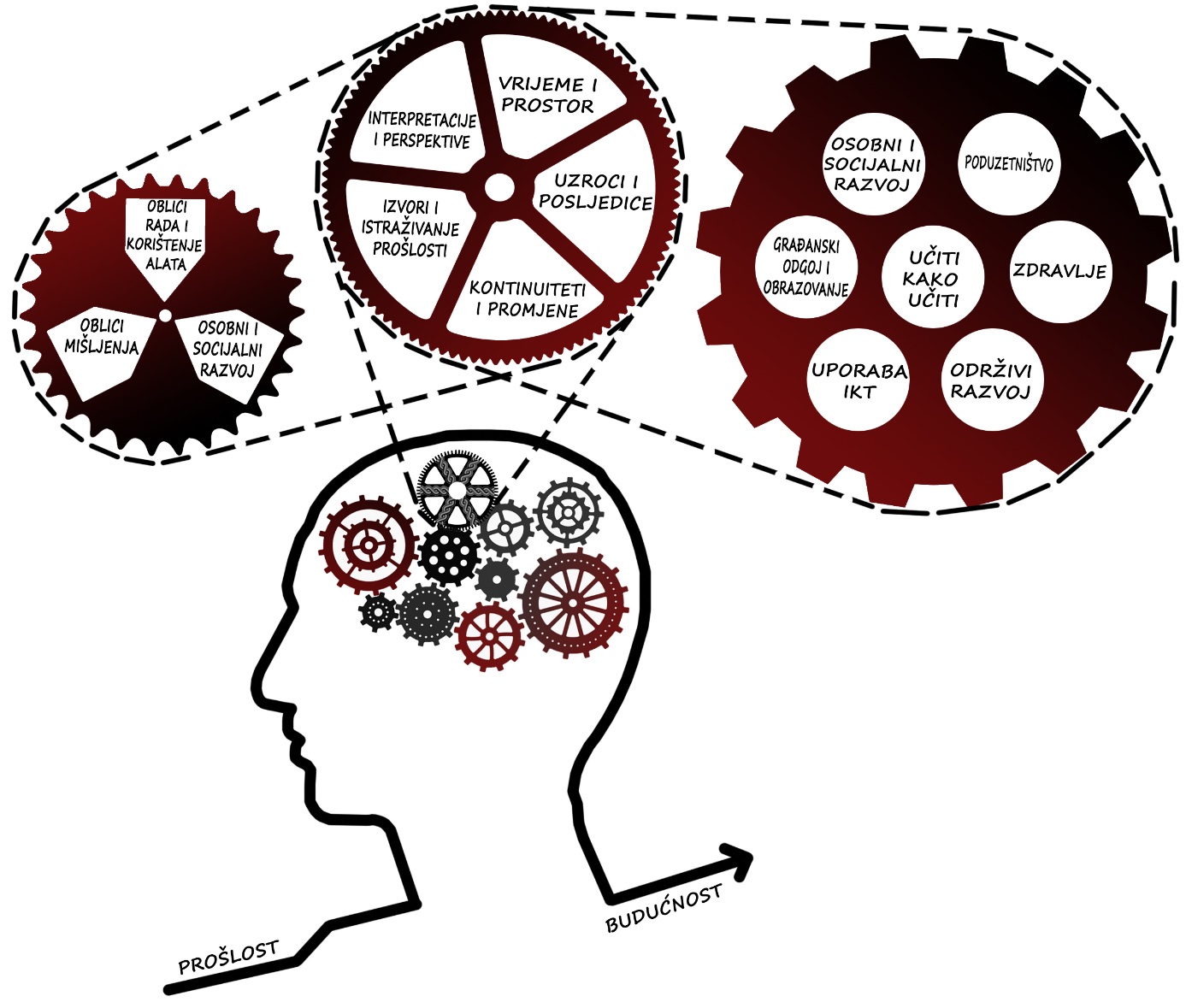 D. ODGOJNO-OBRAZOVNI ISHODI PO RAZREDIMA I KONCEPTIMAKako se koristiti ishodimaIshodi su okosnica kurikuluma Povijesti i razrađeni su za svaki od pet koncepata na kojima se on temelji. Osmišljavajući proces učenja i poučavanja, učitelj treba povezati odgojno-obrazovne ishode sa sadržajima razrađenima u opisima tema za osnovnu školu i tematskih područja za srednju školu. Ishodi pomažu učiteljima u praćenju napretka učenika i u vrednovanju njihova znanja (vidi poglavlje G). Za svaki razred osnovne i srednje škole ishodi su razrađeni po razinama usvojenosti (zadovoljavajuća, dobra, vrlo dobra, iznimna). Razine ne predstavljaju školske ocjene već služe kao opći orijentir koji pomaže učitelju: u planiranju iskustava učenjaza unapređivanje procesa učenja i poučavanjau planiranju i provedbi vrednovanjau određivanju zaključne (pr)ocjene. Zadovoljavajuća razina posredno određuje nedovoljnu usvojenost znanja, vještina i stavova, a iznimna razina ukazuje na iznimna učenička postignuća koje su veća od ocjene odličan. Očekuje se da bi većina učenika trebala doseći dobru razinu usvojenosti ishoda.Pregledna tablica svih odgojno-obrazovnih ishodaRazrada odgojno-obrazovnih ishoda po pojedinim razredimaOsnovna školaU osnovnoj školi učenje i poučavanje Povijesti ostvaruje se dva sata tjedno, ukupno 70 sati godišnje. Za svaki razred određeno je šest tema koje su poredane kronološki i daju učenicima osnovni pregled ključnih povijesnih procesa od prapovijesti do danas. Učitelj može samostalno kreirati po jednu temu u svakom razredu, vodeći se i interesima učenika. Tako koncipirana nastava povijesti u osnovnoj školi temelj je za učenje povijesti u srednjoj školi. Koncepti, ishodi i razine usvojenosti ishoda usmjeravaju planiranje učenja i poučavanja i razradu svake pojedine teme. Učitelj treba planirati obradu svih sadržaja navedenih u uputama u tablici (5. razred, str. 69; 6. razred, str. 75; 7. razred, str. 81; 8. razred, str. 88), ali je obvezan u svakoj temi odabrati jedan od navedenih sadržaja za koji će izdvojiti više nastavnih sati. U temama koje se odnose na svjetsku povijest, učitelj u dogovoru s učenicima bira neki od navedenih sadržaja prema naputcima u tablici. Budući da se u mnogim temama isprepleću svjetska i hrvatska povijest, preporuča se odabir sadržaja u kojima se mogu koristiti i hrvatski primjeri. U temama koje se odnose na hrvatsku povijest, detaljnije se obrađuje lokalna i zavičajna povijest. Pri oblikovanju tema, a s ciljem poticanja učeničke znatiželje i motiviranja, učitelji mogu formulirati ključno pitanje. Ključna pitanja pomažu da se učenje i poučavanje usredotoči na ključne probleme, pojmove, informacije, vještine i slično. Ona usmjeravaju učenje u pojedinoj temi, početna su točka za istraživanje, generiranje različitih ideja i diskusiju.  Redoslijed natuknica u opisu tema ne sugerira redoslijed nastavnih sati u izvedbenim planovima. U petom razredu, prva tema uvodi učenike u učenje povijesti (Što je povijest?). U drugoj temi obrađuje se prapovijest, a u sljedećim temama pojedine civilizacije antičkog svijeta (Civilizacije starog Istoka, Grčki svijet, Rimski svijet, Seobe i osvajanja). U šestom razredu, teme su poredane kronološki. Nakon prve teme koja obuhvaća opću povijest srednjeg vijeka (Srednji vijek), slijede dvije teme koje se odnose na hrvatsku povijest srednjeg vijeka(Vladari i vrela: Hrvatska u ranom srednjem vijeku, Život u Hrvatskoj u razvijenom i kasnom srednjem vijeku) te potom tri teme koje se odnose na rani novi vijek (Prema novome vijeku - doba promjena, Osmanlije - sukobi i dodiri, Prema novome vijeku - Hrvatska na razmeđi).U sedmom razredu, prve dvije teme odnose se na razdoblje od kraja 17. do početka 19. stoljeća (Doba apsolutizma i Doba revolucija). Potom slijede tri teme koje obuhvaćaju čitavo 19. stoljeće (Industrijalizacija i društvo, Doba nacija, Oblikovanje hrvatske nacije do početka 20. stoljeća). Središnje mjesto među njima ima tema Oblikovanje hrvatske nacije do početka 20. stoljeća kojoj valja posvetiti najviše sati. Posljednja, šesta tema, odnosi se na razdoblje od kraja 19. stoljeća do kraja Prvog svjetskog rata. U osmom razredu, prve četiri teme poredane su kronološki i obuhvaćaju razdoblje od kraja Prvog svjetskog rata do kraja 20. stoljeća (Izazovi međuraća, Drugi svjetski rat, Rat i mir u Hladnom ratu, Hrvatska nakon 1945.). Peta tema (Dekolonizacija i postkolonijalni svijet) obuhvaća čitavo 20. stoljeće, dok se šesta, posljednja tema, odnosi na svijet u 21. stoljeću. Odgojno-obrazovni ishodi u 5. razredu*Razrada razina usvojenosti odgojno-obrazovnih ishoda, tema i dodatna pojašnjenja za 5. razred osnovne škole su na stranici 69.Odgojno-obrazovni ishodi u 6. razredu*Razrada razina usvojenosti odgojno-obrazovnih ishoda, tema i dodatna pojašnjenja za 6. razred osnovne škole su na stranici 75.Odgojno-obrazovni ishodi u 7. razredu*Razrada razina usvojenosti odgojno-obrazovnih ishoda, tema i dodatna pojašnjenja za 7. razred osnovne škole su na stranici 81.Odgojno-obrazovni ishodi u 8. razredu*Razrada razina usvojenosti odgojno-obrazovnih ishoda, tema i dodatna pojašnjenja za 8. razred osnovne škole su na stranici 88.Srednje školeU srednjoj školi nastavni predmet Povijest uči se i poučava u IV. ciklusu (prvi i drugi razred) ili u IV. i V. ciklusu (od prvog do trećeg ili četvrtog razreda), ovisno o vrsti škole i odgojno-obrazovnom programu. Povijest se uči i poučava jedan, dva, odnosno tri sata tjedno, što također ovisi o odgojno-obrazovnom programu.Odgojno-obrazovni ishodi definirani su po programima i godinama učenja. Definirana su i opisana tematska područja za razdoblje predmoderne i za razdoblje moderne i suvremene povijesti (vidi str. 27). Opisi tematskih područja usmjeravaju učitelja u oblikovanju tema. Vodeći se tim smjernicama, učitelji mogu samostalno osmisliti tema ili se služiti temama iz priloženog popisa (vidi Prijedlog tema na stranici 124). Teme se oblikuju tako da se tijekom njihove obrade mogu ostvariti ishodi predviđeni za taj razred. Za svaku temu mogu se odrediti ključna pitanja koja će usmjeravati učenje i poučavanje (za objašnjenje o ključnim pitanjima vidi str. 17). Tema može pripadati jednom tematskom području, a može obuhvaćati i sadržaje iz različitih tematskih područja (npr. “Hrvatska u ranom srednjem vijeku” - 1A/2A/3A; “Umjetnost u službi politike” - 1B/3B i dr.). Tema može biti dijakronijska, iz zavičajne povijesti, tema povezana sa školskim projektom ili vezana uz povijest struke u strukovnim školama.Pri kreiranju tema treba voditi računa o tome da 50% sadržaja bude iz hrvatske povijesti i 50% sadržaja iz svjetske povijesti. Sadržaji iz hrvatske povijesti mogu se realizirati na dva načina: u zasebnim temama ili u temama iz opće povijesti u koje su integrirani sadržaji iz hrvatske povijesti (npr. “Oblici vlasti u srednjem i ranom novom vijeku”, “Društveni fenomeni suvremenog svijeta” i dr.). Tema se oblikuje na način da se njezini različiti aspekti, gdje god je to moguće, promatraju iz svjetskih, europskih, nacionalnih i zavičajnih okvira.Teme se ne smiju ponavljati. Pri kreiranju tema treba voditi računa da budu zastupljena sva tematska područja (iznimka vezana uz odabir tema iz svih tematskih područja su trogodišnje strukovne škole koje imaju manji broj tema za obradu). Odabrane teme trebaju biti kronološki poredane unutar svakog ciklusa. U gimnazijama se u IV. ciklusu uči razdoblje predmoderne povijesti, a u V. ciklusu razdoblje moderne i suvremene povijesti. U oblikovanju tema učitelji slijede zadane sheme, smjernice za oblikovanje tema te koncepte i ishode koji se realiziraju na izabranim sadržajima. Za svaku vrstu škole zadana je shema za oblikovanje tema. Pojedina tema treba se obraditi u najmanje 10 nastavnih sati, što uključuje sate obrade, ponavljanja i vrednovanja.Tematska područja za srednje školeOdgojno-obrazovni ishodi za trogodišnje strukovne škole (70 sati učenja povijesti)Odgojno-obrazovni ishodi za četverogodišnje strukovne škole (105 sati učenja povijesti)1. razred četverogodišnje strukovne škole2. razred četverogodišnje strukovne školeČetverogodišnje strukovne škole (140 sati učenja povijesti)1. razred četverogodišnje strukovne škole2. razred četverogodišnje strukovne školeČetverogodišnje strukovne škole (175 sati učenja povijesti)1. razred četverogodišnje strukovne škole2. i 3. razred četverogodišnje strukovne školeČetverogodišnje strukovne škole (210 sati učenja povijesti)1. razred četverogodišnje strukovne škole2. i 3. razred četverogodišnje strukovne školeOdgojno-obrazovni ishodi za opće gimnazije (315 sati učenja povijesti)1. razred opće gimnazije2. razred opće gimnazije3. razred opće gimnazije4. razred opće gimnazijeOdgojno-obrazovni ishodi za prirodoslovno-matematičke, jezične i klasične gimnazije (280 sati učenja povijesti)1. razred prirodoslovno-matematičke, jezične i klasične gimnazije2. razred prirodoslovno-matematičke, jezične i klasične gimnazije3. razred prirodoslovno-matematičke, jezične i klasične gimnazije4. razred prirodoslovno-matematičke, jezične i klasične gimnazijeSmjernice učiteljima za samostalno oblikovanje temeKurikulum nastavnog predmeta Povijest za srednje škole omogućuje učiteljima da u svakoj godini učenja samostalno oblikuju teme za obradu. Tema se može shvatiti kao sadržajna cjelina na kojoj učenik treba ostvariti glavne ciljeve učenja – savladavanje koncepata i ishoda u odgovarajućem ciklusu učenja. Pri odabiru teme potrebno je slijediti smjernice koje pokazuju kako se tema treba oblikovati kako bi bila relevantna za proces učenja i poučavanja. Prikladnost teme i potrebno vrijeme za proučavanje koncepata i ostvarivanje ishodaU učenju i poučavanju Povijesti u srednjoj školi naglasak je na istraživačkom pristupu sadržajima kroz produbljivanje znanja i složenosti rada na povijesnim konceptima. Predviđeno vrijeme za obradu nastavne teme ovisi o ciklusu, vrsti srednjoškolskog usmjerenja, satnici i zadanom broju tema. Predviđeno je da se pojedina nastavna tema obradi u najmanje 10 nastavnih sati što osigurava potrebno vrijeme da učenici ostvare zadane ishode unutar koncepata te da se provede vrednovanje.Povijesni kontekstTema se oblikuje u odgovarajućoj dubini i širini koja će omogućiti učenicima da povežu različite aspekte prošlosti unutar svjetskih, europskih i nacionalnih okvira.Značenje, reprezentativnost i aktualnostPri odabiru teme valja voditi računa o njezinu značenju i reprezentativnosti. Tema je važna za poučavanje ako se orijentira na događaje, pojedince, pojave i procese koji su u prošlosti ostavili dugoročan utjecaj na širu skupinu ljudi i u kojoj prepoznajemo uzroke i posljedice te kontinuitet i promjene. Temu je potrebno osmisliti tako da zahvaća jedan ili više aspekata historijske znanosti: društvenu, političku, gospodarsku, kulturnu i znanstvenu historiju te historiju svakodnevice. Ukoliko je moguće, naglasak valja staviti i na aktualnost teme čime se u učenika posredno potiče kritičko propitivanje svijeta.Uključenost različitih perspektiva i interpretacijaZa razvijanje koncepta interpretacija i perspektiva preporučuje se oblikovati teme koje u sebi sadrže učenje o složenosti i postojanju različitih perspektiva. Takve teme omogućit će poticanje radoznalosti i kritičkog vrednovanja informacija o prošlosti.Dostupnost izvora i literatureSadržaj treba omogućiti učenicima da istražuju prošlost na temelju širokog spektra povijesnih izvora kako bi razvijali analitički pristup prošlosti i kritičko mišljenje. Isto  tako tema treba biti obrađena u stručnoj literaturi kako bi učitelj mogao pripremiti popratni nastavni materijal i aktivnosti za učenike. Zanimljivost, dostupnost, primjerenost i motivacijaOdabir sadržaja ovisit će i o interesima učenika. Poželjno je odabrati temu koja je primjerena, važna, motivirajuća i smislena za učenika te koja potiče znatiželju i zanimanje za daljnje učenje i istraživanje prošlosti. Različita iskustva učenjaOdabrani sadržaji učenicima trebaju omogućiti širok raspon iskustvenog učenja, što uključuje izvanškolsko poučavanje na izvornim lokalitetima i u baštinskim ustanovama, kreativno izražavanje znanja, korištenje informacijske i komunikacijske tehnologije, puni razvoj potencijala te predmetnih i općih kompetencija. Planiranje obrade, ponavljanja i vrednovanjaU oblikovanju teme integrirano se planiraju aktivnost obrade, ponavljanja i sustavnog praćenja i vrednovanja.E. POVEZANOST S ODGOJNO-OBRAZOVNIM PODRUČJIMA I MEĐUPREDMETNIM TEMAMANastavni predmet Povijest dio je društveno-humanističkog područja i zajedno s drugim područjima, međupredmetnim temama i predmetima potiče razvoj generičkih i specifičnih kompetencija učenika. Kurikulum nastavnog predmeta Povijest povezan je s međupredmetnim temama i drugim nastavnim predmetima u ostvarivanju ciljeva i povezanih ishoda te u specifičnim srodnim sadržajima.Povijest je povezana s matematičkim područjem na primjerima računanja vremena, analizi demografskih podataka, tablica i dijagrama i drugim primjerima. Isprepliće se s jezično-komunikacijskim područjem u razvoju medijske kulture, povijesti književnosti i jezika, informacijske pismenosti (traženje i vrednovanje informacija i interpretacija), kritičkog čitanja (analize izvora) i pisanja, te jasnog, primjerenog i stručnog izražavanja. Predmet je povezan s tehničkim i informatičkim područjem u razvoju afirmativnog i odgovornog korištenja digitalne pismenosti (korištenje digitalnih nastavnih sadržaja i aplikacija). Učenik povezuje razvoj tehnologije i proizvodnje s promjenama u prošlosti te postaje svjestan posljedica i mogućih opasnosti tehnološkog razvoja. Povijest je povezana i s umjetničkim područjem kroz povijest glazbe, slikarstva, kiparstva i arhitekture.Nastavni predmet Povijest upotpunjuje odgojno-obrazovna očekivanja međupredmetne teme Građanskog odgoja i obrazovanja poučavanjem o razvoju i funkcioniranju demokracije i demokratskog društva općenito i na hrvatskom primjeru te u temama o ljudskim pravima. Kurikulum nastavnog predmeta Povijest potiče aktivno učenje, vještinu analize i vrednovanja razlitičitih vrsta izvora, perspektiva i interpretacija. Suradnjom s drugim učenicima i iskazivanjem osobne inicijative u tijeku procesa učenja i poučavanja učenik razvija vlastitu poduzetnost.F. UČENJE I POUČAVANJE PREDMETAIskustva učenjaSvrha i ciljevi učenja i poučavanja Povijesti ostvaruju se s pomoću pet koncepata te postavljenih i razrađenih ishoda učenja. Sustavno poučavanje s naglaskom na koncepte omogućuje učenicima razvijanje osjećaja za kronologiju, razumijevanje utjecaja prostora na događaje, pojave i procese u prošlosti, razumijevanje uzroka i posljedica te kontinuiteta i promjena, sagledavanje interpretacija i perspektiva, kritičko promišljanje na temelju povijesnih izvora te stvaranje i prezentiranje vlastitih zaključaka. Ishodi učenja i pripadajuće razine usvojenosti predstavljaju poželjna znanja, vještine i stavove koji se od učenika očekuju u određenoj godini učenja unutar pojedinoga koncepta. U vertikali obrazovanja koncepti i ishodi se postupno i smisleno usložnjavaju te vode učenika prema većoj kompetentnosti u razumijevanju povijesti. Nastavne teme s pripadajućim podtemama čine relevantne sadržaje za proučavanje obilježja pojedinih povijesnih razdoblja te razumijevanje najvažnijih povijesnih procesa. Sadržaji su oblikovani tako da potiču razvijanje vještina važnih za kritičkoi povijesno mišljenja i te želju za produbljivanjem znanja. Povijesni sadržaji nisu sami sebi svrha, već služe savladavanju povijesnih koncepata te ostvarivanju ciljeva i ishoda učenja.Učenje i poučavanje Povijesti temelji se na aktivnom učenju koje je usmjereno na stjecanje temeljnih znanja (činjeničnih, konceptualnih, proceduralnih, metakognitivnih), razvijanje kritičkog i kreativnog mišljenja te komunikacijskih i socijalnih vještina. Ostvarenje navedenih ciljeva zahtijeva dobro osmišljen i strukturiran proces učenja koji vodi osobnom razvoju i samoostvarenju učenika. Da bi učenje bilo izazov, učeniku treba omogućiti samostalno formuliranje vlastitih ciljeva učenja i planiranje njihova ostvarivanja odabirom strategija koje najbolje odgovaraju njegovu stilu učenja, kao i aktivnostima i sadržajima iz ishoda. Pritom učenik razvija vještine poput postavljanja pitanja o prošlosti, rada na povijesnim izvorima, vještinu njihove interpretacije, oblikovanja argumenata i komunikacije o rezultatima spoznaje. Učenika treba poticati na razumijevanju i primjenu različitih načina procjenjivanja, ispravljanja i prilagođavanja svojega rada te na spremnost za stalno učenje i preuzimanje odgovornosti za vlastito učenje.Uloga učiteljaUčenje i poučavanje Povijesti usmjereno je na aktivno učenje kroz osmišljene aktivnosti za učenika te uzajamnu komunikaciju svih sudionika procesa učenja i poučavanja. U središtu procesa je učenik, a uloga je učitelja u osmišljavanju i organiziranju onakvih načina rada koji omogućuju najprimjerenije uvjete za učenje i poučavanje. Učitelj potiče kreativno i efikasno stjecanje znanja, kritičko mišljenje te razvoj metakognitivnih sposobnosti učenika. Planira zajedničko učenje i razvijanje komunikacijskih vještina, učenje o partnerstvu, vlastitu podršku učenicima, osmišljava nove metode te daje dovoljno mogućnosti za učenje. U razvoju kompetencija i dosezanju visokih razina postignuća pruža potporu učeniku poticanjem motivirajućih misli i djelovanja. Učenje i poučavanje Povijesti u učeniku treba potaknuti želju za obuhvatnijim razumijevanjem prošlosti koje je usmjereno na traženje bitnog, razvoj analitičkih sposobnosti i oblikovanje osobnih gledišta koja može argumentirati. Takvo učenje i pučavanje podrazumijeva da učitelj zna predvidjeti potrebe učenika i prilagoditi metode rada pojedinačnim potrebama radi poboljšanja strategije poučavanja i učinkovitijega korištenja vremena. Materijali i izvori za učenjeIzvori i materijali za učenje su alati koji omogućuju proces učenja i poučavanja. Oni su nositelji i posrednici podataka, sredstvo komunikacije te objekti i poticaj za učenje. Učitelj mora znati kako ih pravilno odabrati, prilagoditi i u kojem ih dijelu procesa učenja i poučavanja primijeniti. Najbolje je koristiti se kombinacijom izvora i materijala za učenje te različitih medija jer se time učenici angažiraju na interaktivniji način.U procesu učenja i poučavanja Povijesti korištenje materijala za učenje potrebno je uskladiti s ciljevima i ishodima učenja jer su izvori i materijali sredstvo za ostvarivanje ciljeva i ishoda učenja, a ne sam cilj. Trebaju biti primjereni dobi učenika, usklađeni s prethodnim iskustvom i stilovima učenja te prilagođeni njegovim kogitivnim sposobnostima (rad s učenicima s teškoćama i s nadarenima). U izvore i materijale ubrajaju se sva sredstva koja omogućuju da učenje i poučavanje Povijesti bude učinkovitije i poticajnije te da se taj proces poboljša. To su primjerice udžbenici, radne bilježnice, zbirke izvora, povijesni atlasi, slijepe karte, autentični materijali, časopisi, fotografije, filmovi, audiomaterijali, digitalni izvori (internetske stranice, časopisi, alati, arhivi, zbirke, repozitoriji znanja) i dr.OkružjeProces učenja i poučavanja treba se odvijati u sigurnom i poticajnom okružju u kojem učenici i učitelj mogu ostvariti svoje mogućnosti te uspješno i motivirano učiti i poučavati. Učenje i poučavanje Povijesti održava se u specijaliziranoj učionici Povijesti, školskoj knjižnici, a izvan škole u baštinskim ustanovama (muzejima, arhivima, galerijama, knjižnicama,i sl.), na različitim arheološkim i drugim lokalitetima u sklopu terenske nastave, školskih izleta i ekskurzija. Proces učenja i poučavanja može se provoditi i u sigurnom i provjerenom digitalnom okružju.Razredno i školsko okružje u fizičkom, emocionalnom, društvenom i spoznajnom segmentu treba omogućiti siguran, kreativan i poticajan proces učenja i poučavanja. Učionice trebaju biti opremljene adekvatnom informatičkom tehnologijom i standardnim didaktičkim sredstvima poput povijesnih i geografskih karata, atlasa i dr. Potrebno je voditi računa o estetskom uređenju prostora te omogućiti učenicima sudjelovanje u osmišljavanju vlastitog okružja za učenje.Ugodno i poticajno školsko ozračje omogućuje uspješan rad i učenje, međusobno poštovanje i potporu učenika i učitelja. Kako bi postignuća učenika i proces učenja i pučavanja bili kvalitetniji i uspješniji, preporučuje se planirati suradnju škole i učenika s roditeljima, lokalnom i širom zajednicom te s različitim institucijama i stručnjacima.Određeno vrijemePovijest se uči i poučava u drugom, trećem, četvrtom i petom odgojno-obrazovnom ciklusu, tj. u petom, šestom, sedmom i osmom razredu osnovne škole te u srednjoj školi. U trogodišnjim strukovnim školama učenje i poučavanje Povijesti održava se, ovisno o programu, jednu ili dvije godine, u četverogodišnjim strukovnim školama dvije ili tri godine, a u gimnazijama četiri godine. Može se organizirati i u blok-satu koji je pogodan za istraživački i rad u skupini.U osnovnoj školi učenje i poučavanje Povijesti ostvaruje se dva sata tjedno, ukupno 70 sati godišnje. Poučavanje i učenje odabranih sadržaja odvija se u skladu s konceptima predmeta te ishodima koji iz njih proizlaze. Obrada je svih tema i podtema obavezna, a učitelj planira na koje će u obradi staviti veći naglasak te izdvojiti više nastavnih sati. U obradi sadržaja preporučuje se što više uključivati primjere iz nacionalne i zavičajne povijesti. Također, povijest nacionalnih manjina u Hrvatskoj promatra se kao sastavni dio svih tema u kurikulumu u kojima se ti sadržaji mogu obraditi.U srednjoj školi sadržaji su strukturirani po ciklusima uz visok stupanj izbornosti i autonomije u osmišljavanju tema. Predviđeno je da se pojedina nastavna tema obradi u najmanje 10 nastavnih sati čime se omogućuje razvijanje konceptualnog i proceduralnog znanja, ostvarivanje ishoda te potrebno vrijeme za dubinsko proučavanje problematike. Naglasak je stavljen na istraživački pristup i složenije sadržaje, čime koncepti kontinuiteta i promjene, izvora i istraživanja prošlosti, interpretacije i perspektive dobivaju na važnosti. Ishodi na višim razinama postavljeni su tako da vode širem i dubljem razumijevanju povijesti (kako prošlosti, tako i metoda historijske znanosti).U četvrtom odgojno-obrazovnom ciklusu (trogodišnje strukovne škole, prvi i drugi razred četverogodišnje strukovne škole i gimnazije) obavezno se obrađuju teme iz predmoderne povijesti te su definirana tematska područja unutar kojih učitelji samostalno oblikuju teme prema smjernicama, opisima područja i propisanim shemama. Područja su osmišljena tako da zahvaćaju aspekte društvene, političke, gospodarske, kulturne i znanstvene povijesti te povijesti svakodnevice. U petom odgojno-obrazovnom ciklusu (3. i 4. razred gimnazije) obvezno se obrađuju teme iz moderne i suvremene povijesti prema smjernicama i propisanim shemama. U oba ciklusa srednjoškolskog obrazovanja učitelj mora voditi računa o ravnomjernoj zastupljenosti sadržaja iz hrvatske i svjetske povijesti (50%:50%).Grupiranje učenikaUčenici se u školi i prema potrebi izvan nje (suradnja među školama, projekti i sl.) grupiraju prema interesu za predmet i prema individualnim potrebama.Učenici mogu pohađati dodatnu nastavu, čime im se pruža mogućnost da sadržaje određene kurikulumom Povijesti ili koje je osmislio učitelj dodatno prošire radi kreativnog i efikasnog stjecanja znanja i produbljivanja kritičkog mišljenja. Na dodatnoj nastavi učenici se grupiraju prema izraženim interesima za predmet i neovisno o dobi, a naglasak je na individualnom principu. Prema interesima i sposobnostima učenici mogu pohađati izvannastavnu aktivnost koja se obično naziva povijesnom grupom. Ona je u pravilu heterogena, sastavljena je od učenika koji pokazuju veće zanimanje za Povijesti i spremni su na alternativne načine usvajanja znanja i razvijanja vještina što im omogućuje takav rad. Učenici kojima je potrebna potpora u učenju mogu biti uključeni u dopunsku nastavu. Te su skupine također heterogene po dobi i prethodnom znanju, a specifične su jer u njima učenici pomažu jedni drugima i tako razvijaju socijalno osviješteno ponašanje, što pozitivno utječe na njihovu motivaciju.Učenje i poučavanje učenika s teškoćama i darovitih učenikaRadi zadovoljavanja odgojno-obrazovnih potreba učenika s teškoćama kurikulum se prilagođava u skladu sa smjernicama Okvira za poticanje i prilagodbu iskustava učenja te vrednovanje postignuća djece i učenika s teškoćama.Radi zadovoljavanja odgojno-obrazovnih potreba darovitih učenika uvodi se razlikovni kurikulum u skladu sa smjernicama Okvira za poticanje iskustava učenja i vrednovanje postignuća darovite djece i učenika.G. VREDNOVANJE ISHODA UČENJA U PREDMETUVrednovanje odgojno-obrazovnih ishoda u predmetu Povijest služi za prikupljanje informacija o postignućima i napredovanju učenika te kao pomoć i putokaz u poboljšanju učenja. Ujedno je i povratna informacija učitelju o uspješnosti strategija i metoda rada koje je primijenio. Vrednovanje treba planirati kao dio procesa učenja i poučavanja te ga uskladiti s ciljevima, očekivanim ishodima učenja i nastavnim strategijama. Potrebno je često komunicirati s učenicima i roditeljima o razinama usvojenosti ishoda, metodama i načinima vrednovanja te načinu određivanja završne (pr)ocjene.Elementi vrednovanja u učenju i poučavanju Povijesti povezani su s konceptima te sadržajima i aktivnostima iz ishoda učenja. Elementi vrednovanja su:Temeljna povijesna znanja: vrednovanje činjeničnog znanja, odnosno poznavanje i razumijevanje događaja, procesa i pojava, temeljnih kronoloških odrednica, osnova korištenja zemljovida te korištenje odgovarajuće povijesne terminologije. Ovaj se element vrednuje u svim ciklusima učenja i poučavanja Povijesti.Razumijevanje povijesnih koncepata: vrednovanje konceptualnog znanja, odnosno poznavanje, korištenje i razumijevanje temeljnih povijesnih koncepata (str. 6-9) kao okvira za tumačenje i razumijevanje prošlih događaja, procesa i pojava. Uključuje i poznavanje temeljnih načela, klasifikacija, teorija i modela koji se odnose na te koncepte. Ovaj se element vrednuje u svim ciklusima učenja i poučavanja Povijesti, s tim da se udio pojedinih koncepata razlikuje od ciklusa do ciklusa (objašnjenje na str. 3-4).Istraživanje prošlosti: vrednovanje poznavanja i primjene odgovarajućih metoda, postupaka i procedura u radu s povijesnim izvorima te u istraživanju prošlosti. Uključuje i vrednovanje učeničkih radova proizašlih iz samostalnih istraživanja. Ovaj se element vrednuje u svim ciklusima učenja i poučavanja Povijesti, s tim da se njegov udio u vrednovanju povećava u četvrtom i petom ciklusu.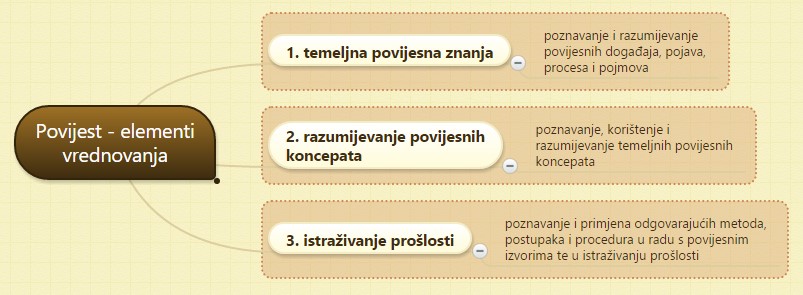 U procesu učenja i poučavanja Povijesti provode se tri vrste vrednovanja: vrednovanje za učenje (formativno), vrednovanje kao učenje i vrednovanje naučenog (sumativno). Svrha vrednovanja za učenje jest poticanje i usmjeravanje učenja pravovremenim povratnim informacijama (usmenima ili pisanima). Vrednovanje kao učenje promatra se kao sastavni dio učenja, a provodi se postupcima koji obuhvaćaju samovrednovanje i samoprocjenu učenika, kao i učeničko vrednovanje i procjenu radova drugih učenika. Vrednovanje naučenog odnosi se na onu vrstu vrednovanja koje se provodi radi mjerenja i ocjenjivanja (odnosno, iskazivanja rezultata mjerenja ocjenom).Vrednovanje za učenje provodi se kontinuiranim praćenjem individualnih i skupnih aktivnosti učenika, ciljanim pitanjima i razgovorom s učenicima te pisanim kontrolnim i praktičnim vježbama poput korištenja slijepih karata, izrade jednostavnih povijesnih karata na zadanoj podlozi, lenti vremena, različitih grafičkih prikaza i mapa, popunjavanja slijepih karata, izrade osobne mape i drugo.U procesu vrednovanja kao učenja učenik procjenjuje vlastito razumijevanje i primjenu koncepata, poznavanje različitih postupaka i metoda, vlastite uratke i uspješnost njihova prezentiranja i drugo. Učenici mogu vrednovati učenje i rezultate ostalih učenika, posebno nakon prezentiranja različitih individualnih i skupnih uradaka.Vrednovanje naučenog provodi se povremeno, najčešće nakon obrađene nastavne teme i rezultira ocjenom. Potrebno je kombinirati pisano i usmeno vrednovanje te primjenjivati raznovrsne tehnike i metode vrednovanja. Kognitivna složenost zadataka i aktivnosti koje se vrednuju treba se podudarati s kognitivnom složenosti očekivanih ishoda učenja. Mogu se koristiti pitanja i zadatci objektivnog tipa te zadatci sa slobodnim odgovorima (esejski zadaci). Esejskim odgovorima učenici mogu pokazati razumijevanje povijesnih sadržaja te sposobnost interpretacije i vrednovanja povijesnih događaja, pojava i procesa. Sličan tip zadataka su i referati, eseji i istraživački radovi. Za vrednovanje rada s povijesnim izvorima koriste se zadatci pojašnjavanja i interpretacije te esejski zadatci. Preporučuju se i autentični (alternativni) zadatci putem kojih učenik može izraziti vlastitu kreativnost i interpretaciju. U procesu učenja i poučavanja Povijesti to su: izrada plakata, dnevnika, letaka, crteža, scenarija, računalnih prezentacija, digitalnih/multimedijskih sadržaja i alata, postavljanje izložbe, igra uloga i mnogi drugi. Zadatke koji zahtijevaju određenu proceduru treba prethodno uvježbati.Na kraju nastavne godine zaključna (pr)ocjena treba iskazati sveukupnu usvojenost ishoda učenja, pri čemu razine usvojenosti ishoda učenja služe kao orijentacija. Razine okvirno određuju kako učenik može iskazati opseg znanja, dubinu razumijevanja povijesnih događaja, pojava i procesa te stupanj razvijenosti pojedine vještine. Za zaključnu (pr)ocjenu u određenoj mjeri mogu se uzeti u obzir dokazi prikupljeni vrednovanjem za učenje (npr. osobne mape, razne pisane vježbe i uradci).Na kraju 5. razreda, osim završne brojčane (pr)ocjene, u kvalitativnom osvrtu treba opisati postignutu razinu usvojenosti pojedinih ishoda učenja s preporukom koje elemente učenja učenik treba unaprijediti i na koji način.Listom procjene ostalih čimbenika učenja i rada učitelj izvještava o odgovornosti, samostalnosti, samoinicijativnosti, komunikaciji i suradnji koje je učenik pokazao tijekom nastavne godine.DODATAKRazrada odgojno-obrazovnih ishoda po pojedinim razredima i razinama usvojenosti5. razredSadržaji nastavnih tema za 5. razred6. razredSadržaji nastavnih tema za 6. Razred7. razredSadržaji nastavnih tema za 7. razred8. razredSadržaji nastavnih tema za 8. razredTrogodišnje strukovne školePrvi razred četverogodišnje strukovne škole i prvi razred gimnazijeDrugi i treći razred četverogodišnje strukovne škole i drugi razred gimnazijeTreći razred gimnazijeČetvrti razred gimnazijePrijedlozi tema za srednje školeDijakronijske teme:Razvoj medija i njihov utjecaj: od tiskane knjige do interneta Genocidi 20. stoljećaPovijest utopijaRopstvo i trgovina ljudimaRasizam i antisemitizam Povijest žena/djecePovijest mode/stanovanja/prehraneBolest i zdravlje kroz povijestPovijest okolišaŽivot na granici - hrvatski primjeriBibliografijaAirasian, Peter W., Helena Miranda. „The Role of Assessment in the Revised Taxonomy“. Theory into Practice Vol. 41, No. 4 (Autumn 2002), 249.–254.Anderson, Lorin W., David R. Krathwohl (eds). A taxonomy for learning, teaching, and assessing: a revision of Bloom’s taxonomy of educational objectives. Contributors Peter W. Airasian, Kathleen A. Cruikshank, Richard E. Mayer, Paul R. Pintrich, James Raths, Merlin C. Wittrock. New York: Longman, 2001.Anderson, Lorin W. „Curricular Alignment: A Re-Examination“. Theory into Practice Vol. 41, No. 4 (Autumn 2002), 255.–260.Anderson, Lorin W. (ur.). Poučavanje za učenje. Priručnik za nastavnike usmjerene na postignuća. Solun: Centar za demokraciju i pomirenje u Jugoistočnoj Europi, 2014. Andreetti, Keith. Teaching History from Primary Evidence. London: David Fulton Publishers, 1993.Antisemitizam. Stare i nove predrasude. Priručnik za učitelje. Kuća Anne Frank 2009. http://www.azoo.hr/images/stories/dokumenti/Prirucnik.pdf (28. svibnja 2016.)Arnold, John H., History. A very short introduction. Oxford: Oxford University Press 2000.Arthur, James, Robert Philips (eds.). Issues in History Teaching. London and New York: Rougledge, 2000.Ashby, Rosalyn, Peter Lee, Alarick Dickinson. „Progression in children's ideas about history“, u M. Hughes (ed.) Progression in Learning (BERA Dialogue), Clevedon: Multilinual Matters, 1995. Atkinson, David, Peter Jackson, David Sibley, Neil Washbourne (ur.). Kulturna geografija: Kritički rječnik ključnih pojmova. Zagreb: Disput, 2008.Bage, Grant. Thinking History 4-14. Teaching, learning, curricula and communities. London/New York, Routledge Falmer, 2000. Baranović, Branislava (ur.). Nacionalni kurikulum za obvezno obrazovanje u Hrvatskoj: različite perspektive. Zagreb: Institut za društvena istraživanja, 2006. Barton, Keith C., Linda Levstik. Teaching History for the Common Good. Mahwah, New Yersey: Lawrence Erlbaum Associates, 2004.Biggs, John, Kevin Collis. Evaluating the Quality of Learning: The SOLO Taxonomy. New York: Academic Press, 1982.Bloom, Benjamin S. Taksonomija ili klasifikacija obrazovnih i odgojnih ciljeva. Knjiga I: Kognitivno područje. Preveo s engleskog I. Furlan. Beograd: Jugoslavenski zavod za proučavanje školskih i prosvetnih pitanja, 1970.Budak, Neven. "The Culture of Dialogue". U: Teaching the History of Southeastern Europe, Christina Koulouri (ed.), 33-35. Thessaloniki: CDRSEE, 2001. Budak, Neven. "The International Community's Role in Education Reforms". U: History Teaching in Southeast Europe - Present and Future, (CD), 1-4. Athens: Center for Democracy and Reconciliation In Southeast Europe 2002. Budak, Neven. "Ricerca storica e redazione dei libri di testo nella entita statali nate dalla Jugoslavia socialista". U: Insegnare l'Europa. Concetti e rappresentazioni nei libri di testo europei, Falk Pingel (ur.), 463-478. Torino: Edizioni Fondazione Giovanni Agnelli, 2003.Budak, Neven. “Post-socialist historiography in Croatia since 1990”. U: (Re)Writing History. Historiography in Southeast Europe after Socialism, Ulf Brunnbauer (ur.),138-164. Münster: LIT Verlag, 2004.Budak, Neven. “Obrazovanje nastavnika”. U: Povijest u nastavi 3 (2004): 158-163.Burke, Peter. Očevid. Upotreba slike kao povijesnog dokaza. Zagreb: Antibarbarus, 2003.Bušljeta, Rona. “Effective Use of Teaching and Learning Resources”. Czech–Polish Historical and Pedagogical Journal, 5 (2) (2013): 55–70.Bušljeta, Rona. “The Role of Visual Tools in the Process of Teaching and Learning History: An Analysis of Croatian Humanistic Secondary School History Textbooks”. International Journal of Historical Learning Teaching and Research, 12 (1) (2013.): 71– 86.Bušljeta, Rona, L.  Mađarević. “A Comparison of the Social Studies Learning Expectations for High Schools: An Analysis of Two Curricula”. In: EDULEARN14 Proceedings. 6th International Conference on Education and New Learning Technologies, Gómez Chova, L.,; López Martínez, A.; Candel Torres, I. (eds.), 5730. – 5739. Madrid: International Association of Technology, Education and Development (IATED): 2014.Carr, Edward H. Što je povijest? Zagreb, Srednja Europa, 2004.Cindrić, Mijo, Dubravka Miljković, Vladimir Strugar. Didaktika i kurikulum. Zagreb: IEP – D2, 2010.Cohen, Louis, Lawrence Manion, Keith Morrison. Metode istraživanja u obrazovanju. Jastrebarsko: Slap, 2007.Cooper, Hilary. History in the early years. Teaching and learning in the first three years of school. London and New York: Roudledge, 1995.Cooper, Hilary. The Teaching of History in Primary Schools. Implementing the Revised National Curriculum. Third Edition. London: David Fulton Publishers, 2000.Councill, Christine. History and literacy in Y7: building the lesson around the text. London: Hodder Murray, 2004.Cowan, Paula and Henry Maitles. Teaching Controversial Issues in the Classroom. Key Issues and Debates. London: Continuum, 2012. Crowe, M. David, The Holocaust. Roots, History, and Aftermath. Elon University: Westview Press, 2008. Desforges, Charles (ur.). Uspješno učenje i poučavanje. Psihologijski pristupi. Zagreb: Educa, 2001. Domazet, Mladen (ur.). Vodič kroz Salonu. Solin: OŠ don Lovro Katić, 2001.Domazet, Mladen, Marin Vuletin. Donjokaštelanska svakodnevica 1900.-1939. Zagreb: Difo, 2002.Domazet, Mladen. „Mladi u očuvanju i promicanju antičke i starokršćanske Salone“. Zavičajna povijest u interkulturalnom kontekstu. Zbornik radova s Prvog hrvatskog simpozija o nastavi povijesti, Opatija 27. – 29. 11. 2003., ur. Marijana Marinović, Drago Roksandić, 201–213. Zagreb: Filozofski fakultet u Zagrebu i Zavod za školstvo Republike Hrvatske, 2006.Domazet, Mladen. „Upoznavanje i promicanje kulturne baštine“. Bilten UNESCO-ovih udruženih škola, 1 (4) (2006.): 6-7.Domazet, Mladen. „Mikrohistorijski potencijali u kontekstu poučavanja i učenja (na primjeru Sinjske alke)“. Zbornik radova Državnog arhiva u Splitu, 2016.Donovan, Suzanne, John D. Bransford (eds.). How students learn: history, mathematics, and science in the classroom. Committee on How People Learn, A Targeted Report for Teachers. Washington: The National Academies Press, 2001.Gies, Horst. Geshcichtsunterricht. Ein Handbuch zur Unterrichtsplanung. Köln: Böhlau Verlag, 2004. Eggen, Paul, Don Kauchak. Educational Psychology: Windows on Classrooms. Seventh edition. New Jersey: Pearson Education International, 2007.Ennis, Robert H. „Critical Thinking Assessment“. Theory into Practice, Vol. 32, No. 3 (Summer 1993), 179.–186.Ennis, Robert. „A logical basis for measuring critical thinking skills“. Educational Leadership 43 (2) (1985): 44-48.Evans, Richard J. In Defence of History. London: Granta Books, 2000.Ferro, Marc. The Use and Abuse of History Or how the past is taught to children. Revised edition. London/New York: Routledge Classics, 2003.Fisher, Peter, Ian Wilkinson, David Leat. Thinking Through History. Cambridge: Chris Kingston Publishing, 2002.Gross, Mirjana. Suvremena historiografija: Korijeni, postignuća, traganja. Zagreb: Novi Liber, Zavod za hrvatsku povijest Filozofskog fakulteta Sveučilišta u Zagrebu, 2001.Günther-Arndt Hilke (Hrsg.). Geschichtsdidaktik. Praxishandbuch für die Sekundarstufe I und II. Berlin: Cornelsen, 2003. Günther-Arndt Hilke (Hrsg.). Geschichtsmethodik. Handbuch für die Sekundarstufe I und II. Berlin: Cornelsen, 2007.Hajdarović, Miljenko. Eksperimentalno korištenje Facebooka, Pinteresta i Loomena u nastavi povijesti. Zbornik radova konferencije CUC 2014. URL: https://cuc.carnet.hr/2014/zbornik_radova.html Hajdarović, Miljenko. “Holokaust”. U Nikica Barić i suradnici, Drugi svjetski rat: čitanka-priručnik za učitelje povijesti u osnovnoj školi, 60-88. Zagreb: Školska knjiga, 2016. Hajdarović, Miljenko. Vrjednovanje internet stranica povijesne tematike. Historijski zbornik, god. LXIII, 2 (2010): 561-569.Haydn, Terry, James Arthur, Martin Hunt. Learning to Teach History in the Secondary School: A Companion to School Experience. Second edition. London & New York: Routledge/Falmer, 2001.Hayes, Peter, How Was It possible? A Holocaust reader. University of Nebraska Press Lincoln and London. Jewish Foundation for the Righteous, 2015. Holokaust u nastavi. Priručnik za nastavnike. Memorijalni muzej Holokausta u Sjedinjenim Američkim Državama. Zagreb: Durieux, 2005. Howe, Michael J. A. Psihologija učenja. Priručnik za nastavnike. Jastrebarsko: Naklada Slap, 2002. Howell, Martha, Walter Preveniers. Werkstatt des Historikers. Eine Einführung in die historischen Methoden., Köln/Weimar/Wien: Böhlau Verlag, 2004.Huggins, Mike. „1066 and all that!: pupils misconceptions in history“. In: Children’s Perceptions of Learning with Trainee Teachers, eds. Hilary Cooper and Rob Hyland. London and New York: Routledge Falmer, 2000.Husbands, Chris. What is history teaching? Language, ideas and meaning in learning about the past. Buckingham & Philadelphia: Open University Press, 1996.Husbands, Chris, Alison Kitson, Anna Pendry. Understanding history teaching. Teaching and learning about the past in secondary schools. Maidenhead & Philadelphia: Open University Press, 2003.Institut za društvena istraživanja u Zagrebu – Centar za istraživanje i razvoj obrazovanja. Projekt Ministarstva znanosti, obrazovanja i športa. Evaluacija nastavnih programa i razvoj modela kurikuluma za obvezno obrazovanje u Hrvatskoj. Fazni izvještaj za prvu projektnu godinu. Zagreb: Institut za društvena istraživanja, 2004.Ivančić, Đurđica, Daniela Jugo-Superina, Nera Malbaša Kovačić. Put u prošlost 5-6. Metodički priručnik za učitelje. Zagreb: Alka Script, 2015.Ivančić, Đurđica, Daniela Jugo-Superina, Nera Malbaša Kovačić. Put u prošlost 7-8. Metodički priručnik za učitelje. Zagreb: Alka Script, 2015.Ivić, Ivan, Ana Pešikan, Slobodanka Antić. Aktivno učenje 2. Beograd: Institut za psihologiju, 2001.Jenkins, Keith. Promišljanje historije. Zagreb: Srednja Europa, 2008.Jordanova, Ludmilla. History in Practice. London: Arnold, 2000.Kitson, Alison, Chris Husbands, Susan Steward. Teaching and Learning History 11-18. Understanding the Past. Maidenhead: Open University Press/McGraw-Hill Education, 2011.Koren, Snježana. „Minorities in Croatian history and geography textbooks“. Internationale Schulbuchforschung: Zeitschrift des Georg-Eckert Instituts für internationale Schulbuchforschung, 2 (2001.): 183-199. Koren, Snježana. „Promjene u nastavnom planu i programu za osnovne škole u Republici Hrvatskoj tijekom posljednjeg desetljeća“. Povijest u nastavi, god. I. (2003), 2, 155-163.Koren, Snježana. „Regional History in Textbooks: the Croatian Case“. U: European Studies, vol. 5 (2006.): 29-42. Tokyo: Center for German and European Studies, The University of Tokyo. Koren, Snježana. „Regional History in Textbooks: the Croatian Case“. U: European Studies, vol. 5 (2006.): 29-42. Tokyo: Center for German and European Studies, The University of Tokyo. Koren, Snježana. „Slike nacionalne povijesti u hrvatskim udžbenicima uoči i nakon raspada Jugoslavije“. Historijski zbornik LX (2007.): 247-294.Koren, Snježana. Politika povijesti u Jugoslaviji (1945-1960): Komunistička partija Jugoslavije, nastava povijesti, historiografija. Zagreb: Srednja Europa, 2012.Koren, Snježana. „Poučavanje o interpretacijama“. Povijest u nastavi 20 (2012.), 185.−215.Koren, Snježana. „History Teaching in Croatia (1990-2012)“. U: School History and Textbooks: A Comparative Analysis of History Textbooks in Japan and Slovenia, Nobuhiro Shiba, Aleš Gabrić, Kenta Suzuki and Žarko Lazarević (eds.), 239-255. Zbirka Vpogledi 7. Ljubljana: Inštitut za novejšo zgodovino, 2013. Koren, Snježana. „Learning Resources“. U: Teaching for learning: a reference guide for results-oriented teachers, Lorin W. Anderson (ed.), 128-153. Thessaloniki: Center for Democracy and Reconciliation, 2013.Koren, Snježana, „Što je danas metodika nastave povijesti?“. U: Metodike u suvremenom odgojno-obrazovnom sustavu, ur. Dragan Milanović, Ante Bežen, Vlatka Domović. Zagreb: Akademija odgojno-obrazovnih znanosti Hrvatske, 2013. Koren, Snježana. Čemu nas uči povijest? Nastava povijesti, ideje o učenju i poučavanju i ishodi učenja. Zagreb: Profil, 2014.Koren, Snježana. “Twentieth-century wars in history teaching and public memory of present-day Croatia”. Studi sulle Fromazione, Anno XVIII, 2 (2015): 11-32.Koren, Snježana, Branislava Baranović. „What Kind of History Education Do We Have after Eighteen Years of Democracy in Croatia? Transition, Intervention, and History Education Politics (1990 – 2000) “. In: „Transistion“ and the Politics of History Education in Southeast Europe, ed. Augusta Dimou, 91.−140. Gottingen: V & R unipress, 2009. Koren, Snježana, Magdalena Najbar-Agičić. „European experience and the history curriculum in compulsory education“. In: Metodika. Journal of theory and application of teaching methodologies in pre-school, primary, secondary and higher education. No. 15. Vol 8, 2 (2007): 344-372Koselleck, Reinhart. Vergangene Zukunft. Zur Semantik geschichtlicher Zeiten, Frankfurt am Main: Suhrkamp Verlag, 1979.Köster, Manuel, Holger Thünemann, Meik Zülsdorf-Kersting (eds.). Researching History Education: International Perspectives and Disciplinary Traditions. Schwalbach: Wochenschau Verlag, 2014.Krathwohl, David R. „A Revision of Bloom’s Taxonomy: An Overview“. Theory into Practice. Vol. 41, No. 4, Autumn 2002, 212.−218.Krathwohl, D. R., B. S. Bloom, B. B. Masia. Taxonomy of educational objectives: The classification of educational goals. Handbook II: the affective domain. New York: David McKay Company, 1964.Le Goff, Jacques. Treba li povijest zaista dijeliti na razdoblja?. Zagreb: TIM press, 2015. Luthar, Oto. Majstori i muze. Zagreb: Naklada MD, 2002.Mager, Robert. Preparing instructional objectives: a critical tool in the development of effective instruction, 3rd edition. Atlanta: Center for Effective Performance, 1997.Mayer, Richard E. „Rote Versus Meaningful Learning“. Theory into Practice Vol. 41, No. 4 (Autumn 2002), 226.–232.Marzano, Robert J., Debra J. Pickering, Jane E. Pollock. Nastavne strategije. Kako primijeniti devet najuspješnijih nastavnih strategija. Zagreb: Educa, 2005. Miletić, Loranda, Nataša Jurić Stanković. „Dramske metode u nastavi povijesti“. Povijest u nastavi 3 (2004.): 177–182.Miletić, Loranda, Ružica Ambruš-Kiš, Robert Cimperman, Majda Fajdetić, Mirjana Kazija, Srećko Listeš, Sabina Marunčić, Vesna Milić, Marina Ništ, Renata Ozorlić-Dominić, Biljana Petljak-Jakunić, Alka Požnjak-Malobabić, Mirela Skelac, Tijana Vidović. Integrativna supervizija u odgoju i obrazovanju. Zagreb: Agencija za odgoj i obrazovanje, 2009.Miletić, Loranda, Olgica Martinis. „Uloga praćenja izvođenja nastave“. U: Stručno usavršavanje i profesionalni razvoj. Zagreb: Agencija za odgoj i obrazovanje, 2010.Miletić, Loranda Miletić. Poučavanje o holokaustu i suradnja s međunarodnim organizacijama. http://www.azoo.hr/index.php?option=com_content&amp;view=article&amp;id=4066:poucavanje-o- holokaustu-i- suradnja-s- meunarodnim-organizacijama (28. svibnja 2016.)Paul, Richard, A. J. A. Binker, Karen Jensen, Heidi Kreklau. Critical Thinking Handbook: 4th – 6th Grades. A Guide for Remodelling Lesson Plans in Language Arts, Social Studies, and Science. Dillon Beach: Foundation for Critical Thinking, 1997, 2010.Paul, Richard, A. J. A. Binker, Douglas Martin, Chris Betrano, Heidi Kreklau. Critical Thinking Handbook: 6th – 9th Grades. A Guide for Remodelling Lesson Plans in Language Arts, Social Studies, and Science. Dillon Beach: Foundation for Critical Thinking, 1995, 2010.Pastuović, Nikola. Obrazovanje i razvoj. Kako obrazovanje razvija ljude i mijenja društvo, a kako društvo mijenja obrazovanje. Zagreb: Institut za društvena istraživanja u Zagrebu i Učiteljski fakultet Sveučilišta u Zagrebu, 2012. Pešikan, Ana. „Suvremeni pogled na prirodu školskog učenja i nastave: socio-konstruktivističko gledište i njegove praktične implikacije“. Psihološka istraživanja, vol. XIII, 2 (2010.), 157.–184.Pešikan Avramović, Ana. Treba li deci istorija. Psihološki problemi nastave istorije u osnovnoj školi. Beograd: Zavod za udžbenika i nastavna sredstva, 1996.Phillips, Robert. Reflective Teaching of History 11 – 18. Continuum Studies in Reflective Practice and Theory. London & New York: Continuum, 2002.Pintrich, Paul R. „The Role of Metacognitive Knowledge in Learning, Teaching, and Assessing“. Theory into Practice, Vol. 41, No. 4 (Autumn 2002), 219.−225.Poljak, Vladimir. Didaktika. Osmo izdanje. Zagreb: Školska knjiga, 1990.Previšić, Vlatko (ur.). Kurikulum. Teorije – metodologija – sadržaj – struktura. Zagreb: Zavod za pedagogiju Filozofskog fakulteta i Školska knjiga, 2007. Rohlfes, Joachim. Geschichte un ihre Didaktik. 2., bibliographisch ergänzte Auflage. Göttingen: Vandenhoeck&Ruprecht, 1997.Rury, John L. Education and Social Change. Contours in the History of American Schooling. Third Edition. NewYork/London: Routledge, 2009.Rüsen, Jörn. Historisches Lernen. Köln/ Weimar/ Wien: Böhlau Verlag, 1994.Santrock, John W. Educational Psychology. Second edition. McGraw-Hill International Edition, s. a.Sauer, Michael. Bilder im Geschichtsunterricht. Typen. Interpretationsmethoden. Unterrichtsverfahren. 2., überarbeitete und aktualisierte Auflage. Seelze: Kallmeyersche Verlagsbuchhandlung, 2003. Sauer, Michael. Geschichte unterrichten. Eine Einführung in die Didaktik und Methodik. 3. Auflage. Seelze: Kallmeyersche Varlagsbuchhandlung, 2004. Seixas, Peter, Tom Morton. The Big Six Historical Thinking Concepts. Toronto: Nelson, 2012.Seixas, Peter (ed.). Theorizing Historical Consciousness. Toronto, Buffalo, London: University of Toronto Press, 2006.Seixas, Peter, Peter Stearns, Sam Wineburg (eds.). Knowing, Teaching, and Learning History. National and International Perspectives. New York: New York University Press, 2001. Smjernice za poučavanje o Holokaustu. Međunarodni savez za sjećanje na Holokaust, 2005. http://www.azoo.hr/index.php?option=com_content&amp;view=article&amp;id=4046:smjernice-za-pouavanje- o-holokaustu&amp;catid=441:pouavanje- o-holokaustu&amp;Itemid=485Skok, Pavao. Izvanškolska nastava. Zagreb, 2002.Slavin, Robert E. Educational Psychology: Theory and Practice. Sixth edition. Needham Heights: Allyn & Bacon, 2000.Sternberg, Robert. Critical thinking: Its nature, measurement, and improvement. National Institute of Education: 1986.Stradling, Robert. Multiperspektivnost u nastavi povijesti: priručnik za nastavnike. Zagreb: Srednja Europa, 2006.Stradling, Robert. Nastava europske povijesti 20. stoljeća. Zagreb: Srednja Europa, 2003.Strategija obrazovanja, znanosti i tehnologije, Narodne novine, br.: 124/2014.Šašić, Miroslav, Valerija Turk-Presečki. Dobar projekt. Kako pripremiti projekt, samostalan istraživački rad, povijesni esej, referat i maturalni rad. Zagreb: Školska knjiga, 2009. Trškan, Danijela, Lokalna zgodovina – učenje z odkrivanjem. Ljubljana: znanstvenoraziskovalni inštitut Filozofske fakultete, 2008.Trškan, Danijela. Provjera znanja i ocjenjivanje u nastavi povijesti. Zagreb: Srednja Europa, 2005.Trškan, Danijela. „Terenski rad u nastavi povijesti – učenje metodom otkrivanja“. Povijest u nastavi 10 (2007.), 207.−216.Veccia, Suzan H. Uncovering our History. Teaching with Primary Sources. Chicago: American Library Association, 2004.Vizek Vidović, Vlasta (ur.). Planiranje kurikuluma usmjerenoga na kompetencije u obrazovanju učitelja i nastavnika. Priručnik za visokoškolske nastavnike. Zagreb: Filozofski fakultet Sveučilišta u Zagrebu, 2009.Vizek Vidović, Vlasta, Majda Rijavec, Vesna Vlahović-Štetić, Dubravka Miljković. Psihologija obrazovanja. Zagreb: IEP-VERN, 2003.Wallace, Belle, June Maker, Diana Cave, Simon Chandler. Thinking Skills and Problem-Solving: An Inclusive Approach. A Practical Guide for Teachers in Primary Schools. London: David Fulton Publishers, 2004.Wineburg, Sam. Historical Thinking and Other Unnatural Acts: Charting the Future of Teaching the Past. Philadelphia: Temple University Press, 2001. Yeomans, Jane, Christopher Arnold. Teaching, Learning and Psychology. London: David Fulton Publishers, 2006.Popis korištenih kurikuluma i nastavnih planova i programaHrvatskaNacionalni okvirni kurikulum za predškolski odgoj i obrazovanje te opće obvezno i srednjoškolsko obrazovanje. Zagreb: Ministarstvo znanosti, obrazovanja i športa RH, 2011.Nastavni planovi srednjih škola. Nastavni programi za hrvatski jezik, povijest i etiku u srednjim školama. Glasnik Ministarstva prosvjete i športa Republike Hrvatske, posebno izdanje, 2 (Zagreb, 1. kolovoza 1995.).Nastavni plan i program za osnovnu školu. Zagreb: Ministarstvo znanosti, obrazovanja i športa, 2006.Okvirni nastavni program općeobrazovnih predmeta u srednjim školama. Glasnik Ministarstva prosvjete i športa Republike Hrvatske, posebno izdanje, br. 11 (Zagreb, lipanj 1997.).AustralijaACARA. The Australian Curriculum: History F – 10. Version 7.5 dated Friday, 15 May 2015. ACARA. The Australian Curriculum: Ancient History and Modern History. Senior secondary school. Version 7.5 dated Friday, 15 May 2015.ŠvicarskaÉcole de maturité. Répartition horaire des discičines, plan d'études et liste des examens écrits et oraux pour l'année scolaire 2013–2014. Canton de Vaud. Département de la formation, de la juenesse et de la culture. Direction générale de l'enseignement postobligatoire.Plan d'études cantonal francophone pour la formation gymnasiale. Direction de l'instruction publique du canton de Berne. Edition 7.2007Lehrplan Gymnasium. Kantonsschule Olten. Kantonsschule Solothurn. 2014.BelgijaLeerplan Secundair Onderwijs. TSO – KSO – 3e graad – Basisvorming 7. AV Geschiedenis (1e jaar: 1 lestijd/week, 2e jaar: 1 lestijd/week). Leerplannummer: 2014/018. Onderwijs van de Vlaamse Gemeenschap.Fédération Wallonie-Bruxelles. Administration générale de l'Enseignement et de la Recherche scientifique. Core skills. Basic education and the first stage of secondary school education. Bosna i HercegovinaBosna i Hercegovina. Agencija za predškolsko, osnovno i srednje obrazovanje. Zajednička jezgra nastavnih planova i program za povijest definirana na ishodima učenja. Mostar, 2015. ČeškaFramework Educational Programme for Basic Education (with amendments as at 1. 9. 2007). VUP, Prague 2007.Framework Education Programme for Secondary General Education (Grammar Schools). VUP, Prague 2007. EstonijaNational Curriculum for Basic Schools, Appendix 5 of Regulation No. 1 of the Government of the Republic of 6 January 2011.National Curriculum for Upper Secondary Schools, Appendix 5 of Regulation No. 2 of the Government of the Republic of 6 January 2011.FinskaNational Core Curriculum for Basic Education, 2004.Finnish National Board of Education. National Core Curriculum for Upper Secondary Schools, 2003.FrancuskaMinistére de l'Éducation nationale, de la Jeunesse et de la Vie associative. Bulletin officiel spécial n°8 du 13 octobre 2011. Programmes des classes terminales des voies générale et technologique. Ministére de l'Éducation nationale. Bulletin officiel n°8 du 21 février 2013.IrskaA Framework for Junior Cycle, October 2012. Department of Education and Skills. The Junior Certificate History SyllabusPrimary School Curriculum. History. Social, Environmental and Scientific Education Curriculum, 1999.Primary School Curriculum. Introduction. 1999. Primary School Curriculum. History. Social, Environmental and Scientific Education Curriculum, 1999. Teacher GuidelinesLeaving Certificate History Syllabus (Ordinary and Higher Levels).History Leaving Certificate. Ordinary Level and Higher Level Guidelines for Teachers. National Council for Curriculum and Assessment, 2004. ItalijaAnnali della pubblica istruzione. Numero speciale 2012. Indicazioni nazionali per il curricolo della scuola dell'infanzia e del primo ciclo d'istruzione. Del Ministero dell'Istruzione, dell'Università e della Ricerca.KanadaGrowing Success. Assessment, evaluation and reporting in Ontario schools. First Edition, Covering Grades 1 to 12, 2010. The Ontario Curriculum Grades 9 and 10. Canadian and World Studies. Geography, History, Civics (Politics). Ministry of Education, 2013. The Ontario Curriculum Grades 11 and 12. Canadian and World Studies. Ministry of Education, 2005. The Ontario Curriculum. Social Studies, Grades 1 to 6. History and Geography, Grades 7 and 8. Ministry of Education, 2013.The Ontario Curriculum. Social Studies, Grades 1 to 6. History and Geography, Grades 7 and 8. Ministry of Education, 2004.The Ontario Curriculum, Grades 9 to 12. Social Studies and Humanities. Ministry of Education, 2013.The Ontario Curriculum, Grades 11 and 12. Social Studies and Humanities. Ministry of Education, 2000.Québec Education Program. Approved Version. Preschool Education. Elementary Education. Ministére de l'Éducation, 2001.Québec Education Program. Secondary School Education, Cycle One. Ministére de l'Éducation, 2004.NorveškaCore Curriculum for Primary, Secondary and Adult Education in Norway. The Royal Ministry of Education, Research and Church Affairs.Utdanningsdirektoratet. Social Studies Subject Curriculum established as a Regulation by the Ministry of Education and Research on 21 June 2013. Valid from 01.08.2013.History – common core subject in programmes for general studies. Valid from 01.08.2009. Novi ZelandThe New Zealand Curriculum for English-medium teaching and learning in years 1–13, The Ministry of Education, 2007.Building Conceptual Understandings in the Social Sciences. Approaches to Building Conceptual Understandings. Ministry of Education, 2009.PoljskaPodstawa programowa z komentarzami. Tom 4. Edukacja historyczna i obywatelska w szkole podstawowej, gimnazjum i liceum historia i społeczeństwo, historia, wiedza o społeczeństwie, podstawy przedsiębiorczości, ekonomia w praktyce, wychowanie do życia w rodzinie, etyka, filozofia. 2009.Sjedinjene Američke DržaveNational Standards for World History: Exploring Paths to the Present. Grades 5-12. Expanded Edition Including Examples of Student Achievement. National Center for History in the Schools, University of California, Los Angeles, 1994. Novija inačica standarda: http://www.nchs.ucla.edu/history-standards; http://www.nchs.ucla.edu/history-standards/historical-thinking-standards; http://www.nchs.ucla.edu/history-standards/world-history-content-standards National Standards for United States History: Exploring the American Experience. Grades 5-12. Expanded Edition Including Examples of Student Achievement. National Center for History in the Schools, University of California, Los Angeles, 1994. Novija inačica standarda: http://www.nchs.ucla.edu/history-standards; http://www.nchs.ucla.edu/history-standards/historical-thinking-standards; http://www.nchs.ucla.edu/history-standards/us-history-content-standards SlovenijaUčni načrt. Program osnovna šola. Zgodovina. Ljubljana, Ministarstvo za šolstvo in šport, 2011. Učni načrt. Zgodovina: splošna gimnazija. Ljubljana, Ministarstvo za šolstvo in šport, 2008.ŠvedskaCurriculum for the compulsory school, preschool class and the leisure-time centre 2011. Syllabuses for the compulsory school. Second edition, 2009. Läroplan för grundsärskolan 2011. Velika BritanijaEngleskaDepartment for Education. The national curriculum in England. Framework document. July 2013.Department for Education. The national curriculum in England. Framework document. July 2014. Department for Education. History programmes of study: key stages 1 and 2. National curriculum in England. September 2013.Department for Education. The national curriculum in England. Key stages 3 and 4 framework document. December 2014.Department for Education. History programmes of study: key stage 3. National curriculum in England. September 2013.Sjeverna IrskaNorthen Ireland Curriculum. The Statutory Curriculum at Key Stage 3. Rationale and Detail. 2007.Northen Ireland Curriculum. History. Key Stage 3 Non Statutory Guidance for History. University of Ulster. Recent Research on Teaching History in Northen Ireland: Informing Curriculum Change. 2007. ŠkotskaAdvanced Higher History Course Specification (C737 77). Valid from August 2015. Scottish Qualifications Authority, 2015. Advanced Higher History Course/Unit Support Notes. Scottish Qualifications Authority, 2015.National 3 History Course Specification (C737 73). Valid from August 2013. Scottish Qualifications Authority, 2012.National 3 History Course Support Notes. Scottish Qualifications Authority, 2012.National 4 History Course Specification (C737 74). Valid from August 2013. Scottish Qualifications Authority, 2012.National 4 History Course Support Notes. Scottish Qualifications Authority, 2012.National 5 History Course Specification (C737 75). Valid from August 2013. Scottish Qualifications Authority, 2013.National 5 History Course Support Notes. Scottish Qualifications Authority, 2015.Higher History Course Specification (C737 76). Valid from August 2014. Scottish Qualifications Authority, 2014.Higher History Course Support Notes, Scottish Qualifications Authority, 2012.WalesHistory in the National Curriculum for Wales. Key Stages 2–3. Curriculum and Assessment 3–14 Division, Department for Children, Education, Lifelong Learning and Skills, Welsh Assembly Government, 2008.Koncepti/Razredi2. ciklus3. ciklus3. ciklus3. ciklus3. ciklus3. ciklus4. ciklus4. ciklus4. ciklus4. ciklus4. ciklus4. ciklus5. ciklus5. ciklus5. ciklusKoncepti/Razredi5. razred6. razred7. razred7. razred8. razred8. razred8. razred1. razred trogodišnje strukovne škole1. razred četverogodišnje strukovne škole i 1. razred gimnazije1. razred četverogodišnje strukovne škole i 1. razred gimnazije2. i 3. razred četverogodišnje strukovne škole i 2. razred gimnazije2. i 3. razred četverogodišnje strukovne škole i 2. razred gimnazije3. razred gimnazije4. razred gimnazije4. razred gimnazijeVrijeme i prostorPOV 5.A.1. Učenik se koristi osnovama mjerenja i računanja vremena, objašnjava obilježja prapovijesti i starog vijeka te ilustrira protok vremena na njemu prikladan način.POV 6.A.1. Učenik primjenjuje kronološki okvir u proučavanju osoba,  događaja, pojava i procesa u razdoblju srednjeg i ranog novog vijeka te ilustrira protok vremena na  različite načine.POV 7.A.1. Učenik primjenjuje kronološki okvir u proučavanju osoba, događaja, pojava i procesa u novom vijeku i 19. stoljeću te ilustrira protok vremena na složene načine.POV 7.A.1. Učenik primjenjuje kronološki okvir u proučavanju osoba, događaja, pojava i procesa u novom vijeku i 19. stoljeću te ilustrira protok vremena na složene načine.POV 8.A.1. Učenik primjenjuje kronološki okvir u proučavanju osoba, događaja, pojava i procesa u 20.  21. stoljeću te ilustrira protok vremena na složene načine.POV 8.A.1. Učenik primjenjuje kronološki okvir u proučavanju osoba, događaja, pojava i procesa u 20.  21. stoljeću te ilustrira protok vremena na složene načine.POV 8.A.1. Učenik primjenjuje kronološki okvir u proučavanju osoba, događaja, pojava i procesa u 20.  21. stoljeću te ilustrira protok vremena na složene načine.POV 1.A.1. Učenik primjenjuje kronološki okvir u proučavanju osoba,  događaja, pojava i procesa te  grafički prikazuje protok vremena.POV. 1.A.1. Učenik primijenjuje složeniji narativ u kojem se kreće sinkronijski i dijakronijski te kronološke odrednice povezane s temom koju proučava.POV. 1.A.1. Učenik primijenjuje složeniji narativ u kojem se kreće sinkronijski i dijakronijski te kronološke odrednice povezane s temom koju proučava.POV. 2.A.1.  Učenik primijenjuje složeniji narativ u kojem se kreće sinkronijski i dijakronijski te kronološke odrednice povezane s temom koju proučava.POV. 2.A.1.  Učenik primijenjuje složeniji narativ u kojem se kreće sinkronijski i dijakronijski te kronološke odrednice povezane s temom koju proučava.POV. 3.A.1. Učenik primijenjuje složeniji narativ u kojem se kreće sinkronijski i dijakronijski te kronološke odrednice povezane s temom koju proučava.POV.4.A.1. Učenik primijenjuje složeniji narativ u kojem se kreće sinkronijski i dijakronijski te kronološke odrednice povezane s temom koju proučava.POV.4.A.1. Učenik primijenjuje složeniji narativ u kojem se kreće sinkronijski i dijakronijski te kronološke odrednice povezane s temom koju proučava.Vrijeme i prostorPOV 5.A.2. Učenik  objašnjava međusobni utjecaj prostora i načina života u prapovijesti i starom vijeku te se koristi  kartama za tumačenje povijesnih zbivanja.POV 6.A.2. Učenik objašnjava međusobni utjecaj prostora i načina života u srednjem i ranom novom vijeku te se koristi kartama za tumačenje povijesnih zbivanja, pojava i procesa.POV 7.A.2. Učenik analizira međusobni utjecaj čovjeka i prostora u novom vijeku i 19. stoljeću te se koristi kartama za tumačenje povijesnih zbivanja, pojava i procesaPOV 7.A.2. Učenik analizira međusobni utjecaj čovjeka i prostora u novom vijeku i 19. stoljeću te se koristi kartama za tumačenje povijesnih zbivanja, pojava i procesaPOV 8.A.2.  Učenik analizira međusobni utjecaj čovjeka i prostora u 20. i  21. stoljeću te se koristi kartama za tumačenje povijesnih zbivanja, pojava i procesaPOV 8.A.2.  Učenik analizira međusobni utjecaj čovjeka i prostora u 20. i  21. stoljeću te se koristi kartama za tumačenje povijesnih zbivanja, pojava i procesaPOV 8.A.2.  Učenik analizira međusobni utjecaj čovjeka i prostora u 20. i  21. stoljeću te se koristi kartama za tumačenje povijesnih zbivanja, pojava i procesaPOV. 1. A. 2.  Učenik analizira međusobni utjecaj čovjeka i prostora u razdobljima koja proučava, te se koristi kartama za tumačenje povijesnih zbivanja, pojava i procesa.POV 1.A.2. Učenik vrednuje složenost međusobnog utjecaja čovjeka i prostora u prošlosti te se koristi kartama za tumačenje prošlih zbivanja, pojava i procesa.POV 1.A.2. Učenik vrednuje složenost međusobnog utjecaja čovjeka i prostora u prošlosti te se koristi kartama za tumačenje prošlih zbivanja, pojava i procesa.POV 2.A.2. Učenik vrednuje složenost međusobnog utjecaja čovjeka i prostora u prošlosti te se koristi kartama za tumačenje prošlih zbivanja, pojava i procesa.POV 2.A.2. Učenik vrednuje složenost međusobnog utjecaja čovjeka i prostora u prošlosti te se koristi kartama za tumačenje prošlih zbivanja, pojava i procesa.POV. 3.A.2.  Učenik vrednuje složenost međusobnog utjecaja čovjeka i prostora u prošlosti te se koristi kartama za tumačenje prošlih zbivanja, pojava i procesa.  POV 4.A.2. Učenik vrednuje složenost međusobnog utjecaja čovjeka i prostora u prošlosti te se koristi kartama za tumačenje prošlih zbivanja, pojava i procesa.POV 4.A.2. Učenik vrednuje složenost međusobnog utjecaja čovjeka i prostora u prošlosti te se koristi kartama za tumačenje prošlih zbivanja, pojava i procesa.Uzroci i posljedicePOV 5.B.1. Učenik objašnjava uzroke i posljedice prošlih događaja i pojava koje proučava.POV 6.B.1. Učenik objašnjava uzroke i posljedice prošlih događaja, pojava i procesa koje proučava.POV 6.B.1. Učenik objašnjava uzroke i posljedice prošlih događaja, pojava i procesa koje proučava.POV. 7.B.1. Učenik analizira uzroke i posljedice događaja, pojava i procesa koje proučava te prosuđuje o njihovoj važnosti.POV. 7.B.1. Učenik analizira uzroke i posljedice događaja, pojava i procesa koje proučava te prosuđuje o njihovoj važnosti.POV 8.B.1. Učenik analizira uzroke i posljedice događaja, pojava i procesa koje proučava te prosuđuje o njihovoj važnosti.POV 1.B.1. Učenik analizira uzroke i posljedice događaja, pojava i procesa koje proučava te prosuđuje o njihovoj važnosti.POV 1.B.1. Učenik analizira uzroke i posljedice događaja, pojava i procesa koje proučava te prosuđuje o njihovoj važnosti.POV 1.B.1. Učenik analizira uzroke i posljedice događaja, pojava i procesa koje proučava te prosuđuje o njihovoj važnosti.POV 1.B.1. Učenik analizira uzroke i posljedice događaja, pojava i procesa koje proučava te objašnjava njihovu interpretativnu prirodu.POV 1.B.1. Učenik analizira uzroke i posljedice događaja, pojava i procesa koje proučava te objašnjava njihovu interpretativnu prirodu.POV 2.B.1. Učenik analizira uzroke i posljedice događaja, pojava i procesa koje proučava te objašnjava njihovu interpretativnu prirodu.POV 3.B.1. Učenik  procjenjuje uzroke i posljedice događaja, pojava i procesa koje proučava i povezuje ih s pojedinim interpretacijama.POV 3.B.1. Učenik  procjenjuje uzroke i posljedice događaja, pojava i procesa koje proučava i povezuje ih s pojedinim interpretacijama.POV 4.B.1. Učenik  procjenjuje uzroke i posljedice događaja, pojava i procesa koje proučava i povezuje ih s pojedinim interpretacijama.Kontinuiteti i promjenePOV 5.C.1. Učenik objašnjava kontinuitete i promjene u razdoblju prapovijesti i starog vijeka.POV 6.C.1. Učenik objašnjava kontinuitete i promjene u razdoblju srednjeg vijeka i ranog novog vijeka.POV 6.C.1. Učenik objašnjava kontinuitete i promjene u razdoblju srednjeg vijeka i ranog novog vijeka.POV 7.C.1. Učenik analizira kontinuitete i promjene u novom vijeku i 19. stoljeću.POV 7.C.1. Učenik analizira kontinuitete i promjene u novom vijeku i 19. stoljeću.POV 8.C.1.  Učenik analizira kontinuitete i promjene u 20. i 21. stoljeću.POV. 1.C.1. Učenik analizira kontinuitete i promjene u razdoblju koje proučava.POV. 1.C.1. Učenik analizira kontinuitete i promjene u razdoblju koje proučava.POV. 1.C.1. Učenik analizira kontinuitete i promjene u razdoblju koje proučava.POV 1.C.1. Učenik analizira i procjenjuje složenost kontinuiteta i promjena u razdobljima koje proučava.POV 1.C.1. Učenik analizira i procjenjuje složenost kontinuiteta i promjena u razdobljima koje proučava.POV 2.C.1. Učenik analizira i procjenjuje složenost kontinuiteta i promjena u razdobljima koje proučava.POV 3.C.1. Učenik analizira i procjenjuje složenost kontinuiteta i promjena u razdobljima koje proučava.POV 3.C.1. Učenik analizira i procjenjuje složenost kontinuiteta i promjena u razdobljima koje proučava.POV 4.C.1. Učenik analizira i procjenjuje složenost kontinuiteta i promjena u razdobljima koje proučava.Izvori i istraživanje prošlostiPOV 5.D.1. Učenik razlikuje i objašnjava vrste i obilježja povijesnih izvoraPOV 6.D.1. Učenik analizira primarne i sekundarne izvore specifične za srednji vijek i rani novi vijek.POV 6.D.1. Učenik analizira primarne i sekundarne izvore specifične za srednji vijek i rani novi vijek.POV 7.D.1. Učenik  analizira i prosuđuje primarne i sekundarne izvore specifične za novi vijek i 19. stoljeće.POV 7.D.1. Učenik  analizira i prosuđuje primarne i sekundarne izvore specifične za novi vijek i 19. stoljeće.POV 8.D.1. Učenik  analizira i prosuđuje primarne i sekundarne izvore specifične za 20. i 21. stoljeće.POV 1.D.1. Učenik istražuje prošlost koristeći se primarnim i sekundarnim izvorima i  odgovarajućim metodama.POV 1.D.1. Učenik istražuje prošlost koristeći se primarnim i sekundarnim izvorima i  odgovarajućim metodama.POV 1.D.1. Učenik istražuje prošlost koristeći se primarnim i sekundarnim izvorima i  odgovarajućim metodama.POV 1.D.1. Učenik  istražuje prošlost koristeći se širokim spektrom primarnih i sekundarnih izvora, odgovarajućim metodama i kontekstualnim znanjem.POV 1.D.1. Učenik  istražuje prošlost koristeći se širokim spektrom primarnih i sekundarnih izvora, odgovarajućim metodama i kontekstualnim znanjem.POV 2.D.1. Učenik  istražuje prošlost koristeći se širokim spektrom primarnih i sekundarnih izvora, odgovarajućim metodama i kontekstualnim znanjem.POV. 3.D.1. Učenik istražuje prošlost koristeći se širokim spektrom primarnih i sekundarnih izvora, raznovrsnim historiografskim metodama i složenijim kontekstualnim znanjima.POV. 3.D.1. Učenik istražuje prošlost koristeći se širokim spektrom primarnih i sekundarnih izvora, raznovrsnim historiografskim metodama i složenijim kontekstualnim znanjima.POV. 4.D.1. Učenik istražuje prošlost koristeći se širokim spektrom primarnih i sekundarnih izvora, raznovrsnim historiografskim metodama i složenijim kontekstualnim znanjima.Izvori i istraživanje prošlostiPOV 5.D.2. Učenik istražuje prošlost koristeći se pojedinim sastavnicama istraživačkog procesa te izrađuje strukturirane radove.POV 6.D.2. Učenik istražuje prošlost koristeći se pojedinim sastavnicama istraživačkog procesa te izrađuje strukturirane radove.POV 6.D.2. Učenik istražuje prošlost koristeći se pojedinim sastavnicama istraživačkog procesa te izrađuje strukturirane radove.POV 7.D.2. Učenik istražuje prošlost primjenjujući sastavnice istraživačkog procesa te izrađuje radove složene strukture.POV 7.D.2. Učenik istražuje prošlost primjenjujući sastavnice istraživačkog procesa te izrađuje radove složene strukture.POV 8.D.2. Učenik istražuje prošlost primjenjujući sastavnice istraživačkog procesa te izrađuje radove složene strukture.POV 1.D.2. Učenik izrađuje strukturirane radove utemeljene na izvorima i literaturi te ih prezentira koristeći se različitim tehnikama i načinima.POV 1.D.2. Učenik izrađuje strukturirane radove utemeljene na izvorima i literaturi te ih prezentira koristeći se različitim tehnikama i načinima.POV 1.D.2. Učenik izrađuje strukturirane radove utemeljene na izvorima i literaturi te ih prezentira koristeći se različitim tehnikama i načinima.POV 1.D.2. Učenik izrađuje radove složene strukture utemeljene na izvorima i literaturi te ih prezentira koristeći se različitim tehnikama i načinima.POV 1.D.2. Učenik izrađuje radove složene strukture utemeljene na izvorima i literaturi te ih prezentira koristeći se različitim tehnikama i načinima.POV 2.D.2. Učenik izrađuje radove složene strukture utemeljene na izvorima i literaturi te ih prezentira koristeći se različitim tehnikama i načinima.POV 3.D.2. učenik izrađuje radove složene strukture utemeljene na dokazima i složenijim kontekstualnim znanjima te ih prezentira koristeći se različitim tehnikama i načinim.POV 3.D.2. učenik izrađuje radove složene strukture utemeljene na dokazima i složenijim kontekstualnim znanjima te ih prezentira koristeći se različitim tehnikama i načinim.POV 4.D.2. Učenik izrađuje radove složene strukture utemeljene na dokazima i složenijim kontekstualnim znanjima te ih prezentira koristeći se različitim tehnikama i načinim.Interpretacije i perspektivePOV 5.E.1. Učenik uočava postojanje različitih interpretacija i perspektiva o povijesnim osobama, događajima i pojavama.POV 6.E.1. Učenik objašnjava različite interpretacije i perspektive o osobama, događajima, pojavama i procesima.POV 6.E.1. Učenik objašnjava različite interpretacije i perspektive o osobama, događajima, pojavama i procesima.POV 7.E.1. Učenik analizira različite interpretacije i perspektive o prošlim događajima, pojavama i procesima.POV 7.E.1. Učenik analizira različite interpretacije i perspektive o prošlim događajima, pojavama i procesima.POV 8.E.1. Učenik analizira različite interpretacije i perspektive o prošlim događajima, pojavama i procesima.POV 1.E.1. Učenik analizira različite interpretacije i perspektive o prošlim događajima, pojavama i procesima.POV 1.E.1. Učenik analizira različite interpretacije i perspektive o prošlim događajima, pojavama i procesima.POV 1.E.1. Učenik analizira različite interpretacije i perspektive o prošlim događajima, pojavama i procesima.POV 1.E.1. Učenik analizira složenost različitih interpretacija i perspektiva o prošlim događajima, pojavama i procesima.POV 1.E.1. Učenik analizira složenost različitih interpretacija i perspektiva o prošlim događajima, pojavama i procesima.POV 2.E.1. Učenik analizira složenost različitih interpretacija i perspektiva o prošlim događajima, pojavama i procesima.POV 3.E.1. Učenik  procjenjuje različite interpretacije i perspektive o prošlim događajima, pojavama i procesima.POV 3.E.1. Učenik  procjenjuje različite interpretacije i perspektive o prošlim događajima, pojavama i procesima.POV 4.E.1. Učenik  procjenjuje različite interpretacije i perspektive o prošlim događajima, pojavama i procesima.KONCEPTIISHODIRAZRADA ISHODAVrijeme i prostorPOV 5.A.1.
Učenik se koristi osnovama mjerenja i računanja vremena, objašnjava obilježja prapovijesti i starog vijeka te ilustrira protok vremena na njemu prikladan način.Učenik se koristi osnovama mjerenja i računanja vremena. Određuje trajanje desetljeća, stoljeća i tisućljeća i smješta godine u desetljeća, stoljeća i tisućljeća. Upotrebljava odgovarajući rječnik povezan s mjerenjem i računanjem vremena (povijesno razdoblje, era, tisućljeće, stoljeće, desetljeće, prije/poslije Krista…) i poznaje glavna povijesna razdoblja (prapovijest, stari vijek, srednji vijek, novi vijek, najnovije doba). Izrađuje grafičke prikaze tijeka vremena različite složenosti uključujući i one oblikovane uz pomoć različitih digitalnih alata. Navodi, opisuje, objašnjava i uspoređuje temeljna obilježja društava i razdoblja koja proučava te smješta događaje, osobe i pojave u odgovarajuća povijesna razdoblja ili kronološki slijed. Određuje redoslijed zbivanja u povijesnoj pripovijesti različite složenosti koristeći se odgovarajućim rječnikom kojim opisuje tijek vremena.Vrijeme i prostorPOV 5.A.2.
Učenik  objašnjava međusobni utjecaj prostora i načina života u prapovijesti i starom vijeku te se koristi  kartama za tumačenje povijesnih zbivanja.Učenik se koristi  kartom te uspoređuje i objašnjava  međusobni utjecaj prostora i načina života. Čita povijesne i geografske karte te pokazuje i objašnjava povijesna zbivanja. Upisuje i ucrtava podatke u slijepe karte i izrađuje jednostavne tematske karte na zadanoj podlozi.Uzroci i posljedicePOV 5.B.1.
Učenik objašnjava uzroke i posljedice prošlih događaja i pojava koje proučava. Učenik objašnjava i razlikuje  uzrok, povod i posljedicu. Objašnjava uzroke i posljedice na konkretnim primjerima prošlih događaja i pojava koje proučava.  Uočava i objašnjava izravno i neizravno izrečene uzroke, povod i posljedice u povijesnoj pripovijesti različite složenosti. Uočava i izdvaja više od jednog uzroka i posljedice nekog događaja i pojave i daje za to jednostavna objašnjenja.Kontinuiteti i promjenePOV 5.C.1.
Učenik objašnjava kontinuitete i promjene u razdoblju prapovijesti i starog vijeka.Učenik objašnjava kontinuitete i promjene u prapovijesti i starom vijeku. Razlikuje što se s vremenom promijenilo, a što je ostalo isto. Objašnjava i analizira kako su pojedinci i skupine mogli utjecati na promjene i iznosi o tome vlastite zaključke.Izvori i istraživanje prošlostiPOV 5.D.1.
Učenik razlikuje i objašnjava vrste i obilježja povijesnih izvoraUčenik opisuje vrste i obilježja povijesnih izvora  i to potkrijepljuje primjerima iz prapovijesti i starog vijeka.  Primjenjuje znanja o obilježjima povijesnih izvora te objašnjava vrijednosti i ograničenja povijesnih izvora na konkretnim primjerima.Izvori i istraživanje prošlostiPOV 5.D.2.
Učenik istražuje prošlost koristeći se pojedinim sastavnicama istraživačkog procesa te izrađuje strukturirane radove.Učenik postavlja pitanja o izvorima, pronalazi odgovore i odabire relevantne informacije. Organizira informacije iz izvora i literature te izrađuje strukturirani rad. Objašnjava svoja opažanja procjenjujući vlastitu uspješnost. .Interpretacije i perspektivePOV 5.E.1.
Učenik uočava postojanje različitih interpretacija i perspektiva o povijesnim osobama, događajima i pojavama.Učenik uočava da postoje različita tumačenja (interpretacije) i gledišta (perspektive) o ljudima, događajima i pojavama iz prapovijesti i starog vijeka. Objašnjava razloge nastanka različitih interpretacija i perspektiva uz pomoć konkretnih primjera iz svakodnevnog života i povijesnih sadržaja koje proučava. Navodi primjere prikaza i opisuje njihova obilježja. Identificira neke sličnosti i razlike između pojedinih interpretacija i perspektiva na primjerima prikladnima njegovu uzrastu. Objašnjava značenje pojedinih osoba, događaja i pojava iz prapovijesti i starog vijeka.TEME:Što je povijest?Život ljudi u prapovijestiCivilizacije starog IstokaGrčki svijetRimski svijetSeobe i osvajanjaTEME:Što je povijest?Život ljudi u prapovijestiCivilizacije starog IstokaGrčki svijetRimski svijetSeobe i osvajanjaTEME:Što je povijest?Život ljudi u prapovijestiCivilizacije starog IstokaGrčki svijetRimski svijetSeobe i osvajanjaKONCEPTIISHODIRAZRADA ISHODAVrijeme i prostorPOV 6.A.1.
Učenik primjenjuje kronološki okvir u proučavanju osoba,  događaja, pojava i procesa u razdoblju srednjeg i ranog novog vijeka te ilustrira protok vremena na  različite načine.Učenik opisuje, uspoređuje, objašnjava i tumači  obilježja društava i razdoblja koja proučava te određuje vremenski slijed u povijesnoj pripovijesti različite složenosti. Koristi se terminologijom različite složenosti kojom objašnjava tijek vremena u razdoblju koje proučava (rani, razvijeni i kasni srednji vijek, rani novi vijek). Objašnjava važnost i značenje ključnih prekretnica u svjetskoj, europskoj i hrvatskoj povijesti. Reda osobe, događaje, pojave i procese kronološkim redoslijedom te izrađuje grafičke prikaze tijeka vremena različite složenosti. (lente vremena, mentalne mape, kronološke tablice itd.).Vrijeme i prostorPOV 6.A.2.
Učenik objašnjava međusobni utjecaj prostora i načina života u srednjem i ranom novom vijeku te se koristi kartama za tumačenje povijesnih zbivanja, pojava i procesa.Učenik objašnjava međusobni utjecaj prostora i načina života u prošlosti. Čita povijesne i geografske karte s pomoću tumača, analizira i objašnjava povijesna zbivanja, pojave i procese. Upisuje i ucrtava podatke u slijepe karte i izrađuje tematske karte različite složenosti. Uspoređuje stare kartografske prikaze sa suvremenima i uočava sličnosti i razlike.Uzroci i posljedicePOV 6.B.1.
Učenik objašnjava uzroke i posljedice prošlih događaja, pojava i procesa koje proučava.Učenik objašnjava uzroke, povod i posljedice na primjerima prošlih događaja, pojava i procesa koje proučava. Identificira i objašnjava višestrukost uzroka i posljedica. Svrstava uzroke i posljedice u zadane kategorije prema uputama ili vlastitom izboru.Kontinuiteti i promjenePOV 6.C.1.
Učenik objašnjava kontinuitete i promjene u razdoblju srednjeg vijeka i ranog novog vijeka.Učenik uspoređuje i objašnjava kontinuitete i promjene te uzroke i posljedice promjena u srednjem vijeku i ranom novom vijeku. Analizira i objašnjava kako su se društvene pojave, procesi, ideje, vrijednosti i stavovi pojedinaca ili skupina mijenjali tijekom vremena te jesu li promjene značile napredak ili nazadovanje.Izvori i istraživanje prošlostiPOV 6.D.1.
Učenik analizira primarne i sekundarne izvore specifične za srednji vijek i rani novi vijek.Učenik objašnjava obilježja povijesnih izvora tipičnih za srednji vijek i rani novi vijek. Razlikuje primarne od sekundarnih izvora. Analizira vrijednosti i ograničenja povijesnih izvora i donosi o tome zaključke.Izvori i istraživanje prošlostiPOV 6.D.2.
Učenik istražuje prošlost koristeći se pojedinim sastavnicama istraživačkog procesa te izrađuje strukturirane radove.Učenik postavlja pitanja za analizu izvora, odabire relevantne informacije i izdvaja dokaze. Organizira informacije iz izvora i literature i izrađuje strukturirani rad različite složenosti.  Objašnjava svoja opažanja procjenjujući vlastitu uspješnost.Interpretacije i perspektivePOV 6.E.1.
Učenik objašnjava različite interpretacije i perspektive o osobama, događajima, pojavama i procesima.Učenik uspoređuje pojedine interpretacije i perspektive na primjerima iz srednjeg i ranog novog vijeka prikladnima za njegov uzrast. Opisuje vrstu i sadržaj prikaza te perspektivu autora. Uspoređuje prikaze primjerene njegovu uzrastu te identificira sličnosti i razlike. Izdvaja dokaze koji su upotrijebljeni u interpretaciji, uočava perspektivu autora interpretacije te navodi razloge zbog kojih na temelju istih izvora mogu nastati različita tumačenja. Objašnjava značenje osoba, događaja, pojava i procesa iz srednjeg i ranog novog vijeka. Uspoređuje svoja zapažanja s zapažanjima drugih učenika slijedeći učiteljeve upute.TEME:Srednji vijekVladari i vrela: Hrvatska u ranom srednjem vijekuŽivot u Hrvatskoj u razvijenom i kasnom srednjem vijekuPrema novom vijeku – doba promjenaOsmanlije – sukobi i dodiriPrema novom vijeku – Hrvatska na razmeđuTEME:Srednji vijekVladari i vrela: Hrvatska u ranom srednjem vijekuŽivot u Hrvatskoj u razvijenom i kasnom srednjem vijekuPrema novom vijeku – doba promjenaOsmanlije – sukobi i dodiriPrema novom vijeku – Hrvatska na razmeđuTEME:Srednji vijekVladari i vrela: Hrvatska u ranom srednjem vijekuŽivot u Hrvatskoj u razvijenom i kasnom srednjem vijekuPrema novom vijeku – doba promjenaOsmanlije – sukobi i dodiriPrema novom vijeku – Hrvatska na razmeđuKONCEPTIISHODIRAZRADA ISHODAVrijeme i prostorPOV 7.A.1.
Učenik primjenjuje kronološki okvir u proučavanju osoba, događaja, pojava i procesa u novom vijeku i 19. stoljeću te ilustrira protok vremena na složene načine.Učenik uspoređuje i objašnjava razdoblja koja proučava te reda osobe, događaje, pojave i procese kronološkim redoslijedom. Određuje vremenski slijed u složenoj povijesnoj pripovijesti koristeći se pojmovima za opisivanje tijeka vremena. Objašnjava važnost i značenje ključnih prekretnica u svjetskoj, europskoj i hrvatskoj povijesti. Uočava i tumači značenje pripisano nazivima pojedinih razdoblja. Izrađuje složene grafičke prikaze tijeka vremena.Vrijeme i prostorPOV 7.A.2. 
Učenik analizira međusobni utjecaj čovjeka i prostora u novom vijeku i 19. stoljeću te se koristi kartama za tumačenje povijesnih zbivanja, pojava i procesaUčenik analizira međusobni utjecaj čovjeka i prostora u prošlosti. Čita povijesne i geografske karte, analizira i objašnjava povijesna zbivanja, pojave i procese. Upisuje podatke u slijepe karte i izrađuje tematske karte različite složenosti na zadanoj podlozi. Identificira i objašnjava način na koji povijesne karte prikazuju određene događaje, pojave i procese. Uspoređuje i objašnjava stare kartografske prikaze sa suvremenima.Uzroci i posljedicePOV. 7.B.1.
Učenik analizira uzroke i posljedice događaja, pojava i procesa koje proučava
te prosuđuje o njihovoj važnosti.Učenik analizira uzroke i posljedice događaja, pojava i procesa. Reda ih po važnosti argumentirajući svoj izbor. Kategorizira uzroke i posljedice događaja prema različitim kriterijima. Uspoređuje različite prikaze uzroka i posljedica, opisuje i analizira sličnosti i razlike.Kontinuiteti i promjenePOV 7.C.1.
Učenik analizira kontinuitete i promjene u novom vijeku i 19. stoljeću.Učenik objašnjava, uspoređuje i analizira kontinuitete i promjene. Istražuje domet i ritam te uzroke i posljedice promjena u jednom ili više razdoblja. Obrazlaže kako su se društvene pojave, procesi, ideje, vrijednosti i stavovi pojedinaca ili skupina mijenjali tijekom vremena i je li promjena značila napredak ili nazadovanje.Izvori i istraživanje prošlostiPOV 7.D.1.
Učenik  analizira i prosuđuje primarne i sekundarne izvore specifične za novi vijek i 19. stoljeće.Učenik razlikuje primarne i sekundarne izvore i objašnjava obilježja izvora tipičnih za novi vijek i 19. stoljeće. Analizira vrijednost i ograničenja te važnost i pouzdanost povijesnih izvora na konkretnim primjerima.  Prosuđuje važnost i pouzdanost povijesnih izvora.  Postavlja pitanja o podrijetlu i svrsi izvora, analizira i objašnjava suprotstavljene prikaze.Izvori i istraživanje prošlostiPOV 7.D.2.
Učenik istražuje prošlost primjenjujući sastavnice istraživačkog procesa te izrađuje radove složene strukture.Učenik istražuje prošlost primjenjujući sastavnice istraživačkog procesa. Postavlja pitanja o prošlosti te prikuplja i obrađuje podatke na raznovrsne načine.  Analizira i vrednuje informacije iz različitih primarnih i sekundarnih izvora. Izrađuje strukturirane radove različite složenosti u kojima se koristi relevantnim informacijama i stručnim terminima. Piše bilješke o izvorima i literaturi kojom se koristio. Procjenjuje uspješnost vlastitog istraživanja uvažavajući pripremljene ili relevantne kriterije procjene.Interpretacije i perspektivePOV 7.E.1.
Učenik analizira različite interpretacije i perspektive o prošlim događajima, pojavama i procesima.Učenik analizira pojedine primjere interpretacija i perspektiva iz razdoblja u novom vijeku i 19. stoljeću. Primjenjuje obrasce za analizu interpretacija i perspektiva. Objašnjava razloge postojanja različitih interpretacija te u njima identificira dokaze, pretpostavke i pristranosti uspoređujući ih s povijesnim izvorima. Razlikuje u interpretacijama i izvorima činjenice od mišljenja i prosudbi autora. Objašnjava zašto se istim osobama, događajima, pojavama i procesima pripisuju različita značenja. Odabire i procjenjuje značenje koje se pripisuje osobama, događajima, pojavama i procesima na temelju zadanih kriterija. Promišlja o svojim procjenama značenja osoba, događaja, pojava i procesa i uspoređuje ih s procjenama ostalih učenika.TEME:Doba apsolutizmaDoba revolucijaIndustrijalizacija i društvoDoba nacijaOblikovanje hrvatske nacije do početka 20. stoljećaSvijet na prijelazu stoljeća i Prvi svjetski ratTEME:Doba apsolutizmaDoba revolucijaIndustrijalizacija i društvoDoba nacijaOblikovanje hrvatske nacije do početka 20. stoljećaSvijet na prijelazu stoljeća i Prvi svjetski ratTEME:Doba apsolutizmaDoba revolucijaIndustrijalizacija i društvoDoba nacijaOblikovanje hrvatske nacije do početka 20. stoljećaSvijet na prijelazu stoljeća i Prvi svjetski ratKONCEPTIISHODIRAZRADA ISHODAVrijeme i prostorPOV 8.A.1.
Učenik primjenjuje kronološki okvir u proučavanju osoba, događaja, pojava i procesa u 20.  21. stoljeću te ilustrira protok vremena na složene načine.Učenik uspoređuje i objašnjava razdoblja koja proučava te reda osobe, događaje, pojave i procese kronološkim redoslijedom. Određuje vremenski slijed u složenoj povijesnoj pripovijesti koristeći se pojmovima za opisivanje tijeka vremena različite razine. Objašnjava važnost i značenje ključnih prekretnica u svjetskoj, europskoj i hrvatskoj povijesti. Uočava i tumači značenje pripisano nazivima pojedinih razdoblja. Izrađuje složene grafičke prikaze tijeka vremena.Vrijeme i prostorPOV 8.A.2. 
Učenik analizira međusobni utjecaj čovjeka i prostora u 20. i  21. stoljeću te se koristi kartama za tumačenje povijesnih zbivanja, pojava i procesaUčenik analizira međusobni utjecaj čovjeka i prostora u prošlosti. Čita povijesne i geografske karte, analizira i objašnjava povijesna zbivanja, pojave i procese. Upisuje podatke u slijepe karte i izrađuje tematske karte različite složenosti na zadanoj podlozi. Identificira i objašnjava način na koji povijesne karte prikazuju određene događaje, pojave i procese. Uspoređuje i objašnjava stare kartografske prikaze sa suvremenima.Uzroci i posljedicePOV 8.B.1.
Učenik analizira uzroke i posljedice događaja, pojava i procesa koje proučava
te prosuđuje o njihovoj važnosti.Učenik analizira uzroke i posljedice događaja, pojava i procesa. Reda ih po važnosti argumentirajući svoj izbor. Kategorizira uzroke i posljedice događaja prema različitim kriterijima. Uspoređuje različite prikaze uzroka i posljedica, opisuje i analizira sličnosti i razlike. Kontinuiteti i promjenePOV 8.C.1. 
Učenik analizira kontinuitete i promjene u 20. i 21. stoljeću.Učenik objašnjava, uspoređuje i analizira kontinuitete i promjene. Istražuje domet i ritam te uzroke i posljedice promjena u jednom ili više razdoblja. Obrazlaže kako su se društvene pojave, procesi, ideje, vrijednosti i stavovi pojedinaca ili skupina mijenjali tijekom vremena i je li promjena značila napredak ili nazadovanje.Izvori i istraživanje prošlostiPOV 8.D.1.
Učenik  analizira i prosuđuje primarne i sekundarne izvore specifične za 20. i 21. stoljeće.Učenik razlikuje primarne i sekundarne izvore i objašnjava obilježja izvora tipičnih za 20. i 21. stoljeće. Analizira vrijednost i ograničenja te važnost i pouzdanost povijesnih izvora na konkretnim primjerima.  Prosuđuje važnost i pouzdanost povijesnih izvora.  Postavlja pitanja o podrijetlu i svrsi izvora, analizira i objašnjava suprotstavljene prikaze.Izvori i istraživanje prošlostiPOV 8.D.2.
Učenik istražuje prošlost primjenjujući sastavnice istraživačkog procesa te izrađuje radove složene strukture.Učenik istražuje prošlost primjenjujući sastavnice istraživačkog procesa. Postavlja istraživačka pitanja o prošlosti. Prikuplja i obrađuje podatke na raznovrsne načine.  Analizira i vrednuje informacije iz različitih primarnih i sekundarnih izvora. Izrađuje strukturirane radove različite složenosti u kojima se koristi relevantnim informacijama i stručnim terminima. Piše bilješke o izvorima i literaturi kojom se koristio. Procjenjuje uspješnost vlastitog istraživanja uvažavajući pripremljene ili relevantne kriterije procjene.Interpretacije i perspektivePOV 8.E.1.
Učenik analizira različite interpretacije i perspektive o prošlim događajima, pojavama i procesima.Učenik analizira pojedine primjere interpretacija i perspektiva iz 20. i 21. stoljeća. Primjenjuje obrasce za analizu interpretacija i perspektiva. Objašnjava razloge postojanja različitih interpretacija te u njima identificira dokaze, pretpostavke i pristranosti uspoređujući ih s povijesnim izvorima. Razlikuje u interpretacijama i izvorima činjenice od mišljenja i prosudbi autora. Objašnjava zašto se istim osobama, događajima, pojavama i procesima pripisuju različita značenja. Odabire i procjenjuje značenje koje se pripisuje osobama, događajima, pojavama i procesima na temelju zadanih kriterija. Promišlja o svojim procjenama značenja osoba, događaja, pojava i procesa i uspoređuje ih s procjenama ostalih učenika.TEME:Izazovi međuraćaDrugi svjetski ratRat i mir u Hladnom ratu Hrvatska nakon 1945.: socijalistička Jugoslavija, samostalnost, Domovinski rat Dekolonizacija i postkolonijalni svijet Svijet u 21. stoljećuTEME:Izazovi međuraćaDrugi svjetski ratRat i mir u Hladnom ratu Hrvatska nakon 1945.: socijalistička Jugoslavija, samostalnost, Domovinski rat Dekolonizacija i postkolonijalni svijet Svijet u 21. stoljećuTEME:Izazovi međuraćaDrugi svjetski ratRat i mir u Hladnom ratu Hrvatska nakon 1945.: socijalistička Jugoslavija, samostalnost, Domovinski rat Dekolonizacija i postkolonijalni svijet Svijet u 21. stoljećuA. Predmoderna povijestB. Moderna i suvremena povijest1. Država, vlast i moćtipovi država i oblici vlasti u starom, srednjem i ranom novom vijeku ustroj vlasti, položaj vladara, odnos vladara i podanika, zakonodavstvo i utjecaj pravnih sustava na vlast, politiku i društvo, ratovi i ratovanje, diplomacijarepublike, monarhije, aristokratske republike, slobodni gradovi, apsolutne i parlamentarne monarhijepolitički položaj hrvatskih zemalja od 9. do kraja 18. stoljećapolitički razvoj pojedinih država u 19., 20. i 21. stoljećuiskustva demokracije u 20. stoljeću: demokracije, diktature, autoritarni i totalitarni režimisukobi i suradnja u 19. i 20. stoljeću: ratovi, mirovne inicijative, mirovni ugovori, međunarodni poretci, europske i svjetske integracijepoložaj Hrvatske u različitim državnim zajednicama; utjecaj ratova 20. stoljeća, osobito Prvog i Drugog svjetskog rata te Domovinskog rata;  stvaranje i razvoj samostalne Hrvatskestvaranje i razgradnja kolonijalnih imperija u 19. i 20. stoljeću postkolonijalni svijetPolitička i vojna povijest, povijest diplomacije - Fokus na sadržajima koji pridonose razumijevanju današnjih oblika vlasti i današnje demokracije, npr. atenska demokracija, rimska res publica, kako i zašto su se pojavile ideje o trodiobi vlasti i državnom ugovoru, parlamentarizam i konstitucionalizam 19. stoljeća, razvoj građanskih i ljudskih prava, iskustva i izazovi demokracije u 20. stoljeću; izazovi suvremene demokracije u svijetu i Hrvatskoj.Politička i vojna povijest, povijest diplomacije - Fokus na sadržajima koji pridonose razumijevanju današnjih oblika vlasti i današnje demokracije, npr. atenska demokracija, rimska res publica, kako i zašto su se pojavile ideje o trodiobi vlasti i državnom ugovoru, parlamentarizam i konstitucionalizam 19. stoljeća, razvoj građanskih i ljudskih prava, iskustva i izazovi demokracije u 20. stoljeću; izazovi suvremene demokracije u svijetu i Hrvatskoj.Politička i vojna povijest, povijest diplomacije - Fokus na sadržajima koji pridonose razumijevanju današnjih oblika vlasti i današnje demokracije, npr. atenska demokracija, rimska res publica, kako i zašto su se pojavile ideje o trodiobi vlasti i državnom ugovoru, parlamentarizam i konstitucionalizam 19. stoljeća, razvoj građanskih i ljudskih prava, iskustva i izazovi demokracije u 20. stoljeću; izazovi suvremene demokracije u svijetu i Hrvatskoj.2. Društva, ekonomije i svakodnevicaključne pojave i procesi u društvu, ekonomiji i svakodnevici tijekom starog, srednjeg i ranoga novog vijeka (npr. ropstvo, antička ekonomija, staleško društvo, vlastelinstvo, razvoj gradova, kolonijalna društva, merkantilizam, fiziokratizam i sl.)društvene strukture i društveni sukobi; razvoj gospodarstva; utjecaj gospodarskog i društvenog razvoja na svakodnevicudruštvene strukture, društveni odnosi i gospodarske prilike u srednjovjekovnoj i ranonovovjekovnoj Hrvatskojključne pojave i procesi u društvu, ekonomiji i svakodnevici tijekom 19., 20. i 21. stoljećarazvoj (post)industrijskog društva npr. urbanizacija, porast socijalne (ne)jednakosti, izgradnja i razgradnja socijalne države, razvoj radničkih prava, demografski razvoj i migracije, sukobi generacija i sl.gospodarski razvoj u 19. i 20. stoljeću i njegove fluktuacije (promjene u poljoprivredi, industrijalizacija, razvoj kapitalizma, gospodarske krize i konjunkture, razvoj prometa i komunikacija, utjecaj na okoliš)utjecaj ekonomskih i društvenih kretanja na svakodnevicuključni gospodarski i društveni procesi u Hrvatskoj u 19. i 20. stoljeću te njihov utjecaj na svakodnevicuDruštvena i ekonomska povijest, povijest svakodnevice - Fokus na sadržajima koji pokazuju kako su funkcionirala prošla i sadašnja društva te ukazuju na kontinuitete i promjene u društvenom i gospodarskom razvoju te svakodnevici u svijetu i Hrvatskoj.Društvena i ekonomska povijest, povijest svakodnevice - Fokus na sadržajima koji pokazuju kako su funkcionirala prošla i sadašnja društva te ukazuju na kontinuitete i promjene u društvenom i gospodarskom razvoju te svakodnevici u svijetu i Hrvatskoj.Društvena i ekonomska povijest, povijest svakodnevice - Fokus na sadržajima koji pokazuju kako su funkcionirala prošla i sadašnja društva te ukazuju na kontinuitete i promjene u društvenom i gospodarskom razvoju te svakodnevici u svijetu i Hrvatskoj.3. Slike svijetaključni događaji i procesi koji su utjecali na otkrivanje svijeta i oblikovanje slike o svijetu u razdobljima antike, srednjeg i ranoga novog vijeka (ideje i pokreti, ideologije, religije, umjetnost, znanost, komunikacije, putovanja i kolonizacija)geneza i razvoj političke misli i ideologija modernog i suvremenog dobarazvoj ideja o građanskim i ljudskim pravima  u 19. i 20. stoljećurazvoj znanosti i tehnologije, znanstveno viđenje svijetakultura i umjetnost 19. i 20. stoljeća, umjetničko viđenje svijetaKulturna povijest, povijest ideja, povijest umjetnosti - Fokus na sadržajima koji pokazuju kako su ljudi oblikovali svoje shvaćanje svijeta (ideje i ideologije, religija, umjetnost, znanost, putovanja i otkrića te njihovo širenje, obilježja, razvoj i utjecaj na hrvatskom prostoru).Kulturna povijest, povijest ideja, povijest umjetnosti - Fokus na sadržajima koji pokazuju kako su ljudi oblikovali svoje shvaćanje svijeta (ideje i ideologije, religija, umjetnost, znanost, putovanja i otkrića te njihovo širenje, obilježja, razvoj i utjecaj na hrvatskom prostoru).Kulturna povijest, povijest ideja, povijest umjetnosti - Fokus na sadržajima koji pokazuju kako su ljudi oblikovali svoje shvaćanje svijeta (ideje i ideologije, religija, umjetnost, znanost, putovanja i otkrića te njihovo širenje, obilježja, razvoj i utjecaj na hrvatskom prostoru).Trogodišnje strukovne škole(70 sati učenja povijesti u 1. razredu ili 35 sati učenja u 1. razredu i 35 sati učenja u 2. razredu)Trogodišnje strukovne škole(70 sati učenja povijesti u 1. razredu ili 35 sati učenja u 1. razredu i 35 sati učenja u 2. razredu)6 tema6 temaPredmoderna povijest2 teme iz predmoderne povijesti, pri čemu teme trebaju obuhvaćati sadržaje iz različitih tematskih područja (tema može biti iz pojedinog tematskog područja ili obuhvatiti sadržaje iz različitih tematskih područja). Jedna tema treba biti iz povijesti starog ili srednjeg vijeka, a jedna tema iz povijesti ranog novog vijeka.Moderna i suvremena povijest3 teme iz moderne i suvremene povijesti, pri čemu teme trebaju obuhvaćati sadržaje iz različitih tematskih područja (tema može biti iz pojedinog tematskog područja ili obuhvatiti sadržaje iz različitih tematskih područja). Jedna tema treba biti iz povijesti 19. stoljeća, jedna iz povijesti 20. stoljeća i jedna iz povijesti Republike Hrvatske, područje 1B.1 obveznu temu učitelji oblikuju samostalno – tema može biti iz pojedinih tematskih područja, povijesti struke, dijakronijska, iz zavičajne povijesti ili povezane sa školskim projektom.1 obveznu temu učitelji oblikuju samostalno – tema može biti iz pojedinih tematskih područja, povijesti struke, dijakronijska, iz zavičajne povijesti ili povezane sa školskim projektom.KONCEPTIISHODIRAZRADA ISHODAVrijeme i prostorPOV 1.A.1.
Učenik primjenjuje kronološki okvir u proučavanju osoba,  događaja, pojava i procesa te  grafički prikazuje protok vremena.Učenik uspoređuje i objašnjava razdoblja koja proučava i reda osobe, događaje, pojave i procese kronološkim redoslijedom. Određuje vremenski slijed u složenoj povijesnoj pripovijesti koristeći se pojmovima za opisivanje tijeka vremena različite razine. Objašnjava važnost i značenje ključnih prekretnica u svjetskoj, europskoj i hrvatskoj povijesti. Uočava i tumači značenje pripisano nazivima pojedinih razdoblja. Izrađuje složene grafičke prikaze tijeka vremena.Vrijeme i prostorPOV. 1. A. 2. Učenik analizira međusobni utjecaj čovjeka i prostora u razdobljima koja proučava, te se koristi kartama za tumačenje povijesnih zbivanja, pojava i procesa.Učenik analizira međusobni utjecaj čovjeka i prostora u prošlosti. Čita povijesne i geografske karte, analizira i objašnjava povijesna zbivanja, pojave i procese. Upisuje podatke u slijepe karte i izrađuje tematske karte na zadanoj podlozi. Identificira i objašnjava način na koji povijesne karte prikazuju određene događaje, pojave i procese. Uspoređuje i objašnjava stare kartografske prikaze sa suvremenima i objašnjava sličnosti i razlike.Uzroci i posljedicePOV 1.B.1.
Učenik analizira uzroke i posljedice događaja, pojava i procesa koje proučava
te prosuđuje o njihovoj važnosti.Učenik analizira uzroke i posljedice događaja, pojava i procesa. Reda ih po važnosti argumentirajući svoj izbor. Kategorizira uzroke i posljedice događaja prema različitim kriterijima. Opisuje i analizira različite prikaze uzroka i posljedica i objašnjava sličnosti i razlike.Kontinuiteti i promjenePOV. 1.C.1.
Učenik analizira kontinuitete i promjene u razdoblju koje proučava.Učenik objašnjava, uspoređuje i analizira kontinuitete i promjene. Istražuje domete i ritam te uzroke i posljedice promjena u jednom ili više razdoblja.  Obrazlaže kako su se društvene pojave, procesi, ideje, vrijednosti i stavovi pojedinaca ili skupina mijenjali tijekom vremena te je li promjena značila napredak ili nazadovanje.Izvori i istraživanje prošlostiPOV 1.D.1.
Učenik istražuje prošlost koristeći se primarnim i sekundarnim izvorima i  odgovarajućim metodama.Učenik postavlja istraživačka pitanja o prošlosti i odabire i kombinira informacije iz izvora kako bi došao do odgovora. Planira istraživanje i koristi se raznovrsnim pristupima u prikupljanju i obradi podataka. Procjenjuje uspješnost vlastitog istraživanja uvažavajući kriterije procjene.Izvori i istraživanje prošlostiPOV 1.D.2.
Učenik izrađuje strukturirane radove utemeljene na izvorima i literaturi te ih prezentira koristeći se različitim tehnikama i načinima.Učenik izrađuje strukturirani rad različite složenosti koristeći se relevantnim informacijama iz izvora i literature. U radu se koristi stručnim terminima i navodi izvore informacija. Istražujući, prakticira profesionalne i etičke norme. Rezultate priopćuje odabirući metode i načine prezentacije primjerene svrsi i publici.Interpretacije i perspektivePOV 1.E.1.
Učenik analizira različite interpretacije i perspektive o prošlim događajima, pojavama i procesima.Učenik analizira vrstu, sadržaj i obilježja interpratacija. Primjenjuje obrasce za analizu interpretacija i perspektiva. Razlikuje u interpretacijama i izvorima činjenice od mišljenja i prosudbi autora. Objašnjava razloge postojanja različitih interpretacija te u njima identificira dokaze, pretpostavke i pristranosti uspoređujući ih s povijesnim izvorima. Odabire i procjenjuje značenje osoba, događaja, pojava i procesa na temelju zadanih kriterija. Promišlja o svojim procjenama značenja osoba, događaja, pojava i procesa i uspoređuje ih s procjenama ostalih učenika.Četverogodišnje strukovne škole(70 sati učenja povijesti u prvom razredu i 35 sati u drugom razredu)Četverogodišnje strukovne škole(70 sati učenja povijesti u prvom razredu i 35 sati u drugom razredu)8-10 tema8-10 temaPredmoderna povijest3 teme iz predmoderne povijesti, pri čemu teme trebaju obuhvaćati sadržaje iz sva tri tematska područja (tema može biti iz pojedinog tematskog područja ili obuhvatiti sadržaje iz različitih tematskih područja). Jedna tema treba biti iz povijesti starog vijeka, jedna iz povijesti srednjeg vijeka i jedna iz povijesti ranog novog vijeka.Moderna i suvremena povijest4 teme iz moderne i suvremene povijesti, pri čemu teme trebaju obuhvaćati sadržaje iz sva tri tematska područja (tema može biti iz pojedinog tematskog područja ili obuhvatiti sadržaje iz različitih tematskih područja). Jedna tema treba biti iz povijesti 19. stoljeća, dvije teme iz povijesti 20. stoljeća (od toga jedna iz razdoblja nakon 1945.) te jedna tema obvezno iz povijesti Republike Hrvatske, područje 1B.1 obveznu temu učitelji oblikuju samostalno – tema može biti iz pojedinih tematskih područja, povijesti struke, dijakronijske, iz zavičajne povijesti ili povezane sa školskim projektom.1 obveznu temu učitelji oblikuju samostalno – tema može biti iz pojedinih tematskih područja, povijesti struke, dijakronijske, iz zavičajne povijesti ili povezane sa školskim projektom.2 teme učitelji mogu oblikovati samostalno2 teme učitelji mogu oblikovati samostalnoKONCEPTIISHODIRAZRADA ISHODAVrijeme i prostorPOV. 1.A.1
učenik primijenjuje složeniji narativ u kojem se kreće sinkronijski i dijakronijski te kronološke odrednice povezane s temom koju proučava.Učenik koristi vremenske odrednice i različite modele periodizacije povezane s temom koju proučava. Analizira interpretativnu prirodu različitih periodizacija i značenja koja se pripisuju pojedinim razdobljima. Uspoređuje i objašnjava obilježja različitih razdoblja u kojima se kreće sinkronijski i dijakronijski i to prikazuje na različite načine.Vrijeme i prostorPOV 1.A.2.
Učenik vrednuje složenost međusobnog utjecaja čovjeka i prostora u prošlosti te se koristi kartama za tumačenje prošlih zbivanja, pojava i procesa.Učenik vrednuje složenost međusobnog utjecaja čovjeka i prostora u prošlosti. Čita povijesne i geografske karte, analizira i objašnjava povijesna zbivanja, pojave i procese. Uspoređuje stare kartografske prikaze sa suvremenima te propituje interpretativnu prirodu pojedinih kartografskih prikaza. Uzroci i posljedicePOV 1.B.1.
Učenik analizira uzroke i posljedice događaja, pojava i procesa koje proučava te objašnjava njihovu interpretativnu prirodu.Učenik objašnjava i procjenjuje uzroke i posljedice prošlih događaja, pojava i procesa i reda ih po važnosti navodeći argumente za svoj odabir.  Prosuđuje utjecaj posljedica prošlih događaja, pojava i procesa na sadašnjost. Analizira i procjenjuje različit odabir uzroka i posljedica u prikazima prošlih događaja, pojava i procesa i izdvaja upotrijebljene argumente.Kontinuiteti i promjenePOV 1.C.1.
Učenik analizira i procjenjuje složenost kontinuiteta i promjena u razdobljima koje proučava.Učenik analizira složenost kontinuiteta i promjena. Analizira i procjenjuje domet, ritam i trajanje promjena te njihove uzroke i posljedice u odgovarajućem povijesnom kontekstu. Uočava i objašnjava različite interpretacije o kontinuitetima i promjenama s naglaskom na vrijeme nastanka, svrhu i cilj interpretacije.Izvori i istraživanje prošlostiPOV 1.D.1.
Učenik  istražuje prošlost koristeći se širokim spektrom primarnih i sekundarnih izvora, odgovarajućim metodama i kontekstualnim znanjem.Učenik oblikuje istraživačka pitanja, planira i provodi istraživanje. Analizira i vrednuje relevantne izvore i dokaze kako bi odgovorio na istraživačko pitanje i stvorio vlastitu argumentaciju. Procjenjuje uspješnost vlastitog istraživanja uvažavajući relevantne kriterije procjene.Izvori i istraživanje prošlostiPOV 1.D.2
Učenik izrađuje radove složene strukture utemeljene na izvorima i literaturi te ih prezentira koristeći se različitim tehnikama i načinima.Učenik izrađuje radove složene strukture koristeći se relevantnim informacijama i stručnim terminima te precizno navodi izvore informacija. Istražujući,  prakticira profesionalne i etičke norme. Rezultate priopćuje odabirući metode i načine prezentacije primjerene svrsi i publici.Interpretacije i perspektivePOV 1.E.1.
Učenik analizira 
složenost različitih interpretacija i perspektiva o prošlim događajima, pojavama i procesima.Učenik koristi se obrascima za analizu interpretacija i perspektiva. Analizira i objašnjava interpretacije i perspektive kako bi identificirao stavove, motive i vrijednosti njihovih autora. Koristi izvore kako bi odredio argumentaciju u interpretacijama i perspektivama. Objašnjava razloge zbog kojih nastaju i zbog kojih su se mijenjale različite interpretacije i perspektive. Uvažava i objašnjava kontekst vremena o kojem interpretacije govore i u kojem su nastale. Analizira značenja koja se pripisuju osobama, događajima, pojavama i procesima. Promišlja o korištenju povijesti u različitim kontekstima i u različite svrhe te da različiti prikazi prošlosti mogu voditi voditi različitim shvaćanjima sadašnjosti.KONCEPTIISHODIRAZRADA ISHODAVrijeme i prostorPOV. 2.A.1. 
Učenik primijenjuje složeniji narativ u kojem se kreće sinkronijski i dijakronijski te kronološke odrednice povezane s temom koju proučava.Učenik koristi vremenske odrednice i različite modele periodizacije povezane s temom koju proučava. Analizira interpretativnu prirodu različitih periodizacija i značenja koja se pripisuju pojedinim razdobljima. Uspoređuje i objašnjava obilježja različitih razdoblja u kojima se kreće sinkronijski i dijakronijski i to prikazuje na različite načine.Vrijeme i prostorPOV 2.A.2.
Učenik vrednuje složenost međusobnog utjecaja čovjeka i prostora u prošlosti te se koristi kartama za tumačenje prošlih zbivanja, pojava i procesa.Učenik vrednuje složenost međusobnog utjecaja čovjeka i prostora u prošlosti. Čita povijesne i geografske karte, analizira i objašnjava povijesna zbivanja, pojave i procese. Uspoređuje stare kartografske prikaze sa suvremenima te propituje interpretativnu prirodu pojedinih kartografskih prikaza. Uzroci i posljedicePOV 2.B.1.
Učenik analizira uzroke i posljedice događaja, pojava i procesa koje proučava te objašnjava njihovu interpretativnu prirodu.Učenik objašnjava i prosuđuje uzroke i posljedice prošlih događaja, pojava i procesa i reda ih po važnosti navodeći argumente za svoj odabir.  Prosuđuje utjecaj posljedica prošlih događaja, pojava i procesa na sadašnjost. Analizira i procjenjuje različit odabir uzroka i posljedica u prikazima prošlih događaja, pojava i procesa i izdvaja upotrijebljene argumente.Kontinuiteti i promjenePOV 2.C.1.
Učenik analizira i procjenjuje složenost kontinuiteta i promjena u razdobljima koje proučava.Učenik analizira složenost kontinuiteta i promjena.  Analizira i procjenjuje domet, ritam i trajanje promjena te njihove uzroke i posljedice u odgovarajućem povijesnom kontekstu. Uočava i objašnjava različite interpretacije o kontinuitetima i promjenama s naglaskom na vrijeme nastanka, svrhu i cilj interpretacije.Izvori i istraživanje prošlostiPOV 2.D.1.
Učenik  istražuje prošlost koristeći se širokim spektrom primarnih i sekundarnih izvora, odgovarajućim metodama i kontekstualnim znanjem.Učenik oblikuje istraživačka pitanja, planira i provodi istraživanje. Analizira i vrednuje relevantne izvore i dokaze kako bi odgovorio na istraživačko pitanje i stvorio vlastitu argumentaciju. Procjenjuje uspješnost vlastitog istraživanja uvažavajući relevantne kriterije procjene.Izvori i istraživanje prošlostiPOV 2.D.2
Učenik izrađuje radove složene strukture utemeljene na izvorima i literaturi te ih prezentira koristeći se različitim tehnikama i načinima.Učenik izrađuje radove složene strukture koristeći se relevantnim informacijama i stručnim terminima te precizno navodi izvore informacija. Istražujući,  prakticira profesionalne i etičke norme. Rezultate priopćuje odabirući metode i načine prezentacije primjerene svrsi i publici.Interpretacije i perspektivePOV 2.e.1.
Učenik analizira 
složenost različitih interpretacija i perspektiva o prošlim događajima, pojavama i procesima.Učenik koristi se obrascima za analizu interpretacija i perspektiva. Analizira i objašnjava interpretacije i perspektive kako bi identificirao stavove, motive i vrijednosti njihovih autora. Koristi izvore kako bi odredio argumentaciju u interpretacijama i perspektivama. Objašnjava razloge zbog kojih nastaju i zbog kojih su se mijenjale različite interpretacije i perspektive. Uvažava i objašnjava povijesni kontekst vremena o kojem interpretacija govori i u kojem je nastala. Analizira značenja koja se pripisuju osobama, događajima, pojavama i procesima. Promišlja o korištenju povijesti u različitim kontekstima i u različite svrhe te da različiti prikazi prošlosti mogu voditi voditi različitim shvaćanjima sadašnjosti.Četverogodišnje strukovne škole(70 sati učenja povijesti u prvom razredu i 70 sati u drugom razredu)Četverogodišnje strukovne škole(70 sati učenja povijesti u prvom razredu i 70 sati u drugom razredu)10-12 tema10-12 temaPredmoderna povijest3 teme iz predmoderne povijesti, pri čemu teme trebaju obuhvaćati sadržaje iz sva tri tematska područja (tema može biti iz pojedinog tematskog područja ili obuhvatiti sadržaje iz različitih tematskih područja). Jedna tema treba biti iz povijesti starog vijeka, jedna iz povijesti srednjeg vijeka i jedna iz povijesti ranog novog vijeka.Moderna i suvremena povijest5 tema iz moderne i suvremene povijesti, pri čemu teme trebaju obuhvaćati sadržaje iz sva tri tematska područja (tema može biti iz pojedinog tematskog područja ili obuhvatiti sadržaje iz različitih tematskih područja). Minimalno jedna tema treba biti iz povijesti 19. stoljeća, dvije teme iz povijesti 20. stoljeća (od toga jedna iz razdoblja nakon 1945.) te jedna tema obvezno iz povijesti Republike Hrvatske, područje 1B. Petu temu učitelj bira samostalno iz razdoblja moderne i suvremene povijesti.2 obvezne teme učitelji oblikuju samostalno – teme mogu biti iz pojedinih tematskih područja, povijesti struke, dijakronijske, iz zavičajne povijesti ili povezane sa školskim projektom.2 obvezne teme učitelji oblikuju samostalno – teme mogu biti iz pojedinih tematskih područja, povijesti struke, dijakronijske, iz zavičajne povijesti ili povezane sa školskim projektom.2 teme učitelji mogu oblikovati samostalno.2 teme učitelji mogu oblikovati samostalno.KONCEPTIISHODIRAZRADA ISHODAVrijeme i prostorPOV. 1.A.1
učenik primijenjuje složeniji narativ u kojem se kreće sinkronijski i dijakronijski te kronološke odrednice povezane s temom koju proučava.Učenik koristi vremenske odrednice i različite modele periodizacije povezane s temom koju proučava. Analizira interpretativnu prirodu različitih periodizacija i značenja koja se pripisuju pojedinim razdobljima. Uspoređuje i objašnjava obilježja različitih razdoblja u kojima se kreće sinkronijski i dijakronijski i to prikazuje na različite načine.Vrijeme i prostorPOV 1.A.2.
Učenik vrednuje složenost međusobnog utjecaja čovjeka i prostora u prošlosti te se koristi kartama za tumačenje prošlih zbivanja, pojava i procesa.Učenik vrednuje složenost međusobnog utjecaja čovjeka i prostora u prošlosti. Čita povijesne i geografske karte, analizira i objašnjava povijesna zbivanja, pojave i procese. Uspoređuje stare kartografske prikaze sa suvremenima te propituje interpretativnu prirodu pojedinih kartografskih prikaza. Uzroci i posljedicePOV 1.B.1.
Učenik analizira uzroke i posljedice događaja, pojava i procesa koje proučava te objašnjava njihovu interpretativnu prirodu.Učenik objašnjava i procjenjuje uzroke i posljedice prošlih događaja, pojava i procesa i reda ih po važnosti navodeći argumente za svoj odabir.  Prosuđuje utjecaj posljedica prošlih događaja, pojava i procesa na sadašnjost. Analizira i procjenjuje različit odabir uzroka i posljedica u prikazima prošlih događaja, pojava i procesa i izdvaja upotrijebljene argumente.Kontinuiteti i promjenePOV 1.C.1.
Učenik analizira i procjenjuje složenost kontinuiteta i promjena u razdobljima koje proučava.Učenik analizira složenost kontinuiteta i promjena. Analizira i procjenjuje domet, ritam i trajanje promjena te njihove uzroke i posljedice u odgovarajućem povijesnom kontekstu. Uočava i objašnjava različite interpretacije o kontinuitetima i promjenama s naglaskom na vrijeme nastanka, svrhu i cilj interpretacije.Izvori i istraživanje prošlostiPOV 1.D.1.
Učenik  istražuje prošlost koristeći se širokim spektrom primarnih i sekundarnih izvora, odgovarajućim metodama i kontekstualnim znanjem.Učenik oblikuje istraživačka pitanja, planira i provodi istraživanje. Analizira i vrednuje relevantne izvore i dokaze kako bi odgovorio na istraživačko pitanje i stvorio vlastitu argumentaciju. Procjenjuje uspješnost vlastitog istraživanja uvažavajući relevantne kriterije procjene.Izvori i istraživanje prošlostiPOV 1.D.2
Učenik izrađuje radove složene strukture utemeljene na izvorima i literaturi te ih prezentira koristeći se različitim tehnikama i načinima.Učenik izrađuje radove složene strukture koristeći se relevantnim informacijama i stručnim terminima te precizno navodi izvore informacija. Istražujući,  prakticira profesionalne i etičke norme. Rezultate priopćuje odabirući metode i načine prezentacije primjerene svrsi i publici.Interpretacije i perspektivePOV 1.E.1.
učenik analizira složenost različitih interpretacija i perspektiva o prošlim događajima, pojavama i procesima.Učenik koristi se obrascima za analizu interpretacija i perspektiva. Analizira i objašnjava interpretacije i perspektive kako bi identificirao stavove, motive i vrijednosti njihovih autora. Koristi izvore kako bi odredio argumentaciju u interpretacijama i perspektivama. Objašnjava razloge zbog kojih nastaju i zbog kojih su se mijenjale različite interpretacije i perspektive. Uvažava i objašnjava kontekst vremena o kojem interpretacije govore i u kojem su nastale. Analizira značenja koja se pripisuju osobama, događajima, pojavama i procesima. Promišlja o korištenju povijesti u različitim kontekstima i u različite svrhe te da različiti prikazi prošlosti mogu voditi voditi različitim shvaćanjima sadašnjosti.KONCEPTIISHODIRAZRADA ISHODAVrijeme i prostorPOV. 2.A.1. 
učenik primijenjuje složeniji narativ u kojem se kreće sinkronijski i dijakronijski te kronološke odrednice povezane s temom koju proučava.Učenik koristi vremenske odrednice i različite modele periodizacije povezane s temom koju proučava. Analizira interpretativnu prirodu različitih periodizacija i značenja koja se pripisuju pojedinim razdobljima. Uspoređuje i objašnjava obilježja različitih razdoblja u kojima se kreće sinkronijski i dijakronijski i to prikazuje na različite načine.Vrijeme i prostorPOV 2.A.2.
Učenik vrednuje složenost međusobnog utjecaja čovjeka i prostora u prošlosti te se koristi kartama za tumačenje prošlih zbivanja, pojava i procesa.Učenik vrednuje složenost međusobnog utjecaja čovjeka i prostora u prošlosti. Čita povijesne i geografske karte, analizira i objašnjava povijesna zbivanja, pojave i procese. Uspoređuje stare kartografske prikaze sa suvremenima te propituje interpretativnu prirodu pojedinih kartografskih prikaza. Uzroci i posljedicePOV 2.B.1.
Učenik analizira uzroke i posljedice događaja, pojava i procesa koje proučava te objašnjava njihovu interpretativnu prirodu.Učenik objašnjava i prosuđuje uzroke i posljedice prošlih događaja, pojava i procesa i reda ih po važnosti navodeći argumente za svoj odabir.  Prosuđuje utjecaj posljedica prošlih događaja, pojava i procesa na sadašnjost. Analizira i procjenjuje različit odabir uzroka i posljedica u prikazima prošlih događaja, pojava i procesa i izdvaja upotrijebljene argumente.Kontinuiteti i promjenePOV 2.C.1.
Učenik analizira i procjenjuje složenost kontinuiteta i promjena u razdobljima koje proučava.Učenik analizira složenost kontinuiteta i promjena.  Analizira i procjenjuje domet, ritam i trajanje promjena te njihove uzroke i posljedice u odgovarajućem povijesnom kontekstu. Uočava i objašnjava različite interpretacije o kontinuitetima i promjenama s naglaskom na vrijeme nastanka, svrhu i cilj interpretacije.Izvori i istraživanje prošlostiPOV 2.D.1.
Učenik  istražuje prošlost koristeći se širokim spektrom primarnih i sekundarnih izvora, odgovarajućim metodama i kontekstualnim znanjem.Učenik oblikuje istraživačka pitanja, planira i provodi istraživanje. Analizira i vrednuje relevantne izvore i dokaze kako bi odgovorio na istraživačko pitanje i stvorio vlastitu argumentaciju. Procjenjuje uspješnost vlastitog istraživanja uvažavajući relevantne kriterije procjene.Izvori i istraživanje prošlostiPOV 2.D.2
Učenik izrađuje radove složene strukture utemeljene na izvorima i literaturi te ih prezentira koristeći se različitim tehnikama i načinima.Učenik izrađuje radove složene strukture koristeći se relevantnim informacijama i stručnim terminima te precizno navodi izvore informacija. Istražujući,  prakticira profesionalne i etičke norme. Rezultate priopćuje odabirući metode i načine prezentacije primjerene svrsi i publici.Interpretacije i perspektivePOV 2.e.1.
učenik analizira složenost različitih interpretacija i perspektiva o prošlim događajima, pojavama i procesima.Učenik koristi se obrascima za analizu interpretacija i perspektiva. Analizira i objašnjava interpretacije i perspektive kako bi identificirao stavove, motive i vrijednosti njihovih autora. Koristi izvore kako bi odredio argumentaciju u interpretacijama i perspektivama. Objašnjava razloge zbog kojih nastaju i zbog kojih su se mijenjale različite interpretacije i perspektive. Uvažava i objašnjava povijesni kontekst vremena o kojem interpretacija govori i u kojem je nastala. Analizira značenja koja se pripisuju osobama, događajima, pojavama i procesima. Promišlja o korištenju povijesti u različitim kontekstima i u različite svrhe te da različiti prikazi prošlosti mogu voditi voditi različitim shvaćanjima sadašnjosti.Četverogodišnje strukovne škole(70 sati učenja povijesti u prvom razredu, 70 sati u drugom razredu i 35 sati u trećem razredu)Četverogodišnje strukovne škole(70 sati učenja povijesti u prvom razredu, 70 sati u drugom razredu i 35 sati u trećem razredu)11-13 tema11-13 temaPredmoderna povijest4 teme iz predmoderne povijesti, pri čemu teme trebaju obuhvaćati sadržaje iz sva tri tematska područja (tema može biti iz pojedinog tematskog područja ili obuhvatiti sadržaje iz različitih tematskih područja). Minimalno jedna tema treba biti iz povijesti starog vijeka, jedna iz povijesti srednjeg vijeka i jedna iz povijesti ranog novog vijeka. Četvrtu temu učitelj bira samostalno iz razdoblja predmoderne povijesti.Moderna i suvremena povijest5 tema iz moderne i suvremene povijesti, pri čemu teme trebaju obuhvaćati sadržaje iz sva tri tematska područja (tema može biti iz pojedinog tematskog područja ili obuhvatiti sadržaje iz različitih tematskih područja). Minimalno jedna tema treba biti iz povijesti 19. stoljeća, dvije teme iz povijesti 20. stoljeća (od toga jedna iz razdoblja nakon 1945.) te jedna tema obvezno iz povijesti Republike Hrvatske, područje 1B. Petu temu učitelj bira samostalno iz razdoblja moderne i suvremene povijesti.2 obvezne teme učitelji oblikuju samostalno – teme mogu biti iz pojedinih tematskih područja, povijesti struke, dijakronijske, iz zavičajne povijesti ili povezane sa školskim projektom.2 obvezne teme učitelji oblikuju samostalno – teme mogu biti iz pojedinih tematskih područja, povijesti struke, dijakronijske, iz zavičajne povijesti ili povezane sa školskim projektom.2 teme učitelji mogu oblikovati samostalno.2 teme učitelji mogu oblikovati samostalno.KONCEPTIISHODIRAZRADA ISHODAVrijeme i prostorPOV. 1.A.1
učenik primijenjuje složeniji narativ u kojem se kreće sinkronijski i dijakronijski te kronološke odrednice povezane s temom koju proučava.Učenik koristi vremenske odrednice i različite modele periodizacije povezane s temom koju proučava. Analizira interpretativnu prirodu različitih periodizacija i značenja koja se pripisuju pojedinim razdobljima. Uspoređuje i objašnjava obilježja različitih razdoblja u kojima se kreće sinkronijski i dijakronijski i to prikazuje na različite načine.Vrijeme i prostorPOV 1.A.2.
Učenik vrednuje složenost međusobnog utjecaja čovjeka i prostora u prošlosti te se koristi kartama za tumačenje prošlih zbivanja, pojava i procesa.Učenik vrednuje složenost međusobnog utjecaja čovjeka i prostora u prošlosti. Čita povijesne i geografske karte, analizira i objašnjava povijesna zbivanja, pojave i procese. Uspoređuje stare kartografske prikaze sa suvremenima te propituje interpretativnu prirodu pojedinih kartografskih prikaza. Uzroci i posljedicePOV 1.B.1.
Učenik analizira uzroke i posljedice događaja, pojava i procesa koje proučava te objašnjava njihovu interpretativnu prirodu.Učenik objašnjava i procjenjuje uzroke i posljedice prošlih događaja, pojava i procesa i reda ih po važnosti navodeći argumente za svoj odabir.  Prosuđuje utjecaj posljedica prošlih događaja, pojava i procesa na sadašnjost. Analizira i procjenjuje različit odabir uzroka i posljedica u prikazima prošlih događaja, pojava i procesa i izdvaja upotrijebljene argumente.Kontinuiteti i promjenePOV 1.C.1.
Učenik analizira i procjenjuje složenost kontinuiteta i promjena u razdobljima koje proučava.Učenik analizira složenost kontinuiteta i promjena. Analizira i procjenjuje domet, ritam i trajanje promjena te njihove uzroke i posljedice u odgovarajućem povijesnom kontekstu. Uočava i objašnjava različite interpretacije o kontinuitetima i promjenama s naglaskom na vrijeme nastanka, svrhu i cilj interpretacije.Izvori i istraživanje prošlostiPOV 1.D.1.
Učenik  istražuje prošlost koristeći se širokim spektrom primarnih i sekundarnih izvora, odgovarajućim metodama i kontekstualnim znanjem.Učenik oblikuje istraživačka pitanja, planira i provodi istraživanje. Analizira i vrednuje relevantne izvore i dokaze kako bi odgovorio na istraživačko pitanje i stvorio vlastitu argumentaciju. Procjenjuje uspješnost vlastitog istraživanja uvažavajući relevantne kriterije procjene.Izvori i istraživanje prošlostiPOV 1.D.2
Učenik izrađuje radove složene strukture utemeljene na izvorima i literaturi te ih prezentira koristeći se različitim tehnikama i načinima.Učenik izrađuje radove složene strukture koristeći se relevantnim informacijama i stručnim terminima te precizno navodi izvore informacija. Istražujući,  prakticira profesionalne i etičke norme. Rezultate priopćuje odabirući metode i načine prezentacije primjerene svrsi i publici.Interpretacije i perspektivePOV 1.E.1.
učenik analizira složenost različitih interpretacija i perspektiva o prošlim događajima, pojavama i procesima.Učenik koristi se obrascima za analizu interpretacija i perspektiva. Analizira i objašnjava interpretacije i perspektive kako bi identificirao stavove, motive i vrijednosti njihovih autora. Koristi izvore kako bi odredio argumentaciju u interpretacijama i perspektivama. Objašnjava razloge zbog kojih nastaju i zbog kojih su se mijenjale različite interpretacije i perspektive. Uvažava i objašnjava kontekst vremena o kojem interpretacije govore i u kojem su nastale. Analizira značenja koja se pripisuju osobama, događajima, pojavama i procesima. Promišlja o korištenju povijesti u različitim kontekstima i u različite svrhe te da različiti prikazi prošlosti mogu voditi voditi različitim shvaćanjima sadašnjosti.KONCEPTIISHODIRAZRADA ISHODAVrijeme i prostorPOV. 2.A.1. 
učenik primijenjuje složeniji narativ u kojem se kreće sinkronijski i dijakronijski te kronološke odrednice povezane s temom koju proučava.Učenik koristi vremenske odrednice i različite modele periodizacije povezane s temom koju proučava. Analizira interpretativnu prirodu različitih periodizacija i značenja koja se pripisuju pojedinim razdobljima. Uspoređuje i objašnjava obilježja različitih razdoblja u kojima se kreće sinkronijski i dijakronijski i to prikazuje na različite načine.Vrijeme i prostorPOV 2.A.2.
Učenik vrednuje složenost međusobnog utjecaja čovjeka i prostora u prošlosti te se koristi kartama za tumačenje prošlih zbivanja, pojava i procesa.Učenik vrednuje složenost međusobnog utjecaja čovjeka i prostora u prošlosti. Čita povijesne i geografske karte, analizira i objašnjava povijesna zbivanja, pojave i procese. Uspoređuje stare kartografske prikaze sa suvremenima te propituje interpretativnu prirodu pojedinih kartografskih prikaza. Uzroci i posljedicePOV 2.B.1.
učenik analizira uzroke i posljedice događaja, pojava i procesa koje proučava te objašnjava njihovu interpretativnu prirodu.Učenik objašnjava i prosuđuje uzroke i posljedice prošlih događaja, pojava i procesa i reda ih po važnosti navodeći argumente za svoj odabir.  Prosuđuje utjecaj posljedica prošlih događaja, pojava i procesa na sadašnjost. Analizira i procjenjuje različit odabir uzroka i posljedica u prikazima prošlih događaja, pojava i procesa i izdvaja upotrijebljene argumente.Kontinuiteti i promjenePOV 2.C.1.
Učenik analizira i procjenjuje složenost kontinuiteta i promjena u razdobljima koje proučava.Učenik analizira složenost kontinuiteta i promjena.  Analizira i procjenjuje domet, ritam i trajanje promjena te njihove uzroke i posljedice u odgovarajućem povijesnom kontekstu. Uočava i objašnjava različite interpretacije o kontinuitetima i promjenama s naglaskom na vrijeme nastanka, svrhu i cilj interpretacije.Izvori i istraživanje prošlostiPOV 2.D.1.
Učenik  istražuje prošlost koristeći se širokim spektrom primarnih i sekundarnih izvora, odgovarajućim metodama i kontekstualnim znanjem.Učenik oblikuje istraživačka pitanja, planira i provodi istraživanje. Analizira i vrednuje relevantne izvore i dokaze kako bi odgovorio na istraživačko pitanje i stvorio vlastitu argumentaciju. Procjenjuje uspješnost vlastitog istraživanja uvažavajući relevantne kriterije procjene.Izvori i istraživanje prošlostiPOV 2.D.2
Učenik izrađuje radove složene strukture utemeljene na izvorima i literaturi te ih prezentira koristeći se različitim tehnikama i načinima.Učenik izrađuje radove složene strukture koristeći se relevantnim informacijama i stručnim terminima te precizno navodi izvore informacija. Istražujući,  prakticira profesionalne i etičke norme. Rezultate priopćuje odabirući metode i načine prezentacije primjerene svrsi i publici.Interpretacije i perspektivePOV 2.e.1.
učenik analizira složenost različitih interpretacija i perspektiva o prošlim događajima, pojavama i procesima.Učenik koristi se obrascima za analizu interpretacija i perspektiva. Analizira i objašnjava interpretacije i perspektive kako bi identificirao stavove, motive i vrijednosti njihovih autora. Koristi izvore kako bi odredio argumentaciju u interpretacijama i perspektivama. Objašnjava razloge zbog kojih nastaju i zbog kojih su se mijenjale različite interpretacije i perspektive. Uvažava i objašnjava povijesni kontekst vremena o kojem interpretacija govori i u kojem je nastala. Analizira značenja koja se pripisuju osobama, događajima, pojavama i procesima. Promišlja o korištenju povijesti u različitim kontekstima i u različite svrhe te da različiti prikazi prošlosti mogu voditi voditi različitim shvaćanjima sadašnjosti.Četverogodišnje strukovne škole(70 sati učenja povijesti u prvom razredu, 70 sati u drugom razredu i 70 sati u trećem razredu)Četverogodišnje strukovne škole(70 sati učenja povijesti u prvom razredu, 70 sati u drugom razredu i 70 sati u trećem razredu)12-14 tema12-14 temaPredmoderna povijest4 teme iz predmoderne povijesti, pri čemu teme trebaju obuhvaćati sadržaje iz sva tri tematska područja (tema može biti iz pojedinog tematskog područja ili obuhvatiti sadržaje iz različitih tematskih područja). Minimalno jedna tema treba biti iz povijesti starog vijeka, jedna iz povijesti srednjeg vijeka i jedna iz povijesti ranog novog vijeka. Četvrtu temu učitelj bira samostalno iz razdoblja predmoderne povijesti.Moderna i suvremena povijest6 tema iz moderne i suvremene povijesti, pri čemu teme trebaju obuhvaćati sadržaje iz sva tri tematska područja (tema može biti iz pojedinog tematskog područja ili obuhvatiti sadržaje iz različitih tematskih područja). Minimalno jedna tema treba biti iz povijesti 19. stoljeća, tri teme iz povijesti 20. stoljeća (od toga jedna iz razdoblja nakon 1945.) te jedna tema obvezno iz povijesti Republike Hrvatske, područje 1B. Šestu temu učitelj bira samostalno iz razdoblja moderne i suvremene povijesti.2 obvezne teme učitelji oblikuju samostalno – teme mogu biti iz pojedinih tematskih područja, povijesti struke, dijakronijske, iz zavičajne povijesti ili povezane sa školskim projektom.2 obvezne teme učitelji oblikuju samostalno – teme mogu biti iz pojedinih tematskih područja, povijesti struke, dijakronijske, iz zavičajne povijesti ili povezane sa školskim projektom.2 teme učitelji mogu oblikovati samostalno.2 teme učitelji mogu oblikovati samostalno.KONCEPTIISHODIRAZRADA ISHODAVrijeme i prostorPOV. 1.A.1
učenik primijenjuje složeniji narativ u kojem se kreće sinkronijski i dijakronijski te kronološke odrednice povezane s temom koju proučava.Učenik koristi vremenske odrednice i različite modele periodizacije povezane s temom koju proučava. Analizira interpretativnu prirodu različitih periodizacija i značenja koja se pripisuju pojedinim razdobljima. Uspoređuje i objašnjava obilježja različitih razdoblja u kojima se kreće sinkronijski i dijakronijski i to prikazuje na različite načine.Vrijeme i prostorPOV 1.A.2.
Učenik vrednuje složenost međusobnog utjecaja čovjeka i prostora u prošlosti te se koristi kartama za tumačenje prošlih zbivanja, pojava i procesa.Učenik vrednuje složenost međusobnog utjecaja čovjeka i prostora u prošlosti. Čita povijesne i geografske karte, analizira i objašnjava povijesna zbivanja, pojave i procese. Uspoređuje stare kartografske prikaze sa suvremenima te propituje interpretativnu prirodu pojedinih kartografskih prikaza. Uzroci i posljedicePOV 1.B.1.
Učenik analizira uzroke i posljedice događaja, pojava i procesa koje proučava te objašnjava njihovu interpretativnu prirodu.Učenik objašnjava i procjenjuje uzroke i posljedice prošlih događaja, pojava i procesa i reda ih po važnosti navodeći argumente za svoj odabir.  Prosuđuje utjecaj posljedica prošlih događaja, pojava i procesa na sadašnjost. Analizira i procjenjuje različit odabir uzroka i posljedica u prikazima prošlih događaja, pojava i procesa i izdvaja upotrijebljene argumente.Kontinuiteti i promjenePOV 1.C.1.
Učenik analizira i procjenjuje složenost kontinuiteta i promjena u razdobljima koje proučava.Učenik analizira složenost kontinuiteta i promjena. Analizira i procjenjuje domet, ritam i trajanje promjena te njihove uzroke i posljedice u odgovarajućem povijesnom kontekstu. Uočava i objašnjava različite interpretacije o kontinuitetima i promjenama s naglaskom na vrijeme nastanka, svrhu i cilj interpretacije.Izvori i istraživanje prošlostiPOV 1.D.1.
Učenik  istražuje prošlost koristeći se širokim spektrom primarnih i sekundarnih izvora, odgovarajućim metodama i kontekstualnim znanjem.Učenik oblikuje istraživačka pitanja, planira i provodi istraživanje. Analizira i vrednuje relevantne izvore i dokaze kako bi odgovorio na istraživačko pitanje i stvorio vlastitu argumentaciju. Procjenjuje uspješnost vlastitog istraživanja uvažavajući relevantne kriterije procjene.Izvori i istraživanje prošlostiPOV 1.D.2
Učenik izrađuje radove složene strukture utemeljene na izvorima i literaturi te ih prezentira koristeći se različitim tehnikama i načinima.Učenik izrađuje radove složene strukture koristeći se relevantnim informacijama i stručnim terminima te precizno navodi izvore informacija. Istražujući,  prakticira profesionalne i etičke norme. Rezultate priopćuje odabirući metode i načine prezentacije primjerene svrsi i publici.Interpretacije i perspektivePOV 1.E.1.
Učenik analizira složenost različitih interpretacija i perspektiva o prošlim događajima, pojavama i procesima.Učenik koristi se obrascima za analizu interpretacija i perspektiva. Analizira i objašnjava interpretacije i perspektive kako bi identificirao stavove, motive i vrijednosti njihovih autora. Koristi izvore kako bi odredio argumentaciju u interpretacijama i perspektivama. Objašnjava razloge zbog kojih nastaju i zbog kojih su se mijenjale različite interpretacije i perspektive. Uvažava i objašnjava kontekst vremena o kojem interpretacije govore i u kojem su nastale. Analizira značenja koja se pripisuju osobama, događajima, pojavama i procesima. Promišlja o korištenju povijesti u različitim kontekstima i u različite svrhe te da različiti prikazi prošlosti mogu voditi voditi različitim shvaćanjima sadašnjosti.KONCEPTIISHODIRAZRADA ISHODAVrijeme i prostorPOV. 2.A.1. 
učenik primijenjuje složeniji narativ u kojem se kreće sinkronijski i dijakronijski te kronološke odrednice povezane s temom koju proučava.Učenik koristi vremenske odrednice i različite modele periodizacije povezane s temom koju proučava. Analizira interpretativnu prirodu različitih periodizacija i značenja koja se pripisuju pojedinim razdobljima. Uspoređuje i objašnjava obilježja različitih razdoblja u kojima se kreće sinkronijski i dijakronijski i to prikazuje na različite načine.Vrijeme i prostorPOV 2.A.2.
Učenik vrednuje složenost međusobnog utjecaja čovjeka i prostora u prošlosti te se koristi kartama za tumačenje prošlih zbivanja, pojava i procesa.Učenik vrednuje složenost međusobnog utjecaja čovjeka i prostora u prošlosti. Čita povijesne i geografske karte, analizira i objašnjava povijesna zbivanja, pojave i procese. Uspoređuje stare kartografske prikaze sa suvremenima te propituje interpretativnu prirodu pojedinih kartografskih prikaza. Uzroci i posljedicePOV 2.B.1.
Učenik analizira uzroke i posljedice događaja, pojava i procesa koje proučava te objašnjava njihovu interpretativnu prirodu.Učenik objašnjava i prosuđuje uzroke i posljedice prošlih događaja, pojava i procesa i reda ih po važnosti navodeći argumente za svoj odabir.  Prosuđuje utjecaj posljedica prošlih događaja, pojava i procesa na sadašnjost. Analizira i procjenjuje različit odabir uzroka i posljedica u prikazima prošlih događaja, pojava i procesa i izdvaja upotrijebljene argumente.Kontinuiteti i promjenePOV 2.C.1.
učenik analizira i procjenjuje složenost kontinuiteta i promjena u razdobljima koje proučava.Učenik analizira složenost kontinuiteta i promjena.  Analizira i procjenjuje domet, ritam i trajanje promjena te njihove uzroke i posljedice u odgovarajućem povijesnom kontekstu. Uočava i objašnjava različite interpretacije o kontinuitetima i promjenama s naglaskom na vrijeme nastanka, svrhu i cilj interpretacije.Izvori i istraživanje prošlostiPOV 2.D.1.
Učenik  istražuje prošlost koristeći se širokim spektrom primarnih i sekundarnih izvora, odgovarajućim metodama i kontekstualnim znanjem.Učenik oblikuje istraživačka pitanja, planira i provodi istraživanje. Analizira i vrednuje relevantne izvore i dokaze kako bi odgovorio na istraživačko pitanje i stvorio vlastitu argumentaciju. Procjenjuje uspješnost vlastitog istraživanja uvažavajući relevantne kriterije procjene.Izvori i istraživanje prošlostiPOV 2.D.2
Učenik izrađuje radove složene strukture utemeljene na izvorima i literaturi te ih prezentira koristeći se različitim tehnikama i načinima.Učenik izrađuje radove složene strukture koristeći se relevantnim informacijama i stručnim terminima te precizno navodi izvore informacija. Istražujući,  prakticira profesionalne i etičke norme. Rezultate priopćuje odabirući metode i načine prezentacije primjerene svrsi i publici.Interpretacije i perspektivePOV 2.e.1.
Učenik analizira 
složenost različitih interpretacija i perspektiva o prošlim događajima, pojavama i procesima.Učenik koristi se obrascima za analizu interpretacija i perspektiva. Analizira i objašnjava interpretacije i perspektive kako bi identificirao stavove, motive i vrijednosti njihovih autora. Koristi izvore kako bi odredio argumentaciju u interpretacijama i perspektivama. Objašnjava razloge zbog kojih nastaju i zbog kojih su se mijenjale različite interpretacije i perspektive. Uvažava i objašnjava povijesni kontekst vremena o kojem interpretacija govori i u kojem je nastala. Analizira značenja koja se pripisuju osobama, događajima, pojavama i procesima. Promišlja o korištenju povijesti u različitim kontekstima i u različite svrhe te da različiti prikazi prošlosti mogu voditi voditi različitim shvaćanjima sadašnjosti.Opće gimnazijeIV. ciklus – 140 sati učenja povijesti (70 sati u prvom razredu i 70 sati u drugom razredu)V. ciklus – 175 sati učenja povijesti (70 sati u trećem razredu i 105 sati u četvrtom razredu)Opće gimnazijeIV. ciklus – 140 sati učenja povijesti (70 sati u prvom razredu i 70 sati u drugom razredu)V. ciklus – 175 sati učenja povijesti (70 sati u trećem razredu i 105 sati u četvrtom razredu)8-10 tema10-12 temaPredmoderna povijest (IV. ciklus)2 teme iz povijesti starog vijeka, 2 teme iz povijesti srednjeg vijeka i 2 teme iz povijesti ranog novog vijeka. Teme trebaju obuhvaćati sadržaje iz sva tri tematska područja (tema može biti iz pojedinog tematskog područja ili obuhvatiti sadržaje iz različitih tematskih područja).Moderna i suvremena povijest (V. ciklus)3 teme iz povijesti 19. stoljeća te 5 tema iz povijesti 20. i 21. stoljeća, od toga obvezno jedna iz razdoblja nakon 1945. i jedna iz povijesti Republike Hrvatske.2 obvezne teme učitelji oblikuju samostalno – teme mogu biti iz pojedinih tematskih područja, povijesti struke, dijakronijske, iz zavičajne povijesti ili teme povezane sa školskim projektom.2 obvezne teme učitelji oblikuju samostalno – teme mogu biti iz pojedinih tematskih područja, povijesti struke, dijakronijske, iz zavičajne povijesti ili teme povezane sa školskim projektom.2 teme učitelji mogu oblikovati samostalno.2 teme učitelji mogu oblikovati samostalno.KONCEPTIISHODIRAZRADA ISHODAVrijeme i prostorPOV. 1.A.1
učenik primijenjuje složeniji narativ u kojem se kreće sinkronijski i dijakronijski te kronološke odrednice povezane s temom koju proučava.Učenik koristi vremenske odrednice i različite modele periodizacije povezane s temom koju proučava. Analizira interpretativnu prirodu različitih periodizacija i značenja koja se pripisuju pojedinim razdobljima. Uspoređuje i objašnjava obilježja različitih razdoblja u kojima se kreće sinkronijski i dijakronijski i to prikazuje na različite načine.Vrijeme i prostorPOV 1.A.2.
Učenik vrednuje složenost međusobnog utjecaja čovjeka i prostora u prošlosti te se koristi kartama za tumačenje prošlih zbivanja, pojava i procesa.Učenik vrednuje složenost međusobnog utjecaja čovjeka i prostora u prošlosti. Čita povijesne i geografske karte, analizira i objašnjava povijesna zbivanja, pojave i procese. Uspoređuje stare kartografske prikaze sa suvremenima te propituje interpretativnu prirodu pojedinih kartografskih prikaza. Uzroci i posljedicePOV 1.B.1.
Učenik analizira uzroke i posljedice događaja, pojava i procesa koje proučava te objašnjava njihovu interpretativnu prirodu.Učenik objašnjava i procjenjuje uzroke i posljedice prošlih događaja, pojava i procesa i reda ih po važnosti navodeći argumente za svoj odabir.  Prosuđuje utjecaj posljedica prošlih događaja, pojava i procesa na sadašnjost. Analizira i procjenjuje različit odabir uzroka i posljedica u prikazima prošlih događaja, pojava i procesa i izdvaja upotrijebljene argumente.Kontinuiteti i promjenePOV 1.C.1.
Učenik analizira i procjenjuje složenost kontinuiteta i promjena u razdobljima koje proučava.Učenik analizira složenost kontinuiteta i promjena. Analizira i procjenjuje domet, ritam i trajanje promjena te njihove uzroke i posljedice u odgovarajućem povijesnom kontekstu. Uočava i objašnjava različite interpretacije o kontinuitetima i promjenama s naglaskom na vrijeme nastanka, svrhu i cilj interpretacije.Izvori i istraživanje prošlostiPOV 1.D.1.
Učenik  istražuje prošlost koristeći se širokim spektrom primarnih i sekundarnih izvora, odgovarajućim metodama i kontekstualnim znanjem.Učenik oblikuje istraživačka pitanja, planira i provodi istraživanje. Analizira i vrednuje relevantne izvore i dokaze kako bi odgovorio na istraživačko pitanje i stvorio vlastitu argumentaciju. Procjenjuje uspješnost vlastitog istraživanja uvažavajući relevantne kriterije procjene.Izvori i istraživanje prošlostiPOV 1.D.2
Učenik izrađuje radove složene strukture utemeljene na izvorima i literaturi te ih prezentira koristeći se različitim tehnikama i načinima.Učenik izrađuje radove složene strukture koristeći se relevantnim informacijama i stručnim terminima te precizno navodi izvore informacija. Istražujući,  prakticira profesionalne i etičke norme. Rezultate priopćuje odabirući metode i načine prezentacije primjerene svrsi i publici.Interpretacije i perspektivePOV 1.E.1.
Učenik analizira 
složenost različitih interpretacija i perspektiva o prošlim događajima, pojavama i procesima.Učenik koristi se obrascima za analizu interpretacija i perspektiva. Analizira i objašnjava interpretacije i perspektive kako bi identificirao stavove, motive i vrijednosti njihovih autora. Koristi izvore kako bi odredio argumentaciju u interpretacijama i perspektivama. Objašnjava razloge zbog kojih nastaju i zbog kojih su se mijenjale različite interpretacije i perspektive. Uvažava i objašnjava kontekst vremena o kojem interpretacije govore i u kojem su nastale. Analizira značenja koja se pripisuju osobama, događajima, pojavama i procesima. Promišlja o korištenju povijesti u različitim kontekstima i u različite svrhe te da različiti prikazi prošlosti mogu voditi voditi različitim shvaćanjima sadašnjosti.KONCEPTIISHODIRAZRADA ISHODAVrijeme i prostorPOV. 2.A.1. 
učenik primijenjuje složeniji narativ u kojem se kreće sinkronijski i dijakronijski te kronološke odrednice povezane s temom koju proučava.Učenik koristi vremenske odrednice i različite modele periodizacije povezane s temom koju proučava. Analizira interpretativnu prirodu različitih periodizacija i značenja koja se pripisuju pojedinim razdobljima. Uspoređuje i objašnjava obilježja različitih razdoblja u kojima se kreće sinkronijski i dijakronijski i to prikazuje na različite načine.Vrijeme i prostorPOV 2.A.2.
Učenik vrednuje složenost međusobnog utjecaja čovjeka i prostora u prošlosti te se koristi kartama za tumačenje prošlih zbivanja, pojava i procesa.Učenik vrednuje složenost međusobnog utjecaja čovjeka i prostora u prošlosti. Čita povijesne i geografske karte, analizira i objašnjava povijesna zbivanja, pojave i procese. Uspoređuje stare kartografske prikaze sa suvremenima te propituje interpretativnu prirodu pojedinih kartografskih prikaza. Uzroci i posljedicePOV 2.B.1.
Učenik analizira uzroke i posljedice događaja, pojava i procesa koje proučava te objašnjava njihovu interpretativnu prirodu.Učenik objašnjava i prosuđuje uzroke i posljedice prošlih događaja, pojava i procesa i reda ih po važnosti navodeći argumente za svoj odabir.  Prosuđuje utjecaj posljedica prošlih događaja, pojava i procesa na sadašnjost. Analizira i procjenjuje različit odabir uzroka i posljedica u prikazima prošlih događaja, pojava i procesa i izdvaja upotrijebljene argumente.Kontinuiteti i promjenePOV 2.C.1.
Učenik analizira i procjenjuje složenost kontinuiteta i promjena u razdobljima koje proučava.Učenik analizira složenost kontinuiteta i promjena.  Analizira i procjenjuje domet, ritam i trajanje promjena te njihove uzroke i posljedice u odgovarajućem povijesnom kontekstu. Uočava i objašnjava različite interpretacije o kontinuitetima i promjenama s naglaskom na vrijeme nastanka, svrhu i cilj interpretacije.Izvori i istraživanje prošlostiPOV 2.D.1.
Učenik  istražuje prošlost koristeći se širokim spektrom primarnih i sekundarnih izvora, odgovarajućim metodama i kontekstualnim znanjem.Učenik oblikuje istraživačka pitanja, planira i provodi istraživanje. Analizira i vrednuje relevantne izvore i dokaze kako bi odgovorio na istraživačko pitanje i stvorio vlastitu argumentaciju. Procjenjuje uspješnost vlastitog istraživanja uvažavajući relevantne kriterije procjene.Izvori i istraživanje prošlostiPOV 2.D.2
Učenik izrađuje radove složene strukture utemeljene na izvorima i literaturi te ih prezentira koristeći se različitim tehnikama i načinima.Učenik izrađuje radove složene strukture koristeći se relevantnim informacijama i stručnim terminima te precizno navodi izvore informacija. Istražujući,  prakticira profesionalne i etičke norme. Rezultate priopćuje odabirući metode i načine prezentacije primjerene svrsi i publici.Interpretacije i perspektivePOV 2.e.1.
Učenik analizira 
složenost različitih interpretacija i perspektiva o prošlim događajima, pojavama i procesima.Učenik koristi se obrascima za analizu interpretacija i perspektiva. Analizira i objašnjava interpretacije i perspektive kako bi identificirao stavove, motive i vrijednosti njihovih autora. Koristi izvore kako bi odredio argumentaciju u interpretacijama i perspektivama. Objašnjava razloge zbog kojih nastaju i zbog kojih su se mijenjale različite interpretacije i perspektive. Uvažava i objašnjava povijesni kontekst vremena o kojem interpretacija govori i u kojem je nastala. Analizira značenja koja se pripisuju osobama, događajima, pojavama i procesima. Promišlja o korištenju povijesti u različitim kontekstima i u različite svrhe te da različiti prikazi prošlosti mogu voditi voditi različitim shvaćanjima sadašnjosti.KONCEPTIISHODIRAZRADA ISHODAVrijeme i prostorPOV. 3.A.1
učenik primijenjuje složeniji narativ u kojem se kreće sinkronijski i dijakronijski te kronološke odrednice povezane s temom koju proučava.Učenik koristi vremenske odrednice i različite modele periodizacije povezane s temom koju proučava. Analizira interpretativnu prirodu različitih periodizacija i značenja koja se pripisuju pojedinim razdobljima. Uspoređuje i objašnjava obilježja različitih razdoblja u kojima se kreće sinkronijski i dijakronijski i to prikazuje na različite načine.Vrijeme i prostorPOV. 3.A.2. 
Učenik vrednuje složenost međusobnog utjecaja čovjeka i prostora u prošlosti te se koristi kartama za tumačenje prošlih zbivanja, pojava i procesa.  Učenik vrednuje složenost međusobnog utjecaja čovjeka i prostora u prošlosti. Čita povijesne i geografske karte, analizira i objašnjava povijesna zbivanja, pojave i procese. Uspoređuje stare kartografske prikaze sa suvremenima te propituje interpretativnu prirodu pojedinih kartografskih prikaza. Uzroci i posljedicePOV 3.B.1.
Učenik  procjenjuje uzroke i posljedice događaja, pojava i procesa koje proučava i povezuje ih s pojedinim interpretacijama.Učenik procjenjuje uzroke i posljedice prošlih događaja, pojava i procesa koje proučava u širem povijesnom kontekstu. Prosuđuje i analizira utjecaj posljedica prošlih događaja, pojava i procesa na sadašnjost.  Analizira različite interpretacije uzroka i posljedica propitujući njihov vremenski kontekst, svrhu i cilj. Povezuje tumačenja uzroka i posljedica s različitim interpretacijama i vrijednosnim prosudbama povjesničara kao i s pojedinim interpretativnim paradigmama u historiografiji.Kontinuiteti i promjenePOV 3.C.1.
Učenik analizira i procjenjuje složenost kontinuiteta i promjena u razdobljima koje proučava.Učenik analizira složenost kontinuiteta i promjena. Analizira i procjenjuje domet, ritam i trajanje promjena te njihove uzroke i posljedice u odgovarajućem povijesnom kontekstu. Uočava i objašnjava različite interpretacije o kontinuitetima i promjenama s naglaskom na vrijeme nastanka, svrhu i cilj interpretacije.Izvori i istraživanje prošlostiPOV. 3.D.1.
učenik istražuje prošlost koristeći se širokim spektrom primarnih i sekundarnih izvora, raznovrsnim historiografskim metodama i složenijim kontekstualnim znanjima.Učenik oblikuje istraživačka pitanja i/ili hipotezu o historiografskim problemima te samostalno planira korake u istraživanju. Analizira i vrednuje dokaze iz širokog spektra primarnih i sekundarnih izvora kako bi odgovorio na istraživačko pitanje ili stvorio argumentaciju. Procjenjuje uspješnost vlastitih istraživačkih postupaka uvažavajući relevantne kriterije procjene.Izvori i istraživanje prošlostiPOV 3.D.2.
učenik izrađuje radove složene strukture utemeljene na dokazima i složenijim kontekstualnim znanjima te ih prezentira koristeći se različitim tehnikama i načinim.Učenik izrađuje koherentan rad u kojem na temelju izvora i literature raspravlja o odabranom pitanju ili problemu, formulira i brani svoje stavove ili manju tezu. Izrađuje tekstove, opise i rasprave u kojima se koristi dokazima iz širokog spektra izvora te rabi stručnu terminologiju. U radove uključuje argumentaciju i interpretaciju. Rad potkrepljuje bilješkama o literaturi i izvorima koje je koristio. Rezultate priopćuje odabirući metode i načine prezentacije primjerene svrsi i publici.Interpretacije i perspektivePOV 3.e.1.
Učenik  procjenjuje različite interpretacije i perspektive o prošlim događajima, pojavama i procesima.Učenik analizira i procjenjuje interpretacije i perspektive kako bi objasnio stavove, motive i vrijednosti njihovih autora. Koristi izvore kako bi odredio argumentaciju u interpretacijama i perspektivama. Sagledava povijesni kontekst vremena o kojem interpretacija govori i u kojem je nastala. Procjenjuje razloge mijenjanja značenja koja se pripisuju osobama, događajima, pojavama i procesima tijekom vremena te ih povezuje s pojedinim interpretativnim paradigmama u historiografiji. Analizira kako se povijest može koristiti u različitim kontekstima i u različite svrhe, uključujući zlouporabu prošlosti za poticanje stereotipa i predrasuda. Sagledava moguće posljedice različitih shvaćanja sadašnjosti na temelju različitih prikaza prošlosti. Koristi se svojim procjenama i zaključcima za oblikovanje vlastitih prikaza prošlosti.KONCEPTIISHODIRAZRADA ISHODAVrijeme i prostorPOV.4.A.1
učenik primijenjuje složeniji narativ u kojem se kreće sinkronijski i dijakronijski te kronološke odrednice povezane s temom koju proučava.Učenik koristi vremenske odrednice i različite modele periodizacije povezane s temom koju proučava. Analizira interpretativnu prirodu različitih periodizacija i značenja koja se pripisuju pojedinim razdobljima. Uspoređuje i objašnjava obilježja različitih razdoblja u kojima se kreće sinkronijski i dijakronijski i to prikazuje na različite načine.Vrijeme i prostorPOV 4.A.2.
Učenik vrednuje složenost međusobnog utjecaja čovjeka i prostora u prošlosti te se koristi kartama za tumačenje prošlih zbivanja, pojava i procesa.Učenik vrednuje složenost međusobnog utjecaja čovjeka i prostora u prošlosti. Čita povijesne i geografske karte, analizira i objašnjava povijesna zbivanja, pojave i procese. Uspoređuje stare kartografske prikaze sa suvremenima te propituje interpretativnu prirodu pojedinih kartografskih prikaza. Uzroci i posljedicePOV 4.B.1.
Učenik  procjenjuje uzroke i posljedice događaja, pojava i procesa koje proučava i povezuje ih s pojedinim interpretacijama.Učenik procjenjuje uzroke i posljedice prošlih događaja, pojava i procesa koje proučava u širem povijesnom kontekstu. Prosuđuje i analizira utjecaj posljedica prošlih događaja, pojava i procesa na sadašnjost.  Analizira različite interpretacije uzroka i posljedica propitujući njihov vremenski kontekst, svrhu i cilj. Povezuje tumačenja uzroka i posljedica s različitim interpretacijama i vrijednosnim prosudbama povjesničara kao i s pojedinim interpretativnim paradigmama u historiografiji.Kontinuiteti i promjenePOV 4.C.1.
Učenik analizira i procjenjuje složenost kontinuiteta i promjena u razdobljima koje proučava.Učenik analizira složenost kontinuiteta i promjena. Analizira i procjenjuje domet, ritam i trajanje promjena te njihove uzroke i posljedice u odgovarajućem povijesnom kontekstu. Objašnjava različite interpretacije o kontinuitetima i promjenama s naglaskom na vrijeme nastanka, svrhu i cilj interpretacije.Izvori i istraživanje prošlostiPOV. 4.D.1.
učenik istražuje prošlost koristeći se širokim spektrom primarnih i sekundarnih izvora, raznovrsnim historiografskim metodama i složenijim kontekstualnim znanjima.Učenik oblikuje istraživačka pitanja i/ili hipotezu o historiografskim problemima te samostalno planira korake u istraživanju. Analizira i vrednuje dokaze iz širokog spektra primarnih i sekundarnih izvora kako bi odgovorio na istraživačko pitanje ili stvorio argumentaciju. Procjenjuje uspješnost vlastitih istraživačkih postupaka uvažavajući relevantne kriterije procjene.Izvori i istraživanje prošlostiPOV 4.D.2.
učenik izrađuje radove složene strukture utemeljene na dokazima i složenijim kontekstualnim znanjima te ih prezentira koristeći se različitim tehnikama i načinim.Učenik izrađuje koherentan rad u kojem na temelju izvora i literature raspravlja o odabranom pitanju ili problemu, formulira i brani svoje stavove ili manju tezu. Izrađuje tekstove, opise i rasprave u kojima se koristi dokazima iz širokog spektra izvora te rabi stručnu terminologiju. U radove uključuje argumentaciju i interpretaciju. Rad potkrepljuje bilješkama o literaturi i izvorima koje je koristio. Rezultate priopćuje odabirući metode i načine prezentacije primjerene svrsi i publici.Interpretacije i perspektivePOV 4.e.1.
Učenik  procjenjuje različite interpretacije i perspektive o prošlim događajima, pojavama i procesima.Učenik analizira i procjenjuje interpretacije i perspektive kako bi objasnio stavove, motive i vrijednosti njihovih autora. Koristi izvore kako bi odredio argumentaciju u interpretacijama i perspektivama. Sagledava povijesni kontekst vremena o kojem interpretacija govori i u kojem je nastala. Procjenjuje razloge mijenjanja značenja koja se pripisuju osobama, događajima, pojavama i procesima tijekom vremena te ih povezuje s pojedinim interpretativnim paradigmama u historiografiji. Analizira kako se povijest može koristiti u različitim kontekstima i u različite svrhe, uključujući zlouporabu prošlosti za poticanje stereotipa i predrasuda. Sagledava moguće posljedice različitih shvaćanja sadašnjosti na temelju različitih prikaza prošlosti. Koristi se svojim procjenama i zaključcima za oblikovanje vlastitih prikaza prošlosti.Prirodoslovno-matematičke, jezične i klasične gimnazijeIV. ciklus – 140 sati učenja povijesti (70 sati u prvom razredu i 70 sati u drugom razredu)V. ciklus – 140 sati učenja povijesti (70 sati u trećem razredu i 70 sati u četvrtom razredu)Prirodoslovno-matematičke, jezične i klasične gimnazijeIV. ciklus – 140 sati učenja povijesti (70 sati u prvom razredu i 70 sati u drugom razredu)V. ciklus – 140 sati učenja povijesti (70 sati u trećem razredu i 70 sati u četvrtom razredu)8-10 tema8-10 temaPredmoderna povijest (IV. ciklus)2 teme iz povijesti starog vijeka, 2 teme iz povijesti srednjeg vijeka i 2 teme iz povijesti ranog novog vijeka. Teme trebaju obuhvaćati sadržaje iz sva tri tematska područja (tema može biti iz pojedinog tematskog područja ili obuhvatiti sadržaje iz različitih tematskih područja).Moderna i suvremena povijest (V. ciklus)2 teme iz povijesti 19. stoljeća te 4 teme iz povijesti 20. i 21. stoljeća, od toga obvezno jedna iz povijesti Republike Hrvatske2 obvezne teme učitelji oblikuju samostalno – teme mogu biti iz pojedinih tematskih područja, povijesti struke, dijakronijske, iz zavičajne povijesti ili teme povezane sa školskim projektom.2 obvezne teme učitelji oblikuju samostalno – teme mogu biti iz pojedinih tematskih područja, povijesti struke, dijakronijske, iz zavičajne povijesti ili teme povezane sa školskim projektom.2 teme učitelji mogu oblikovati samostalno.2 teme učitelji mogu oblikovati samostalno.KONCEPTIISHODIRAZRADA ISHODAVrijeme i prostorPOV. 1.A.1
učenik primijenjuje složeniji narativ u kojem se kreće sinkronijski i dijakronijski te kronološke odrednice povezane s temom koju proučava.Učenik koristi vremenske odrednice i različite modele periodizacije povezane s temom koju proučava. Analizira interpretativnu prirodu različitih periodizacija i značenja koja se pripisuju pojedinim razdobljima. Uspoređuje i objašnjava obilježja različitih razdoblja u kojima se kreće sinkronijski i dijakronijski i to prikazuje na različite načine.Vrijeme i prostorPOV 1.A.2.
Učenik vrednuje složenost međusobnog utjecaja čovjeka i prostora u prošlosti te se koristi kartama za tumačenje prošlih zbivanja, pojava i procesa.Učenik vrednuje složenost međusobnog utjecaja čovjeka i prostora u prošlosti. Čita povijesne i geografske karte, analizira i objašnjava povijesna zbivanja, pojave i procese. Uspoređuje stare kartografske prikaze sa suvremenima te propituje interpretativnu prirodu pojedinih kartografskih prikaza. Uzroci i posljedicePOV 1.B.1.
Učenik analizira uzroke i posljedice događaja, pojava i procesa koje proučava te objašnjava njihovu interpretativnu prirodu.Učenik objašnjava i procjenjuje uzroke i posljedice prošlih događaja, pojava i procesa i reda ih po važnosti navodeći argumente za svoj odabir.  Prosuđuje utjecaj posljedica prošlih događaja, pojava i procesa na sadašnjost. Analizira i procjenjuje različit odabir uzroka i posljedica u prikazima prošlih događaja, pojava i procesa i izdvaja upotrijebljene argumente.Kontinuiteti i promjenePOV 1.C.1.
Učenik analizira i procjenjuje složenost kontinuiteta i promjena u razdobljima koje proučava.Učenik analizira složenost kontinuiteta i promjena. Analizira i procjenjuje domet, ritam i trajanje promjena te njihove uzroke i posljedice u odgovarajućem povijesnom kontekstu. Uočava i objašnjava različite interpretacije o kontinuitetima i promjenama s naglaskom na vrijeme nastanka, svrhu i cilj interpretacije.Izvori i istraživanje prošlostiPOV 1.D.1.
Učenik  istražuje prošlost koristeći se širokim spektrom primarnih i sekundarnih izvora, odgovarajućim metodama i kontekstualnim znanjem.Učenik oblikuje istraživačka pitanja, planira i provodi istraživanje. Analizira i vrednuje relevantne izvore i dokaze kako bi odgovorio na istraživačko pitanje i stvorio vlastitu argumentaciju. Procjenjuje uspješnost vlastitog istraživanja uvažavajući relevantne kriterije procjene.Izvori i istraživanje prošlostiPOV 1.D.2
Učenik izrađuje radove složene strukture utemeljene na izvorima i literaturi te ih prezentira koristeći se različitim tehnikama i načinima.Učenik izrađuje radove složene strukture koristeći se relevantnim informacijama i stručnim terminima te precizno navodi izvore informacija. Istražujući,  prakticira profesionalne i etičke norme. Rezultate priopćuje odabirući metode i načine prezentacije primjerene svrsi i publici.Interpretacije i perspektivePOV 1.E.1.
Učenik analizira 
složenost različitih interpretacija i perspektiva o prošlim događajima, pojavama i procesima.Učenik koristi se obrascima za analizu interpretacija i perspektiva. Analizira i objašnjava interpretacije i perspektive kako bi identificirao stavove, motive i vrijednosti njihovih autora. Koristi izvore kako bi odredio argumentaciju u interpretacijama i perspektivama. Objašnjava razloge zbog kojih nastaju i zbog kojih su se mijenjale različite interpretacije i perspektive. Uvažava i objašnjava kontekst vremena o kojem interpretacije govore i u kojem su nastale. Analizira značenja koja se pripisuju osobama, događajima, pojavama i procesima. Promišlja o korištenju povijesti u različitim kontekstima i u različite svrhe te da različiti prikazi prošlosti mogu voditi voditi različitim shvaćanjima sadašnjosti.KONCEPTIISHODIRAZRADA ISHODAVrijeme i prostorPOV. 2.A.1. 
Učenik primijenjuje složeniji narativ u kojem se kreće sinkronijski i dijakronijski te kronološke odrednice povezane s temom koju proučava.Učenik koristi vremenske odrednice i različite modele periodizacije povezane s temom koju proučava. Analizira interpretativnu prirodu različitih periodizacija i značenja koja se pripisuju pojedinim razdobljima. Uspoređuje i objašnjava obilježja različitih razdoblja u kojima se kreće sinkronijski i dijakronijski i to prikazuje na različite načine.Vrijeme i prostorPOV 2.A.2.
Učenik vrednuje složenost međusobnog utjecaja čovjeka i prostora u prošlosti te se koristi kartama za tumačenje prošlih zbivanja, pojava i procesa.Učenik vrednuje složenost međusobnog utjecaja čovjeka i prostora u prošlosti. Čita povijesne i geografske karte, analizira i objašnjava povijesna zbivanja, pojave i procese. Uspoređuje stare kartografske prikaze sa suvremenima te propituje interpretativnu prirodu pojedinih kartografskih prikaza. Uzroci i posljedicePOV 2.B.1.
Učenik analizira uzroke i posljedice događaja, pojava i procesa koje proučava te objašnjava njihovu interpretativnu prirodu.Učenik objašnjava i prosuđuje uzroke i posljedice prošlih događaja, pojava i procesa i reda ih po važnosti navodeći argumente za svoj odabir.  Prosuđuje utjecaj posljedica prošlih događaja, pojava i procesa na sadašnjost. Analizira i procjenjuje različit odabir uzroka i posljedica u prikazima prošlih događaja, pojava i procesa i izdvaja upotrijebljene argumente.Kontinuiteti i promjenePOV 2.C.1.
Učenik analizira i procjenjuje složenost kontinuiteta i promjena u razdobljima koje proučava.Učenik analizira složenost kontinuiteta i promjena.  Analizira i procjenjuje domet, ritam i trajanje promjena te njihove uzroke i posljedice u odgovarajućem povijesnom kontekstu. Uočava i objašnjava različite interpretacije o kontinuitetima i promjenama s naglaskom na vrijeme nastanka, svrhu i cilj interpretacije.Izvori i istraživanje prošlostiPOV 2.D.1.
Učenik  istražuje prošlost koristeći se širokim spektrom primarnih i sekundarnih izvora, odgovarajućim metodama i kontekstualnim znanjem.Učenik oblikuje istraživačka pitanja, planira i provodi istraživanje. Analizira i vrednuje relevantne izvore i dokaze kako bi odgovorio na istraživačko pitanje i stvorio vlastitu argumentaciju. Procjenjuje uspješnost vlastitog istraživanja uvažavajući relevantne kriterije procjene.Izvori i istraživanje prošlostiPOV 2.D.2
učenik izrađuje radove složene strukture utemeljene na izvorima i literaturi te ih prezentira koristeći se različitim tehnikama i načinima.Učenik izrađuje radove složene strukture koristeći se relevantnim informacijama i stručnim terminima te precizno navodi izvore informacija. Istražujući,  prakticira profesionalne i etičke norme. Rezultate priopćuje odabirući metode i načine prezentacije primjerene svrsi i publici.Interpretacije i perspektivePOV 2.e.1.
Učenik analizira 
složenost različitih interpretacija i perspektiva o prošlim događajima, pojavama i procesima.Učenik koristi se obrascima za analizu interpretacija i perspektiva. Analizira i objašnjava interpretacije i perspektive kako bi identificirao stavove, motive i vrijednosti njihovih autora. Koristi izvore kako bi odredio argumentaciju u interpretacijama i perspektivama. Objašnjava razloge zbog kojih nastaju i zbog kojih su se mijenjale različite interpretacije i perspektive. Uvažava i objašnjava povijesni kontekst vremena o kojem interpretacija govori i u kojem je nastala. Analizira značenja koja se pripisuju osobama, događajima, pojavama i procesima. Promišlja o korištenju povijesti u različitim kontekstima i u različite svrhe te da različiti prikazi prošlosti mogu voditi voditi različitim shvaćanjima sadašnjosti.KONCEPTIISHODIRAZRADA ISHODAVrijeme i prostorPOV. 3.A.1
učenik primijenjuje složeniji narativ u kojem se kreće sinkronijski i dijakronijski te kronološke odrednice povezane s temom koju proučava.Učenik koristi vremenske odrednice i različite modele periodizacije povezane s temom koju proučava. Analizira interpretativnu prirodu različitih periodizacija i značenja koja se pripisuju pojedinim razdobljima. Uspoređuje i objašnjava obilježja različitih razdoblja u kojima se kreće sinkronijski i dijakronijski i to prikazuje na različite načine.Vrijeme i prostorPOV. 3.A.2. 
Učenik vrednuje složenost međusobnog utjecaja čovjeka i prostora u prošlosti te se koristi kartama za tumačenje prošlih zbivanja, pojava i procesa.  Učenik vrednuje složenost međusobnog utjecaja čovjeka i prostora u prošlosti. Čita povijesne i geografske karte, analizira i objašnjava povijesna zbivanja, pojave i procese. Uspoređuje stare kartografske prikaze sa suvremenima te propituje interpretativnu prirodu pojedinih kartografskih prikaza. Uzroci i posljedicePOV 3.B.1.
Učenik  procjenjuje uzroke i posljedice događaja, pojava i procesa koje proučava i povezuje ih s pojedinim interpretacijama.Učenik procjenjuje uzroke i posljedice prošlih događaja, pojava i procesa koje proučava u širem povijesnom kontekstu. Prosuđuje i analizira utjecaj posljedica prošlih događaja, pojava i procesa na sadašnjost.  Analizira različite interpretacije uzroka i posljedica propitujući njihov vremenski kontekst, svrhu i cilj. Povezuje tumačenja uzroka i posljedica s različitim interpretacijama i vrijednosnim prosudbama povjesničara kao i s pojedinim interpretativnim paradigmama u historiografiji.Kontinuiteti i promjenePOV 3.C.1.
Učenik analizira i procjenjuje složenost kontinuiteta i promjena u razdobljima koje proučava.Učenik analizira složenost kontinuiteta i promjena. Analizira i procjenjuje domet, ritam i trajanje promjena te njihove uzroke i posljedice u odgovarajućem povijesnom kontekstu. Uočava i objašnjava različite interpretacije o kontinuitetima i promjenama s naglaskom na vrijeme nastanka, svrhu i cilj interpretacije.Izvori i istraživanje prošlostiPOV. 3.D.1.
učenik istražuje prošlost koristeći se širokim spektrom primarnih i sekundarnih izvora, raznovrsnim historiografskim metodama i složenijim kontekstualnim znanjima.Učenik oblikuje istraživačka pitanja i/ili hipotezu o historiografskim problemima te samostalno planira korake u istraživanju. Analizira i vrednuje dokaze iz širokog spektra primarnih i sekundarnih izvora kako bi odgovorio na istraživačko pitanje ili stvorio argumentaciju. Procjenjuje uspješnost vlastitih istraživačkih postupaka uvažavajući relevantne kriterije procjene.Izvori i istraživanje prošlostiPOV 3.D.2.
učenik izrađuje radove složene strukture utemeljene na dokazima i složenijim kontekstualnim znanjima te ih prezentira koristeći se različitim tehnikama i načinim.Učenik izrađuje koherentan rad u kojem na temelju izvora i literature raspravlja o odabranom pitanju ili problemu, formulira i brani svoje stavove ili manju tezu. Izrađuje tekstove, opise i rasprave u kojima se koristi dokazima iz širokog spektra izvora te rabi stručnu terminologiju. U radove uključuje argumentaciju i interpretaciju. Rad potkrepljuje bilješkama o literaturi i izvorima koje je koristio. Rezultate priopćuje odabirući metode i načine prezentacije primjerene svrsi i publici.Interpretacije i perspektivePOV 3.e.1.
Učenik  procjenjuje različite interpretacije i perspektive o prošlim događajima, pojavama i procesima.Učenik analizira i procjenjuje interpretacije i perspektive kako bi objasnio stavove, motive i vrijednosti njihovih autora. Koristi izvore kako bi odredio argumentaciju u interpretacijama i perspektivama. Sagledava povijesni kontekst vremena o kojem interpretacija govori i u kojem je nastala. Procjenjuje razloge mijenjanja značenja koja se pripisuju osobama, događajima, pojavama i procesima tijekom vremena te ih povezuje s pojedinim interpretativnim paradigmama u historiografiji. Analizira kako se povijest može koristiti u različitim kontekstima i u različite svrhe, uključujući zlouporabu prošlosti za poticanje stereotipa i predrasuda. Sagledava moguće posljedice različitih shvaćanja sadašnjosti na temelju različitih prikaza prošlosti. Koristi se svojim procjenama i zaključcima za oblikovanje vlastitih prikaza prošlosti.KONCEPTIISHODIRAZRADA ISHODAVrijeme i prostorPOV.4.A.1
učenik primijenjuje složeniji narativ u kojem se kreće sinkronijski i dijakronijski te kronološke odrednice povezane s temom koju proučava.Učenik koristi vremenske odrednice i različite modele periodizacije povezane s temom koju proučava. Analizira interpretativnu prirodu različitih periodizacija i značenja koja se pripisuju pojedinim razdobljima. Uspoređuje i objašnjava obilježja različitih razdoblja u kojima se kreće sinkronijski i dijakronijski i to prikazuje na različite načine.Vrijeme i prostorPOV 4.A.2.
Učenik vrednuje složenost međusobnog utjecaja čovjeka i prostora u prošlosti te se koristi kartama za tumačenje prošlih zbivanja, pojava i procesa.Učenik vrednuje složenost međusobnog utjecaja čovjeka i prostora u prošlosti. Čita povijesne i geografske karte, analizira i objašnjava povijesna zbivanja, pojave i procese. Uspoređuje stare kartografske prikaze sa suvremenima te propituje interpretativnu prirodu pojedinih kartografskih prikaza. Uzroci i posljedicePOV 4.B.1.
Učenik  procjenjuje uzroke i posljedice događaja, pojava i procesa koje proučava i povezuje ih s pojedinim interpretacijama.Učenik procjenjuje uzroke i posljedice prošlih događaja, pojava i procesa koje proučava u širem povijesnom kontekstu. Prosuđuje i analizira utjecaj posljedica prošlih događaja, pojava i procesa na sadašnjost.  Analizira različite interpretacije uzroka i posljedica propitujući njihov vremenski kontekst, svrhu i cilj. Povezuje tumačenja uzroka i posljedica s različitim interpretacijama i vrijednosnim prosudbama povjesničara kao i s pojedinim interpretativnim paradigmama u historiografiji.Kontinuiteti i promjenePOV 4.C.1.
Učenik analizira i procjenjuje složenost kontinuiteta i promjena u razdobljima koje proučava.Učenik analizira složenost kontinuiteta i promjena. Analizira i procjenjuje domet, ritam i trajanje promjena te njihove uzroke i posljedice u odgovarajućem povijesnom kontekstu. Objašnjava različite interpretacije o kontinuitetima i promjenama s naglaskom na vrijeme nastanka, svrhu i cilj interpretacije.Izvori i istraživanje prošlostiPOV. 4.D.1.
učenik istražuje prošlost koristeći se širokim spektrom primarnih i sekundarnih izvora, raznovrsnim historiografskim metodama i složenijim kontekstualnim znanjima.Učenik oblikuje istraživačka pitanja i/ili hipotezu o historiografskim problemima te samostalno planira korake u istraživanju. Analizira i vrednuje dokaze iz širokog spektra primarnih i sekundarnih izvora kako bi odgovorio na istraživačko pitanje ili stvorio argumentaciju. Procjenjuje uspješnost vlastitih istraživačkih postupaka uvažavajući relevantne kriterije procjene.Izvori i istraživanje prošlostiPOV 4.D.2.
učenik izrađuje radove složene strukture utemeljene na dokazima i složenijim kontekstualnim znanjima te ih prezentira koristeći se različitim tehnikama i načinim.Učenik izrađuje koherentan rad u kojem na temelju izvora i literature raspravlja o odabranom pitanju ili problemu, formulira i brani svoje stavove ili manju tezu. Izrađuje tekstove, opise i rasprave u kojima se koristi dokazima iz širokog spektra izvora te rabi stručnu terminologiju. U radove uključuje argumentaciju i interpretaciju. Rad potkrepljuje bilješkama o literaturi i izvorima koje je koristio. Rezultate priopćuje odabirući metode i načine prezentacije primjerene svrsi i publici.Interpretacije i perspektivePOV 4.e.1.
Učenik  procjenjuje različite interpretacije i perspektive o prošlim događajima, pojavama i procesima.Učenik analizira i procjenjuje interpretacije i perspektive kako bi objasnio stavove, motive i vrijednosti njihovih autora. Koristi izvore kako bi odredio argumentaciju u interpretacijama i perspektivama. Sagledava povijesni kontekst vremena o kojem interpretacija govori i u kojem je nastala. Procjenjuje razloge mijenjanja značenja koja se pripisuju osobama, događajima, pojavama i procesima tijekom vremena te ih povezuje s pojedinim interpretativnim paradigmama u historiografiji. Analizira kako se povijest može koristiti u različitim kontekstima i u različite svrhe, uključujući zlouporabu prošlosti za poticanje stereotipa i predrasuda. Sagledava moguće posljedice različitih shvaćanja sadašnjosti na temelju različitih prikaza prošlosti. Koristi se svojim procjenama i zaključcima za oblikovanje vlastitih prikaza prošlosti.ISHODRAZINE USVOJENOSTIRAZINE USVOJENOSTIRAZINE USVOJENOSTIRAZINE USVOJENOSTIISHODZadovoljavajućaDobraVrlo dobraIzvrsnaPOV 5.A.1.
Učenik se koristi osnovama mjerenja i računanja vremena, objašnjava obilježja prapovijesti i starog vijeka te ilustrira protok vremena na njemu prikladan način.Navodi da prošlost dijelimo na razdoblje prije i poslije Krista. Nabraja glavna povijesna razdoblja. Navodi ključne vremenske odrednice i  objašnjava zašto se prošlost dijeli na različita razdoblja. Navodi  složene vremenske odrednice i  objašnjava zašto se prošlost dijeli na različita razdoblja. Navodi složene vremenske odrednice i objašnjava zašto se prošlost dijeli na različita razdoblja. POV 5.A.1.
Učenik se koristi osnovama mjerenja i računanja vremena, objašnjava obilježja prapovijesti i starog vijeka te ilustrira protok vremena na njemu prikladan način.Smješta godine u desetljeće, stoljeće i tisućljeće uz učiteljevu pomoć. Smješta godine u desetljeće, stoljeće i tisućljeće. POV 5.A.1.
Učenik se koristi osnovama mjerenja i računanja vremena, objašnjava obilježja prapovijesti i starog vijeka te ilustrira protok vremena na njemu prikladan način.Opisuje neka obilježja razdoblja koje proučava te smješta događaje i osobe u odgovarajuća razdoblja uz učiteljevu pomoć. Opisuje obilježja razdoblja koje proučava te smješta događaje i osobe u odgovarajuća razdoblja. Objašnjava obilježja razdoblja koje proučava te reda događaje i osobe kronološkim slijedom.Uspoređuje i objašnjava obilježja razdoblja koje proučava te reda događaje i osobe kronološkim slijedom.POV 5.A.1.
Učenik se koristi osnovama mjerenja i računanja vremena, objašnjava obilježja prapovijesti i starog vijeka te ilustrira protok vremena na njemu prikladan način.Uočava redoslijed zbivanja u jednostavnoj povijesnoj pripovijesti koristeći se svakodnevnim riječima za opisivanje tijeka vremena. Određuje redoslijed zbivanja u povijesnoj pripovijesti koristeći se temeljnim pojmovima za opisivanje tijeka vremena.Određuje redoslijed zbivanja u povijesnoj pripovijesti koristeći se naprednim pojmovima za opisivanje tijeka vremena. Određuje redoslijed zbivanja u  povijesnoj pripovijesti koristeći se naprednim pojmovima za opisivanje tijeka vremena. POV 5.A.1.
Učenik se koristi osnovama mjerenja i računanja vremena, objašnjava obilježja prapovijesti i starog vijeka te ilustrira protok vremena na njemu prikladan način.Koristi se jednostavnim grafičkim prikazima tijeka vremena.Izrađuje jednostavne grafičke prikaze tijeka vremena prema uputama.Izrađuje grafičke prikaze tijeka vremena prema uputama.Izrađuje grafičke prikaze tijeka vremena.POV 5.A.1.
Učenik se koristi osnovama mjerenja i računanja vremena, objašnjava obilježja prapovijesti i starog vijeka te ilustrira protok vremena na njemu prikladan način.Dodatna pojašnjenja i primjeri:  
Prikazivanje vremena na prikladan način – prilagođeno kognitivnim sposobnostima učenika, sam odabire način i strategiju kako će ilustrirati protok vremena.
Jednostavna povijesna pripovijest - jednostavni prikaz događaja u kojoj je redoslijed zbivanja izravno naveden i koja zahtjeva doslovno razumijevanje teksta. 
Složena povijesna pripovijest –  složeni prikaz događaja koji sadrži višestruke podatke ili paralelna zbivanja i koja zahtjeva interpretativno razumijevanje teksta. 
Jednostavni grafički prikazi vremena – imaju manji broj sastavnica i prikazuju jednostavni vremenski niz (slikovne lente vremena, jednostavne kronološke tablice, jednostavne sheme vremenskog slijeda). 
Složene vremenske odrednice: doba kolonizacije, doba klasične Grčke, Periklovo doba, helenizam,  rana republika, doba Julijevaca, kasno carstvo i sl. 
Svakodnevni pojmovi/razina za opisivanje tijeka vremena- prije/poslije; prošlost/sadašnjost/budućnost; prethodni, nedavni; sat, dan, tjedan, mjesec, godina, datum; početak; prvi/zadnji; star/nov…

Temeljni pojmovi/razina za opisivanje tijeka vremena – staro/davno, starovjekovni, prapovijesni kalendar, razdoblje, dob, davno prije, desetljeće/ stoljeće/tisućljeće, vladavina pr. Krista, doba kolonizacija, helenizam, doba Kraljevstva, Republike, Carstva...

Napredni  pojmovi za opisivanje tijeka vremena – kronologija, epoha, prijelazan, drevan, preteča/prethodnik, primitivan, neolitik, klasično doba, arhajski, antika, doba rane Republike, principata, kasna antika…Dodatna pojašnjenja i primjeri:  
Prikazivanje vremena na prikladan način – prilagođeno kognitivnim sposobnostima učenika, sam odabire način i strategiju kako će ilustrirati protok vremena.
Jednostavna povijesna pripovijest - jednostavni prikaz događaja u kojoj je redoslijed zbivanja izravno naveden i koja zahtjeva doslovno razumijevanje teksta. 
Složena povijesna pripovijest –  složeni prikaz događaja koji sadrži višestruke podatke ili paralelna zbivanja i koja zahtjeva interpretativno razumijevanje teksta. 
Jednostavni grafički prikazi vremena – imaju manji broj sastavnica i prikazuju jednostavni vremenski niz (slikovne lente vremena, jednostavne kronološke tablice, jednostavne sheme vremenskog slijeda). 
Složene vremenske odrednice: doba kolonizacije, doba klasične Grčke, Periklovo doba, helenizam,  rana republika, doba Julijevaca, kasno carstvo i sl. 
Svakodnevni pojmovi/razina za opisivanje tijeka vremena- prije/poslije; prošlost/sadašnjost/budućnost; prethodni, nedavni; sat, dan, tjedan, mjesec, godina, datum; početak; prvi/zadnji; star/nov…

Temeljni pojmovi/razina za opisivanje tijeka vremena – staro/davno, starovjekovni, prapovijesni kalendar, razdoblje, dob, davno prije, desetljeće/ stoljeće/tisućljeće, vladavina pr. Krista, doba kolonizacija, helenizam, doba Kraljevstva, Republike, Carstva...

Napredni  pojmovi za opisivanje tijeka vremena – kronologija, epoha, prijelazan, drevan, preteča/prethodnik, primitivan, neolitik, klasično doba, arhajski, antika, doba rane Republike, principata, kasna antika…Dodatna pojašnjenja i primjeri:  
Prikazivanje vremena na prikladan način – prilagođeno kognitivnim sposobnostima učenika, sam odabire način i strategiju kako će ilustrirati protok vremena.
Jednostavna povijesna pripovijest - jednostavni prikaz događaja u kojoj je redoslijed zbivanja izravno naveden i koja zahtjeva doslovno razumijevanje teksta. 
Složena povijesna pripovijest –  složeni prikaz događaja koji sadrži višestruke podatke ili paralelna zbivanja i koja zahtjeva interpretativno razumijevanje teksta. 
Jednostavni grafički prikazi vremena – imaju manji broj sastavnica i prikazuju jednostavni vremenski niz (slikovne lente vremena, jednostavne kronološke tablice, jednostavne sheme vremenskog slijeda). 
Složene vremenske odrednice: doba kolonizacije, doba klasične Grčke, Periklovo doba, helenizam,  rana republika, doba Julijevaca, kasno carstvo i sl. 
Svakodnevni pojmovi/razina za opisivanje tijeka vremena- prije/poslije; prošlost/sadašnjost/budućnost; prethodni, nedavni; sat, dan, tjedan, mjesec, godina, datum; početak; prvi/zadnji; star/nov…

Temeljni pojmovi/razina za opisivanje tijeka vremena – staro/davno, starovjekovni, prapovijesni kalendar, razdoblje, dob, davno prije, desetljeće/ stoljeće/tisućljeće, vladavina pr. Krista, doba kolonizacija, helenizam, doba Kraljevstva, Republike, Carstva...

Napredni  pojmovi za opisivanje tijeka vremena – kronologija, epoha, prijelazan, drevan, preteča/prethodnik, primitivan, neolitik, klasično doba, arhajski, antika, doba rane Republike, principata, kasna antika…Dodatna pojašnjenja i primjeri:  
Prikazivanje vremena na prikladan način – prilagođeno kognitivnim sposobnostima učenika, sam odabire način i strategiju kako će ilustrirati protok vremena.
Jednostavna povijesna pripovijest - jednostavni prikaz događaja u kojoj je redoslijed zbivanja izravno naveden i koja zahtjeva doslovno razumijevanje teksta. 
Složena povijesna pripovijest –  složeni prikaz događaja koji sadrži višestruke podatke ili paralelna zbivanja i koja zahtjeva interpretativno razumijevanje teksta. 
Jednostavni grafički prikazi vremena – imaju manji broj sastavnica i prikazuju jednostavni vremenski niz (slikovne lente vremena, jednostavne kronološke tablice, jednostavne sheme vremenskog slijeda). 
Složene vremenske odrednice: doba kolonizacije, doba klasične Grčke, Periklovo doba, helenizam,  rana republika, doba Julijevaca, kasno carstvo i sl. 
Svakodnevni pojmovi/razina za opisivanje tijeka vremena- prije/poslije; prošlost/sadašnjost/budućnost; prethodni, nedavni; sat, dan, tjedan, mjesec, godina, datum; početak; prvi/zadnji; star/nov…

Temeljni pojmovi/razina za opisivanje tijeka vremena – staro/davno, starovjekovni, prapovijesni kalendar, razdoblje, dob, davno prije, desetljeće/ stoljeće/tisućljeće, vladavina pr. Krista, doba kolonizacija, helenizam, doba Kraljevstva, Republike, Carstva...

Napredni  pojmovi za opisivanje tijeka vremena – kronologija, epoha, prijelazan, drevan, preteča/prethodnik, primitivan, neolitik, klasično doba, arhajski, antika, doba rane Republike, principata, kasna antika…POV 5.A.2.
Učenik  objašnjava međusobni utjecaj prostora i načina života u prapovijesti i starom vijeku te se koristi  kartama za tumačenje ovijesnih zbivanja.Koristi se kartom i uočava međusobni utjecaj prostora i načina života u prošlosti.Koristi se kartom i opisuje međusobni utjecaj prostora i načina života u prošlosti.Koristi se kartom i objašnjava međusobni utjecaj prostora i načina života u prošlosti.Koristi se kartom, uspoređuje i objašnjava međusobni utjecaj prostora i načina života u prošlosti. POV 5.A.2.
Učenik  objašnjava međusobni utjecaj prostora i načina života u prapovijesti i starom vijeku te se koristi  kartama za tumačenje ovijesnih zbivanja.Čita  povijesne i geografske karte i pokazuje određene prostore povijesnih zbivanja uz učiteljevu pomoć.Čita  povijesne i geografske karte i pokazuje određene prostore povijesnih zbivanja.Čita  povijesne  i geografske karte i objašnjava povijesna zbivanja.Čita povijesne  i geografske karte  i objašnjava povijesna zbivanja.POV 5.A.2.
Učenik  objašnjava međusobni utjecaj prostora i načina života u prapovijesti i starom vijeku te se koristi  kartama za tumačenje ovijesnih zbivanja.Upisuje i ucrtava osnovne podatke u slijepe karte prema uputama.Upisuje i ucrtava podatke u slijepe karte prema uputama.Upisuje i ucrtava podatke u slijepe karte te izrađuje jednostavne tematske karte na zadanoj podlozi prema uputama.Upisuje i ucrtava podatke u slijepe karte te izrađuje jednostavne tematske karte na zadanoj podlozi.POV 5.A.2.
Učenik  objašnjava međusobni utjecaj prostora i načina života u prapovijesti i starom vijeku te se koristi  kartama za tumačenje ovijesnih zbivanja.Dodatna pojašnjenja i primjeri: 
Tematske povijesne  karte na zadanoj podlozi - kartografski prikazi različitih tema npr. društvenog razvoja, povijesnih lokaliteta, uzgoja poljoprivrednih kultura,  širenja pisma i sl. 
Jednostavne  tematske karte - tematske karte koje sadrže manji broj podataka i sastavnica.Dodatna pojašnjenja i primjeri: 
Tematske povijesne  karte na zadanoj podlozi - kartografski prikazi različitih tema npr. društvenog razvoja, povijesnih lokaliteta, uzgoja poljoprivrednih kultura,  širenja pisma i sl. 
Jednostavne  tematske karte - tematske karte koje sadrže manji broj podataka i sastavnica.Dodatna pojašnjenja i primjeri: 
Tematske povijesne  karte na zadanoj podlozi - kartografski prikazi različitih tema npr. društvenog razvoja, povijesnih lokaliteta, uzgoja poljoprivrednih kultura,  širenja pisma i sl. 
Jednostavne  tematske karte - tematske karte koje sadrže manji broj podataka i sastavnica.Dodatna pojašnjenja i primjeri: 
Tematske povijesne  karte na zadanoj podlozi - kartografski prikazi različitih tema npr. društvenog razvoja, povijesnih lokaliteta, uzgoja poljoprivrednih kultura,  širenja pisma i sl. 
Jednostavne  tematske karte - tematske karte koje sadrže manji broj podataka i sastavnica.POV 5.B.1.
Učenik objašnjava uzroke i posljedice prošlih događaja i pojava koje proučava.Razlikuje pojam uzroka, povoda i posljedice. Objašnjava pojam uzroka, povoda i posljedice.  POV 5.B.1.
Učenik objašnjava uzroke i posljedice prošlih događaja i pojava koje proučava.Uočava uzroke, povod i posljedice prošlih događaja i pojava u jednostavnoj povijesnoj pripovijesti.Navodi uzroke, povod i posljedice prošlih događaja i pojava u povijesnoj pripovijesti.Objašnjava uzroke, povod i posljedice prošlih događaja i pojava u povijesnoj pripovijesti. Objašnjava uzroke, povod i posljedice prošlih događaja i pojava u povijesnoj pripovijesti.POV 5.B.1.
Učenik objašnjava uzroke i posljedice prošlih događaja i pojava koje proučava.Uočava izravno izrečene uzroke i posljedice te uz učiteljevu pomoć prepoznaje neizravno izrečene uzroke i posljedice prošlih događaja i pojava.Navodi izravno i neizravno izrečene uzroke i posljedice na primjerima prošlih događaja i pojava koje proučava.Opisuje izravno i neizravno izrečene uzroke i posljedice  na primjerima prošlih događaja i pojava koje proučava.Objašnjava izravno i neizravno izrečene uzroke i posljedice  na primjerima prošlih događaja i pojava koje proučava.POV 5.B.1.
Učenik objašnjava uzroke i posljedice prošlih događaja i pojava koje proučava.Uočava više od jednog uzroka i posljedice nekog događaja i pojave.Izdvaja  više od jednog uzroka i posljedice nekog događaja i pojave.Daje jednostavna objašnjenja o tome zašto treba istražiti više od jednog uzroka i posljedice nekog događaja i pojave.POV 5.B.1.
Učenik objašnjava uzroke i posljedice prošlih događaja i pojava koje proučava.Dodatna pojašnjenja i primjeri:
Višestrukost uzroka i posljedica -  uzroci i posljedice su često brojni i složeni  te učenik spoznaje da rijetko  postoji samo jedan uzrok ili samo jedna posljedica nekog događaja ili pojave.Dodatna pojašnjenja i primjeri:
Višestrukost uzroka i posljedica -  uzroci i posljedice su često brojni i složeni  te učenik spoznaje da rijetko  postoji samo jedan uzrok ili samo jedna posljedica nekog događaja ili pojave.Dodatna pojašnjenja i primjeri:
Višestrukost uzroka i posljedica -  uzroci i posljedice su često brojni i složeni  te učenik spoznaje da rijetko  postoji samo jedan uzrok ili samo jedna posljedica nekog događaja ili pojave.Dodatna pojašnjenja i primjeri:
Višestrukost uzroka i posljedica -  uzroci i posljedice su često brojni i složeni  te učenik spoznaje da rijetko  postoji samo jedan uzrok ili samo jedna posljedica nekog događaja ili pojave.POV 5.C.1.
Učenik objašnjava kontinuitete i promjene u razdoblju prapovijesti i starog vijeka.Uočava kontinuitete i promjene u prapovijesti i starom vijeku.Objašnjava kontinuitete i promjene u prapovijesti i starom vijeku.Uspoređuje kontinuitete i promjene u prapovijesti i starom vijeku  te objašnjava sličnosti i razlike. Tumači kontinuitete i promjene u prapovijesti i starom vijeku i identificira na uzroke i posljedice promjena. POV 5.C.1.
Učenik objašnjava kontinuitete i promjene u razdoblju prapovijesti i starog vijeka.Navodi uz učiteljevu pomoć što se s vremenom promijenilo, a što je ostalo isto.  Razlikuje što se s vremenom promijenilo, a što je ostalo isto i  navodi konkretne primjere.POV 5.C.1.
Učenik objašnjava kontinuitete i promjene u razdoblju prapovijesti i starog vijeka.Uočava kako su pojedinci i skupine utjecali na promjene.Objašnjava kako su pojedinci i skupine utjecali na promjene.Analizira kako su pojedinci i skupine utjecali na promjene.Analizira kako su pojedinci i skupine utjecali na promjene i iznosi vlastite zaključke.POV 5.D.1.
Učenik razlikuje i objašnjava vrste i obilježja povijesnih izvoraOpisuje vrste povijesnih izvora i navodi jednostavne primjere iz osobnog života te prapovijesti i starog vijeka. Objašnjava obilježja povijesnih izvora i to potkrepljuje primjerima iz prapovijesti i starog vijeka.Primjenjuje znanja o obilježjima povijesnih izvora na konkretnim primjerima iz prapovijesti i starog vijeka.Objašnjava vrijednosti i ograničenja povijesnih izvora na konkretnim primjerima iz prapovijesti i starog vijeka.POV 5.D.1.
Učenik razlikuje i objašnjava vrste i obilježja povijesnih izvoraDodatna pojašnjenja i primjeri: 
Vrijednost i ograničenja povijesnih izvora – učenik razumije da se u pojedinim razdobljima javlja nedostatan broj izvora što ograničava potpuniju spoznaju o prošlosti.  (npr. izvori iz prapovijesti). Razumije da su neki izvori vrijedni, ali imaju i svoja ograničenja (Npr. Herodotove Historiae, mnoge krajeve Herodot nije posjetio, nego piše na temelju onoga što je čuo).Dodatna pojašnjenja i primjeri: 
Vrijednost i ograničenja povijesnih izvora – učenik razumije da se u pojedinim razdobljima javlja nedostatan broj izvora što ograničava potpuniju spoznaju o prošlosti.  (npr. izvori iz prapovijesti). Razumije da su neki izvori vrijedni, ali imaju i svoja ograničenja (Npr. Herodotove Historiae, mnoge krajeve Herodot nije posjetio, nego piše na temelju onoga što je čuo).Dodatna pojašnjenja i primjeri: 
Vrijednost i ograničenja povijesnih izvora – učenik razumije da se u pojedinim razdobljima javlja nedostatan broj izvora što ograničava potpuniju spoznaju o prošlosti.  (npr. izvori iz prapovijesti). Razumije da su neki izvori vrijedni, ali imaju i svoja ograničenja (Npr. Herodotove Historiae, mnoge krajeve Herodot nije posjetio, nego piše na temelju onoga što je čuo).Dodatna pojašnjenja i primjeri: 
Vrijednost i ograničenja povijesnih izvora – učenik razumije da se u pojedinim razdobljima javlja nedostatan broj izvora što ograničava potpuniju spoznaju o prošlosti.  (npr. izvori iz prapovijesti). Razumije da su neki izvori vrijedni, ali imaju i svoja ograničenja (Npr. Herodotove Historiae, mnoge krajeve Herodot nije posjetio, nego piše na temelju onoga što je čuo).POV 5.D.2.
Učenik istražuje prošlost koristeći se pojedinim sastavnicama istraživačkog procesa te izrađuje strukturirane radove.Postavlja uz učiteljevu pomoć jednostavna pitanja o izvorima i pronalazi odgovore na njih.Postavlja jednostavna pitanja o izvorima i pronalazi odgovore na njih. Postavlja pitanja za analizu izvora te odabire relevantne informacije. Postavlja pitanja za analizu izvora te dolazi do utemeljenih zaključaka.  POV 5.D.2.
Učenik istražuje prošlost koristeći se pojedinim sastavnicama istraživačkog procesa te izrađuje strukturirane radove.Organizira informacije iz izvora i literature i izrađuje rad jednostavne strukture uz učiteljevu pomoć.Organizira informacije iz izvora i literature i izrađuje rad jednostavne strukture.Organizira informacije iz izvora i literature i izrađuje strukturirani rad.  Organizira informacije iz izvora i literature i izrađuje rad složene strukture.  POV 5.D.2.
Učenik istražuje prošlost koristeći se pojedinim sastavnicama istraživačkog procesa te izrađuje strukturirane radove.Objašnjava svoja opažanja uz učiteljevu pomoć.Objašnjava svoja opažanja uspoređujući ih s onima drugih učenika.Objašnjava svoja opažanja procjenjujući vlastitu uspješnost.Objašnjava svoja opažanja procjenjujući vlastitu uspješnost.POV 5.D.2.
Učenik istražuje prošlost koristeći se pojedinim sastavnicama istraživačkog procesa te izrađuje strukturirane radove.Dodatna pojašnjenja i primjeri: 
Pojedine sastavnice istraživačkog procesa: učenik koristi neke od faza istraživačkog procesa primjerene njegovu uzrastu (npr. postavljanje jednostavnih pitanja, pronalaženje odgovora, organizacija informacija iz izvora i priopćavanje o spoznaji u različitim oblicima strukturiranih radova). 
Jednostavna pitanja o izvorima: bazična pitanja o izvoru (npr.  Tko je autor izvora? Od kuda dolazi? O čemu izvor govori? Kada je nastao?). 
Rad na literaturi: literaturu za učenika 5. razreda čini udžbenik i radni materijal u pripremi nastavnika.
Pitanja za analizu izvora: O čemu izvor govori? Kada je nastao?Tko je autor izvora? Od kuda dolazi?Piše li na temelju vlastita iskustva ili prenosi tuđe riječi? Je li autor sudionik ili svjedok događaja? Je li svoj iskaz sastavio kasnije? Zašto je to važno? Koje su poruke izvora? O čemu nam izvor ne govori? Zašto se izvor uspio sačuvati? Zamisli kako bi glasio naslov izvora i sl. 
Rad jednostavne strukture: podrazumijeva da učenik prezentira informacije logičnim i smislenim slijedom u jasnoj kronološkoj i uzročno-posljedičnoj strukturi. (prezentacija, govor, plakat, poster, strip, igrokaz… ) 
Strukturirani rad: podrazumijeva organizaciju rada u smislene cjeline u vidu jednostavnih odlomaka prateći  kronološku i uzročno-posljedičnu strukturu. ( kraći tekst, sastavak, izlaganje, prezentacija i sl.) 
Rad složene strukture: podrazumijeva organizaciju u smislene odlomke (uvod,  razrada, zaključak) u jasnoj kronološkoj i uzročno-posljedičnoj strukturi. ( tekst, sastavak, esej, izlaganje, prezentacija, manje istraživanje zavičajne povijesti i sl.)
Učenik razmatra svoj  pristup i zaključke: metakognitivna razina znanjaDodatna pojašnjenja i primjeri: 
Pojedine sastavnice istraživačkog procesa: učenik koristi neke od faza istraživačkog procesa primjerene njegovu uzrastu (npr. postavljanje jednostavnih pitanja, pronalaženje odgovora, organizacija informacija iz izvora i priopćavanje o spoznaji u različitim oblicima strukturiranih radova). 
Jednostavna pitanja o izvorima: bazična pitanja o izvoru (npr.  Tko je autor izvora? Od kuda dolazi? O čemu izvor govori? Kada je nastao?). 
Rad na literaturi: literaturu za učenika 5. razreda čini udžbenik i radni materijal u pripremi nastavnika.
Pitanja za analizu izvora: O čemu izvor govori? Kada je nastao?Tko je autor izvora? Od kuda dolazi?Piše li na temelju vlastita iskustva ili prenosi tuđe riječi? Je li autor sudionik ili svjedok događaja? Je li svoj iskaz sastavio kasnije? Zašto je to važno? Koje su poruke izvora? O čemu nam izvor ne govori? Zašto se izvor uspio sačuvati? Zamisli kako bi glasio naslov izvora i sl. 
Rad jednostavne strukture: podrazumijeva da učenik prezentira informacije logičnim i smislenim slijedom u jasnoj kronološkoj i uzročno-posljedičnoj strukturi. (prezentacija, govor, plakat, poster, strip, igrokaz… ) 
Strukturirani rad: podrazumijeva organizaciju rada u smislene cjeline u vidu jednostavnih odlomaka prateći  kronološku i uzročno-posljedičnu strukturu. ( kraći tekst, sastavak, izlaganje, prezentacija i sl.) 
Rad složene strukture: podrazumijeva organizaciju u smislene odlomke (uvod,  razrada, zaključak) u jasnoj kronološkoj i uzročno-posljedičnoj strukturi. ( tekst, sastavak, esej, izlaganje, prezentacija, manje istraživanje zavičajne povijesti i sl.)
Učenik razmatra svoj  pristup i zaključke: metakognitivna razina znanjaDodatna pojašnjenja i primjeri: 
Pojedine sastavnice istraživačkog procesa: učenik koristi neke od faza istraživačkog procesa primjerene njegovu uzrastu (npr. postavljanje jednostavnih pitanja, pronalaženje odgovora, organizacija informacija iz izvora i priopćavanje o spoznaji u različitim oblicima strukturiranih radova). 
Jednostavna pitanja o izvorima: bazična pitanja o izvoru (npr.  Tko je autor izvora? Od kuda dolazi? O čemu izvor govori? Kada je nastao?). 
Rad na literaturi: literaturu za učenika 5. razreda čini udžbenik i radni materijal u pripremi nastavnika.
Pitanja za analizu izvora: O čemu izvor govori? Kada je nastao?Tko je autor izvora? Od kuda dolazi?Piše li na temelju vlastita iskustva ili prenosi tuđe riječi? Je li autor sudionik ili svjedok događaja? Je li svoj iskaz sastavio kasnije? Zašto je to važno? Koje su poruke izvora? O čemu nam izvor ne govori? Zašto se izvor uspio sačuvati? Zamisli kako bi glasio naslov izvora i sl. 
Rad jednostavne strukture: podrazumijeva da učenik prezentira informacije logičnim i smislenim slijedom u jasnoj kronološkoj i uzročno-posljedičnoj strukturi. (prezentacija, govor, plakat, poster, strip, igrokaz… ) 
Strukturirani rad: podrazumijeva organizaciju rada u smislene cjeline u vidu jednostavnih odlomaka prateći  kronološku i uzročno-posljedičnu strukturu. ( kraći tekst, sastavak, izlaganje, prezentacija i sl.) 
Rad složene strukture: podrazumijeva organizaciju u smislene odlomke (uvod,  razrada, zaključak) u jasnoj kronološkoj i uzročno-posljedičnoj strukturi. ( tekst, sastavak, esej, izlaganje, prezentacija, manje istraživanje zavičajne povijesti i sl.)
Učenik razmatra svoj  pristup i zaključke: metakognitivna razina znanjaDodatna pojašnjenja i primjeri: 
Pojedine sastavnice istraživačkog procesa: učenik koristi neke od faza istraživačkog procesa primjerene njegovu uzrastu (npr. postavljanje jednostavnih pitanja, pronalaženje odgovora, organizacija informacija iz izvora i priopćavanje o spoznaji u različitim oblicima strukturiranih radova). 
Jednostavna pitanja o izvorima: bazična pitanja o izvoru (npr.  Tko je autor izvora? Od kuda dolazi? O čemu izvor govori? Kada je nastao?). 
Rad na literaturi: literaturu za učenika 5. razreda čini udžbenik i radni materijal u pripremi nastavnika.
Pitanja za analizu izvora: O čemu izvor govori? Kada je nastao?Tko je autor izvora? Od kuda dolazi?Piše li na temelju vlastita iskustva ili prenosi tuđe riječi? Je li autor sudionik ili svjedok događaja? Je li svoj iskaz sastavio kasnije? Zašto je to važno? Koje su poruke izvora? O čemu nam izvor ne govori? Zašto se izvor uspio sačuvati? Zamisli kako bi glasio naslov izvora i sl. 
Rad jednostavne strukture: podrazumijeva da učenik prezentira informacije logičnim i smislenim slijedom u jasnoj kronološkoj i uzročno-posljedičnoj strukturi. (prezentacija, govor, plakat, poster, strip, igrokaz… ) 
Strukturirani rad: podrazumijeva organizaciju rada u smislene cjeline u vidu jednostavnih odlomaka prateći  kronološku i uzročno-posljedičnu strukturu. ( kraći tekst, sastavak, izlaganje, prezentacija i sl.) 
Rad složene strukture: podrazumijeva organizaciju u smislene odlomke (uvod,  razrada, zaključak) u jasnoj kronološkoj i uzročno-posljedičnoj strukturi. ( tekst, sastavak, esej, izlaganje, prezentacija, manje istraživanje zavičajne povijesti i sl.)
Učenik razmatra svoj  pristup i zaključke: metakognitivna razina znanjaPOV 5.E.1.

Učenik uočava postojanje različitih interpretacija i perspektiva o povijesnim osobama, događajima i pojavama.Uočava da postoje različiti prikazi prošlosti te  opisuje njihova obilježja uz učiteljevu pomoć. Uspoređuje pojedine prikaze i perspektive te identificira neke sličnosti i razlike. Uspoređuje pojedine interpretacije i perspektive te objašnjava neke sličnosti i razlike. Uspoređuje pojedine interpretacije i perspektive te objašnjava sličnosti i razlike. POV 5.E.1.

Učenik uočava postojanje različitih interpretacija i perspektiva o povijesnim osobama, događajima i pojavama.Daje jednostavna objašnjenja o tome zašto ljudi tumače prošlost na različite načine koristeći se svakodnevnim primjerima.Navodi neke razloge nastanka različitih prikaza prošlosti.Objašnjava neke razloge nastanka različitih prikaza prošlosti na odabranim primjerima.Objašnjava razloge nastanka različitih prikaza prošlosti na odabranim primjerima.POV 5.E.1.

Učenik uočava postojanje različitih interpretacija i perspektiva o povijesnim osobama, događajima i pojavama.Opisuje značenje pojedinih osoba, događaja i pojava iz prapovijesti i starog vijeka uz učiteljevu pomoć.Opisuje značenje pojedinih osoba, događaja i pojava iz prapovijesti i starog vijeka.Objašnjava značenje odabranih osoba, događaja ili pojava iz prapovijesti i starog vijeka.Objašnjava značenje odabranih osoba, događaja i pojava iz prapovijesti i starog vijeka te uspoređuje svoja zapažanja sa zapažanjima drugih učenika.POV 5.E.1.

Učenik uočava postojanje različitih interpretacija i perspektiva o povijesnim osobama, događajima i pojavama.Dodatna pojašnjenja i primjeri: 
Primjeri interpretacija prikladnih uzrastu: udžbenici, znanstveno-popularne knjige i enciklopedije za djecu, igrani, animirani i dokumentarni filmovi o prapovijesti i starom vijeku, muzejski postavi (npr. Muzej krapinskih neandertalaca, Muzej vučedolske kulture, Arheološki muzej Istre, Arheološki muzej u Zagrebu), antički spomenici, stripovi (npr. Asterix), popularni prikazi prošlosti poput uprizorenja bitaka (npr. bitka u Termopilskom klancu, bitka kod Gaugamele, bitka kod Kane), računalne igre s povijesnom tematikom, rekonstrukcije (fizičke i virtualne) izgleda prapovijesnih naselja, starovjekovnih gradova i građevina, izgleda i odijevanja ljudi u prapovijesti i u pojedinim civilizacijama staroga vijeka.
Neki razlozi nastanka interpretacija: edukacija (udžbenici, enciklopedije, znanstveno-popularne igre, dokumentarni filmovi i dr.), zabava (stripovi, animirani i igrani filmovi i dr.), kultura sjećanja (javni spomenici i dr.).
Značenje prošlih događaja, osoba, pojava i procesa: značenje koje se pripisuje pojedinim osobama, događajima, pojavama i procesima; kriteriji za određivanje značenja obično su: dubina, širina i trajanje utjecaja (na koliko je ljudi, u kojoj mjeri i koliko dugo nešto/netko utjecao), relevantnost za sadašnjost i sl.; pripisivanje značenja ovisi i o osobnoj perspektivi.Dodatna pojašnjenja i primjeri: 
Primjeri interpretacija prikladnih uzrastu: udžbenici, znanstveno-popularne knjige i enciklopedije za djecu, igrani, animirani i dokumentarni filmovi o prapovijesti i starom vijeku, muzejski postavi (npr. Muzej krapinskih neandertalaca, Muzej vučedolske kulture, Arheološki muzej Istre, Arheološki muzej u Zagrebu), antički spomenici, stripovi (npr. Asterix), popularni prikazi prošlosti poput uprizorenja bitaka (npr. bitka u Termopilskom klancu, bitka kod Gaugamele, bitka kod Kane), računalne igre s povijesnom tematikom, rekonstrukcije (fizičke i virtualne) izgleda prapovijesnih naselja, starovjekovnih gradova i građevina, izgleda i odijevanja ljudi u prapovijesti i u pojedinim civilizacijama staroga vijeka.
Neki razlozi nastanka interpretacija: edukacija (udžbenici, enciklopedije, znanstveno-popularne igre, dokumentarni filmovi i dr.), zabava (stripovi, animirani i igrani filmovi i dr.), kultura sjećanja (javni spomenici i dr.).
Značenje prošlih događaja, osoba, pojava i procesa: značenje koje se pripisuje pojedinim osobama, događajima, pojavama i procesima; kriteriji za određivanje značenja obično su: dubina, širina i trajanje utjecaja (na koliko je ljudi, u kojoj mjeri i koliko dugo nešto/netko utjecao), relevantnost za sadašnjost i sl.; pripisivanje značenja ovisi i o osobnoj perspektivi.Dodatna pojašnjenja i primjeri: 
Primjeri interpretacija prikladnih uzrastu: udžbenici, znanstveno-popularne knjige i enciklopedije za djecu, igrani, animirani i dokumentarni filmovi o prapovijesti i starom vijeku, muzejski postavi (npr. Muzej krapinskih neandertalaca, Muzej vučedolske kulture, Arheološki muzej Istre, Arheološki muzej u Zagrebu), antički spomenici, stripovi (npr. Asterix), popularni prikazi prošlosti poput uprizorenja bitaka (npr. bitka u Termopilskom klancu, bitka kod Gaugamele, bitka kod Kane), računalne igre s povijesnom tematikom, rekonstrukcije (fizičke i virtualne) izgleda prapovijesnih naselja, starovjekovnih gradova i građevina, izgleda i odijevanja ljudi u prapovijesti i u pojedinim civilizacijama staroga vijeka.
Neki razlozi nastanka interpretacija: edukacija (udžbenici, enciklopedije, znanstveno-popularne igre, dokumentarni filmovi i dr.), zabava (stripovi, animirani i igrani filmovi i dr.), kultura sjećanja (javni spomenici i dr.).
Značenje prošlih događaja, osoba, pojava i procesa: značenje koje se pripisuje pojedinim osobama, događajima, pojavama i procesima; kriteriji za određivanje značenja obično su: dubina, širina i trajanje utjecaja (na koliko je ljudi, u kojoj mjeri i koliko dugo nešto/netko utjecao), relevantnost za sadašnjost i sl.; pripisivanje značenja ovisi i o osobnoj perspektivi.Dodatna pojašnjenja i primjeri: 
Primjeri interpretacija prikladnih uzrastu: udžbenici, znanstveno-popularne knjige i enciklopedije za djecu, igrani, animirani i dokumentarni filmovi o prapovijesti i starom vijeku, muzejski postavi (npr. Muzej krapinskih neandertalaca, Muzej vučedolske kulture, Arheološki muzej Istre, Arheološki muzej u Zagrebu), antički spomenici, stripovi (npr. Asterix), popularni prikazi prošlosti poput uprizorenja bitaka (npr. bitka u Termopilskom klancu, bitka kod Gaugamele, bitka kod Kane), računalne igre s povijesnom tematikom, rekonstrukcije (fizičke i virtualne) izgleda prapovijesnih naselja, starovjekovnih gradova i građevina, izgleda i odijevanja ljudi u prapovijesti i u pojedinim civilizacijama staroga vijeka.
Neki razlozi nastanka interpretacija: edukacija (udžbenici, enciklopedije, znanstveno-popularne igre, dokumentarni filmovi i dr.), zabava (stripovi, animirani i igrani filmovi i dr.), kultura sjećanja (javni spomenici i dr.).
Značenje prošlih događaja, osoba, pojava i procesa: značenje koje se pripisuje pojedinim osobama, događajima, pojavama i procesima; kriteriji za određivanje značenja obično su: dubina, širina i trajanje utjecaja (na koliko je ljudi, u kojoj mjeri i koliko dugo nešto/netko utjecao), relevantnost za sadašnjost i sl.; pripisivanje značenja ovisi i o osobnoj perspektivi.1. Što je povijest?povijest kao prošlost i kao istraživanje prošlostitko proučava povijestvrste izvorapovijesna razdobljaosnove mjerenja i računanja vremena2. Život ljudi u prapovijestikronološki okvir prapovijesti (starije i mlađe kameno doba, metalno doba)ključna obilježja i promjene u načinu života ljudi (život neandertalaca, početci ratarstva i stočarstva, upotreba metala) na primjeru Krapine i Vučedola te, ako je moguće, nekog lokalnog primjera3. Civilizacije starog Istokautjecaj geografskog položaja i prirodnih obilježja na nastanak i razvoj civilizacija starog Istoka (Egipat, Mezopotamija, Perzija), istočnog Sredozemlja (Kreta, Feničani, Židovi) te Indije i Kinepregled ključnih civilizacijskih dostignuća (pismo, zakoni, gradovi, građevine, vjerovanja, umjetnost, znanstvena dostignuća)učitelj i učenici biraju jednu od navedenih civilizacija za detaljniju obradu4. Grčki svijetgeografski položaj i obilježja prostora na kojemu se razvila grčka civilizacijaosnovna obilježja razvoja grčkih polisa (na primjeru Atene i Sparte) i atenske demokracijekolonizacija i tragovi grčke civilizacije na istočnom Jadranu (gdje je moguće, na lokalnom primjeru)Grčki svijet u 5. st. pr. Kr.kultura starih Grka Aleksandar Veliki i helenizamučitelj i učenici odabiru neki od navedenih sadržaja za detaljniju obradu, povezujući ga, ako je moguće, s primjerima na hrvatskom prostoru5. Rimski svijetnastanak Rima i obilježja prostora na kojem se razvioosnove upravljanja Republikom i Carstvom (senat, konzuli, car)rimska obitelj i svakodnevicarimska vojska i doseg rimskih osvajanjarimska kultura i vjerovanjapojava kršćanstvahrvatski prostor u rimsko doba (gdje je moguće, na lokalnim primjerima)učitelj i učenici odabiru neki od navedenih sadržaja za detaljniju obradu, povezujući ga, ako je moguće, s primjerima na hrvatskom prostoru6. Seobe i osvajanjaosnovna obilježja krize Rimskog Carstva i njezin utjecaj na današnji hrvatski prostorseobe Germana i Slavena i njihov utjecaj na današnji hrvatski prostoručitelj i učenici odabiru neki od navedenih sadržaja za detaljniju obradu povezujući ga, gdje je moguće, s primjerima na hrvatskom prostoruISHODRAZINE USVOJENOSTIRAZINE USVOJENOSTIRAZINE USVOJENOSTIRAZINE USVOJENOSTIISHODZadovoljavajućaDobraVrlo dobraIzvrsnaPOV 6.A.1.
Učenik primjenjuje kronološki okvir u proučavanju osoba,  događaja, pojava i procesa u razdoblju srednjeg i ranog novog vijeka te ilustrira protok vremena na  različite načine.Opisuje obilježja razdoblja koje proučava i reda osobe, događaje, pojave i procese kronološkim redoslijedom uz učiteljevu pomoć. Uspoređuje obilježja razdoblja koje proučava i reda osobe, događaje, pojave i procese kronološkim redoslijedom.Uspoređuje i objašnjava obilježja razdoblja koje proučava i reda osobe, događaje, pojave i procese kronološkim redoslijedom. Uspoređuje i tumači obilježja prošlih društava i razdoblja koje proučava i reda osobe, događaje, pojave i procese kronološkim redoslijedom. POV 6.A.1.
Učenik primjenjuje kronološki okvir u proučavanju osoba,  događaja, pojava i procesa u razdoblju srednjeg i ranog novog vijeka te ilustrira protok vremena na  različite načine.Određuje vremenski slijed u povijesnoj pripovijesti koristeći se temeljnim pojmovima za opisivanje tijeka vremena.Određuje vremenski slijed u povijesnoj pripovijesti koristeći se temeljnim pojmovima za opisivanje tijeka vremena.Određuje vremenski slijed u složenoj povijesnoj pripovijesti koristeći se naprednim pojmovima za opisivanje tijeka vremena.Određuje i tumači vremenski slijed u složenoj povijesnoj pripovijesti koristeći se naprednim pojmovima za opisivanje tijeka vremena.POV 6.A.1.
Učenik primjenjuje kronološki okvir u proučavanju osoba,  događaja, pojava i procesa u razdoblju srednjeg i ranog novog vijeka te ilustrira protok vremena na  različite načine.Uočava važnost i značenje ključnih prekretnica u svjetskoj, europskoj i hrvatskoj povijesti.Opisuje važnost i značenje ključnih prekretnica u svjetskoj, europskoj i hrvatskoj povijesti.Objašnjava važnost i značenje ključnih prekretnica u svjetskoj, europskoj i hrvatskoj povijesti.Analizira važnost i značenje ključnih prekretnica u svjetskoj, europskoj i hrvatskoj povijesti.POV 6.A.1.
Učenik primjenjuje kronološki okvir u proučavanju osoba,  događaja, pojava i procesa u razdoblju srednjeg i ranog novog vijeka te ilustrira protok vremena na  različite načine.Izrađuje jednostavne grafičke prikaze tijeka vremena prema uputama.Izrađuje grafičke prikaze tijeka vremena.Izrađuje složene grafičke prikaze tijeka vremena prema uputama.Izrađuje složene grafičke prikaze tijeka vremenaPOV 6.A.1.
Učenik primjenjuje kronološki okvir u proučavanju osoba,  događaja, pojava i procesa u razdoblju srednjeg i ranog novog vijeka te ilustrira protok vremena na  različite načine.Dodatna pojašnjenja i primjeri:  
Prikazivanje vremena na različite načine – učenik je u stanju koristiti različite načine i strategije za ilustriranje protoka vremena. 
Složeni grafički prikazi vremena – imaju veći broj sastavnica i  prikazuju vremenske odnose na složeniji način (složene lente vremena, složene kronološke tablice, sheme vremenskog slijeda, redanje vizualnih prikaza, interaktivne crte vremena, crte vremena na lokalitetima…) 
Temeljni pojmovi /razina za opisivanje tijeka vremena– staro/davno, srednjovjekovni, srednji vijek, novi vijek, rani srednji vijek, kasni srednji vijek, rani novi vijek, razdoblje, desetljeće/ stoljeće, vladavina, preteča, doba renesanse, doba otkrića, doba uspona….).
Napredni pojmovi za opisivanje tijeka vremena – gregorijanski, julijanski, karolinška renesansa, doba rekonkviste, predkolumboovski ….)Dodatna pojašnjenja i primjeri:  
Prikazivanje vremena na različite načine – učenik je u stanju koristiti različite načine i strategije za ilustriranje protoka vremena. 
Složeni grafički prikazi vremena – imaju veći broj sastavnica i  prikazuju vremenske odnose na složeniji način (složene lente vremena, složene kronološke tablice, sheme vremenskog slijeda, redanje vizualnih prikaza, interaktivne crte vremena, crte vremena na lokalitetima…) 
Temeljni pojmovi /razina za opisivanje tijeka vremena– staro/davno, srednjovjekovni, srednji vijek, novi vijek, rani srednji vijek, kasni srednji vijek, rani novi vijek, razdoblje, desetljeće/ stoljeće, vladavina, preteča, doba renesanse, doba otkrića, doba uspona….).
Napredni pojmovi za opisivanje tijeka vremena – gregorijanski, julijanski, karolinška renesansa, doba rekonkviste, predkolumboovski ….)Dodatna pojašnjenja i primjeri:  
Prikazivanje vremena na različite načine – učenik je u stanju koristiti različite načine i strategije za ilustriranje protoka vremena. 
Složeni grafički prikazi vremena – imaju veći broj sastavnica i  prikazuju vremenske odnose na složeniji način (složene lente vremena, složene kronološke tablice, sheme vremenskog slijeda, redanje vizualnih prikaza, interaktivne crte vremena, crte vremena na lokalitetima…) 
Temeljni pojmovi /razina za opisivanje tijeka vremena– staro/davno, srednjovjekovni, srednji vijek, novi vijek, rani srednji vijek, kasni srednji vijek, rani novi vijek, razdoblje, desetljeće/ stoljeće, vladavina, preteča, doba renesanse, doba otkrića, doba uspona….).
Napredni pojmovi za opisivanje tijeka vremena – gregorijanski, julijanski, karolinška renesansa, doba rekonkviste, predkolumboovski ….)Dodatna pojašnjenja i primjeri:  
Prikazivanje vremena na različite načine – učenik je u stanju koristiti različite načine i strategije za ilustriranje protoka vremena. 
Složeni grafički prikazi vremena – imaju veći broj sastavnica i  prikazuju vremenske odnose na složeniji način (složene lente vremena, složene kronološke tablice, sheme vremenskog slijeda, redanje vizualnih prikaza, interaktivne crte vremena, crte vremena na lokalitetima…) 
Temeljni pojmovi /razina za opisivanje tijeka vremena– staro/davno, srednjovjekovni, srednji vijek, novi vijek, rani srednji vijek, kasni srednji vijek, rani novi vijek, razdoblje, desetljeće/ stoljeće, vladavina, preteča, doba renesanse, doba otkrića, doba uspona….).
Napredni pojmovi za opisivanje tijeka vremena – gregorijanski, julijanski, karolinška renesansa, doba rekonkviste, predkolumboovski ….)POV 6.A.2.
Učenik objašnjava međusobni utjecaj prostora i načina života u srednjem i ranom novom vijeku te se koristi kartama za tumačenje povijesnih zbivanja, pojava i procesa.Koristi se kartom i opisuje međusobni utjecaj prostora i načina života u prošlosti.

Čita povijesne i geografske karte  i pokazuje određene prostore povijesnih zbivanja, pojava i procesa uz učiteljevu pomoć.Koristi se kartom i objašnjava međusobni utjecaj prostora i načina života u prošlosti.

Čita povijesne  i geografske karte  i objašnjava povijesna zbivanja, pojave i procese.Koristi se kartom, uspoređuje i objašnjava međusobni utjecaj prostora i načina života u prošlosti.
Čita povijesne i geografske karte  i analizira povijesna zbivanja, pojave i procese.Koristi se kartom, analizira i objašnjava međusobni utjecaj prostora i načina života u prošlosti.

Čita povijesne i geografske karte analizira i tumači povijesna zbivanja, pojave i procese.Upisuje i ucrtava podatke u slijepe karte prema uputama.Upisuje i ucrtava podatke u slijepe karte te izrađuje jednostavne tematske karte na zadanoj podlozi prema uputama.Upisuje  i ucrtava podatke u slijepe karte te izrađuje jednostavne tematske karte na zadanoj podlozi.Upisuje i ucrtava podatke u slijepe karte te izrađuje  tematske karte na zadanoj podlozi.Uspoređuje stare kartografske prikaze sa suvremenima i uočava sličnosti i razlike.POV 6.B.1.
Učenik objašnjava uzroke i posljedice prošlih događaja, pojava i procesa koje proučava.Uočava uzroke, povod i posljedice na primjerima prošlih događaja, pojava i procesa koje proučava.Izdvaja i povezuje uzroke, povod i posljedice na primjerima prošlih događaja, pojava i procesa koje proučava.Objašnjava uzroke, povod i posljedice na primjerima prošlih događaja, pojava i procesa koje proučava.Primjenjuje znanje o uzrocima, povodu i posljedicama na novim nastavnim sadržajima. POV 6.B.1.
Učenik objašnjava uzroke i posljedice prošlih događaja, pojava i procesa koje proučava.Uočava uz učiteljevu pomoć više od jednog uzroka i posljedice i razlikuje pojedine kategorije uzroka i posljedica.Identificira više od jednog uzroka i posljedice i svrstava ih u u zadane kategorije prema uputama.Objašnjava višestruke uzroke i posljedice i svrstava ih u zadane kategorije.Analizira višestruke uzroke i posljedice i svrstava ih u kategorije prema različitim kriterijima.POV 6.B.1.
Učenik objašnjava uzroke i posljedice prošlih događaja, pojava i procesa koje proučava.Dodatna pojašnjenja i primjeri: 
Kategorizacija uzroka i posljedica - svrstavanje uzroka i posljedica u određene kategorije (npr. prema trajanju – kratkotrajni/dugotrajni, kratkoročni/srednjoročni/dugoročni; prema mjestu djelovanja– lokalni/globalni, unutarnji/vanjski/međunarodni; prema načinu izrečenosti- izravni/neizravni, posredni/neposredni;  prema vrsti ili sadržaju – politički, gospodarski,vjerski, kulturni, društveni i sl.)
Prema naputku – učenik svrstava uzroke i posljedice u određene kategorije prema uputama.
Prema različitim kriterijima – učenik je sposoban samostalno svrstavati uzroke i posljedice u određene kategorije (npr. višestruki uzroci  velikih geografskih otkrića i višestruke posljedice otkrića za Europljane te izvaneuropsko stanovništvo).Dodatna pojašnjenja i primjeri: 
Kategorizacija uzroka i posljedica - svrstavanje uzroka i posljedica u određene kategorije (npr. prema trajanju – kratkotrajni/dugotrajni, kratkoročni/srednjoročni/dugoročni; prema mjestu djelovanja– lokalni/globalni, unutarnji/vanjski/međunarodni; prema načinu izrečenosti- izravni/neizravni, posredni/neposredni;  prema vrsti ili sadržaju – politički, gospodarski,vjerski, kulturni, društveni i sl.)
Prema naputku – učenik svrstava uzroke i posljedice u određene kategorije prema uputama.
Prema različitim kriterijima – učenik je sposoban samostalno svrstavati uzroke i posljedice u određene kategorije (npr. višestruki uzroci  velikih geografskih otkrića i višestruke posljedice otkrića za Europljane te izvaneuropsko stanovništvo).Dodatna pojašnjenja i primjeri: 
Kategorizacija uzroka i posljedica - svrstavanje uzroka i posljedica u određene kategorije (npr. prema trajanju – kratkotrajni/dugotrajni, kratkoročni/srednjoročni/dugoročni; prema mjestu djelovanja– lokalni/globalni, unutarnji/vanjski/međunarodni; prema načinu izrečenosti- izravni/neizravni, posredni/neposredni;  prema vrsti ili sadržaju – politički, gospodarski,vjerski, kulturni, društveni i sl.)
Prema naputku – učenik svrstava uzroke i posljedice u određene kategorije prema uputama.
Prema različitim kriterijima – učenik je sposoban samostalno svrstavati uzroke i posljedice u određene kategorije (npr. višestruki uzroci  velikih geografskih otkrića i višestruke posljedice otkrića za Europljane te izvaneuropsko stanovništvo).Dodatna pojašnjenja i primjeri: 
Kategorizacija uzroka i posljedica - svrstavanje uzroka i posljedica u određene kategorije (npr. prema trajanju – kratkotrajni/dugotrajni, kratkoročni/srednjoročni/dugoročni; prema mjestu djelovanja– lokalni/globalni, unutarnji/vanjski/međunarodni; prema načinu izrečenosti- izravni/neizravni, posredni/neposredni;  prema vrsti ili sadržaju – politički, gospodarski,vjerski, kulturni, društveni i sl.)
Prema naputku – učenik svrstava uzroke i posljedice u određene kategorije prema uputama.
Prema različitim kriterijima – učenik je sposoban samostalno svrstavati uzroke i posljedice u određene kategorije (npr. višestruki uzroci  velikih geografskih otkrića i višestruke posljedice otkrića za Europljane te izvaneuropsko stanovništvo).POV 6.C.1.
Učenik objašnjava kontinuitete i promjene u razdoblju srednjeg vijeka i ranog novog vijeka.Objašnjava uz učiteljevu pomoć kontinuitete i promjene u srednjem i ranom novom vijeku.Uspoređuje kontinuitete i promjene u srednjem i ranom novom vijeku te objašnjava sličnosti i razlike. Tumači kontinuitete i promjene u srednjem i ranom novom vijeku i ukazuje na uzroke i posljedice promjena.  Tumači kontinuitete i promjene u srednjem i ranom novom vijeku i  analizira uzroke i posljedice promjena. Objašnjava uz učiteljevu pomoć kako su pojedinci i skupine utjecali na promjene te jesu li promjene značile napredak ili nazadovanje.Objašnjava kako su pojedinci i skupine utjecali na promjene te jesu li promjene značile napredak ili nazadovanje.Analizira kako su pojedinci i skupine utjecali na promjene te jesu li promjene značile napredak ili nazadovanje.Analizira i tumači kako su pojedinci i skupine utjecali na promjene te jesu li promjene značile napredak ili nazadovanje.POV 6.D.1.
Učenik analizira primarne i sekundarne izvore specifične za srednji vijek i rani novi vijek.Objašnjava uz učiteljevu pomoć obilježja povijesnih izvora i to potkrepljuje primjerima iz srednjeg vijeka i ranog novog vijeka.Razlikuje primarne od sekundarnih izvora i to objašnjava na primjerima iz srednjeg i ranog novog vijeka.Objašnjava vrijednosti i ograničenja povijesnih izvora na  primjerima iz srednjeg i ranog novog vijeka. Analizira vrijednosti i ograničenja povijesnih izvora na primjerima iz srednjeg i ranog novog vijeka i donosi o tome zaključkePOV 6.D.2.
Učenik istražuje prošlost koristeći se pojedinim sastavnicama istraživačkog procesa te izrađuje strukturirane radove.Postavlja jednostavna pitanja o izvorima i pronalazi odgovore na njih. Postavlja pitanja za analizu izvora te odabire relevantne informacije. Primjenjuje obrasce za analizu izvora i izdvaja dokaze. Primjenjuje obrasce za analizu izvora i izdvaja dokaze na kojima temelji svoje zaključke.POV 6.D.2.
Učenik istražuje prošlost koristeći se pojedinim sastavnicama istraživačkog procesa te izrađuje strukturirane radove.Organizira informacije iz izvora i literature i izrađuje rad jednostavne strukture.Organizira informacije iz izvora i literature i izrađuje strukturirani rad.   Organizira informacije iz izvora i literature i izrađuje rad složene strukture.  Koristi se dokazima iz izvora i literature za svoje tvrdnje i izrađuje rad složene strukture.  POV 6.D.2.
Učenik istražuje prošlost koristeći se pojedinim sastavnicama istraživačkog procesa te izrađuje strukturirane radove.Objašnjava svoja opažanja uspoređujući ih s onima drugih učenika.Objašnjava svoja opažanja procjenjujući vlastitu uspješnost. .Objašnjava svoja opažanja procjenjujući vlastitu uspješnost.Objašnjava svoja opažanja procjenjujući vlastitu uspješnost.POV 6.D.2.
Učenik istražuje prošlost koristeći se pojedinim sastavnicama istraživačkog procesa te izrađuje strukturirane radove.Dodatna pojašnjenja i primjeri: 
Pojedine sastavnice istraživačkog procesa: učenik koristi neke od faza istraživačkog procesa primjerene njegovu uzrastu (npr. postavljanje jednostavnih pitanja, pronalaženje odgovora, organizacija informacija iz izvora i priopćavanje o spoznaji u različitim oblicima strukturiranih radova). 
Jednostavna pitanja o izvorima: čine bazična pitanja o izvoru (npr.  Tko je autor izvora? Od kuda dolazi? O čemu izvor govori? Kada je nastao?). 
Rad na literaturi: literaturu za učenika 6. razreda čini udžbenik i radni materijal u pripremi nastavnika.
Pitanja za analizu izvora: O čemu izvor govori? Što znamo o autoru izvora? Piše li na temelju vlastita iskustva ili prenosi tuđe riječi? Je li autor sudionik ili svjedok događaja? Je li svoj iskaz sastavio kasnije? Zašto je to važno? Zamisli kako bi glasio naslov izvora i sl. 
Obrasci za analizu izvora: Učestalom uporabom pitanja za analizu izvora ovisno o vrsti i obilježjima oni postaju relevantni i učenici su ih na višim razinama sposobni primjenjivati kao ustaljeni obrazac. (npr. analitički predložak u radu sa slikovnim izvorima: opisivanje  ljudi na slici, pejzaža, prostora, oblika, linija, svijetla, pokreta, položaja gledatelja, fokusa ili odgovori na pitanja: Tko? Kada? Što se događalo? Simboli, znakovi, izrazi? Tko je autor? Zašto? Koliko se tekst i slika podudaraju? Što je poruka? ...)
Strukturirani rad: podrazumijeva organizaciju rada u smislene cjeline u vidu jednostavnih odlomaka prateći  kronološku i uzročno-posljedičnu strukturu. ( kraći tekst, sastavak, izlaganje, prezentacija i sl.) 
Rad složene strukture: podrazumijeva organizaciju u smislene odlomke (uvod,  razrada, zaključak) u jasnoj kronološkoj i uzročno-posljedičnoj strukturi. ( tekst, sastavak, esej, izlaganje, prezentacija, manje istraživanje zavičajne povijesti i sl.)
Učenik razmatra svoj  pristup i zaključke: metakognitivna razina znanjaDodatna pojašnjenja i primjeri: 
Pojedine sastavnice istraživačkog procesa: učenik koristi neke od faza istraživačkog procesa primjerene njegovu uzrastu (npr. postavljanje jednostavnih pitanja, pronalaženje odgovora, organizacija informacija iz izvora i priopćavanje o spoznaji u različitim oblicima strukturiranih radova). 
Jednostavna pitanja o izvorima: čine bazična pitanja o izvoru (npr.  Tko je autor izvora? Od kuda dolazi? O čemu izvor govori? Kada je nastao?). 
Rad na literaturi: literaturu za učenika 6. razreda čini udžbenik i radni materijal u pripremi nastavnika.
Pitanja za analizu izvora: O čemu izvor govori? Što znamo o autoru izvora? Piše li na temelju vlastita iskustva ili prenosi tuđe riječi? Je li autor sudionik ili svjedok događaja? Je li svoj iskaz sastavio kasnije? Zašto je to važno? Zamisli kako bi glasio naslov izvora i sl. 
Obrasci za analizu izvora: Učestalom uporabom pitanja za analizu izvora ovisno o vrsti i obilježjima oni postaju relevantni i učenici su ih na višim razinama sposobni primjenjivati kao ustaljeni obrazac. (npr. analitički predložak u radu sa slikovnim izvorima: opisivanje  ljudi na slici, pejzaža, prostora, oblika, linija, svijetla, pokreta, položaja gledatelja, fokusa ili odgovori na pitanja: Tko? Kada? Što se događalo? Simboli, znakovi, izrazi? Tko je autor? Zašto? Koliko se tekst i slika podudaraju? Što je poruka? ...)
Strukturirani rad: podrazumijeva organizaciju rada u smislene cjeline u vidu jednostavnih odlomaka prateći  kronološku i uzročno-posljedičnu strukturu. ( kraći tekst, sastavak, izlaganje, prezentacija i sl.) 
Rad složene strukture: podrazumijeva organizaciju u smislene odlomke (uvod,  razrada, zaključak) u jasnoj kronološkoj i uzročno-posljedičnoj strukturi. ( tekst, sastavak, esej, izlaganje, prezentacija, manje istraživanje zavičajne povijesti i sl.)
Učenik razmatra svoj  pristup i zaključke: metakognitivna razina znanjaDodatna pojašnjenja i primjeri: 
Pojedine sastavnice istraživačkog procesa: učenik koristi neke od faza istraživačkog procesa primjerene njegovu uzrastu (npr. postavljanje jednostavnih pitanja, pronalaženje odgovora, organizacija informacija iz izvora i priopćavanje o spoznaji u različitim oblicima strukturiranih radova). 
Jednostavna pitanja o izvorima: čine bazična pitanja o izvoru (npr.  Tko je autor izvora? Od kuda dolazi? O čemu izvor govori? Kada je nastao?). 
Rad na literaturi: literaturu za učenika 6. razreda čini udžbenik i radni materijal u pripremi nastavnika.
Pitanja za analizu izvora: O čemu izvor govori? Što znamo o autoru izvora? Piše li na temelju vlastita iskustva ili prenosi tuđe riječi? Je li autor sudionik ili svjedok događaja? Je li svoj iskaz sastavio kasnije? Zašto je to važno? Zamisli kako bi glasio naslov izvora i sl. 
Obrasci za analizu izvora: Učestalom uporabom pitanja za analizu izvora ovisno o vrsti i obilježjima oni postaju relevantni i učenici su ih na višim razinama sposobni primjenjivati kao ustaljeni obrazac. (npr. analitički predložak u radu sa slikovnim izvorima: opisivanje  ljudi na slici, pejzaža, prostora, oblika, linija, svijetla, pokreta, položaja gledatelja, fokusa ili odgovori na pitanja: Tko? Kada? Što se događalo? Simboli, znakovi, izrazi? Tko je autor? Zašto? Koliko se tekst i slika podudaraju? Što je poruka? ...)
Strukturirani rad: podrazumijeva organizaciju rada u smislene cjeline u vidu jednostavnih odlomaka prateći  kronološku i uzročno-posljedičnu strukturu. ( kraći tekst, sastavak, izlaganje, prezentacija i sl.) 
Rad složene strukture: podrazumijeva organizaciju u smislene odlomke (uvod,  razrada, zaključak) u jasnoj kronološkoj i uzročno-posljedičnoj strukturi. ( tekst, sastavak, esej, izlaganje, prezentacija, manje istraživanje zavičajne povijesti i sl.)
Učenik razmatra svoj  pristup i zaključke: metakognitivna razina znanjaDodatna pojašnjenja i primjeri: 
Pojedine sastavnice istraživačkog procesa: učenik koristi neke od faza istraživačkog procesa primjerene njegovu uzrastu (npr. postavljanje jednostavnih pitanja, pronalaženje odgovora, organizacija informacija iz izvora i priopćavanje o spoznaji u različitim oblicima strukturiranih radova). 
Jednostavna pitanja o izvorima: čine bazična pitanja o izvoru (npr.  Tko je autor izvora? Od kuda dolazi? O čemu izvor govori? Kada je nastao?). 
Rad na literaturi: literaturu za učenika 6. razreda čini udžbenik i radni materijal u pripremi nastavnika.
Pitanja za analizu izvora: O čemu izvor govori? Što znamo o autoru izvora? Piše li na temelju vlastita iskustva ili prenosi tuđe riječi? Je li autor sudionik ili svjedok događaja? Je li svoj iskaz sastavio kasnije? Zašto je to važno? Zamisli kako bi glasio naslov izvora i sl. 
Obrasci za analizu izvora: Učestalom uporabom pitanja za analizu izvora ovisno o vrsti i obilježjima oni postaju relevantni i učenici su ih na višim razinama sposobni primjenjivati kao ustaljeni obrazac. (npr. analitički predložak u radu sa slikovnim izvorima: opisivanje  ljudi na slici, pejzaža, prostora, oblika, linija, svijetla, pokreta, položaja gledatelja, fokusa ili odgovori na pitanja: Tko? Kada? Što se događalo? Simboli, znakovi, izrazi? Tko je autor? Zašto? Koliko se tekst i slika podudaraju? Što je poruka? ...)
Strukturirani rad: podrazumijeva organizaciju rada u smislene cjeline u vidu jednostavnih odlomaka prateći  kronološku i uzročno-posljedičnu strukturu. ( kraći tekst, sastavak, izlaganje, prezentacija i sl.) 
Rad složene strukture: podrazumijeva organizaciju u smislene odlomke (uvod,  razrada, zaključak) u jasnoj kronološkoj i uzročno-posljedičnoj strukturi. ( tekst, sastavak, esej, izlaganje, prezentacija, manje istraživanje zavičajne povijesti i sl.)
Učenik razmatra svoj  pristup i zaključke: metakognitivna razina znanjaPOV 6.E.1.
Učenik objašnjava različite interpretacije i perspektive o osobama, događajima, pojavama i procesima.Uspoređuje pojedine prikaze i perspektive o prošlosti te opisuje neke sličnosti i razlike. Uspoređuje pojedine prikaze i perspektive o prošlosti te objašnjava neke sličnosti i razlike. Uspoređuje pojedine prikaze s izvorima te izdvaja dokaze koji su upotrijebljeni u prikazima. Uspoređuje pojedine prikaze s izvorima te izdvaja dokaze koji su upotrijebljeni i/ili izostavljeni. POV 6.E.1.
Učenik objašnjava različite interpretacije i perspektive o osobama, događajima, pojavama i procesima.U prikazima identificira perspektivu autora.U prikazima objašnjava perspektivu autora.Objašnjava kako perspektiva autora utječe na prikaz.POV 6.E.1.
Učenik objašnjava različite interpretacije i perspektive o osobama, događajima, pojavama i procesima.Opisuje značenje odabranih osoba i događaja iz srednjeg i ranog novog vijeka uz učiteljevu pomoć.Objašnjava značenje pojedinih osoba, događaja i pojava iz srednjeg i ranog novog vijeka.Objašnjava značenje odabranih osoba, događaja i pojava iz srednjeg i ranog novog vijeka.Objašnjava značenje odabranih osoba, događaja, pojava i procesa iz srednjeg i ranog novog vijeka.POV 6.E.1.
Učenik objašnjava različite interpretacije i perspektive o osobama, događajima, pojavama i procesima.Uspoređuje svoja zapažanja sa zapažanjima ostalih učenika uz pomoć učitelja.Uspoređuje svoja zapažanja sa zapažanjima ostalih učenika, objašnjavajući sličnosti i razlike.Uspoređuje svoja zapažanja sa zapažanjima ostalih učenika, objašnjavajući zašto postoje razlike.POV 6.E.1.
Učenik objašnjava različite interpretacije i perspektive o osobama, događajima, pojavama i procesima.Dodatna pojašnjenja i primjeri: 
Primjeri interpretacija prikladnih uzrastu: udžbenici, znanstveno-popularne knjige i enciklopedije za djecu, igrani, animirani i dokumentarni filmovi o srednjem i ranom novom vijeku (npr. serijali Hrvatski kraljevi i Republika), muzejski postavi (npr. Muzej hrvatskih arheoloških spomenika u Splitu, Arheološki muzej Zadar, Hrvatski povijesni muzej u Zagrebu), stripovi (npr. Seoba Hrvata Andrije Maurovića), računalne igre s povijesnom tematikom (npr. na temu križarskih ratova).
Primjeri s naglašenom perspektivom autora interpretacije: kako srednjovjekovni ljudi doživljavaju uzroke kuge, kako bizantski pisci opisuju Slavene, kako Europljani prikazuju američke domorodce i civilizacije, kako hrvatski kroničari prikazuju Osmanlije, hrvatsko historijsko slikarstvo (npr. djela Vlahe Bukovca, Otona Ivekovića, Bele Čikoša Sesije, Ferde Quiquereza).Dodatna pojašnjenja i primjeri: 
Primjeri interpretacija prikladnih uzrastu: udžbenici, znanstveno-popularne knjige i enciklopedije za djecu, igrani, animirani i dokumentarni filmovi o srednjem i ranom novom vijeku (npr. serijali Hrvatski kraljevi i Republika), muzejski postavi (npr. Muzej hrvatskih arheoloških spomenika u Splitu, Arheološki muzej Zadar, Hrvatski povijesni muzej u Zagrebu), stripovi (npr. Seoba Hrvata Andrije Maurovića), računalne igre s povijesnom tematikom (npr. na temu križarskih ratova).
Primjeri s naglašenom perspektivom autora interpretacije: kako srednjovjekovni ljudi doživljavaju uzroke kuge, kako bizantski pisci opisuju Slavene, kako Europljani prikazuju američke domorodce i civilizacije, kako hrvatski kroničari prikazuju Osmanlije, hrvatsko historijsko slikarstvo (npr. djela Vlahe Bukovca, Otona Ivekovića, Bele Čikoša Sesije, Ferde Quiquereza).Dodatna pojašnjenja i primjeri: 
Primjeri interpretacija prikladnih uzrastu: udžbenici, znanstveno-popularne knjige i enciklopedije za djecu, igrani, animirani i dokumentarni filmovi o srednjem i ranom novom vijeku (npr. serijali Hrvatski kraljevi i Republika), muzejski postavi (npr. Muzej hrvatskih arheoloških spomenika u Splitu, Arheološki muzej Zadar, Hrvatski povijesni muzej u Zagrebu), stripovi (npr. Seoba Hrvata Andrije Maurovića), računalne igre s povijesnom tematikom (npr. na temu križarskih ratova).
Primjeri s naglašenom perspektivom autora interpretacije: kako srednjovjekovni ljudi doživljavaju uzroke kuge, kako bizantski pisci opisuju Slavene, kako Europljani prikazuju američke domorodce i civilizacije, kako hrvatski kroničari prikazuju Osmanlije, hrvatsko historijsko slikarstvo (npr. djela Vlahe Bukovca, Otona Ivekovića, Bele Čikoša Sesije, Ferde Quiquereza).Dodatna pojašnjenja i primjeri: 
Primjeri interpretacija prikladnih uzrastu: udžbenici, znanstveno-popularne knjige i enciklopedije za djecu, igrani, animirani i dokumentarni filmovi o srednjem i ranom novom vijeku (npr. serijali Hrvatski kraljevi i Republika), muzejski postavi (npr. Muzej hrvatskih arheoloških spomenika u Splitu, Arheološki muzej Zadar, Hrvatski povijesni muzej u Zagrebu), stripovi (npr. Seoba Hrvata Andrije Maurovića), računalne igre s povijesnom tematikom (npr. na temu križarskih ratova).
Primjeri s naglašenom perspektivom autora interpretacije: kako srednjovjekovni ljudi doživljavaju uzroke kuge, kako bizantski pisci opisuju Slavene, kako Europljani prikazuju američke domorodce i civilizacije, kako hrvatski kroničari prikazuju Osmanlije, hrvatsko historijsko slikarstvo (npr. djela Vlahe Bukovca, Otona Ivekovića, Bele Čikoša Sesije, Ferde Quiquereza).1. Srednji vijekpojam srednjeg vijekaFranačka u doba Karla Velikogaustroj feudalnog društva; plemstvo, svećenstvo, seljaštvo, građanstvo, marginalne skupinepojava i širenje islama; arapska osvajanja; arapski svijet i arapska kulturaBizant – ključna obilježja uloga Crkve, papinstvo, crkveni raskol i crkveni redovikrižarski ratovirazvoj Europe od 11. do 14. stoljeća   (unapređenje poljoprivrede, kolonizacija, razvoj gradova, pojava sveučilišta, romanika i gotika, putovanja i otkrića)učitelj i učenici odabiru neki od navedenih sadržaja za detaljniju obradu povezujući ga s primjerima na hrvatskom prostoru2. Vladari i vrela: Hrvatska u ranom srednjem vijekukronološki okvir, geografski položaj i teritorij ranosrednjovjekovnih hrvatskih političkih tvorbipokrštavanjevladari hrvatskog ranog srednjovjekovljaključni društveni, gospodarski i kulturni procesi - rad na odabranim izvorima (npr. vladarske povelje i darovnice, kameni natpisi...)dolazak Arpadovića na hrvatsko prijestoljeučitelj i učenici detaljnije proučavaju primjere iz lokalne i zavičajne povijesti3. Život u Hrvatskoj u razvijenom i kasnom srednjem vijekukronološki okvir hrvatskog razvijenog i kasnog srednjovjekovlja politički položaj hrvatskih zemalja, ključne teritorijalne promjene te odnosi sa susjednim zemljamauloga srednjovjekovnog vladara u državi i društvu, na primjeru odabranog ugarsko-hrvatskog vladara, njegova dvora te odnosa s podanicimaodabrani primjeri života i svakodnevice različitih skupina srednjovjekovnog hrvatskog društva (život velikaša, život svećenika i redovnika, svakodnevica sela i grada, marginalne skupine)učitelj i učenici detaljnije proučavaju primjere iz lokalne i zavičajne povijesti4. Prema novom vijeku – doba promjenapromjene u gospodarstvu i društvu od sredine 14. stoljećautjecaj klimatskih promjena te gospodarskog i društvenog razvoja na okoliš (npr. malo ledeno doba, krčenje velikih europskih šuma...)epidemije kuge i njihov utjecaj na društvopojava i širenje humanizma i renesanse te reformacija, katolička obnova i barokageografska otkrića, njihovi uzroci i posljedice; doticaji Europljana s izvaneuropskim narodimapojam ranog novog vijekaučitelj i učenici odabiru neki od navedenih sadržaja za detaljniju obradu povezujući ga, ako je moguće, s primjerima na hrvatskom prostoru5. Osmanlije – sukobi i dodiripojava i širenje Osmanlija (zaključno s Bečkim ratom)ustroj države i vlasti u Osmanskom Carstvu na odabranom primjeru vladara (npr. Mehmed II. Osvajač ili Sulejman II. Veličanstveni)posljedice osmanlijskih osvajanja u jugoistočnoj i srednjoj Europi, uključujući migracije uzrokovane ratovimadruštvo, kultura i svakodnevica Osmanskog Carstva, uključujući kulturno-povijesnu baštinu osmanlijskog razdoblja na hrvatskom prostoruučitelj i učenici odabiru neki od navedenih sadržaja za detaljniju obradu povezujući ga, ako je moguće, s hrvatskim primjerima6. Prema novom vijeku – Hrvatska na razmeđukronološki okvir hrvatske povijesti na razmeđu srednjeg i ranoga novog vijekageografski položaj hrvatskih zemalja te utjecaj Habsburške Monarhije, Venecije i Osmanskog Carstva na njihov razvoj ključne pojave i procesi: dolazak Habsburga na ugarsko i hrvatsko prijestolje; Dubrovačka Republika na vrhuncu razvoja; prilike u Dalmaciji i Istri; osmanlijska osvajanja; nastanak i uloga Vojne krajine; uskocirazvoj gradova; život plemstva, seljaštva i krajišnikaučitelj i učenici detaljnije proučavaju primjere iz lokalne i zavičajne povijestiISHODRAZINE USVOJENOSTIRAZINE USVOJENOSTIRAZINE USVOJENOSTIRAZINE USVOJENOSTIISHODZadovoljavajućaDobraVrlo dobraIzvrsnaPOV 7.A.1.
Učenik primjenjuje kronološki okvir u proučavanju osoba, događaja, pojava i procesa u novom vijeku i 19. stoljeću te ilustrira protok vremena na složene načine.Uspoređuje obilježja  razdoblja koja proučava i reda osobe, događaje, pojave i procese kronološkim redoslijedom uz učiteljevu pomoć. Uspoređuje i objašnjava razdoblja koja proučava i reda osobe, događaje, pojave i procese kronološkim redoslijedom. Analizira i objašnjava obilježja razdoblja koja proučava i reda osobe, događaje, pojave i procese kronološkim redoslijedom. Analizira i objašnjava razdoblja koja proučava i reda osobe, događaje, pojave i procese kronološkim redoslijedom. POV 7.A.1.
Učenik primjenjuje kronološki okvir u proučavanju osoba, događaja, pojava i procesa u novom vijeku i 19. stoljeću te ilustrira protok vremena na složene načine.Određuje vremenski slijed u povijesnoj pripovijesti koristeći se temeljnim pojmovima za opisivanje tijeka vremena.Određuje vremenski slijed u složenoj povijesnoj pripovijesti koristeći se  temeljnim pojmovima za opisivanje tijeka vremena.Objašnjava vremenski slijed u složenoj povijesnoj pripovijesti koristeći se naprednim pojmovima za opisivanje tijeka vremena.Tumači vremenski slijed u složenoj povijesnoj pripovijesti koristeći se naprednim pojmovima za opisivanje tijeka vremena.POV 7.A.1.
Učenik primjenjuje kronološki okvir u proučavanju osoba, događaja, pojava i procesa u novom vijeku i 19. stoljeću te ilustrira protok vremena na složene načine.Opisuje važnost i značenje ključnih prekretnica u svjetskoj, europskoj i hrvatskoj povijesti.Objašnjava važnost i značenje ključnih prekretnica u svjetskoj, europskoj i hrvatskoj povijesti.Analizira i objašnjava važnost i značenje ključnih prekretnica u svjetskoj, europskoj i hrvatskoj povijesti i uočava značenje pripisano nazivima pojedinih razdoblja.Interpretira važnost i značenje ključnih prekretnica u svjetskoj, europskoj i hrvatskoj povijesti i tumači značenje pripisano  nazivima pojedinih razdoblja.POV 7.A.1.
Učenik primjenjuje kronološki okvir u proučavanju osoba, događaja, pojava i procesa u novom vijeku i 19. stoljeću te ilustrira protok vremena na složene načine.Izrađuje grafičke prikaze tijeka vremena.Izrađuje složene grafičke prikaze tijeka vremena prema uputama.Izrađuje složene grafičke prikaze tijeka vremena.Izrađuje složene grafičke prikaze tijeka vremena.POV 7.A.1.
Učenik primjenjuje kronološki okvir u proučavanju osoba, događaja, pojava i procesa u novom vijeku i 19. stoljeću te ilustrira protok vremena na složene načine.Dodatna pojašnjenja i primjeri:  
Prikazivanje protoka vremena na složene načine: učenik je u stanju koristiti složenije načine i strategije kako bi ilustrirao protok vremena. 
Značenje pripisano nazivima razdoblja: pozitivan/negativan kontekst koji se povezuje s određenim nazivima razdoblja (romantizam, godina “proljeća naroda”, , viktorijansko doba, Khuenovo doba….)
Složeni grafički prikazi vremena – koji imaju veći broj sastavnica i složenije prikazuju vremenske odnose (složene lente vremena, složene kronološke tablice, sinkrone tablice, sheme vremenskog slijeda,redanje vizualnih prikaza, interaktivne crte vremena ) 
Temeljni pojmovi/razina za opisivanje tijeka vremena– barok, doba prosvjetiteljstva, Napoleonovo doba, doba preporoda, doba revolucija, viktorijansko doba….)  
Napredni pojmovi za opisivanje tijeka vremena – rokoko, klasicizam, doba jakobinskog terora, doba restauracije, romantizam, doba ranih nacionalnih pokreta, doba nacija, impresionizam, secesija…Dodatna pojašnjenja i primjeri:  
Prikazivanje protoka vremena na složene načine: učenik je u stanju koristiti složenije načine i strategije kako bi ilustrirao protok vremena. 
Značenje pripisano nazivima razdoblja: pozitivan/negativan kontekst koji se povezuje s određenim nazivima razdoblja (romantizam, godina “proljeća naroda”, , viktorijansko doba, Khuenovo doba….)
Složeni grafički prikazi vremena – koji imaju veći broj sastavnica i složenije prikazuju vremenske odnose (složene lente vremena, složene kronološke tablice, sinkrone tablice, sheme vremenskog slijeda,redanje vizualnih prikaza, interaktivne crte vremena ) 
Temeljni pojmovi/razina za opisivanje tijeka vremena– barok, doba prosvjetiteljstva, Napoleonovo doba, doba preporoda, doba revolucija, viktorijansko doba….)  
Napredni pojmovi za opisivanje tijeka vremena – rokoko, klasicizam, doba jakobinskog terora, doba restauracije, romantizam, doba ranih nacionalnih pokreta, doba nacija, impresionizam, secesija…Dodatna pojašnjenja i primjeri:  
Prikazivanje protoka vremena na složene načine: učenik je u stanju koristiti složenije načine i strategije kako bi ilustrirao protok vremena. 
Značenje pripisano nazivima razdoblja: pozitivan/negativan kontekst koji se povezuje s određenim nazivima razdoblja (romantizam, godina “proljeća naroda”, , viktorijansko doba, Khuenovo doba….)
Složeni grafički prikazi vremena – koji imaju veći broj sastavnica i složenije prikazuju vremenske odnose (složene lente vremena, složene kronološke tablice, sinkrone tablice, sheme vremenskog slijeda,redanje vizualnih prikaza, interaktivne crte vremena ) 
Temeljni pojmovi/razina za opisivanje tijeka vremena– barok, doba prosvjetiteljstva, Napoleonovo doba, doba preporoda, doba revolucija, viktorijansko doba….)  
Napredni pojmovi za opisivanje tijeka vremena – rokoko, klasicizam, doba jakobinskog terora, doba restauracije, romantizam, doba ranih nacionalnih pokreta, doba nacija, impresionizam, secesija…Dodatna pojašnjenja i primjeri:  
Prikazivanje protoka vremena na složene načine: učenik je u stanju koristiti složenije načine i strategije kako bi ilustrirao protok vremena. 
Značenje pripisano nazivima razdoblja: pozitivan/negativan kontekst koji se povezuje s određenim nazivima razdoblja (romantizam, godina “proljeća naroda”, , viktorijansko doba, Khuenovo doba….)
Složeni grafički prikazi vremena – koji imaju veći broj sastavnica i složenije prikazuju vremenske odnose (složene lente vremena, složene kronološke tablice, sinkrone tablice, sheme vremenskog slijeda,redanje vizualnih prikaza, interaktivne crte vremena ) 
Temeljni pojmovi/razina za opisivanje tijeka vremena– barok, doba prosvjetiteljstva, Napoleonovo doba, doba preporoda, doba revolucija, viktorijansko doba….)  
Napredni pojmovi za opisivanje tijeka vremena – rokoko, klasicizam, doba jakobinskog terora, doba restauracije, romantizam, doba ranih nacionalnih pokreta, doba nacija, impresionizam, secesija…POV 7.A.2. 
Učenik analizira međusobni utjecaj čovjeka i prostora u novom vijeku i 19. stoljeću te se koristi kartama za tumačenje povijesnih zbivanja, pojava i procesa.Koristi se kartom i objašnjava  međusobni utjecaj čovjeka i prostora u  prošlosti uz učiteljevu pomoć.Koristi se kartom, uspoređuje i objašnjava međusobni utjecaj čovjeka i prostora u  prošlosti.Koristi se kartom, analizira i tumači međusobni utjecaj čovjeka i prostora u  prošlosti.Koristi se kartom, analizira i tumači  složenost međusobnog utjecaja čovjeka i prostora u  prošlosti.POV 7.A.2. 
Učenik analizira međusobni utjecaj čovjeka i prostora u novom vijeku i 19. stoljeću te se koristi kartama za tumačenje povijesnih zbivanja, pojava i procesa.Čita povijesne  i geografske karte  i objašnjava povijesna zbivanja, pojave i procese uz učiteljevu pomoć.Čita povijesne  i geografske karte  i objašnjava povijesna zbivanja, pojave i procese.Čita  povijesne i geografske karte  analizira i objašnjava povijesna zbivanja, pojave i procese.Čita  povijesne i geografske karte analizira i vrednuje povijesna zbivanja, pojave i procese.POV 7.A.2. 
Učenik analizira međusobni utjecaj čovjeka i prostora u novom vijeku i 19. stoljeću te se koristi kartama za tumačenje povijesnih zbivanja, pojava i procesa.Identificira način na koji povijesne karte prikazuju određene događaje, pojave i procese.Identificira i objašnjava način na koji povijesne karte prikazuju određene događaje, pojave i procese.POV 7.A.2. 
Učenik analizira međusobni utjecaj čovjeka i prostora u novom vijeku i 19. stoljeću te se koristi kartama za tumačenje povijesnih zbivanja, pojava i procesa.Uspoređuje stare kartografske prikaze sa suvremenima i uočava sličnosti i razlike.Uspoređuje stare kartografske prikaze sa suvremenima i objašnjava sličnosti i razlike.Uspoređuje stare kartografske prikaze sa suvremenima i analizira sličnosti i razlike.POV 7.A.2. 
Učenik analizira međusobni utjecaj čovjeka i prostora u novom vijeku i 19. stoljeću te se koristi kartama za tumačenje povijesnih zbivanja, pojava i procesa.Upisuje i ucrtava podatke u slijepe karte te izrađuje tematske karte na zadanoj podlozi uz učiteljevu pomoć.Upisuje i ucrtava podatke u slijepe karte te izrađuje tematske karte na zadanoj podlozi.Upisuje i ucrtava podatke u slijepe karte te izrađuje složene tematske karte na zadanoj podlozi.Upisuje i ucrtava podatke u slijepe karte te izrađuje složene tematske karte na zadanoj podlozi.POV 7.A.2. 
Učenik analizira međusobni utjecaj čovjeka i prostora u novom vijeku i 19. stoljeću te se koristi kartama za tumačenje povijesnih zbivanja, pojava i procesa.Dodatna pojašnjenja i primjeri:
Složene tematske karte - tematske karte koje sadrže veći broj podataka i više sastavnica.Dodatna pojašnjenja i primjeri:
Složene tematske karte - tematske karte koje sadrže veći broj podataka i više sastavnica.Dodatna pojašnjenja i primjeri:
Složene tematske karte - tematske karte koje sadrže veći broj podataka i više sastavnica.Dodatna pojašnjenja i primjeri:
Složene tematske karte - tematske karte koje sadrže veći broj podataka i više sastavnica.POV. 7.B.1.
Učenik analizira uzroke i posljedice događaja, pojava i procesa koje proučava
te prosuđuje o njihovoj važnosti.Objašnjava uz učiteljevu pomoć uzroke i posljedice prošlih događaja, pojava i procesa i uočava da neki uzroci i posljedice mogu biti važniji od drugih. Uspoređuje uzroke i posljedice prošlih događaja, pojava i procesa i reda ih po važnosti navodeći neke argumente za svoj odabir. Analizira uzroke i posljedice događaja, pojava i procesa i reda ih po važnosti navodeći argumente za svoj odabir. Procjenjuje uzroke i posljedice događaja, pojava i procesa i reda ih po važnosti navodeći argumente za svoj odabir.Uočava posljedice prošlih događaja, pojava i procesa koji utječu na sadašnjost.Pronalazi  i objašnjava primjere posljedica prošlih događaja, pojava i procesa koji utječu na sadašnjost.Analizira utjecaj posljedica prošlih događaja, pojava i procesa na sadašnjost.Prosuđuje utjecaj posljedica prošlih događaja, pojava i procesa na sadašnjost.Razlikuje pojedine kategorije uzroka i posljedica prošlih događaja, pojava i procesa.Svrstava uzroke i posljedice prošlih događaja, pojava i procesa u zadane kategorije. Kategorizira uzroke i posljedice prema različitim kriterijima.Kategorizira uzroke i posljedice prema različitim kriterijima.Opisuje različit odabir uzroka i posljedica u prikazima  prošlih događaja pojava i procesa i uočava sličnosti i razlikeUspoređuje  različit odabir uzroka i posljedica u prikazima  prošlih događaja pojava i procesa i opisuje sličnosti i razlike.Uspoređuje različit odabir uzroka i posljedica u prikazima  prošlih događaja pojava i procesa i analizira sličnosti i razlike.Dodatna pojašnjenja i primjeri: 
Redanje uzroka i posljedica po važnosti – učenik razumije da svi uzroci  i sve posljedice nisu jednako važni  u tumačenju prošlih događaja, pojava i procesa.
Različit odabir uzroka i posljedica u prikazima prošlih događaja, pojava i procesa –  povjesničari ne odabiru uvijek iste uzroke i posljedice kao najvažnije te se zbog toga tumačenja prošlosti mogu razlikovati. Učenik analizira različit odabir uzroka i posljedica u prikazima (npr. udžbenik, primarni izvor, književno djelo, film, novine, historiografija, znanstveni prikazi i sl.).Dodatna pojašnjenja i primjeri: 
Redanje uzroka i posljedica po važnosti – učenik razumije da svi uzroci  i sve posljedice nisu jednako važni  u tumačenju prošlih događaja, pojava i procesa.
Različit odabir uzroka i posljedica u prikazima prošlih događaja, pojava i procesa –  povjesničari ne odabiru uvijek iste uzroke i posljedice kao najvažnije te se zbog toga tumačenja prošlosti mogu razlikovati. Učenik analizira različit odabir uzroka i posljedica u prikazima (npr. udžbenik, primarni izvor, književno djelo, film, novine, historiografija, znanstveni prikazi i sl.).Dodatna pojašnjenja i primjeri: 
Redanje uzroka i posljedica po važnosti – učenik razumije da svi uzroci  i sve posljedice nisu jednako važni  u tumačenju prošlih događaja, pojava i procesa.
Različit odabir uzroka i posljedica u prikazima prošlih događaja, pojava i procesa –  povjesničari ne odabiru uvijek iste uzroke i posljedice kao najvažnije te se zbog toga tumačenja prošlosti mogu razlikovati. Učenik analizira različit odabir uzroka i posljedica u prikazima (npr. udžbenik, primarni izvor, književno djelo, film, novine, historiografija, znanstveni prikazi i sl.).Dodatna pojašnjenja i primjeri: 
Redanje uzroka i posljedica po važnosti – učenik razumije da svi uzroci  i sve posljedice nisu jednako važni  u tumačenju prošlih događaja, pojava i procesa.
Različit odabir uzroka i posljedica u prikazima prošlih događaja, pojava i procesa –  povjesničari ne odabiru uvijek iste uzroke i posljedice kao najvažnije te se zbog toga tumačenja prošlosti mogu razlikovati. Učenik analizira različit odabir uzroka i posljedica u prikazima (npr. udžbenik, primarni izvor, književno djelo, film, novine, historiografija, znanstveni prikazi i sl.).POV 7.C.1.
Učenik analizira kontinuitete i promjene u novom vijeku i 19. stoljeću.Identificira uz učiteljevu pomoć domet, ritam i trajanje promjena te njihove uzroke i posljedice. Uspoređuje domet, ritam i trajanje promjena te objašnjava njihove uzroke i posljedice. Analizira domet, ritam i trajanje promjena te njihove uzroke i posljedice. Analizira i tumači domet i ritam promjena te njihove uzroke i posljedice.  Obrazlaže uz učiteljevu pomoć kako su se društvene pojave, procesi, ideje, vrijednosti i stavovi pojedinaca ili skupina mijenjali tijekom vremena te jesu li promjene značile napredak ili nazadovanje.Obrazlaže kako su se društvene pojave, procesi, ideje, vrijednosti i stavovi pojedinaca ili skupina mijenjali tijekom vremena te jesu li promjene značile napredak ili nazadovanje.Analizira kako su se društvene pojave, procesi, ideje, vrijednosti i stavovi pojedinaca ili skupina mijenjali tijekom vremena te jesu li promjene značile napredak ili nazadovanje.Procjenjuje su se društvene pojave, procesi, ideje, vrijednosti i stavovi pojedinaca ili skupina mijenjali tijekom vremena te jesu li promjene značile napredak ili nazadovanje.Dodatna pojašnjenja i primjeri: 
Domet i ritam promjena: učenik istražuje jesu li promjene bile kratkoročne, srednjoročne ili dugoročne (trajanje i domet) te jesu li se promjene dogodile u kraćem ili dužem vremenu (postupnost i učestalost).Dodatna pojašnjenja i primjeri: 
Domet i ritam promjena: učenik istražuje jesu li promjene bile kratkoročne, srednjoročne ili dugoročne (trajanje i domet) te jesu li se promjene dogodile u kraćem ili dužem vremenu (postupnost i učestalost).Dodatna pojašnjenja i primjeri: 
Domet i ritam promjena: učenik istražuje jesu li promjene bile kratkoročne, srednjoročne ili dugoročne (trajanje i domet) te jesu li se promjene dogodile u kraćem ili dužem vremenu (postupnost i učestalost).Dodatna pojašnjenja i primjeri: 
Domet i ritam promjena: učenik istražuje jesu li promjene bile kratkoročne, srednjoročne ili dugoročne (trajanje i domet) te jesu li se promjene dogodile u kraćem ili dužem vremenu (postupnost i učestalost).POV 7.D.1.
Učenik  analizira i prosuđuje primarne i sekundarne izvore specifične za novi vijek i 19. stoljeće.Razlikuje primarne od sekundarnih izvora i objašnjava uz učiteljevu pomoć obilježja izvora tipičnih za novi vijek i 19. stoljeće. Analizira vrijednost i ograničenja povijesnih izvora na primjerima iz novog vijeka i 19. stoljeća.  Analizira važnost i pouzdanost povijesnih izvora na primjerima iz novog vijeka i 19. stoljeća. Prosuđuje važnost i pouzdanost povijesnih izvora na primjerima iz novog vijeka i 19. stoljeća.Postavlja uz učiteljevu pomoć pitanja o podrijetlu i svrsi izvora, uočava sličnosti i razlike u suprotstavljenim prikazima.Postavlja pitanja o podrijetlu i svrsi izvora, uspoređuje i opisuje suprotstavljene prikaze.Postavlja pitanja o podrijetlu i svrsi izvora i analizira  suprotstavljene prikaze.Postavlja pitanja o podrijetlu i svrsi izvora, analizira i tumači suprotstavljene prikaze.POV 7.D.2.
Učenik istražuje prošlost primjenjujući sastavnice istraživačkog procesa te izrađuje radove složene strukture.Odabire uz učiteljevu pomoć informacije iz različitih primarnih i sekundarnih izvora kako bi odgovorio na pitanja o prošlosti.Analizira informacije iz različitih primarnih i sekundarnih izvora kako bi odgovorio na  pitanja o prošlosti. Vrednuje informacije iz različitih primarnih i sekundarnih izvora kako bi odgovorio na pitanja o prošlosti. Vrednuje informacije iz različitih primarnih i sekundarnih izvora rabeći ih kao dokaze za vlastitu argumentaciju.Koristi se raznovrsnim pristupima u prikupljanju i obradi podataka.Planira i provodi istraživanja te samostalno dolazi do zaključaka.Planira i provodi istraživanja te samostalno dolazi do zaključaka.Izrađuje uz učiteljevu pomoć strukturirani rad koristeći se relevantnim informacijama i stručnim terminima te navodi izvore informacija u osnovnoj formi.Izrađuje rad složene strukture koristeći se relevantnim informacijama i stručnim terminima te navodi izvore informacija u osnovnoj formi.Izrađuje rad složene strukture koristeći se relevantnim informacijama i stručnim terminima te precizno navodi izvore informacija.Izrađuje rad složene strukture koristeći se relevantnim informacijama i stručnim terminima te precizno navodi izvore informacija.Procjenjuje uspješnost vlastitog istraživanja uz učiteljevu pomoć.Procjenjuje uspješnost vlastitog istraživanja koristeći se pripremljenim kriterijima.Procjenjuje uspješnost vlastitog istraživanja uvažavajući relevantne kriterije procjene.Procjenjuje uspješnost vlastitog istraživanja uvažavajući relevantne kriterije procjene.Dodatna pojašnjenja i primjeri: 
Primjenjujući komponente istraživačkog procesa: učenik primjenjuje sve faze istraživačkog procesa na materijalu primjerenom kognitivnom razvoju. (postavljanje istraživačkog pitanja, planiranje, prikupljanje i obrada podataka, identificiranje i uporaba informacija iz izvora kako bi došao do zaključaka, izrada strukturiranih radova, uporaba stručnih termina, pisanje bilježaka i procjena efikasnosti izvedbe). 
Različiti primarni i sekundarni izvori – za učenika 7. razreda udžbenik i nastavni materijali u pripremi nastavnika. 
Strukturirani rad za 7. razred: rad koji ima uvod, razradu i zaključak i u kojem su cjeline oblikovane logičkim slijedom te je popraćen pisanjem bilješki u osnovnoj formi. 
Rad složene strukture za 7. razred: rad koji ima uvod, razradu i zaključak u kojem se jasno uočava cilj i rezultati rada te je popraćen pisanjem bilješki. 
Pripremljeni kriteriji za procjenu: nastavnik priprema razrađene kriterije za procjenu pitanja i dokaza, dubine i logike analize te snage argumenata kojima učenik podupire svoje zaključke. Učestalom uporabom pripremljenih kriterija za procjenu oni postaju relevantni i učenici na višim razinama su ih sposobni primjenjivati kao ustaljeni obrazac. 
Primjeri raznovrsnih pristupa prikupljanja podataka:  odlazak u knjižnicu, traženje na webu, odlazak u muzej ili arhiv. Primjeri raznovrsne obrade podataka: pisani tekst, graf, shema, tablica…
Navodi izvore informacija u osnovnoj formi: učenik citira iz kojeg je izvora preuzeo podatak (knjiga, internetska stranica i sl.) 
Navodi izvore informacija u preciznoj formi: učenik poznaje pravilan način citiranja različitih izvora informacija koje koristi u istraživanju, upotrebljava logički slijed autor, naziv djela, godina izdanja, stranica (npr. knjiga, časopisa, internetskih stranica i sl.)Dodatna pojašnjenja i primjeri: 
Primjenjujući komponente istraživačkog procesa: učenik primjenjuje sve faze istraživačkog procesa na materijalu primjerenom kognitivnom razvoju. (postavljanje istraživačkog pitanja, planiranje, prikupljanje i obrada podataka, identificiranje i uporaba informacija iz izvora kako bi došao do zaključaka, izrada strukturiranih radova, uporaba stručnih termina, pisanje bilježaka i procjena efikasnosti izvedbe). 
Različiti primarni i sekundarni izvori – za učenika 7. razreda udžbenik i nastavni materijali u pripremi nastavnika. 
Strukturirani rad za 7. razred: rad koji ima uvod, razradu i zaključak i u kojem su cjeline oblikovane logičkim slijedom te je popraćen pisanjem bilješki u osnovnoj formi. 
Rad složene strukture za 7. razred: rad koji ima uvod, razradu i zaključak u kojem se jasno uočava cilj i rezultati rada te je popraćen pisanjem bilješki. 
Pripremljeni kriteriji za procjenu: nastavnik priprema razrađene kriterije za procjenu pitanja i dokaza, dubine i logike analize te snage argumenata kojima učenik podupire svoje zaključke. Učestalom uporabom pripremljenih kriterija za procjenu oni postaju relevantni i učenici na višim razinama su ih sposobni primjenjivati kao ustaljeni obrazac. 
Primjeri raznovrsnih pristupa prikupljanja podataka:  odlazak u knjižnicu, traženje na webu, odlazak u muzej ili arhiv. Primjeri raznovrsne obrade podataka: pisani tekst, graf, shema, tablica…
Navodi izvore informacija u osnovnoj formi: učenik citira iz kojeg je izvora preuzeo podatak (knjiga, internetska stranica i sl.) 
Navodi izvore informacija u preciznoj formi: učenik poznaje pravilan način citiranja različitih izvora informacija koje koristi u istraživanju, upotrebljava logički slijed autor, naziv djela, godina izdanja, stranica (npr. knjiga, časopisa, internetskih stranica i sl.)Dodatna pojašnjenja i primjeri: 
Primjenjujući komponente istraživačkog procesa: učenik primjenjuje sve faze istraživačkog procesa na materijalu primjerenom kognitivnom razvoju. (postavljanje istraživačkog pitanja, planiranje, prikupljanje i obrada podataka, identificiranje i uporaba informacija iz izvora kako bi došao do zaključaka, izrada strukturiranih radova, uporaba stručnih termina, pisanje bilježaka i procjena efikasnosti izvedbe). 
Različiti primarni i sekundarni izvori – za učenika 7. razreda udžbenik i nastavni materijali u pripremi nastavnika. 
Strukturirani rad za 7. razred: rad koji ima uvod, razradu i zaključak i u kojem su cjeline oblikovane logičkim slijedom te je popraćen pisanjem bilješki u osnovnoj formi. 
Rad složene strukture za 7. razred: rad koji ima uvod, razradu i zaključak u kojem se jasno uočava cilj i rezultati rada te je popraćen pisanjem bilješki. 
Pripremljeni kriteriji za procjenu: nastavnik priprema razrađene kriterije za procjenu pitanja i dokaza, dubine i logike analize te snage argumenata kojima učenik podupire svoje zaključke. Učestalom uporabom pripremljenih kriterija za procjenu oni postaju relevantni i učenici na višim razinama su ih sposobni primjenjivati kao ustaljeni obrazac. 
Primjeri raznovrsnih pristupa prikupljanja podataka:  odlazak u knjižnicu, traženje na webu, odlazak u muzej ili arhiv. Primjeri raznovrsne obrade podataka: pisani tekst, graf, shema, tablica…
Navodi izvore informacija u osnovnoj formi: učenik citira iz kojeg je izvora preuzeo podatak (knjiga, internetska stranica i sl.) 
Navodi izvore informacija u preciznoj formi: učenik poznaje pravilan način citiranja različitih izvora informacija koje koristi u istraživanju, upotrebljava logički slijed autor, naziv djela, godina izdanja, stranica (npr. knjiga, časopisa, internetskih stranica i sl.)Dodatna pojašnjenja i primjeri: 
Primjenjujući komponente istraživačkog procesa: učenik primjenjuje sve faze istraživačkog procesa na materijalu primjerenom kognitivnom razvoju. (postavljanje istraživačkog pitanja, planiranje, prikupljanje i obrada podataka, identificiranje i uporaba informacija iz izvora kako bi došao do zaključaka, izrada strukturiranih radova, uporaba stručnih termina, pisanje bilježaka i procjena efikasnosti izvedbe). 
Različiti primarni i sekundarni izvori – za učenika 7. razreda udžbenik i nastavni materijali u pripremi nastavnika. 
Strukturirani rad za 7. razred: rad koji ima uvod, razradu i zaključak i u kojem su cjeline oblikovane logičkim slijedom te je popraćen pisanjem bilješki u osnovnoj formi. 
Rad složene strukture za 7. razred: rad koji ima uvod, razradu i zaključak u kojem se jasno uočava cilj i rezultati rada te je popraćen pisanjem bilješki. 
Pripremljeni kriteriji za procjenu: nastavnik priprema razrađene kriterije za procjenu pitanja i dokaza, dubine i logike analize te snage argumenata kojima učenik podupire svoje zaključke. Učestalom uporabom pripremljenih kriterija za procjenu oni postaju relevantni i učenici na višim razinama su ih sposobni primjenjivati kao ustaljeni obrazac. 
Primjeri raznovrsnih pristupa prikupljanja podataka:  odlazak u knjižnicu, traženje na webu, odlazak u muzej ili arhiv. Primjeri raznovrsne obrade podataka: pisani tekst, graf, shema, tablica…
Navodi izvore informacija u osnovnoj formi: učenik citira iz kojeg je izvora preuzeo podatak (knjiga, internetska stranica i sl.) 
Navodi izvore informacija u preciznoj formi: učenik poznaje pravilan način citiranja različitih izvora informacija koje koristi u istraživanju, upotrebljava logički slijed autor, naziv djela, godina izdanja, stranica (npr. knjiga, časopisa, internetskih stranica i sl.)POV 7.E.1.
Učenik analizira različite interpretacije i perspektive o prošlim događajima, pojavama i procesima.Uspoređuje pojedine interpretacije i perspektive uz pomoć učitelja. Uspoređuje pojedine interpretacije i perspektive. Uspoređuje interpretacije i perspektive s izvorima te izdvaja dokaze koji su upotrijebljeni.Uspoređuje interpretacije i perspektive s izvorima te izdvaja dokaze koji su upotrijebljeni  i/ili izostavljeni.Postavlja temeljna pitanja za analizu interpretacija i perspektiva i daje na njih jednostavne odgovore.Postavlja temeljna pitanja za analizu interpretacija i perspektiva i daje odgovore.Primjenjuje obrasce za analizu interpretacija i perspektiva.Primjenjuje obrasce za analizu interpretacija i perspektiva te
donosi argumentirane zaključke o razlozima zbog kojih nastaju različite interpretacije i perspektive.Opisuje značenje pojedinih osoba, događaja i pojava u novom vijeku i 19. stoljeću prema zadanim kriterijima i uz učiteljevu pomoć.Objašnjava značenje odabranih osoba, događaja i pojava u novom vijeku i 19. stoljeću  prema zadanim kriterijima.Procjenjuje značenje pojedinih osoba, događaja, pojava i procesa u novom vijeku i 19. stoljeću prema zadanim kriterijima.Procjenjuje značenje pojedinih osoba, događaja, pojava i procesa u novom vijeku i 19. stoljeću prema zadanim kriterijima i objašnjava razloge svojeg odabira.Opisuje svoja zapažanja o značenju.Uspoređuje svoja objašnjenja značenja s procjenama drugih učenika.Uspoređuje svoje procjene značenja s procjenama drugih učenika te objašnjava zašto među njima postoje razlike.Uspoređuje svoje procjene značenja s procjenama drugih učenika te objašnjava zašto među njima postoje razlike.Dodatna pojašnjenja i primjeri: 
Obrazac za analizu interpretacija i perspektiva: učenike je potrebno poučavati proceduri prilikom analize interpretacija i perspektiva te stoga učitelj kreira obrazac za analizu koji može sadržavati pitanja o autoru, mjestu i vremenu nastanka, o izvorima kojima se autor služio, o razlogu i mogućem motivu nastanka interpretacije, eventualnoj društvenoj/političkoj pripadnosti autora  i sl. Pomoću obrasca učenik može izdvojiti u interpretaciji činjenice te mišljenja i prosudbe autora.
Temeljna pitanja za analizu: autor, mjesto i vrijeme nastanka interpretacije.
Razlozi postojanja različitih interpretacija: npr. odabir izvora, nedostatak izvora, pojava novih izvora, ideje i uvjerenja autora, ciljana publika
Zadani kriteriji za prosudbu značenja: učitelj kreira različite obrasce za prosudbu značenja pojedinih osoba, događaja, pojava i procesa prema određenim kriterijima; osim već navedenih kriterija (vidjeti objašnjenje za 5. razred), mogu se uključiti nešto složeniji kriteriji poput važnosti za ljude u prošlosti i važnosti za nas danas
Razlozi različitih prosudbi značenja: različita iskustva, znanja, gledišta i stavovi o pojedinim događajima i sl.Dodatna pojašnjenja i primjeri: 
Obrazac za analizu interpretacija i perspektiva: učenike je potrebno poučavati proceduri prilikom analize interpretacija i perspektiva te stoga učitelj kreira obrazac za analizu koji može sadržavati pitanja o autoru, mjestu i vremenu nastanka, o izvorima kojima se autor služio, o razlogu i mogućem motivu nastanka interpretacije, eventualnoj društvenoj/političkoj pripadnosti autora  i sl. Pomoću obrasca učenik može izdvojiti u interpretaciji činjenice te mišljenja i prosudbe autora.
Temeljna pitanja za analizu: autor, mjesto i vrijeme nastanka interpretacije.
Razlozi postojanja različitih interpretacija: npr. odabir izvora, nedostatak izvora, pojava novih izvora, ideje i uvjerenja autora, ciljana publika
Zadani kriteriji za prosudbu značenja: učitelj kreira različite obrasce za prosudbu značenja pojedinih osoba, događaja, pojava i procesa prema određenim kriterijima; osim već navedenih kriterija (vidjeti objašnjenje za 5. razred), mogu se uključiti nešto složeniji kriteriji poput važnosti za ljude u prošlosti i važnosti za nas danas
Razlozi različitih prosudbi značenja: različita iskustva, znanja, gledišta i stavovi o pojedinim događajima i sl.Dodatna pojašnjenja i primjeri: 
Obrazac za analizu interpretacija i perspektiva: učenike je potrebno poučavati proceduri prilikom analize interpretacija i perspektiva te stoga učitelj kreira obrazac za analizu koji može sadržavati pitanja o autoru, mjestu i vremenu nastanka, o izvorima kojima se autor služio, o razlogu i mogućem motivu nastanka interpretacije, eventualnoj društvenoj/političkoj pripadnosti autora  i sl. Pomoću obrasca učenik može izdvojiti u interpretaciji činjenice te mišljenja i prosudbe autora.
Temeljna pitanja za analizu: autor, mjesto i vrijeme nastanka interpretacije.
Razlozi postojanja različitih interpretacija: npr. odabir izvora, nedostatak izvora, pojava novih izvora, ideje i uvjerenja autora, ciljana publika
Zadani kriteriji za prosudbu značenja: učitelj kreira različite obrasce za prosudbu značenja pojedinih osoba, događaja, pojava i procesa prema određenim kriterijima; osim već navedenih kriterija (vidjeti objašnjenje za 5. razred), mogu se uključiti nešto složeniji kriteriji poput važnosti za ljude u prošlosti i važnosti za nas danas
Razlozi različitih prosudbi značenja: različita iskustva, znanja, gledišta i stavovi o pojedinim događajima i sl.Dodatna pojašnjenja i primjeri: 
Obrazac za analizu interpretacija i perspektiva: učenike je potrebno poučavati proceduri prilikom analize interpretacija i perspektiva te stoga učitelj kreira obrazac za analizu koji može sadržavati pitanja o autoru, mjestu i vremenu nastanka, o izvorima kojima se autor služio, o razlogu i mogućem motivu nastanka interpretacije, eventualnoj društvenoj/političkoj pripadnosti autora  i sl. Pomoću obrasca učenik može izdvojiti u interpretaciji činjenice te mišljenja i prosudbe autora.
Temeljna pitanja za analizu: autor, mjesto i vrijeme nastanka interpretacije.
Razlozi postojanja različitih interpretacija: npr. odabir izvora, nedostatak izvora, pojava novih izvora, ideje i uvjerenja autora, ciljana publika
Zadani kriteriji za prosudbu značenja: učitelj kreira različite obrasce za prosudbu značenja pojedinih osoba, događaja, pojava i procesa prema određenim kriterijima; osim već navedenih kriterija (vidjeti objašnjenje za 5. razred), mogu se uključiti nešto složeniji kriteriji poput važnosti za ljude u prošlosti i važnosti za nas danas
Razlozi različitih prosudbi značenja: različita iskustva, znanja, gledišta i stavovi o pojedinim događajima i sl.1. Doba apsolutizmanastanak novih tipova monarhija u Europi: vrijeme nastanka, zemlje u kojima se uspostavljaju, temeljni pojmovi (apsolutistička i ustavna monarhija, dvorski i prosvijećeni apsolutizam)pojava prosvjetiteljstva i njegova temeljna obilježjatemeljna obilježja dvorskog i prosvijećenog apsolutizma na primjeru Habsburške Monarhije (Leopold I., Marija Terezija, Josip II.), te njihov utjecaj na hrvatske zemljeodnos plemstva i vladara na primjeru pobune ugarskih i hrvatskih velikaša učitelj i učenici odabiru neki od navedenih sadržaja za detaljniju obradu povezujući ga s hrvatskim primjerima2. Doba revolucijautjecaj prosvjetiteljskih ideja i zbivanja na sjevernoameričkom kontinentu na Francusku revolucijupromjene koje su se dogodile u Europi pod utjecajem Francuske revolucije, Napoleonovih osvajanja i Bečkog kongresarazvoj ideja o ljudskim pravimautjecaj Francuske revolucije i napoleonske vlasti na hrvatski prostoručitelj i učenici odabiru neki od navedenih sadržaja za detaljniju obradu povezujući ga s hrvatskim primjerima3. Industrijalizacija i društvouvjeti u kojima je započela industrijska revolucija u Velikoj Britaniji; širenje i daljnji tijek industrijalizacije do početka 20. stoljeća gospodarske promjene, uključujući razvoj tvornica, kapitalističkog gospodarstva, prometa, komunikacija i tehnologije te utjecaj na okolišdruštvene promjene, uključujući porast stanovništva, urbanizaciju i razvoj gradova, promjene na selu, položaj tvorničkih radnika, svakodnevicu različitih slojeva građanskog društva, pojavu masovne kulture i javnog mnijenjaradničko pitanje i pojava socijalističkih i komunističkih idejaučitelj i učenici odabiru neki od navedenih sadržaja za detaljniju obradu povezujući ga, gdje je moguće, s lokalnim i zavičajnim primjerima 4. Doba nacijatemeljni pojmovi povezani s pojavom nacija (nacija, nacionalna svijest, nacionalizam, nacionalni pokreti) te ideja i pokreta poput liberalizma, konzervatizma, romantizma i realizma pregled pojava i procesa, posebice revolucija 1848./49., ujedinjenja Njemačke i Italije, nacionalnih pokreta na tlu Habsburške Monarhije i Osmanskog Carstva (uključujući Istočno pitanje) te razvoja SAD-a tijekom 19. Stoljećaučitelj i učenici odabiru jedan od navedenih sadržaja za detaljnije proučavanje.5. Oblikovanje hrvatske nacije do početka 20. stoljećakronološki okvir hrvatske povijesti od kraja 18. do početka 20. stoljeća te ključne teritorijalne promjeneključni procesi koji su od kraja 18. do početka 20. stoljeća utjecali na oblikovanje hrvatske nacije: Hrvatski narodni preporod i širenje preporodnih ideja van Banske Hrvatske (Dalmacija, Istra, BiH i drugdje), zbivanja 1848., promjene u položaju hrvatskih zemalja u Habsburškoj/Austro-Ugarskoj Monarhiji (1861., 1868.), ključne ideologije te modernizacijski procesi u gospodarstvu, društvu, obrazovanju, kulturi i politiciiseljavanje na prijelazu stoljeća u širem kontekstu europskih migracijasuživot različitih nacionalnih, etničkih i vjerskih skupina na hrvatskom prostoruučitelj i učenici detaljnije proučavaju lokalne i zavičajne primjere iz povijesti.6. Svijet na prijelazu stoljeća i Prvi svjetski ratključni procesi u svijetu potkraj 19. i početkom 20. stoljeća povezani s nacionalizmom, imperijalizmom i kolonijalizmomnajvažnije svjetske krize i sukobi uoči Prvog svjetskog rata s fokusom na jugoistočnu Europuuzroci izbijanja Prvog svjetskog rata, njegov tijek i posljedice osobito na postaustrougarskom prostorusudjelovanje Hrvata u Prvom svjetskom ratu; utjecaj rata na život u pozadini; čimbenici koji su doveli do raspada Austro-Ugarske te stvaranja Kraljevstva SHS učitelj i učenici odabiru neki od navedenih sadržaja za detaljnije proučavanje, uključujući lokalne i zavičajne primjereISHODRAZINE USVOJENOSTIRAZINE USVOJENOSTIRAZINE USVOJENOSTIRAZINE USVOJENOSTIISHODZadovoljavajućaDobraVrlo dobraIzvrsnaPOV 8.A.1.
Učenik primjenjuje kronološki okvir u proučavanju osoba, događaja, pojava i procesa u 20. i 21. stoljeću te ilustrira protok vremena na složene načine.Uspoređuje obilježja  razdoblja koja proučava i reda osobe, događaje, pojave i procese kronološkim redoslijedom uz učiteljevu pomoć. Uspoređuje i objašnjava razdoblja koja proučava i reda osobe, događaje, pojave i procese kronološkim redoslijedom. Analizira i objašnjava obilježja razdoblja koja proučava i reda osobe, događaje, pojave i procese kronološkim redoslijedom. Analizira i objašnjava razdoblja koja proučava i reda osobe, događaje, pojave i procese kronološkim redoslijedom. POV 8.A.1.
Učenik primjenjuje kronološki okvir u proučavanju osoba, događaja, pojava i procesa u 20. i 21. stoljeću te ilustrira protok vremena na složene načine.Određuje vremenski slijed u povijesnoj pripovijesti koristeći se temeljnim pojmovima za opisivanje tijeka vremena.Određuje vremenski slijed u složenoj povijesnoj pripovijesti koristeći se  temeljnim pojmovima za opisivanje tijeka vremena.Objašnjava vremenski slijed u složenoj povijesnoj pripovijesti koristeći se naprednim pojmovima za opisivanje tijeka vremena.Tumači vremenski slijed u složenoj povijesnoj pripovijesti koristeći se naprednim pojmovima za opisivanje tijeka vremena.POV 8.A.1.
Učenik primjenjuje kronološki okvir u proučavanju osoba, događaja, pojava i procesa u 20. i 21. stoljeću te ilustrira protok vremena na složene načine.Opisuje važnost i značenje ključnih prekretnica u svjetskoj, europskoj i hrvatskoj povijesti.Objašnjava važnost i značenje ključnih prekretnica u svjetskoj, europskoj i hrvatskoj povijesti.Analizira i objašnjava važnost i značenje ključnih prekretnica u svjetskoj, europskoj i hrvatskoj povijesti i uočava značenje pripisano nazivima pojedinih razdoblja.Interpretira važnost i značenje ključnih prekretnica u svjetskoj, europskoj i hrvatskoj povijesti i tumači značenje pripisano  nazivima pojedinih razdoblja.POV 8.A.1.
Učenik primjenjuje kronološki okvir u proučavanju osoba, događaja, pojava i procesa u 20. i 21. stoljeću te ilustrira protok vremena na složene načine.Izrađuje grafičke prikaze tijeka vremena.Izrađuje složene grafičke prikaze tijeka vremena prema uputama.Izrađuje složene grafičke prikaze tijeka vremena.Izrađuje složene grafičke prikaze tijeka vremena.POV 8.A.1.
Učenik primjenjuje kronološki okvir u proučavanju osoba, događaja, pojava i procesa u 20. i 21. stoljeću te ilustrira protok vremena na složene načine.Dodatna pojašnjenja i primjeri:  
Prikazivanje protoka vremena na složene načine: učenik je u stanju koristiti složenije načine i strategije kako bi ilustrirao protok vremena. 
Značenje pripisano nazivima razdoblja: pozitivan/negativan kontekst koji se povezuje s određenim nazivima razdoblja ( staljinizam, fašizam, lude dvadesete…)
Složeni grafički prikazi vremena – koji imaju veći broj sastavnica i složenije prikazuju vremenske odnose (složene lente vremena, složene kronološke tablice, sinkrone tablice, sheme vremenskog slijeda,redanje vizualnih prikaza, interaktivne crte vremena ) 
Temeljni pojmovi/razina za opisivanje tijeka vremena–  predratni, razdoblje ekonomske krize, lude dvadesete, razdoblje fašizma, razdoblje prve Jugoslavije, razdoblje hladnog rata….
Napredni pojmovi za opisivanje tijeka vremena – secesija, prefiksi proto-, post-, petoljetka….Dodatna pojašnjenja i primjeri:  
Prikazivanje protoka vremena na složene načine: učenik je u stanju koristiti složenije načine i strategije kako bi ilustrirao protok vremena. 
Značenje pripisano nazivima razdoblja: pozitivan/negativan kontekst koji se povezuje s određenim nazivima razdoblja ( staljinizam, fašizam, lude dvadesete…)
Složeni grafički prikazi vremena – koji imaju veći broj sastavnica i složenije prikazuju vremenske odnose (složene lente vremena, složene kronološke tablice, sinkrone tablice, sheme vremenskog slijeda,redanje vizualnih prikaza, interaktivne crte vremena ) 
Temeljni pojmovi/razina za opisivanje tijeka vremena–  predratni, razdoblje ekonomske krize, lude dvadesete, razdoblje fašizma, razdoblje prve Jugoslavije, razdoblje hladnog rata….
Napredni pojmovi za opisivanje tijeka vremena – secesija, prefiksi proto-, post-, petoljetka….Dodatna pojašnjenja i primjeri:  
Prikazivanje protoka vremena na složene načine: učenik je u stanju koristiti složenije načine i strategije kako bi ilustrirao protok vremena. 
Značenje pripisano nazivima razdoblja: pozitivan/negativan kontekst koji se povezuje s određenim nazivima razdoblja ( staljinizam, fašizam, lude dvadesete…)
Složeni grafički prikazi vremena – koji imaju veći broj sastavnica i složenije prikazuju vremenske odnose (složene lente vremena, složene kronološke tablice, sinkrone tablice, sheme vremenskog slijeda,redanje vizualnih prikaza, interaktivne crte vremena ) 
Temeljni pojmovi/razina za opisivanje tijeka vremena–  predratni, razdoblje ekonomske krize, lude dvadesete, razdoblje fašizma, razdoblje prve Jugoslavije, razdoblje hladnog rata….
Napredni pojmovi za opisivanje tijeka vremena – secesija, prefiksi proto-, post-, petoljetka….Dodatna pojašnjenja i primjeri:  
Prikazivanje protoka vremena na složene načine: učenik je u stanju koristiti složenije načine i strategije kako bi ilustrirao protok vremena. 
Značenje pripisano nazivima razdoblja: pozitivan/negativan kontekst koji se povezuje s određenim nazivima razdoblja ( staljinizam, fašizam, lude dvadesete…)
Složeni grafički prikazi vremena – koji imaju veći broj sastavnica i složenije prikazuju vremenske odnose (složene lente vremena, složene kronološke tablice, sinkrone tablice, sheme vremenskog slijeda,redanje vizualnih prikaza, interaktivne crte vremena ) 
Temeljni pojmovi/razina za opisivanje tijeka vremena–  predratni, razdoblje ekonomske krize, lude dvadesete, razdoblje fašizma, razdoblje prve Jugoslavije, razdoblje hladnog rata….
Napredni pojmovi za opisivanje tijeka vremena – secesija, prefiksi proto-, post-, petoljetka….POV 8.A.2. 
Učenik analizira međusobni utjecaj čovjeka i prostora u 20. i  21. stoljeću te se koristi kartama za tumačenje povijesnih zbivanja, pojava i procesaKoristi se kartom i objašnjava  međusobni utjecaj čovjeka i prostora u  prošlosti uz učiteljevu pomoć.Koristi se kartom, uspoređuje i objašnjava međusobni utjecaj čovjeka i prostora u  prošlosti.Koristi se kartom, analizira i tumači međusobni utjecaj čovjeka i prostora u  prošlosti.Koristi se kartom, analizira i tumači  složenost međusobnog utjecaja čovjeka i prostora u  prošlosti.Čita povijesne  i geografske karte  i objašnjava povijesna zbivanja, pojave i procese uz učiteljevu pomoć.Čita povijesne  i geografske karte  i objašnjava povijesna zbivanja, pojave i procese.Čita  povijesne i geografske karte  analizira i objašnjava povijesna zbivanja, pojave i procese.Čita  povijesne i geografske karte analizira i vrednuje povijesna zbivanja, pojave i procese.Identificira način na koji povijesne karte prikazuju određene događaje, pojave i procese.Identificira i objašnjava način na koji povijesne karte prikazuju određene događaje, pojave i procese.Uspoređuje stare kartografske prikaze sa suvremenima i uočava sličnosti i razlike.Uspoređuje stare kartografske prikaze sa suvremenima i objašnjava sličnosti i razlike.Uspoređuje stare kartografske prikaze sa suvremenima i analizira sličnosti i razlike.Upisuje i ucrtava podatke u slijepe karte te izrađuje tematske karte na zadanoj podlozi uz učiteljevu pomoć.Upisuje i ucrtava podatke u slijepe karte te izrađuje tematske karte na zadanoj podlozi.Upisuje i ucrtava podatke u slijepe karte te izrađuje složene tematske karte na zadanoj podlozi.Upisuje i ucrtava podatke u slijepe karte te izrađuje složene tematske karte na zadanoj podlozi.Dodatna pojašnjenja i primjeri:
Složene tematske karte - tematske karte koje sadrže veći broj podataka i više sastavnica.Dodatna pojašnjenja i primjeri:
Složene tematske karte - tematske karte koje sadrže veći broj podataka i više sastavnica.Dodatna pojašnjenja i primjeri:
Složene tematske karte - tematske karte koje sadrže veći broj podataka i više sastavnica.Dodatna pojašnjenja i primjeri:
Složene tematske karte - tematske karte koje sadrže veći broj podataka i više sastavnica.POV. 8.B.1.
Učenik analizira uzroke i posljedice događaja, pojava i procesa koje proučava
te prosuđuje o njihovoj važnosti.Objašnjava uz učiteljevu pomoć uzroke i posljedice prošlih događaja, pojava i procesa i uočava da neki uzroci i posljedice mogu biti važniji od drugih. Uspoređuje uzroke i posljedice prošlih događaja, pojava i procesa i reda ih po važnosti navodeći neke argumente za svoj odabir. Analizira uzroke i posljedice događaja, pojava i procesa i reda ih po važnosti navodeći argumente za svoj odabir. Procjenjuje uzroke i posljedice događaja, pojava i procesa i reda ih po važnosti navodeći argumente za svoj odabir.Uočava posljedice prošlih događaja, pojava i procesa koji utječu na sadašnjost.Pronalazi  i objašnjava primjere posljedica prošlih događaja, pojava i procesa koji utječu na sadašnjost.Analizira utjecaj posljedica prošlih događaja, pojava i procesa na sadašnjost.Prosuđuje utjecaj posljedica prošlih događaja, pojava i procesa na sadašnjost.Razlikuje pojedine kategorije uzroka i posljedica prošlih događaja, pojava i procesa.Svrstava uzroke i posljedice prošlih događaja, pojava i procesa u zadane kategorije.Kategorizira uzroke i posljedice prema različitim kriterijima. 
Kategorizira uzroke i posljedice prema različitim kriterijima.Opisuje različit odabir uzroka i posljedica u prikazima  prošlih događaja pojava i procesa i uočava sličnosti i razlike.Uspoređuje  različit odabir uzroka i posljedica u prikazima  prošlih događaja pojava i procesa i objašnjava sličnosti i razlike.Uspoređuje različit odabir uzroka i posljedica u prikazima  prošlih događaja pojava i procesa i analizira sličnosti i razlike.Dodatna pojašnjenja i primjeri: 
Redanje uzroka i posljedica po važnosti – učenik razumije da svi uzroci  i sve posljedice nisu jednako važni u tumačenju prošlih događaja, pojava i procesa.
Različit odabir uzroka i posljedica u prikazima prošlih događaja, pojava i procesa –  povjesničari ne odabiru uvijek iste uzroke i posljedice kao najvažnije te se zbog toga tumačenja prošlosti mogu razlikovati. Učenik analizira različit odabir uzroka i posljedica u prikazima (npr. udžbenik, primarni izvor, književno djelo, film, novine, historiografija, znanstveni prikazi i sl.).Dodatna pojašnjenja i primjeri: 
Redanje uzroka i posljedica po važnosti – učenik razumije da svi uzroci  i sve posljedice nisu jednako važni u tumačenju prošlih događaja, pojava i procesa.
Različit odabir uzroka i posljedica u prikazima prošlih događaja, pojava i procesa –  povjesničari ne odabiru uvijek iste uzroke i posljedice kao najvažnije te se zbog toga tumačenja prošlosti mogu razlikovati. Učenik analizira različit odabir uzroka i posljedica u prikazima (npr. udžbenik, primarni izvor, književno djelo, film, novine, historiografija, znanstveni prikazi i sl.).Dodatna pojašnjenja i primjeri: 
Redanje uzroka i posljedica po važnosti – učenik razumije da svi uzroci  i sve posljedice nisu jednako važni u tumačenju prošlih događaja, pojava i procesa.
Različit odabir uzroka i posljedica u prikazima prošlih događaja, pojava i procesa –  povjesničari ne odabiru uvijek iste uzroke i posljedice kao najvažnije te se zbog toga tumačenja prošlosti mogu razlikovati. Učenik analizira različit odabir uzroka i posljedica u prikazima (npr. udžbenik, primarni izvor, književno djelo, film, novine, historiografija, znanstveni prikazi i sl.).Dodatna pojašnjenja i primjeri: 
Redanje uzroka i posljedica po važnosti – učenik razumije da svi uzroci  i sve posljedice nisu jednako važni u tumačenju prošlih događaja, pojava i procesa.
Različit odabir uzroka i posljedica u prikazima prošlih događaja, pojava i procesa –  povjesničari ne odabiru uvijek iste uzroke i posljedice kao najvažnije te se zbog toga tumačenja prošlosti mogu razlikovati. Učenik analizira različit odabir uzroka i posljedica u prikazima (npr. udžbenik, primarni izvor, književno djelo, film, novine, historiografija, znanstveni prikazi i sl.).POV 8.C.1. 
Učenik analizira kontinuitete i promjene u 20. i 21. stoljeću.Identificira uz učiteljevu pomoć domet, ritam i trajanje promjena te njihove uzroke i posljedice. Uspoređuje domet, ritam i trajanje promjena i objašnjava njihove uzroke i posljedice. Analizira domet, ritam i trajanje promjena te njihove uzroke i posljedice. Analizira i tumači domet i ritam promjena, njihove uzroke i posljedice.  Obrazlaže uz učiteljevu pomoć kako su se društvene pojave, procesi, ideje, vrijednosti i stavovi pojedinaca ili skupina mijenjali tijekom vremena i jesu li promjene značile napredak ili nazadovanje.Obrazlaže kako su se društvene pojave, procesi, ideje, vrijednosti i stavovi pojedinaca ili skupina mijenjali tijekom vremena i jesu li promjene značile napredak ili nazadovanje.Analizira kako su se društvene pojave, procesi, ideje, vrijednosti i stavovi pojedinaca ili skupina mijenjali tijekom vremena i jesu li promjene značile napredak ili nazadovanje.Procjenjuje su se društvene pojave, procesi, ideje, vrijednosti i stavovi pojedinaca ili skupina mijenjali tijekom vremena  jesu li promjene značile napredak ili nazadovanje.POV 8.D.1.
Učenik  analizira i prosuđuje primarne i sekundarne izvore specifične za 20. i 21. stoljeće.Razlikuje primarne od sekundarnih izvora i objašnjava uz učiteljevu pomoć obilježja izvora tipičnih za 20. i 21. stoljeće. Analizira vrijednost i ograničenja povijesnih izvora na primjerima iz 20. i 21.  stoljeća.  Analizira važnost i pouzdanost povijesnih izvora na primjerima iz 20. i 21. stoljeća. Prosuđuje važnost i pouzdanost povijesnih izvora na primjerima iz 20. i 21. stoljeća.  Postavlja uz učiteljevu pomoć pitanja o podrijetlu i svrsi izvora, uočava sličnosti i razlike u suprotstavljenim prikazima.Postavlja pitanja o podrijetlu i svrsi izvora, uspoređuje i opisuje suprotstavljene prikaze.Postavlja pitanja o podrijetlu i svrsi izvora i analizira  suprotstavljene prikaze.Postavlja pitanja o podrijetlu i svrsi izvora, analizira i tumači suprotstavljene prikaze.POV 8.D.2.
Učenik istražuje prošlost primjenjujući sastavnice istraživačkog procesa te izrađuje radove složene strukture.Odabire uz učiteljevu pomoć informacije iz različitih primarnih i sekundarnih izvora kako bi odgovorio na pitanja o prošlosti.Analizira informacije iz različitih primarnih i sekundarnih izvora kako bi odgovorio na  pitanja o prošlosti. Vrednuje informacije iz različitih primarnih i sekundarnih izvora kako bi odgovorio na pitanja o prošlosti. Vrednuje informacije iz različitih primarnih i sekundarnih izvora rabeći ih kao dokaze za vlastitu argumentaciju.Koristi se raznovrsnim pristupima u prikupljanju i obradi podataka.Planira i provodi istraživanja te samostalno dolazi do zaključaka.Planira i provodi istraživanja te samostalno dolazi do zaključaka.Izrađuje uz učiteljevu pomoć strukturirani rad koristeći se relevantnim informacijama i stručnim terminima te navodi izvore informacija u osnovnoj formi.Izrađuje rad složene strukture koristeći se relevantnim informacijama i stručnim terminima te navodi izvore informacija u osnovnoj formi.Izrađuje rad složene strukture koristeći se relevantnim informacijama i stručnim terminima te precizno navodi izvore informacija.Izrađuje rad složene strukture koristeći se relevantnim informacijama i stručnim terminima te precizno navodi izvore informacija.Procjenjuje uspješnost vlastitog istraživanja uz učiteljevu pomoć.Procjenjuje uspješnost vlastitog istraživanja koristeći se pripremljenim kriterijima.Procjenjuje uspješnost vlastitog istraživanja uvažavajući relevantne kriterije procjene.Procjenjuje uspješnost vlastitog istraživanja uvažavajući relevantne kriterije procjene.Dodatna pojašnjenja i primjeri: 
Primjenjujući komponente istraživačkog procesa: učenik primjenjuje sve faze istraživačkog procesa na materijalu primjerenom kognitivnom razvoju. (postavljanje istraživačkog pitanja, planiranje, prikupljanje i obrada podataka, identificiranje i uporaba informacija iz izvora kako bi došao do zaključaka, izrada strukturiranih radova, uporaba stručnih termina, pisanje bilježaka i procjena efikasnosti izvedbe). 
Različiti primarni i sekundarni izvori – za učenika 8. razreda udžbenik i nastavni materijali u pripremi nastavnika. 
Strukturirani rad za 8. razred: rad koji ima uvod, razradu i zaključak i u kojem su cjeline oblikovane logičkim slijedom te je popraćen pisanjem bilješki u osnovnoj formi. 
Rad složene strukture za 8. razred: rad koji ima uvod, razradu i zaključak u kojem se jasno uočava cilj i rezultati rada te je popraćen pisanjem bilješki. 
Pripremljeni kriteriji za procjenu: nastavnik priprema razrađene kriterije za procjenu pitanja i dokaza, dubine i logike analize te snage argumenata kojima učenik podupire svoje zaključke. Učestalom uporabom pripremljenih kriterija za procjenu oni postaju relevantni i učenici na višim razinama su ih sposobni primjenjivati kao ustaljeni obrazac. 
Primjeri raznovrsnih pristupa prikupljanja podataka:  odlazak u knjižnicu, traženje na webu, odlazak u muzej ili arhiv. Primjeri raznovrsne obrade podataka: pisani tekst, graf, shema, tablica…
Navodi izvore informacija u osnovnoj formi: učenik citira iz kojeg je izvora preuzeo podatak (knjiga, internetska stranica i sl.) 
Navodi izvore informacija u preciznoj formi: učenik poznaje pravilan način citiranja različitih izvora informacija koje koristi u istraživanju, upotrebljava logički slijed autor, naziv djela, godina izdanja, stranica (npr. knjiga, časopisa, internetskih stranica i sl.)Dodatna pojašnjenja i primjeri: 
Primjenjujući komponente istraživačkog procesa: učenik primjenjuje sve faze istraživačkog procesa na materijalu primjerenom kognitivnom razvoju. (postavljanje istraživačkog pitanja, planiranje, prikupljanje i obrada podataka, identificiranje i uporaba informacija iz izvora kako bi došao do zaključaka, izrada strukturiranih radova, uporaba stručnih termina, pisanje bilježaka i procjena efikasnosti izvedbe). 
Različiti primarni i sekundarni izvori – za učenika 8. razreda udžbenik i nastavni materijali u pripremi nastavnika. 
Strukturirani rad za 8. razred: rad koji ima uvod, razradu i zaključak i u kojem su cjeline oblikovane logičkim slijedom te je popraćen pisanjem bilješki u osnovnoj formi. 
Rad složene strukture za 8. razred: rad koji ima uvod, razradu i zaključak u kojem se jasno uočava cilj i rezultati rada te je popraćen pisanjem bilješki. 
Pripremljeni kriteriji za procjenu: nastavnik priprema razrađene kriterije za procjenu pitanja i dokaza, dubine i logike analize te snage argumenata kojima učenik podupire svoje zaključke. Učestalom uporabom pripremljenih kriterija za procjenu oni postaju relevantni i učenici na višim razinama su ih sposobni primjenjivati kao ustaljeni obrazac. 
Primjeri raznovrsnih pristupa prikupljanja podataka:  odlazak u knjižnicu, traženje na webu, odlazak u muzej ili arhiv. Primjeri raznovrsne obrade podataka: pisani tekst, graf, shema, tablica…
Navodi izvore informacija u osnovnoj formi: učenik citira iz kojeg je izvora preuzeo podatak (knjiga, internetska stranica i sl.) 
Navodi izvore informacija u preciznoj formi: učenik poznaje pravilan način citiranja različitih izvora informacija koje koristi u istraživanju, upotrebljava logički slijed autor, naziv djela, godina izdanja, stranica (npr. knjiga, časopisa, internetskih stranica i sl.)Dodatna pojašnjenja i primjeri: 
Primjenjujući komponente istraživačkog procesa: učenik primjenjuje sve faze istraživačkog procesa na materijalu primjerenom kognitivnom razvoju. (postavljanje istraživačkog pitanja, planiranje, prikupljanje i obrada podataka, identificiranje i uporaba informacija iz izvora kako bi došao do zaključaka, izrada strukturiranih radova, uporaba stručnih termina, pisanje bilježaka i procjena efikasnosti izvedbe). 
Različiti primarni i sekundarni izvori – za učenika 8. razreda udžbenik i nastavni materijali u pripremi nastavnika. 
Strukturirani rad za 8. razred: rad koji ima uvod, razradu i zaključak i u kojem su cjeline oblikovane logičkim slijedom te je popraćen pisanjem bilješki u osnovnoj formi. 
Rad složene strukture za 8. razred: rad koji ima uvod, razradu i zaključak u kojem se jasno uočava cilj i rezultati rada te je popraćen pisanjem bilješki. 
Pripremljeni kriteriji za procjenu: nastavnik priprema razrađene kriterije za procjenu pitanja i dokaza, dubine i logike analize te snage argumenata kojima učenik podupire svoje zaključke. Učestalom uporabom pripremljenih kriterija za procjenu oni postaju relevantni i učenici na višim razinama su ih sposobni primjenjivati kao ustaljeni obrazac. 
Primjeri raznovrsnih pristupa prikupljanja podataka:  odlazak u knjižnicu, traženje na webu, odlazak u muzej ili arhiv. Primjeri raznovrsne obrade podataka: pisani tekst, graf, shema, tablica…
Navodi izvore informacija u osnovnoj formi: učenik citira iz kojeg je izvora preuzeo podatak (knjiga, internetska stranica i sl.) 
Navodi izvore informacija u preciznoj formi: učenik poznaje pravilan način citiranja različitih izvora informacija koje koristi u istraživanju, upotrebljava logički slijed autor, naziv djela, godina izdanja, stranica (npr. knjiga, časopisa, internetskih stranica i sl.)Dodatna pojašnjenja i primjeri: 
Primjenjujući komponente istraživačkog procesa: učenik primjenjuje sve faze istraživačkog procesa na materijalu primjerenom kognitivnom razvoju. (postavljanje istraživačkog pitanja, planiranje, prikupljanje i obrada podataka, identificiranje i uporaba informacija iz izvora kako bi došao do zaključaka, izrada strukturiranih radova, uporaba stručnih termina, pisanje bilježaka i procjena efikasnosti izvedbe). 
Različiti primarni i sekundarni izvori – za učenika 8. razreda udžbenik i nastavni materijali u pripremi nastavnika. 
Strukturirani rad za 8. razred: rad koji ima uvod, razradu i zaključak i u kojem su cjeline oblikovane logičkim slijedom te je popraćen pisanjem bilješki u osnovnoj formi. 
Rad složene strukture za 8. razred: rad koji ima uvod, razradu i zaključak u kojem se jasno uočava cilj i rezultati rada te je popraćen pisanjem bilješki. 
Pripremljeni kriteriji za procjenu: nastavnik priprema razrađene kriterije za procjenu pitanja i dokaza, dubine i logike analize te snage argumenata kojima učenik podupire svoje zaključke. Učestalom uporabom pripremljenih kriterija za procjenu oni postaju relevantni i učenici na višim razinama su ih sposobni primjenjivati kao ustaljeni obrazac. 
Primjeri raznovrsnih pristupa prikupljanja podataka:  odlazak u knjižnicu, traženje na webu, odlazak u muzej ili arhiv. Primjeri raznovrsne obrade podataka: pisani tekst, graf, shema, tablica…
Navodi izvore informacija u osnovnoj formi: učenik citira iz kojeg je izvora preuzeo podatak (knjiga, internetska stranica i sl.) 
Navodi izvore informacija u preciznoj formi: učenik poznaje pravilan način citiranja različitih izvora informacija koje koristi u istraživanju, upotrebljava logički slijed autor, naziv djela, godina izdanja, stranica (npr. knjiga, časopisa, internetskih stranica i sl.)POV 8.E.1.
Učenik analizira različite interpretacije i perspektive o prošlim događajima, pojavama i procesima.Uspoređuje pojedine interpretacije i perspektive uz pomoć učitelja. Uspoređuje pojedine interpretacije i perspektive. Uspoređuje interpretacije i perspektive s izvorima te izdvaja dokaze koji su upotrijebljeni.Uspoređuje interpretacije i perspektive s izvorima te izdvaja dokaze koji su upotrijebljeni  i/ili izostavljeni.Postavlja temeljna pitanja za analizu interpretacija i perspektiva i daje na njih jednostavne odgovore.Postavlja temeljna pitanja za analizu interpretacija i perspektiva i daje na njih odgovore.Primjenjuje obrasce za analizu interpretacija i perspektiva.Primjenjuje obrasce za analizu interpretacija i perspektiva te
donosi argumentirane zaključke o razlozima zbog kojih nastaju različite interpretacije i perspektive.Opisuje značenje pojedinih osoba, događaja i pojava u novom vijeku i 19. stoljeću prema zadanim kriterijima i uz učiteljevu pomoć.Objašnjava značenje odabranih osoba, događaja i pojava u novom vijeku i 19. stoljeću  prema zadanim kriterijima.Procjenjuje značenje pojedinih osoba, događaja, pojava i procesa u novom vijeku i 19. stoljeću prema zadanim kriterijima.Procjenjuje značenje pojedinih osoba, događaja, pojava i procesa u novom vijeku i 19. stoljeću prema zadanim kriterijima i objašnjava razloge svojeg odabira.Opisuje svoja zapažanja o značenju.Uspoređuje svoja objašnjenja značenja s procjenama drugih učenika.Uspoređuje svoje procjene značenja s procjenama drugih učenika te objašnjava zašto među njima postoje razlike.Uspoređuje svoje procjene značenja s procjenama drugih učenika te objašnjava zašto među njima postoje razlike.Dodatna pojašnjenja i primjeri:  
Obrazac za analizu interpretacija i perspektiva: učenici uvježbavaju proceduru prilikom analize interpretacija i perspektiva te stoga učitelj kreira obrazac za analizu koji može sadržavati pitanja o autoru, mjestu i vremenu nastanka, o izvorima kojima se autor služio, o razlogu i mogućem motivu nastanka interpretacije, eventualnoj društvenoj/političkoj pripadnosti autora  i sl.Pomoću obrasca učenik može izdvojiti u interpretaciji činjenice te mišljenja i prosudbe autora.
Temeljna pitanja za analizu: autor, mjesto i vrijeme nastanka interpretacije.
Razlozi postojanja različitih interpretacija: npr. odabir izvora, nedostatak izvora, pojava novih izvora, ideje i uvjerenja autora, ciljana publika
Zadani kriteriji za prosudbu značenja: učitelj kreira različite obrasce za prosudbu značenja pojedinih osoba, događaja, pojava i procesa prema određenim kriterijima; osim već navedenih kriterija (vidjeti objašnjenje za 5. razred), mogu se uključiti nešto složeniji kriteriji poput važnosti za ljude u prošlosti i važnosti za nas danas
Razlozi različitih prosudbi značenja: različita iskustva, znanja, gledišta i stavovi o pojedinim događajima i sl.Dodatna pojašnjenja i primjeri:  
Obrazac za analizu interpretacija i perspektiva: učenici uvježbavaju proceduru prilikom analize interpretacija i perspektiva te stoga učitelj kreira obrazac za analizu koji može sadržavati pitanja o autoru, mjestu i vremenu nastanka, o izvorima kojima se autor služio, o razlogu i mogućem motivu nastanka interpretacije, eventualnoj društvenoj/političkoj pripadnosti autora  i sl.Pomoću obrasca učenik može izdvojiti u interpretaciji činjenice te mišljenja i prosudbe autora.
Temeljna pitanja za analizu: autor, mjesto i vrijeme nastanka interpretacije.
Razlozi postojanja različitih interpretacija: npr. odabir izvora, nedostatak izvora, pojava novih izvora, ideje i uvjerenja autora, ciljana publika
Zadani kriteriji za prosudbu značenja: učitelj kreira različite obrasce za prosudbu značenja pojedinih osoba, događaja, pojava i procesa prema određenim kriterijima; osim već navedenih kriterija (vidjeti objašnjenje za 5. razred), mogu se uključiti nešto složeniji kriteriji poput važnosti za ljude u prošlosti i važnosti za nas danas
Razlozi različitih prosudbi značenja: različita iskustva, znanja, gledišta i stavovi o pojedinim događajima i sl.Dodatna pojašnjenja i primjeri:  
Obrazac za analizu interpretacija i perspektiva: učenici uvježbavaju proceduru prilikom analize interpretacija i perspektiva te stoga učitelj kreira obrazac za analizu koji može sadržavati pitanja o autoru, mjestu i vremenu nastanka, o izvorima kojima se autor služio, o razlogu i mogućem motivu nastanka interpretacije, eventualnoj društvenoj/političkoj pripadnosti autora  i sl.Pomoću obrasca učenik može izdvojiti u interpretaciji činjenice te mišljenja i prosudbe autora.
Temeljna pitanja za analizu: autor, mjesto i vrijeme nastanka interpretacije.
Razlozi postojanja različitih interpretacija: npr. odabir izvora, nedostatak izvora, pojava novih izvora, ideje i uvjerenja autora, ciljana publika
Zadani kriteriji za prosudbu značenja: učitelj kreira različite obrasce za prosudbu značenja pojedinih osoba, događaja, pojava i procesa prema određenim kriterijima; osim već navedenih kriterija (vidjeti objašnjenje za 5. razred), mogu se uključiti nešto složeniji kriteriji poput važnosti za ljude u prošlosti i važnosti za nas danas
Razlozi različitih prosudbi značenja: različita iskustva, znanja, gledišta i stavovi o pojedinim događajima i sl.Dodatna pojašnjenja i primjeri:  
Obrazac za analizu interpretacija i perspektiva: učenici uvježbavaju proceduru prilikom analize interpretacija i perspektiva te stoga učitelj kreira obrazac za analizu koji može sadržavati pitanja o autoru, mjestu i vremenu nastanka, o izvorima kojima se autor služio, o razlogu i mogućem motivu nastanka interpretacije, eventualnoj društvenoj/političkoj pripadnosti autora  i sl.Pomoću obrasca učenik može izdvojiti u interpretaciji činjenice te mišljenja i prosudbe autora.
Temeljna pitanja za analizu: autor, mjesto i vrijeme nastanka interpretacije.
Razlozi postojanja različitih interpretacija: npr. odabir izvora, nedostatak izvora, pojava novih izvora, ideje i uvjerenja autora, ciljana publika
Zadani kriteriji za prosudbu značenja: učitelj kreira različite obrasce za prosudbu značenja pojedinih osoba, događaja, pojava i procesa prema određenim kriterijima; osim već navedenih kriterija (vidjeti objašnjenje za 5. razred), mogu se uključiti nešto složeniji kriteriji poput važnosti za ljude u prošlosti i važnosti za nas danas
Razlozi različitih prosudbi značenja: različita iskustva, znanja, gledišta i stavovi o pojedinim događajima i sl.1. Izazovi međuraćautjecaj Prvog svjetskog rata, mirovnih konferencija i Velike gospodarske krize na poslijeratni svijet, s fokusom na Europu i SADnastanak i položaj novih europskih država na primjeru Kraljevine SHS/Jugoslavije; položaj Hrvatske u novoj zajednici; ključne političke opcije s fokusom na HSS, KPJ i ustaški pokret; Banovina Hrvatskakriza demokracije u Europi te pojava autoritarnih, diktatorskih i totalitarnih režima; japanski militarizam; uzroci nastanka, obilježja i posljedice širenja triju ideologija – fašizma u Italiji, nacizma u Njemačkoj i komunizma u SSSR-u (uključujući Oktobarsku revoluciju)promjene u društvu i svakodneviciučitelj i učenici detaljnije obrađuju Hrvatsku u međuraću te, ako žele, još jedan od navedenih sadržaja2. Drugi svjetski ratuzroci i tijek Drugoga svjetskog rata s fokusom na stradanja vojnika i civilaHrvatska u Drugome svjetskom ratu, u širem jugoslavenskom kontekstu te s fokusom na NDH i NOB (kolaboracija, otpor, revolucija, građanski rat); Holokaust: dugoročni uzroci i posljedice, okvirni tijek Holokausta, iskustva stradanjaposljedice rata, uključujući suđenja za ratne zločine, stvaranje i ulogu Ujedinjenih naroda te kulturu sjećanja na Drugi svjetski rat. učenici i učitelj detaljnije proučavaju Hrvatsku u Drugom svjetskom ratu, uključujući Holokaust i druge genocide, masovne zločine i druga stradanja ljudi tijekom rata.3. Rat i mir u Hladnom ratu ključni procesi od početka Hladnog rata do sloma komunističkih režima u Europi, uključujući obilježja Hladnog rata, stvaranje vojno-političkih saveza, pregled ključnih hladnoratovskih kriza i sukoba te sličnosti i razlike u političkim, gospodarskim i društvenim procesima na različitim stranama u blokovski podijeljenom svijetupočetci europskih integracijarazvoj ljudskih i građanskih pravaslom komunističkih režima u Europi te preobrazba Europske unije nakon pada Berlinskog zidaučitelj i učenici odabiru neki od navedenih sadržaja za detaljnije proučavanje4. Hrvatska nakon 1945.: socijalistička Jugoslavija, samostalnost, Domovinski rat ključni politički, gospodarski i društveni procesi i promjene koji su oblikovali Jugoslaviju od 1945. do njezina raspada, s fokusom na mjesto i ulogu Hrvatske u tim procesima (dolazak KPJ-a na vlast; ideologija jugoslavenskih komunista; uspostava novog poretka, gospodarske i društvene promjene; sukob sa SSSR-om i njegove posljedice u unutarnjoj i vanjskoj politici, gospodarstvu, društvu, kulturi i ideologiji; Hrvatsko proljeće; ustavne promjene u 1970-ima; kriza SFRJ-a i njezin raspad; stradanja ljudi iz ideoloških i političkih razloga)procesi oblikovanja samostalne Hrvatske nakon 1990. uključujući političku i gospodarsku preobrazbu hrvatske države i društva, demokratizaciju, Domovinski rat, rat u BiH i druge sukobe na (post)jugoslavenskom prostoru te uključivanje Hrvatske u međunarodne integracijeučitelj i učenici detaljnije proučavaju razdoblje od početka Domovinskog rata do mirne reintegracije Podunavlja: uzroke i posljedice rata, ključne vojne operacije, mirovne inicijative, različita iskustva ljudi u ratu, masovne zločine te vojne i civilne žrtve rataučitelji i učenici proučavaju navedene procese u drugoj polovici 20. i početkom 21. stoljeća na lokalnim i zavičajnim primjerima5. Dekolonizacija i postkolonijalni svijet utjecaj Prvog svjetskog rata na kolonijalizam i proces dekolonizacijedekolonizacija poslije Drugog svjetskog rata te procesi i zbivanja na nekadašnjim kolonijalnim područjima (primjerice na Bliskom istoku, u pojedinim afričkim državama, Indiji) izazovi postkolonijalnog svijeta (primjerice ekonomski učinci dekolonizacije, političko i kulturno nasljeđe kolonijalizma i imperijalizma, neokolonijalizam, uloga Pokreta nesvrstanih)učitelj i učenici odabiru neki od navedenih sadržaja za detaljnije proučavanje6. Svijet u 21. stoljećupolitička, društvena i gospodarska proturječja svijeta u 21. stoljeću, uključujući sukobe, terorizam, utjecaj starih i novih gospodarskih i političkih sila, globalizaciju, migracije, gospodarske krize, društvene promjene, utjecaj znanstvenih dostignuća na svakodnevni život, ulogu mladih generacija te civilnih pokreta i građanskih inicijativa, masovnu kulturuutjecaj ljudi na okoliš, prirodne i ekološke katastrofeučitelj i učenici odabiru jedan od aktualnih problema suvremenog svijeta za detaljniju obraduISHODRAZINE USVOJENOSTIRAZINE USVOJENOSTIRAZINE USVOJENOSTIRAZINE USVOJENOSTIISHODZadovoljavajućaDobraVrlo dobraIzvrsnaPOV 1.A.1.
Učenik primjenjuje kronološki okvir u proučavanju osoba,  događaja, pojava i procesa te  grafički prikazuje protok vremena.Uspoređuje obilježja razdoblja koja proučava i reda osobe, događaje, pojave i procese kronološkim redoslijedom uz učiteljevu pomoć. Uspoređuje i objašnjava obilježja razdoblja koja proučava i reda osobe, događaje, pojave i procese kronološkim redoslijedom. Analizira i objašnjava obilježja društava i razdoblja koja proučava i reda osobe, događaje, pojave i procese kronološkim redoslijedom.Analizira i objašnjava obilježja društava i razdoblja koja proučava i reda osobe, događaje, pojave i procese kronološkim redoslijedom. POV 1.A.1.
Učenik primjenjuje kronološki okvir u proučavanju osoba,  događaja, pojava i procesa te  grafički prikazuje protok vremena.Određuje vremenski slijed u povijesnoj pripovijesti koristeći se  temeljnim pojmovima za opisivanje tijeka vremena.Određuje vremenski slijed u povijesnoj pripovijesti koristeći se  temeljnim pojmovima za opisivanje tijeka vremena.Određuje vremenski slijed u složenoj povijesnoj pripovijesti koristeći se  naprednim pojmovima za opisivanje tijeka vremena.Određuje vremenski slijed u složenoj povijesnoj pripovijesti koristeći se naprednim pojmovima za opisivanje tijeka vremena.POV 1.A.1.
Učenik primjenjuje kronološki okvir u proučavanju osoba,  događaja, pojava i procesa te  grafički prikazuje protok vremena.Opisuje važnost i značenje ključnih prekretnica u svjetskoj, europskoj i hrvatskoj povijesti.Objašnjava važnost i značenje ključnih prekretnica u svjetskoj, europskoj i hrvatskoj povijesti.Analizira i objašnjava važnost i značenje ključnih prekretnica u svjetskoj, europskoj i hrvatskoj povijesti.Analizira i objašnjava važnost i značenje ključnih prekretnica u svjetskoj, europskoj i hrvatskoj povijestiPOV 1.A.1.
Učenik primjenjuje kronološki okvir u proučavanju osoba,  događaja, pojava i procesa te  grafički prikazuje protok vremena.Izrađuje grafičke prikaze tijeka vremena.Izrađuje grafičke prikaze tijeka vremena.Izrađuje složene grafičke prikaze tijeka vremena prema uputama.Izrađuje složene grafičke prikaze tijeka vremenaPOV 1.A.1.
Učenik primjenjuje kronološki okvir u proučavanju osoba,  događaja, pojava i procesa te  grafički prikazuje protok vremena.Dodatna pojašnjenja i primjeri: 
Prikazivanje protoka vremena na složene načine: učenik je u stanju koristiti složenije načine i strategije kako bi ilustrirao protok vremena. 
Značenje pripisano nazivima razdoblja: pozitivan/negativan kontekst koji se povezuje s određenim nazivima razdoblja. 
Složeni grafički prikazi vremena – koji imaju veći broj sastavnica i složenije prikazuju vremenske odnose (složene lente vremena, složene kronološke tablice, sinkrone tablice, sheme vremenskog slijeda,redanje vizualnih prikaza, interaktivne crte vremena )Dodatna pojašnjenja i primjeri: 
Prikazivanje protoka vremena na složene načine: učenik je u stanju koristiti složenije načine i strategije kako bi ilustrirao protok vremena. 
Značenje pripisano nazivima razdoblja: pozitivan/negativan kontekst koji se povezuje s određenim nazivima razdoblja. 
Složeni grafički prikazi vremena – koji imaju veći broj sastavnica i složenije prikazuju vremenske odnose (složene lente vremena, složene kronološke tablice, sinkrone tablice, sheme vremenskog slijeda,redanje vizualnih prikaza, interaktivne crte vremena )Dodatna pojašnjenja i primjeri: 
Prikazivanje protoka vremena na složene načine: učenik je u stanju koristiti složenije načine i strategije kako bi ilustrirao protok vremena. 
Značenje pripisano nazivima razdoblja: pozitivan/negativan kontekst koji se povezuje s određenim nazivima razdoblja. 
Složeni grafički prikazi vremena – koji imaju veći broj sastavnica i složenije prikazuju vremenske odnose (složene lente vremena, složene kronološke tablice, sinkrone tablice, sheme vremenskog slijeda,redanje vizualnih prikaza, interaktivne crte vremena )Dodatna pojašnjenja i primjeri: 
Prikazivanje protoka vremena na složene načine: učenik je u stanju koristiti složenije načine i strategije kako bi ilustrirao protok vremena. 
Značenje pripisano nazivima razdoblja: pozitivan/negativan kontekst koji se povezuje s određenim nazivima razdoblja. 
Složeni grafički prikazi vremena – koji imaju veći broj sastavnica i složenije prikazuju vremenske odnose (složene lente vremena, složene kronološke tablice, sinkrone tablice, sheme vremenskog slijeda,redanje vizualnih prikaza, interaktivne crte vremena )POV. 1. A. 2. 
Učenik analizira međusobni utjecaj čovjeka i prostora u razdobljima koja proučava, te se koristi kartama za tumačenje povijesnih zbivanja, pojava i procesa.Koristi se kartom i objašnjava  međusobni utjecaj čovjeka i prostora u  prošlosti uz učiteljevu pomoć.Koristi se kartom, uspoređuje i objašnjava međusobni utjecaj čovjeka i prostora u  prošlosti.Koristi se kartom, analizira i tumači međusobni utjecaj čovjeka i prostora u  prošlosti.Koristi se kartom, analizira i tumači  složenost međusobnog utjecaja čovjeka i prostora u  prošlosti.Čita povijesne  i geografske karte  i objašnjava povijesna zbivanja, pojave i procese uz učiteljevu pomoć.Čita povijesne  i geografske karte  i objašnjava povijesna zbivanja, pojave i procese.Čita  povijesne i geografske karte  analizira i objašnjava povijesna zbivanja, pojave i procese.Čita  povijesne i geografske karte analizira i objašnjava povijesna zbivanja, pojave i procese.Identificira način na koji povijesne karte prikazuju određene događaje, pojave i procese.Identificira i objašnjava način na koji povijesne karte prikazuju određene događaje, pojave i procese.Uspoređuje stare kartografske prikaze sa suvremenima i uočava sličnosti i razlike.Uspoređuje stare kartografske prikaze sa suvremenima i objašnjava sličnosti i razlike.Upisuje i ucrtava podatke u slijepe karte te izrađuje jednostavne tematske karte na zadanoj podlozi prema uputama.Upisuje i ucrtava podatke u slijepe karte te izrađuje jednostavne tematske karte na zadanoj podlozi.Upisuje i ucrtava podatke u slijepe karte te izrađuje tematske karte na zadanoj podlozi prema uputama.Upisuje i ucrtava podatke u slijepe karte te izrađuje tematske karte na zadanoj podlozi.POV 1.B.1.
Učenik analizira uzroke i posljedice događaja, pojava i procesa koje proučava
te prosuđuje o njihovoj važnosti.Objašnjava uz učiteljevu pomoć uzroke i posljedice prošlih događaja, pojava i procesa i uočava da neki uzroci i posljedice mogu biti važniji od drugih. Uspoređuje uzroke i posljedice prošlih događaja, pojava i procesa i reda ih po važnosti navodeći neke argumente za svoj odabir. Analizira uzroke i posljedice događaja, pojava i procesa i reda ih po važnosti navodeći argumente za svoj odabir. Procjenjuje uzroke i posljedice događaja, pojava i procesa i reda ih po važnosti navodeći argumente za svoj odabir.Uočava posljedice prošlih događaja, pojava i procesa koji utječu na sadašnjost.Pronalazi  i objašnjava primjere posljedica prošlih događaja, pojava i procesa koji utječu na sadašnjost.Analizira utjecaj posljedica prošlih događaja, pojava i procesa na sadašnjost.Prosuđuje utjecaj posljedica prošlih događaja, pojava i procesa na sadašnjost.Razlikuje pojedine kategorije uzroka i posljedica prošlih događaja, pojava i procesa.Svrstava uzroke i posljedice prošlih događaja, pojava i procesa u zadane kategorije.Kategorizira uzroke i posljedice prema različitim kriterijima.Kategorizira uzroke i posljedice prema različitim kriterijima.Opisuje različit odabir uzroka i posljedica u prikazima  prošlih događaja pojava i procesa i uočava sličnosti i razlike.Uspoređuje  različit odabir uzroka i posljedica u prikazima  prošlih događaja pojava i procesa i objašnjava sličnosti i razlike.Uspoređuje različit odabir uzroka i posljedica u prikazima  prošlih događaja pojava i procesa i analizira sličnosti i razlike.Dodatna pojašnjenja i primjeri: 
Redanje uzroka i posljedica po važnosti – učenik razumije da svi uzroci  i sve posljedice nisu jednako važni  u tumačenju prošlih događaja, pojava i procesa.
Različit odabir uzroka i posljedica u prikazima prošlih događaja, pojava i procesa –  povjesničari ne odabiru uvijek iste uzroke i posljedice kao najvažnije te se zbog toga tumačenja prošlosti mogu razlikovati. Učenik analizira različit odabir uzroka i posljedica u prikazima (npr. udžbenik, primarni izvor, književno djelo, film, novine, historiografija, znanstveni prikazi i sl.).Dodatna pojašnjenja i primjeri: 
Redanje uzroka i posljedica po važnosti – učenik razumije da svi uzroci  i sve posljedice nisu jednako važni  u tumačenju prošlih događaja, pojava i procesa.
Različit odabir uzroka i posljedica u prikazima prošlih događaja, pojava i procesa –  povjesničari ne odabiru uvijek iste uzroke i posljedice kao najvažnije te se zbog toga tumačenja prošlosti mogu razlikovati. Učenik analizira različit odabir uzroka i posljedica u prikazima (npr. udžbenik, primarni izvor, književno djelo, film, novine, historiografija, znanstveni prikazi i sl.).Dodatna pojašnjenja i primjeri: 
Redanje uzroka i posljedica po važnosti – učenik razumije da svi uzroci  i sve posljedice nisu jednako važni  u tumačenju prošlih događaja, pojava i procesa.
Različit odabir uzroka i posljedica u prikazima prošlih događaja, pojava i procesa –  povjesničari ne odabiru uvijek iste uzroke i posljedice kao najvažnije te se zbog toga tumačenja prošlosti mogu razlikovati. Učenik analizira različit odabir uzroka i posljedica u prikazima (npr. udžbenik, primarni izvor, književno djelo, film, novine, historiografija, znanstveni prikazi i sl.).Dodatna pojašnjenja i primjeri: 
Redanje uzroka i posljedica po važnosti – učenik razumije da svi uzroci  i sve posljedice nisu jednako važni  u tumačenju prošlih događaja, pojava i procesa.
Različit odabir uzroka i posljedica u prikazima prošlih događaja, pojava i procesa –  povjesničari ne odabiru uvijek iste uzroke i posljedice kao najvažnije te se zbog toga tumačenja prošlosti mogu razlikovati. Učenik analizira različit odabir uzroka i posljedica u prikazima (npr. udžbenik, primarni izvor, književno djelo, film, novine, historiografija, znanstveni prikazi i sl.).POV. 1.C.1.
Učenik analizira kontinuitete i promjene u razdoblju koje proučava.Identificira uz učiteljevu pomoć domet,  ritam i trajanje promjena te njihove uzroke i posljedice. Uspoređuje domet, ritam i trajanje promjena i objašnjava njihove uzroke i posljedice. Analizira domet, ritam i trajanje promjena te njihove uzroke i posljedice. Analizira i tumači domet, ritam i trajanje promjena, njihove uzroke i posljedice.  Obrazlaže uz učiteljevu pomoć kako su se društvene pojave, procesi, ideje, vrijednosti i stavovi pojedinaca ili skupina mijenjali tijekom vremena i jesu li promjene značile napredak ili nazadovanje.Obrazlaže kako su se društvene pojave, procesi, ideje, vrijednosti i stavovi pojedinaca ili skupina mijenjali tijekom vremena i jesu li promjene značile napredak ili nazadovanje.Analizira kako su se društvene pojave, procesi, ideje, vrijednosti i stavovi pojedinaca ili skupina mijenjali tijekom vremena i jesu li promjene značile napredak ili nazadovanje.Procjenjuje kako su se društvene pojave, procesi, ideje, vrijednosti i stavovi pojedinaca ili skupina mijenjali tijekom vremena i jesu li promjene značile napredak ili nazadovanje.POV 1.D.1.
Učenik istražuje prošlost koristeći se primarnim i sekundarnim izvorima i  odgovarajućim metodama.Postavlja istraživačka pitanja te uz učiteljevu pomoć odabire informacije iz izvora kako bi došao do odgovora. Postavlja istraživačka pitanja, odabire informacije iz izvora kako bi došao do odgovora. Postavlja istraživačka pitanja te odabire i kombinira informacije iz izvora kako bi došao do odgovora. Postavlja istraživačka pitanja te planira istraživanje  kako bi došao do odgovora.Koristi se raznovrsnim pristupima u prikupljanju i obradi podataka.Procjenjuje uspješnost vlastitog istraživanja uz učiteljevu pomoć.Procjenjuje uspješnost vlastitog istraživanja koristeći se pripremljenim kriterijima.Procjenjuje uspješnost vlastitog istraživanja uvažavajući relevantne kriterije procjene.Procjenjuje uspješnost vlastitog istraživanja uvažavajući relevantne kriterije procjene.Dodatna pojašnjenja i primjeri: 
Pripremljeni kriteriji za procjenu: nastavnik priprema razrađene kriterije za procjenu pitanja i dokaza, dubine i logike vlastite analize te snage argumenata kojima podupire svoje zaključke. Učestalom uporabom pripremljenih kriterija za procjenu oni postaju relevantni i učenici na višim razinama su ih sposobni primjenjivati kao ustaljeni obrazac. 
Primjeri raznovrsnih pristupa prikupljanja podataka:  odlazak u knjižnicu, traženje na webu, odlazak u muzej ili arhiv. Primjeri raznovrsne obrade podataka: pisani tekst, graf, shema, tablica…Dodatna pojašnjenja i primjeri: 
Pripremljeni kriteriji za procjenu: nastavnik priprema razrađene kriterije za procjenu pitanja i dokaza, dubine i logike vlastite analize te snage argumenata kojima podupire svoje zaključke. Učestalom uporabom pripremljenih kriterija za procjenu oni postaju relevantni i učenici na višim razinama su ih sposobni primjenjivati kao ustaljeni obrazac. 
Primjeri raznovrsnih pristupa prikupljanja podataka:  odlazak u knjižnicu, traženje na webu, odlazak u muzej ili arhiv. Primjeri raznovrsne obrade podataka: pisani tekst, graf, shema, tablica…Dodatna pojašnjenja i primjeri: 
Pripremljeni kriteriji za procjenu: nastavnik priprema razrađene kriterije za procjenu pitanja i dokaza, dubine i logike vlastite analize te snage argumenata kojima podupire svoje zaključke. Učestalom uporabom pripremljenih kriterija za procjenu oni postaju relevantni i učenici na višim razinama su ih sposobni primjenjivati kao ustaljeni obrazac. 
Primjeri raznovrsnih pristupa prikupljanja podataka:  odlazak u knjižnicu, traženje na webu, odlazak u muzej ili arhiv. Primjeri raznovrsne obrade podataka: pisani tekst, graf, shema, tablica…Dodatna pojašnjenja i primjeri: 
Pripremljeni kriteriji za procjenu: nastavnik priprema razrađene kriterije za procjenu pitanja i dokaza, dubine i logike vlastite analize te snage argumenata kojima podupire svoje zaključke. Učestalom uporabom pripremljenih kriterija za procjenu oni postaju relevantni i učenici na višim razinama su ih sposobni primjenjivati kao ustaljeni obrazac. 
Primjeri raznovrsnih pristupa prikupljanja podataka:  odlazak u knjižnicu, traženje na webu, odlazak u muzej ili arhiv. Primjeri raznovrsne obrade podataka: pisani tekst, graf, shema, tablica…POV 1.D.2.
Učenik izrađuje strukturirane radove utemeljene na izvorima i literaturi te ih prezentira koristeći se različitim tehnikama i načinima.Izrađuje uz učiteljevu pomoć strukturirani rad koristeći se relevantnim informacijama i stručnim terminima te navodi izvore informacija u osnovnoj formi. Izrađuje strukturirani rad koristeći se relevantnim informacijama i stručnim terminima te  navodi izvore informacija u osnovnoj formi. Izrađuje rad složene strukture koristeći se relevantnim informacijama i stručnim terminima i precizno navodi izvore informacija. Izrađuje rad složene strukture koristeći se relevantnim informacijama i stručnim terminima i precizno navodi izvore informacija. Istražujući,  prakticira profesionalne i etičke norme.Istražujući,  prakticira profesionalne i etičke norme.Istražujući,  prakticira profesionalne i etičke norme.Istražujući,  prakticira profesionalne i etičke norme.Rezultate priopćuje odabirući metode i načine prezentacije primjerene svrsi i publici.Rezultate priopćuje odabirući metode i načine prezentacije primjerene svrsi i publici.Rezultate priopćuje odabirući metode i načine prezentacije primjerene svrsi i publici.Rezultate priopćuje odabirući metode i načine prezentacije primjerene svrsi i publici.Dodatna pojašnjenja i primjeri: 
Strukturirani rad: rad koji ima uvod, razradu i zaključak i u kojem su cjeline oblikovane logičkim slijedom te je popraćen pisanjem bilješki u osnovnoj formi. 
Rad složene strukture: rad koji ima uvod, središnji dio i zaključak  i u kojem se jasno uočava cilj i rezultati istraživanja te je popraćen pisanjem bilješki. 
Navodi izvore informacija u osnovnoj formi: učenik citira iz kojeg je izvora preuzeo podatak (knjiga, internetska stranica i sl.) 
Navodi izvore informacija u preciznoj formi: učenik poznaje pravilan način citiranja različitih izvora informacija koje koristi u istraživanju, upotrebljava logički slijed autor, naziv djela, godina izdanja, stranica (npr. knjiga, časopisa, internetskih stranica i sl.)
Uvažavanje profesionalnih i etičkih normi: ne plagira, ne zanemaruje dokaze koji ne podupiru tezu, citira preuzeto iz literature i sl.
Metode i načini prezentacije primjerene svrsi i publici – npr. govorni jezik, strukturirane pripovijesti, opisi, proširena objašnjenja, istraživački radovi, eseji, izložbe, projekti, uporaba IKT-a i sl.Dodatna pojašnjenja i primjeri: 
Strukturirani rad: rad koji ima uvod, razradu i zaključak i u kojem su cjeline oblikovane logičkim slijedom te je popraćen pisanjem bilješki u osnovnoj formi. 
Rad složene strukture: rad koji ima uvod, središnji dio i zaključak  i u kojem se jasno uočava cilj i rezultati istraživanja te je popraćen pisanjem bilješki. 
Navodi izvore informacija u osnovnoj formi: učenik citira iz kojeg je izvora preuzeo podatak (knjiga, internetska stranica i sl.) 
Navodi izvore informacija u preciznoj formi: učenik poznaje pravilan način citiranja različitih izvora informacija koje koristi u istraživanju, upotrebljava logički slijed autor, naziv djela, godina izdanja, stranica (npr. knjiga, časopisa, internetskih stranica i sl.)
Uvažavanje profesionalnih i etičkih normi: ne plagira, ne zanemaruje dokaze koji ne podupiru tezu, citira preuzeto iz literature i sl.
Metode i načini prezentacije primjerene svrsi i publici – npr. govorni jezik, strukturirane pripovijesti, opisi, proširena objašnjenja, istraživački radovi, eseji, izložbe, projekti, uporaba IKT-a i sl.Dodatna pojašnjenja i primjeri: 
Strukturirani rad: rad koji ima uvod, razradu i zaključak i u kojem su cjeline oblikovane logičkim slijedom te je popraćen pisanjem bilješki u osnovnoj formi. 
Rad složene strukture: rad koji ima uvod, središnji dio i zaključak  i u kojem se jasno uočava cilj i rezultati istraživanja te je popraćen pisanjem bilješki. 
Navodi izvore informacija u osnovnoj formi: učenik citira iz kojeg je izvora preuzeo podatak (knjiga, internetska stranica i sl.) 
Navodi izvore informacija u preciznoj formi: učenik poznaje pravilan način citiranja različitih izvora informacija koje koristi u istraživanju, upotrebljava logički slijed autor, naziv djela, godina izdanja, stranica (npr. knjiga, časopisa, internetskih stranica i sl.)
Uvažavanje profesionalnih i etičkih normi: ne plagira, ne zanemaruje dokaze koji ne podupiru tezu, citira preuzeto iz literature i sl.
Metode i načini prezentacije primjerene svrsi i publici – npr. govorni jezik, strukturirane pripovijesti, opisi, proširena objašnjenja, istraživački radovi, eseji, izložbe, projekti, uporaba IKT-a i sl.Dodatna pojašnjenja i primjeri: 
Strukturirani rad: rad koji ima uvod, razradu i zaključak i u kojem su cjeline oblikovane logičkim slijedom te je popraćen pisanjem bilješki u osnovnoj formi. 
Rad složene strukture: rad koji ima uvod, središnji dio i zaključak  i u kojem se jasno uočava cilj i rezultati istraživanja te je popraćen pisanjem bilješki. 
Navodi izvore informacija u osnovnoj formi: učenik citira iz kojeg je izvora preuzeo podatak (knjiga, internetska stranica i sl.) 
Navodi izvore informacija u preciznoj formi: učenik poznaje pravilan način citiranja različitih izvora informacija koje koristi u istraživanju, upotrebljava logički slijed autor, naziv djela, godina izdanja, stranica (npr. knjiga, časopisa, internetskih stranica i sl.)
Uvažavanje profesionalnih i etičkih normi: ne plagira, ne zanemaruje dokaze koji ne podupiru tezu, citira preuzeto iz literature i sl.
Metode i načini prezentacije primjerene svrsi i publici – npr. govorni jezik, strukturirane pripovijesti, opisi, proširena objašnjenja, istraživački radovi, eseji, izložbe, projekti, uporaba IKT-a i sl.POV 1.E.1.
Učenik analizira različite interpretacije i perspektive o prošlim događajima, pojavama i procesima.Uspoređuje pojedine interpretacije i perspektive te objašnjava sličnosti i razlike. Uspoređuje pojedine interpretacije i perspektive.Uspoređuje interpretacije i perspektive s izvorima te izdvaja dokaze koji su upotrijebljeni.Uspoređuje interpretacije i perspektive s izvorima te izdvaja dokaze koji su upotrijebljeni  i/ili izostavljeni.Postavlja temeljna pitanja za analizu interpretacija i perspektiva i daje na njih odgovore.Primjenjuje obrasce za analizu interpretacija i perspektiva.Primjenjuje obrasce za analizu interpretacija i perspektiva te
donosi argumentirane zaključke o razlozima zbog kojih nastaju različite interpretacije i perspektive.Opisuje značenje pojedinih osoba, događaja i pojava prema zadanim kriterijima uz učiteljevu pomoć.Objašnjava značenje odabranih osoba, događaja i pojava prema zadanim kriterijima.Procjenjuje značenje pojedinih osoba, događaja, pojava i procesa prema zadanim kriterijima.Procjenjuje značenje pojedinih osoba, događaja, pojava i procesa prema zadanim kriterijima i objašnjava razloge svojeg odabira.Opisuje svoja zapažanja o značenju.Uspoređuje svoje procjene značenja s procjenama drugih učenika.Uspoređuje svoje procjene značenja s procjenama drugih učenika te objašnjava zašto među njima postoje razlike.Uspoređuje svoje procjene značenja s procjenama drugih učenika te objašnjava zašto među njima postoje razlike.Dodatna pojašnjenja i primjeri: 
Obrazac za analizu interpretacija i perspektiva: učenici trebaju uvježbavati proceduru prilikom analize interpretacija i perspektiva te stoga učitelj kreira obrazac za analizu koji može sadržavati pitanja o autoru, mjestu i vremenu nastanka, o izvorima kojima se autor služio, o razlogu i mogućem motivu nastanka interpretacije, eventualnoj društvenoj/političkoj pripadnosti autora  i sl.
Temeljna pitanja za analizu: autor, mjesto i vrijeme nastanka interpretacije.
Razlozi postojanja različitih interpretacija: npr. odabir izvora, nedostatak izvora, pojava novih izvora, ideje i uvjerenja autora, ciljana publika
Zadani kriteriji za prosudbu značenja: različiti obrasci za prosudbu značenja pojedinih osoba, događaja, pojava i procesa mogu uključivati kriterije poput  dubine, širine i trajanja utjecaja (na koliko je ljudi, u kojoj mjeri i koliko dugo nešto/netko utjecao), važnosti za ljude u prošlosti i važnosti za nas danas i sl.Dodatna pojašnjenja i primjeri: 
Obrazac za analizu interpretacija i perspektiva: učenici trebaju uvježbavati proceduru prilikom analize interpretacija i perspektiva te stoga učitelj kreira obrazac za analizu koji može sadržavati pitanja o autoru, mjestu i vremenu nastanka, o izvorima kojima se autor služio, o razlogu i mogućem motivu nastanka interpretacije, eventualnoj društvenoj/političkoj pripadnosti autora  i sl.
Temeljna pitanja za analizu: autor, mjesto i vrijeme nastanka interpretacije.
Razlozi postojanja različitih interpretacija: npr. odabir izvora, nedostatak izvora, pojava novih izvora, ideje i uvjerenja autora, ciljana publika
Zadani kriteriji za prosudbu značenja: različiti obrasci za prosudbu značenja pojedinih osoba, događaja, pojava i procesa mogu uključivati kriterije poput  dubine, širine i trajanja utjecaja (na koliko je ljudi, u kojoj mjeri i koliko dugo nešto/netko utjecao), važnosti za ljude u prošlosti i važnosti za nas danas i sl.Dodatna pojašnjenja i primjeri: 
Obrazac za analizu interpretacija i perspektiva: učenici trebaju uvježbavati proceduru prilikom analize interpretacija i perspektiva te stoga učitelj kreira obrazac za analizu koji može sadržavati pitanja o autoru, mjestu i vremenu nastanka, o izvorima kojima se autor služio, o razlogu i mogućem motivu nastanka interpretacije, eventualnoj društvenoj/političkoj pripadnosti autora  i sl.
Temeljna pitanja za analizu: autor, mjesto i vrijeme nastanka interpretacije.
Razlozi postojanja različitih interpretacija: npr. odabir izvora, nedostatak izvora, pojava novih izvora, ideje i uvjerenja autora, ciljana publika
Zadani kriteriji za prosudbu značenja: različiti obrasci za prosudbu značenja pojedinih osoba, događaja, pojava i procesa mogu uključivati kriterije poput  dubine, širine i trajanja utjecaja (na koliko je ljudi, u kojoj mjeri i koliko dugo nešto/netko utjecao), važnosti za ljude u prošlosti i važnosti za nas danas i sl.Dodatna pojašnjenja i primjeri: 
Obrazac za analizu interpretacija i perspektiva: učenici trebaju uvježbavati proceduru prilikom analize interpretacija i perspektiva te stoga učitelj kreira obrazac za analizu koji može sadržavati pitanja o autoru, mjestu i vremenu nastanka, o izvorima kojima se autor služio, o razlogu i mogućem motivu nastanka interpretacije, eventualnoj društvenoj/političkoj pripadnosti autora  i sl.
Temeljna pitanja za analizu: autor, mjesto i vrijeme nastanka interpretacije.
Razlozi postojanja različitih interpretacija: npr. odabir izvora, nedostatak izvora, pojava novih izvora, ideje i uvjerenja autora, ciljana publika
Zadani kriteriji za prosudbu značenja: različiti obrasci za prosudbu značenja pojedinih osoba, događaja, pojava i procesa mogu uključivati kriterije poput  dubine, širine i trajanja utjecaja (na koliko je ljudi, u kojoj mjeri i koliko dugo nešto/netko utjecao), važnosti za ljude u prošlosti i važnosti za nas danas i sl.ISHODRAZINE USVOJENOSTIRAZINE USVOJENOSTIRAZINE USVOJENOSTIRAZINE USVOJENOSTIISHODZadovoljavajućaDobraVrlo dobraIzvrsnaPOV. 1.A.1
Učenik primijenjuje složeniji narativ u kojem se kreće sinkronijski i dijakronijski te kronološke odrednice povezane s temom koju proučava.Koristi temeljne vremenske odrednice i periodizaciju povezanu s temom koju proučava. Koristi vremenske odrednice i periodizaciju povezanu s temom koju proučava. Koristi vremenske odrednice i različite modele periodizacije povezane s temom koju proučava.Koristi složene vremenske odrednice i različite modele periodizacije povezane s temom koju proučava.POV. 1.A.1
Učenik primijenjuje složeniji narativ u kojem se kreće sinkronijski i dijakronijski te kronološke odrednice povezane s temom koju proučava.Opisuje značenje koje se pripisuje pojedinim razdobljima.Objašnjava značenje koje se pripisuje pojedinim razdobljima.Analizira interpretativnu prirodu različitih periodizacija i značenje koje se pripisuje pojedinim razdobljima.Analizira i tumači interpretativnu prirodu i značenje koje se pripisuje pojedinim razdobljima.POV. 1.A.1
Učenik primijenjuje složeniji narativ u kojem se kreće sinkronijski i dijakronijski te kronološke odrednice povezane s temom koju proučava.Opisuje obilježja različitih razdoblja u kojima se kreće sinkronijski i dijakronijski uz učiteljevu pomoć i to prikazuje na različite načine.Objašnjava obilježja različitih razdoblja u kojima se kreće sinkronijski i dijakronijski i to prikazuje na različite načine.Uspoređuje i objašnjava obilježja različitih razdoblja u kojima se kreće sinkronijski i dijakronijski i to prikazuje na različite načine.Primjenjuje i integrira znanja o obilježjima različitih razdoblja u kojima se kreće sinkronijski i dijakronijski i to prikazuje na različite načine.POV. 1.A.1
Učenik primijenjuje složeniji narativ u kojem se kreće sinkronijski i dijakronijski te kronološke odrednice povezane s temom koju proučava.Dodatna pojašnjenja i primjeri:  
Interpretativna priroda različitih periodizacija: razumijevanje da postoje različite periodizacije koje ovise o i značenju koje im daje historiografija.  (npr. početak srednjeg vijeka – pad Zapadnog Rimskog Carstva, Justinijanovo doba, seobe Vikinga….)
Sinkronijsko kretanje u vremenu: učenik prati istovremena zbivanja u raznim državama u jednom razdoblju (npr. proučavanje tempa razvoja industrijske revolucije u različitim zemljama, određivanje slijeda istih pojava…)
Dijakronijsko kretanje u vremenu: učenik prati povijesni slijed pojava u različitim razdobljima.Dodatna pojašnjenja i primjeri:  
Interpretativna priroda različitih periodizacija: razumijevanje da postoje različite periodizacije koje ovise o i značenju koje im daje historiografija.  (npr. početak srednjeg vijeka – pad Zapadnog Rimskog Carstva, Justinijanovo doba, seobe Vikinga….)
Sinkronijsko kretanje u vremenu: učenik prati istovremena zbivanja u raznim državama u jednom razdoblju (npr. proučavanje tempa razvoja industrijske revolucije u različitim zemljama, određivanje slijeda istih pojava…)
Dijakronijsko kretanje u vremenu: učenik prati povijesni slijed pojava u različitim razdobljima.Dodatna pojašnjenja i primjeri:  
Interpretativna priroda različitih periodizacija: razumijevanje da postoje različite periodizacije koje ovise o i značenju koje im daje historiografija.  (npr. početak srednjeg vijeka – pad Zapadnog Rimskog Carstva, Justinijanovo doba, seobe Vikinga….)
Sinkronijsko kretanje u vremenu: učenik prati istovremena zbivanja u raznim državama u jednom razdoblju (npr. proučavanje tempa razvoja industrijske revolucije u različitim zemljama, određivanje slijeda istih pojava…)
Dijakronijsko kretanje u vremenu: učenik prati povijesni slijed pojava u različitim razdobljima.Dodatna pojašnjenja i primjeri:  
Interpretativna priroda različitih periodizacija: razumijevanje da postoje različite periodizacije koje ovise o i značenju koje im daje historiografija.  (npr. početak srednjeg vijeka – pad Zapadnog Rimskog Carstva, Justinijanovo doba, seobe Vikinga….)
Sinkronijsko kretanje u vremenu: učenik prati istovremena zbivanja u raznim državama u jednom razdoblju (npr. proučavanje tempa razvoja industrijske revolucije u različitim zemljama, određivanje slijeda istih pojava…)
Dijakronijsko kretanje u vremenu: učenik prati povijesni slijed pojava u različitim razdobljima.POV 1.A.2.
Učenik vrednuje složenost međusobnog utjecaja čovjeka i prostora u prošlosti te se koristi kartama za tumačenje prošlih zbivanja, pojava i procesa. Koristi se kartom i  objašnjava složeni međusobni utjecaj čovjeka i prostora u  prošlosti uz učiteljevu pomoć.Koristi se kartom, uspoređuje i objašnjava složeni međusobni utjecaj čovjeka i prostora u  prošlosti.Koristi se kartom, analizira i tumači složeni međusobni utjecaj čovjeka i prostora u  prošlosti.Koristi se kartom, analizira i vrednuje složeni međusobni utjecaj čovjeka i prostora u  prošlosti.Čita povijesne  i geografske karte i objašnjava povijesna zbivanja, pojave i procese.Čita povijesne  i geografske karte i  objašnjava povijesna zbivanja, pojave i procese.Čita  povijesne i geografske karte analizira povijesna zbivanja, pojave i procese.Čita  povijesne i geografske karte  interpretira povijesna zbivanja, pojave i procese.Uspoređuje stare kartografske prikaze sa suvremenima i objašnjava sličnosti i razlike.Uspoređuje stare kartografske prikaze sa suvremenima i objašnjava interpretativnu prirodu pojedinih kartografskih prikaza.Uspoređuje stare kartografske prikaze sa suvremenima i propituje interpretativnu prirodu pojedinih kartografskih prikaza.Upisuje i ucrtava podatke u slijepe karte te izrađuje  tematske karte na zadanoj podlozi prema uputama.Upisuje i ucrtava podatke u slijepe karte te izrađuje složene tematske karte na zadanoj podlozi prema uputama.Upisuje i ucrtava podatke u slijepe karte te izrađuje složene tematske karte na zadanoj podlozi.Upisuje i ucrtava podatke u slijepe karte te izrađuje složene tematske karte na zadanoj podlozi.POV 1.B.1.
Učenik analizira uzroke i posljedice događaja, pojava i procesa koje proučava te objašnjava njihovu interpretativnu prirodu.Uspoređuje uzroke i posljedice prošlih događaja, pojava i procesa i reda ih po važnosti navodeći neke argumente za svoj odabir. Objašnjava uzroke i posljedice događaja, pojava i procesa i reda ih po važnosti navodeći argumente za svoj odabir. Analizira uzroke i posljedice događaja, pojava i procesa i reda ih po važnosti  navodeći argumente za svoj odabir.Procjenjuje uzroke i posljedice događaja, pojava i procesa i reda ih po važnosti  navodeći argumente za svoj odabir.Objašnjava primjere posljedica prošlih događaja, pojava i procesa koji utječu na sadašnjost.Objašnjava utjecaj posljedica prošlih događaja, pojava i procesa na sadašnjost.Prosuđuje utjecaj posljedica prošlih događaja, pojava i procesa na sadašnjost.Prosuđuje utjecaj posljedica prošlih događaja, pojava i procesa na sadašnjost te daje složena objašnjenja.Opisuje različit odabir uzroka i posljedica u prikazima  prošlih događaja pojava i procesa i uočava sličnosti i razlike.Uspoređuje  različit odabir uzroka i posljedica u prikazima  prošlih događaja pojava i procesa i objašnjava sličnosti i razlike.Analizira različit odabir uzroka i posljedica u prikazima prošlih događaja, pojava i procesa i izdvaja upotrijebljene argumente.Procjenjuje različit odabir uzroka i posljedica u prikazima prošlih događaja, pojava i procesa i izdvaja upotrijebljene argumente.POV 1.C.1.
Učenik analizira i procjenjuje složenost kontinuiteta i promjena u razdobljima koje proučava.Objašnjava uz učiteljevu pomoć složenost kontinuiteta i promjena. Objašnjava složenost kontinuiteta i promjena. Analizira složenost kontinuiteta i promjena. Analizira složenost kontinuiteta i promjena i donosi o tome zaključke. Povezuje domet, ritam i trajanje promjena te njihove uzroke i posljedice u odgovarajućem povijesnom kontekstu.Uspoređuje domet, ritam i trajanje promjena te objašnjava njihove uzroke i posljedice u  odgovarajućem povijesnom kontekstu.Analizira domet, ritam i trajanje promjena te njihove uzroke i posljedice  u odgovarajućem povijesnom kontekstu.Procjenjuje domet, ritam i trajanje promjena te njihove uzroke i posljedice  u  odgovarajućem povijesnom kontekstu.Uočava različite interpretacije o kontinuitetima i promjenama.Opisuje različite interpretacije o kontinuitetima i promjenama.Objašnjava različite interpretacije o kontinuitetima i promjenama.Dodatna pojašnjenja i primjeri:
Interpretacije o kontinuitetima i promjenama:  učenik istražuje različite interpretacije o kontinuitetima i promjenama s naglaskom na vrijeme nastanka, svrhu i cilj interpretacije.Dodatna pojašnjenja i primjeri:
Interpretacije o kontinuitetima i promjenama:  učenik istražuje različite interpretacije o kontinuitetima i promjenama s naglaskom na vrijeme nastanka, svrhu i cilj interpretacije.Dodatna pojašnjenja i primjeri:
Interpretacije o kontinuitetima i promjenama:  učenik istražuje različite interpretacije o kontinuitetima i promjenama s naglaskom na vrijeme nastanka, svrhu i cilj interpretacije.Dodatna pojašnjenja i primjeri:
Interpretacije o kontinuitetima i promjenama:  učenik istražuje različite interpretacije o kontinuitetima i promjenama s naglaskom na vrijeme nastanka, svrhu i cilj interpretacije.POV 1.D.1.
Učenik  istražuje prošlost koristeći se širokim spektrom primarnih i sekundarnih izvora, odgovarajućim metodama i kontekstualnim znanjem.Oblikuje uz učiteljevu pomoć istraživačka pitanja i planira istraživanje. 

Odabire relevantne izvore i izdvaja dokaze kako bi odgovorio na istraživačko pitanje. 

Procjenjuje uspješnost vlastitog istraživanja koristeći se pripremljenim kriterijima.Oblikuje istraživačka pitanja i planira istraživanje. 


Analizira relevantne izvore i dokaze kako bi odgovorio na istraživačko pitanje. 

Procjenjuje uspješnost vlastitog istraživanja uvažavajući relevantne kriterije procjene.Oblikuje istraživačka pitanja i hipoteze te planira istraživanje. 


Vrednuje relevantne izvore i dokaze kako bi odgovorio na istraživačko pitanje.

Procjenjuje uspješnost vlastitog istraživanja uvažavajući relevantne kriterije procjene.Oblikuje istraživačka pitanja i hipoteze te planira istraživanje. 


Vrednuje relevantne izvore i dokaze i oblikuje vlastitu argumentaciju. 

Procjenjuje uspješnost vlastitog istraživanja uvažavajući relevantne kriterije procjene.Dodatna pojašnjenja i primjeri: 
Širok spektar primarnih i sekundarnih izvora:  za učenika udžbenik, nastavni materijali u pripremi nastavnika, odabrani prilozi iz stručne literature…
Istraživačko pitanje: u srednjoj školi fokusirano je na određene segmente ili na šire razumijevanje teme (npr. Zašto je bilo potrebno toliko vremena da žene dobiju pravo glasa? Zašto je toliko ljudi bilo u pokretu između 1750. i 1900. godine? Robespierre – izvršitelj ili grobar revolucije? Je li Hitler stekao kontrolu nad Njemačkom javnom podrškom ili terorom? Zašto je pasivni otpor u Indiji mogao srušiti britansku kolonijalnu vlast?)Dodatna pojašnjenja i primjeri: 
Širok spektar primarnih i sekundarnih izvora:  za učenika udžbenik, nastavni materijali u pripremi nastavnika, odabrani prilozi iz stručne literature…
Istraživačko pitanje: u srednjoj školi fokusirano je na određene segmente ili na šire razumijevanje teme (npr. Zašto je bilo potrebno toliko vremena da žene dobiju pravo glasa? Zašto je toliko ljudi bilo u pokretu između 1750. i 1900. godine? Robespierre – izvršitelj ili grobar revolucije? Je li Hitler stekao kontrolu nad Njemačkom javnom podrškom ili terorom? Zašto je pasivni otpor u Indiji mogao srušiti britansku kolonijalnu vlast?)Dodatna pojašnjenja i primjeri: 
Širok spektar primarnih i sekundarnih izvora:  za učenika udžbenik, nastavni materijali u pripremi nastavnika, odabrani prilozi iz stručne literature…
Istraživačko pitanje: u srednjoj školi fokusirano je na određene segmente ili na šire razumijevanje teme (npr. Zašto je bilo potrebno toliko vremena da žene dobiju pravo glasa? Zašto je toliko ljudi bilo u pokretu između 1750. i 1900. godine? Robespierre – izvršitelj ili grobar revolucije? Je li Hitler stekao kontrolu nad Njemačkom javnom podrškom ili terorom? Zašto je pasivni otpor u Indiji mogao srušiti britansku kolonijalnu vlast?)Dodatna pojašnjenja i primjeri: 
Širok spektar primarnih i sekundarnih izvora:  za učenika udžbenik, nastavni materijali u pripremi nastavnika, odabrani prilozi iz stručne literature…
Istraživačko pitanje: u srednjoj školi fokusirano je na određene segmente ili na šire razumijevanje teme (npr. Zašto je bilo potrebno toliko vremena da žene dobiju pravo glasa? Zašto je toliko ljudi bilo u pokretu između 1750. i 1900. godine? Robespierre – izvršitelj ili grobar revolucije? Je li Hitler stekao kontrolu nad Njemačkom javnom podrškom ili terorom? Zašto je pasivni otpor u Indiji mogao srušiti britansku kolonijalnu vlast?)POV 1.D.2
Učenik izrađuje radove složene strukture utemeljene na izvorima i literaturi te ih prezentira koristeći se različitim tehnikama i načinima.Izrađuje uz učiteljevu pomoć radove složene strukture koristeći se relevantnim informacijama i stručnim terminima.Izrađuje radove složene strukture koristeći se relevantnim informacijama i stručnim terminima.Izrađuje radove složene strukture koristeći se širokim spektrom relevantnih informacija i stručnim terminima.Izrađuje radove složene strukture  koristeći se širokim spektrom relevantnih informacija i stručnim terminima. Navodi izvore informacija u osnovnoj formi.Precizno navodi izvore informacija.Precizno navodi izvore informacija.Precizno navodi izvore informacija.Istražujući,  prakticira profesionalne i etičke norme.Istražujući,  prakticira profesionalne i etičke norme.Istražujući,  prakticira profesionalne i etičke norme.Istražujući,  prakticira profesionalne i etičke norme.Rezultate priopćuje odabirući metode i načine prezentacije primjerene svrsi i publici.Rezultate priopćuje odabirući metode i načine prezentacije primjerene svrsi i publici.Rezultate priopćuje odabirući metode i načine prezentacije primjerene svrsi i publici.Rezultate priopćuje odabirući metode i načine prezentacije primjerene svrsi i publici.Dodatna pojašnjenja i primjeri: 
Navodi izvore informacija u osnovnoj formi: učenik citira iz kojeg je izvora preuzeo podatak, navodi autora, naziv djela, godinu izdanja, stranicu ( knjiga, internetska stranica, časopis i sl.) 
Navodi izvore informacija u preciznoj formi: učenik poznaje pravilan način citiranja različitih izvora informacija  i to sustavno navodi u kritičkom aparatu (npr. knjiga, časopisa, novina, internetskih stranica, arhivske građe, fotografija, muzejske građe, intervjua i sl.)
Uvažavanje profesionalnih i etičkih normi: ne plagira, ne zanemaruje dokaze koji ne podupiru tezu, citira preuzeto iz literature i sl.
Metode i načini prezentacije primjerene svrsi i publici – npr. govorni jezik, strukturirane pripovijesti, opisi, proširena objašnjenja, istraživački radovi, eseji, izložbe, projekti, uporaba IKT-a i slDodatna pojašnjenja i primjeri: 
Navodi izvore informacija u osnovnoj formi: učenik citira iz kojeg je izvora preuzeo podatak, navodi autora, naziv djela, godinu izdanja, stranicu ( knjiga, internetska stranica, časopis i sl.) 
Navodi izvore informacija u preciznoj formi: učenik poznaje pravilan način citiranja različitih izvora informacija  i to sustavno navodi u kritičkom aparatu (npr. knjiga, časopisa, novina, internetskih stranica, arhivske građe, fotografija, muzejske građe, intervjua i sl.)
Uvažavanje profesionalnih i etičkih normi: ne plagira, ne zanemaruje dokaze koji ne podupiru tezu, citira preuzeto iz literature i sl.
Metode i načini prezentacije primjerene svrsi i publici – npr. govorni jezik, strukturirane pripovijesti, opisi, proširena objašnjenja, istraživački radovi, eseji, izložbe, projekti, uporaba IKT-a i slDodatna pojašnjenja i primjeri: 
Navodi izvore informacija u osnovnoj formi: učenik citira iz kojeg je izvora preuzeo podatak, navodi autora, naziv djela, godinu izdanja, stranicu ( knjiga, internetska stranica, časopis i sl.) 
Navodi izvore informacija u preciznoj formi: učenik poznaje pravilan način citiranja različitih izvora informacija  i to sustavno navodi u kritičkom aparatu (npr. knjiga, časopisa, novina, internetskih stranica, arhivske građe, fotografija, muzejske građe, intervjua i sl.)
Uvažavanje profesionalnih i etičkih normi: ne plagira, ne zanemaruje dokaze koji ne podupiru tezu, citira preuzeto iz literature i sl.
Metode i načini prezentacije primjerene svrsi i publici – npr. govorni jezik, strukturirane pripovijesti, opisi, proširena objašnjenja, istraživački radovi, eseji, izložbe, projekti, uporaba IKT-a i slDodatna pojašnjenja i primjeri: 
Navodi izvore informacija u osnovnoj formi: učenik citira iz kojeg je izvora preuzeo podatak, navodi autora, naziv djela, godinu izdanja, stranicu ( knjiga, internetska stranica, časopis i sl.) 
Navodi izvore informacija u preciznoj formi: učenik poznaje pravilan način citiranja različitih izvora informacija  i to sustavno navodi u kritičkom aparatu (npr. knjiga, časopisa, novina, internetskih stranica, arhivske građe, fotografija, muzejske građe, intervjua i sl.)
Uvažavanje profesionalnih i etičkih normi: ne plagira, ne zanemaruje dokaze koji ne podupiru tezu, citira preuzeto iz literature i sl.
Metode i načini prezentacije primjerene svrsi i publici – npr. govorni jezik, strukturirane pripovijesti, opisi, proširena objašnjenja, istraživački radovi, eseji, izložbe, projekti, uporaba IKT-a i slPOV 1.e.1.
Učenik analizira 
Složenost različitih interpretacija i perspektiva o prošlim događajima, pojavama i procesima.Uspoređuje različite interpretacije i perspektive uz učiteljevu pomoć te u njima identificira stavove, motive i vrijednosti njihovih autora.Uspoređuje različite interpretacije i perspektive te u njima identificira stavove, motive i vrijednosti njihovih autora.Analizira različite interpretacije i perspektive kako bi objasnio stavove, motive i vrijednosti njihovih autora.

Analizira različite interpretacije i perspektive kako bi objasnio stavove, motive i vrijednosti njihovih autora te odredio njihovu argumentaciju.Postavlja pitanja koja mogu voditi daljnjem istraživanju pojedinih interpretacija.Opisuje značenja pripisana pojedinim osobama, događajima, pojavama i procesima na temelju zadanih kriterija.Objašnjava značenja pripisana pojedinim osobama, događajima, pojavama i procesima na temelju zadanih kriterija.Analizira značenja pripisana pojedinim osobama, događajima, pojavama i procesima na temelju zadanih kriterija.Propituje značenja pripisana pojedinim osobama, događajima, pojavama i procesima na temelju zadanih kriterija.Dodatna pojašnjenja i primjeri:
Širok povijesni kontekst:  povezivanje interpretacije s bitnim obilježjima vremena o kojem interpretacija govori, ali i obilježjima vremena u kojem je interpretacija nastala; obuhvaća vrijeme i mjesto zbivanja,  političke, kulturne, socijalne, društvene i druge prilike te podrazumijeva istraživanje događaja, pojava i procesa u dužem vremenskom razdoblju (ili čak kroz više vremenskih razdoblja)  i širem prostoru zbivanja (npr. proučavanje interpretacija o doseljenju Hrvata  u historijskom slikarstvu uz uvažavanje povijesnog konteksta prilika na prostoru Hrvatske i Europe u vrijeme seobe naroda, ali i prilika i procesa u 19. stoljeću u Hrvatskoj i Europi).
Korištenje povijesti u različitim kontekstima i u različite svrhe: npr. znanstveni, popularni, politički, javni kontekst; različite svrhe korištenja povijesti uključuju i primjere zlouporaba prošlosti za poticanje stereotipa i predrasuda.
Obrazac za analizu interpretacija i perspektiva: sadrži pitanja o autoru, mjestu i vremenu nastanka, o izvorima kojima se autor služio, dokazima u izvorima koji su upotrijebljeni i/ili izostavljeni, o razlogu i mogućem motivu nastanka interpretacije, o stavovima i vrijednostima autora koji se mogu uočiti u interpretaciji, eventualnoj društvenoj/političkoj pripadnosti autora  i sl.
Zadani kriteriji za prosudbu značenja:  dubina, širina i trajanje utjecaja (na koliko je ljudi, u kojoj mjeri i koliko dugo nešto/netko utjecao), važnosti za ljude u prošlosti i važnosti za nas danas i sl.Dodatna pojašnjenja i primjeri:
Širok povijesni kontekst:  povezivanje interpretacije s bitnim obilježjima vremena o kojem interpretacija govori, ali i obilježjima vremena u kojem je interpretacija nastala; obuhvaća vrijeme i mjesto zbivanja,  političke, kulturne, socijalne, društvene i druge prilike te podrazumijeva istraživanje događaja, pojava i procesa u dužem vremenskom razdoblju (ili čak kroz više vremenskih razdoblja)  i širem prostoru zbivanja (npr. proučavanje interpretacija o doseljenju Hrvata  u historijskom slikarstvu uz uvažavanje povijesnog konteksta prilika na prostoru Hrvatske i Europe u vrijeme seobe naroda, ali i prilika i procesa u 19. stoljeću u Hrvatskoj i Europi).
Korištenje povijesti u različitim kontekstima i u različite svrhe: npr. znanstveni, popularni, politički, javni kontekst; različite svrhe korištenja povijesti uključuju i primjere zlouporaba prošlosti za poticanje stereotipa i predrasuda.
Obrazac za analizu interpretacija i perspektiva: sadrži pitanja o autoru, mjestu i vremenu nastanka, o izvorima kojima se autor služio, dokazima u izvorima koji su upotrijebljeni i/ili izostavljeni, o razlogu i mogućem motivu nastanka interpretacije, o stavovima i vrijednostima autora koji se mogu uočiti u interpretaciji, eventualnoj društvenoj/političkoj pripadnosti autora  i sl.
Zadani kriteriji za prosudbu značenja:  dubina, širina i trajanje utjecaja (na koliko je ljudi, u kojoj mjeri i koliko dugo nešto/netko utjecao), važnosti za ljude u prošlosti i važnosti za nas danas i sl.Dodatna pojašnjenja i primjeri:
Širok povijesni kontekst:  povezivanje interpretacije s bitnim obilježjima vremena o kojem interpretacija govori, ali i obilježjima vremena u kojem je interpretacija nastala; obuhvaća vrijeme i mjesto zbivanja,  političke, kulturne, socijalne, društvene i druge prilike te podrazumijeva istraživanje događaja, pojava i procesa u dužem vremenskom razdoblju (ili čak kroz više vremenskih razdoblja)  i širem prostoru zbivanja (npr. proučavanje interpretacija o doseljenju Hrvata  u historijskom slikarstvu uz uvažavanje povijesnog konteksta prilika na prostoru Hrvatske i Europe u vrijeme seobe naroda, ali i prilika i procesa u 19. stoljeću u Hrvatskoj i Europi).
Korištenje povijesti u različitim kontekstima i u različite svrhe: npr. znanstveni, popularni, politički, javni kontekst; različite svrhe korištenja povijesti uključuju i primjere zlouporaba prošlosti za poticanje stereotipa i predrasuda.
Obrazac za analizu interpretacija i perspektiva: sadrži pitanja o autoru, mjestu i vremenu nastanka, o izvorima kojima se autor služio, dokazima u izvorima koji su upotrijebljeni i/ili izostavljeni, o razlogu i mogućem motivu nastanka interpretacije, o stavovima i vrijednostima autora koji se mogu uočiti u interpretaciji, eventualnoj društvenoj/političkoj pripadnosti autora  i sl.
Zadani kriteriji za prosudbu značenja:  dubina, širina i trajanje utjecaja (na koliko je ljudi, u kojoj mjeri i koliko dugo nešto/netko utjecao), važnosti za ljude u prošlosti i važnosti za nas danas i sl.Dodatna pojašnjenja i primjeri:
Širok povijesni kontekst:  povezivanje interpretacije s bitnim obilježjima vremena o kojem interpretacija govori, ali i obilježjima vremena u kojem je interpretacija nastala; obuhvaća vrijeme i mjesto zbivanja,  političke, kulturne, socijalne, društvene i druge prilike te podrazumijeva istraživanje događaja, pojava i procesa u dužem vremenskom razdoblju (ili čak kroz više vremenskih razdoblja)  i širem prostoru zbivanja (npr. proučavanje interpretacija o doseljenju Hrvata  u historijskom slikarstvu uz uvažavanje povijesnog konteksta prilika na prostoru Hrvatske i Europe u vrijeme seobe naroda, ali i prilika i procesa u 19. stoljeću u Hrvatskoj i Europi).
Korištenje povijesti u različitim kontekstima i u različite svrhe: npr. znanstveni, popularni, politički, javni kontekst; različite svrhe korištenja povijesti uključuju i primjere zlouporaba prošlosti za poticanje stereotipa i predrasuda.
Obrazac za analizu interpretacija i perspektiva: sadrži pitanja o autoru, mjestu i vremenu nastanka, o izvorima kojima se autor služio, dokazima u izvorima koji su upotrijebljeni i/ili izostavljeni, o razlogu i mogućem motivu nastanka interpretacije, o stavovima i vrijednostima autora koji se mogu uočiti u interpretaciji, eventualnoj društvenoj/političkoj pripadnosti autora  i sl.
Zadani kriteriji za prosudbu značenja:  dubina, širina i trajanje utjecaja (na koliko je ljudi, u kojoj mjeri i koliko dugo nešto/netko utjecao), važnosti za ljude u prošlosti i važnosti za nas danas i sl.ISHODRAZINE USVOJENOSTIRAZINE USVOJENOSTIRAZINE USVOJENOSTIRAZINE USVOJENOSTIISHODZadovoljavajućaDobraVrlo dobraIzvrsnaPOV. 2.A.1. 
Učenik primijenjuje složeniji narativ u kojem se kreće sinkronijski i dijakronijski te kronološke odrednice povezane s temom koju proučava. Koristi temeljne vremenske odrednice i periodizaciju povezanu s temom koju proučava. Koristi vremenske odrednice i periodizaciju povezanu s temom koju proučava. Koristi vremenske odrednice i različite modele periodizacije povezane s temom koju proučava.Koristi složene vremenske odrednice i različite modele periodizacije povezane s temom koju proučava.POV. 2.A.1. 
Učenik primijenjuje složeniji narativ u kojem se kreće sinkronijski i dijakronijski te kronološke odrednice povezane s temom koju proučava. Opisuje značenje koje se pripisuje pojedinim razdobljima. 
Objašnjava značenje koje se pripisuje pojedinim razdobljima.Analizira interpretativnu prirodu različitih periodizacija i značenje koje se pripisuje pojedinim razdobljima.Analizira i tumači interpretativnu prirodu i značenje koje se pripisuje pojedinim razdobljima.POV. 2.A.1. 
Učenik primijenjuje složeniji narativ u kojem se kreće sinkronijski i dijakronijski te kronološke odrednice povezane s temom koju proučava. Opisuje obilježja različitih razdoblja u kojima se kreće sinkronijski i dijakronijski uz učiteljevu pomoć i to prikazuje na različite načine.Objašnjava obilježja različitih razdoblja u kojima se kreće sinkronijski i dijakronijski i to prikazuje na različite načine.Uspoređuje i objašnjava obilježja različitih razdoblja u kojima se kreće sinkronijski i dijakronijski i to prikazuje na različite načine.Primjenjuje i integrira znanja o obilježjima različitih razdoblja u kojima se kreće sinkronijski i dijakronijski i to prikazuje na različite načine.POV. 2.A.1. 
Učenik primijenjuje složeniji narativ u kojem se kreće sinkronijski i dijakronijski te kronološke odrednice povezane s temom koju proučava. Dodatna pojašnjenja i primjeri:  
Interpretativna priroda različitih periodizacija: razumijevanje da postoje različite periodizacije koje ovise o i značenju koje im daje historiografija.  (npr. početak srednjeg vijeka – pad Zapadnog Rimskog Carstva, Justinijanovo doba, seobe Vikinga….)
Sinkronijsko kretanje u vremenu: učenik prati istovremena zbivanja u raznim državama u jednom razdoblju (npr. proučavanje tempa razvoja industrijske revolucije u različitim zemljama, određivanje slijeda istih pojava…)
Dijakronijsko kretanje u vremenu: učenik prati povijesni slijed pojava u različitim razdobljima.Dodatna pojašnjenja i primjeri:  
Interpretativna priroda različitih periodizacija: razumijevanje da postoje različite periodizacije koje ovise o i značenju koje im daje historiografija.  (npr. početak srednjeg vijeka – pad Zapadnog Rimskog Carstva, Justinijanovo doba, seobe Vikinga….)
Sinkronijsko kretanje u vremenu: učenik prati istovremena zbivanja u raznim državama u jednom razdoblju (npr. proučavanje tempa razvoja industrijske revolucije u različitim zemljama, određivanje slijeda istih pojava…)
Dijakronijsko kretanje u vremenu: učenik prati povijesni slijed pojava u različitim razdobljima.Dodatna pojašnjenja i primjeri:  
Interpretativna priroda različitih periodizacija: razumijevanje da postoje različite periodizacije koje ovise o i značenju koje im daje historiografija.  (npr. početak srednjeg vijeka – pad Zapadnog Rimskog Carstva, Justinijanovo doba, seobe Vikinga….)
Sinkronijsko kretanje u vremenu: učenik prati istovremena zbivanja u raznim državama u jednom razdoblju (npr. proučavanje tempa razvoja industrijske revolucije u različitim zemljama, određivanje slijeda istih pojava…)
Dijakronijsko kretanje u vremenu: učenik prati povijesni slijed pojava u različitim razdobljima.Dodatna pojašnjenja i primjeri:  
Interpretativna priroda različitih periodizacija: razumijevanje da postoje različite periodizacije koje ovise o i značenju koje im daje historiografija.  (npr. početak srednjeg vijeka – pad Zapadnog Rimskog Carstva, Justinijanovo doba, seobe Vikinga….)
Sinkronijsko kretanje u vremenu: učenik prati istovremena zbivanja u raznim državama u jednom razdoblju (npr. proučavanje tempa razvoja industrijske revolucije u različitim zemljama, određivanje slijeda istih pojava…)
Dijakronijsko kretanje u vremenu: učenik prati povijesni slijed pojava u različitim razdobljima.POV 2.A.2.
Učenik vrednuje složenost međusobnog utjecaja čovjeka i prostora u prošlosti te se koristi kartama za tumačenje prošlih zbivanja, pojava i procesa. Koristi se kartom i  objašnjava složeni međusobni utjecaj čovjeka i prostora u  prošlosti uz učiteljevu pomoć.Koristi se kartom, uspoređuje i objašnjava složeni međusobni utjecaj čovjeka i prostora u  prošlosti.Koristi se kartom, analizira i tumači složeni međusobni utjecaj čovjeka i prostora u  prošlosti.Koristi se kartom, analizira i vrednuje složeni međusobni utjecaj čovjeka i prostora u  prošlosti.Čita povijesne  i geografske karte i objašnjava povijesna zbivanja, pojave i procese uz učiteljevu pomoć.Čita povijesne  i geografske karte i  objašnjava povijesna zbivanja, pojave i procese.Čita  povijesne i geografske karte analizira i objašnjava povijesna zbivanja, pojave i procese.Čita  povijesne i geografske karte  analizira i objašnjava povijesna zbivanja, pojave i procese.Uspoređuje stare kartografske prikaze sa suvremenima i objašnjava sličnosti i razlike.Uspoređuje stare kartografske prikaze sa suvremenima i objašnjava interpretativnu prirodu pojedinih kartografskih prikaza.Uspoređuje stare kartografske prikaze sa suvremenima i propituje interpretativnu prirodu pojedinih kartografskih prikaza.Upisuje i ucrtava podatke u slijepe karte te izrađuje  tematske karte na zadanoj podlozi prema uputama.Upisuje i ucrtava podatke u slijepe karte te izrađuje složene tematske karte na zadanoj podlozi prema uputama.Upisuje i ucrtava podatke u slijepe karte te izrađuje složene tematske karte na zadanoj podlozi.Upisuje i ucrtava podatke u slijepe karte te izrađuje složene tematske karte na zadanoj podlozi.POV 2.B.1.
Učenik analizira uzroke i posljedice događaja, pojava i procesa koje proučava te objašnjava njihovu interpretativnu prirodu.Objašnjava uzroke i posljedice prošlih događaja, pojava i procesa i reda ih po važnosti navodeći neke argumente za svoj odabir. Analizira uzroke i posljedice događaja, pojava i procesa i reda ih po važnosti navodeći argumente za svoj odabir. Analizira i tumači uzroke i posljedice događaja, pojava i procesa i reda ih po važnosti navodeći argumente za svoj odabir.Procjenjuje uzroke i posljedice događaja, pojava i procesa i reda ih po važnosti navodeći argumente za svoj odabir.Objašnjava primjere posljedica prošlih događaja, pojava i procesa koji utječu na sadašnjost.Objašnjava utjecaj posljedica prošlih događaja, pojava i procesa na sadašnjost.Prosuđuje utjecaj posljedica prošlih događaja, pojava i procesa na sadašnjostProsuđuje utjecaj posljedica prošlih događaja, pojava i procesa na sadašnjost te daje složena objašnjenja.Opisuje različit odabir uzroka i posljedica u prikazima  prošlih događaja pojava i procesa i uočava sličnosti i razlike.Uspoređuje  različit odabir uzroka i posljedica u prikazima  prošlih događaja pojava i procesa i objašnjava sličnosti i razlike.Analizira različit odabir uzroka i posljedica u prikazima prošlih događaja, pojava i procesa i izdvaja upotrijebljene argumente.Procjenjuje različit odabir uzroka i posljedica u prikazima prošlih događaja, pojava i procesa i izdvaja upotrijebljene argumente.POV 2.C.1.
Učenik analizira i procjenjuje složenost kontinuiteta i promjena u razdobljima koje proučava.Objašnjava uz učiteljevu pomoć složenost kontinuiteta i promjena. Objašnjava složenost kontinuiteta i promjena. Analizira složenost kontinuiteta i promjena. Analizira složenost kontinuiteta i promjena i donosi o tome zaključke. Povezuje domet, ritam i trajanje promjena te njihove uzroke i posljedice u odgovarajućem povijesnom kontekstu.Uspoređuje domet, ritam i trajanje promjena i objašnjava njihove uzroke i posljedice u  odgovarajućem povijesnom kontekstu.Analizira domet, ritam i trajanje promjena te njihove uzroke i posljedice  u odgovarajućem povijesnom kontekstu.Procjenjuje domet, ritam i trajanje promjena te njihove uzroke i posljedice  u  odgovarajućem povijesnom kontekstu.Uočava različite interpretacije o kontinuitetima i promjenama.Opisuje različite interpretacije o kontinuitetima i promjenama.Objašnjava različite interpretacije o kontinuitetima i promjenama.Dodatna pojašnjenja i primjeri:
Interpretacije o kontinuitetima i promjenama:  učenik istražuje različite interpretacije o kontinuitetima i promjenama s naglaskom na vrijeme nastanka, svrhu i cilj interpretacije.Dodatna pojašnjenja i primjeri:
Interpretacije o kontinuitetima i promjenama:  učenik istražuje različite interpretacije o kontinuitetima i promjenama s naglaskom na vrijeme nastanka, svrhu i cilj interpretacije.Dodatna pojašnjenja i primjeri:
Interpretacije o kontinuitetima i promjenama:  učenik istražuje različite interpretacije o kontinuitetima i promjenama s naglaskom na vrijeme nastanka, svrhu i cilj interpretacije.Dodatna pojašnjenja i primjeri:
Interpretacije o kontinuitetima i promjenama:  učenik istražuje različite interpretacije o kontinuitetima i promjenama s naglaskom na vrijeme nastanka, svrhu i cilj interpretacije.POV 2.D.1.
Učenik  istražuje prošlost koristeći se širokim spektrom primarnih i sekundarnih izvora, odgovarajućim metodama i kontekstualnim znanjem.Oblikuje uz učiteljevu pomoć istraživačka pitanja i planira istraživanje. Oblikuje istraživačka pitanja i planira istraživanje. Oblikuje istraživačka pitanja i hipoteze te planira istraživanje. Oblikuje istraživačka pitanja i hipoteze te planira istraživanje. Odabire relevantne izvore i izdvaja dokaze kako bi odgovorio na istraživačko pitanje.Analizira relevantne izvore i dokaze kako bi odgovorio na istraživačko pitanje.Vrednuje relevantne izvore i dokaze kako bi odgovorio na istraživačko pitanje.Vrednuje relevantne izvore i dokaze i oblikuje vlastitu argumentaciju.Procjenjuje uspješnost vlastitog istraživanja koristeći se pripremljenim kriterijima.Procjenjuje uspješnost vlastitog istraživanja uvažavajući relevantne kriterije procjene.Procjenjuje uspješnost vlastitog istraživanja uvažavajući relevantne kriterije procjene.Procjenjuje uspješnost vlastitog istraživanja uvažavajući relevantne kriterije procjene.Dodatna pojašnjenja i primjeri: 
Širok spektar primarnih i sekundarnih izvora:  za učenika udžbenik, nastavni materijali u pripremi nastavnika, odabrani prilozi iz stručne literature…
Istraživačko pitanje: u srednjoj školi fokusirano je na određene segmente ili na šire razumijevanje teme (npr. Zašto je bilo potrebno toliko vremena da žene dobiju pravo glasa? Zašto je toliko ljudi bilo u pokretu između 1750. i 1900. godine? Robespierre – izvršitelj ili grobar revolucije? Je li Hitler stekao kontrolu nad Njemačkom javnom podrškom ili terorom? Zašto je pasivni otpor u Indiji mogao srušiti britansku kolonijalnu vlast?)Dodatna pojašnjenja i primjeri: 
Širok spektar primarnih i sekundarnih izvora:  za učenika udžbenik, nastavni materijali u pripremi nastavnika, odabrani prilozi iz stručne literature…
Istraživačko pitanje: u srednjoj školi fokusirano je na određene segmente ili na šire razumijevanje teme (npr. Zašto je bilo potrebno toliko vremena da žene dobiju pravo glasa? Zašto je toliko ljudi bilo u pokretu između 1750. i 1900. godine? Robespierre – izvršitelj ili grobar revolucije? Je li Hitler stekao kontrolu nad Njemačkom javnom podrškom ili terorom? Zašto je pasivni otpor u Indiji mogao srušiti britansku kolonijalnu vlast?)Dodatna pojašnjenja i primjeri: 
Širok spektar primarnih i sekundarnih izvora:  za učenika udžbenik, nastavni materijali u pripremi nastavnika, odabrani prilozi iz stručne literature…
Istraživačko pitanje: u srednjoj školi fokusirano je na određene segmente ili na šire razumijevanje teme (npr. Zašto je bilo potrebno toliko vremena da žene dobiju pravo glasa? Zašto je toliko ljudi bilo u pokretu između 1750. i 1900. godine? Robespierre – izvršitelj ili grobar revolucije? Je li Hitler stekao kontrolu nad Njemačkom javnom podrškom ili terorom? Zašto je pasivni otpor u Indiji mogao srušiti britansku kolonijalnu vlast?)Dodatna pojašnjenja i primjeri: 
Širok spektar primarnih i sekundarnih izvora:  za učenika udžbenik, nastavni materijali u pripremi nastavnika, odabrani prilozi iz stručne literature…
Istraživačko pitanje: u srednjoj školi fokusirano je na određene segmente ili na šire razumijevanje teme (npr. Zašto je bilo potrebno toliko vremena da žene dobiju pravo glasa? Zašto je toliko ljudi bilo u pokretu između 1750. i 1900. godine? Robespierre – izvršitelj ili grobar revolucije? Je li Hitler stekao kontrolu nad Njemačkom javnom podrškom ili terorom? Zašto je pasivni otpor u Indiji mogao srušiti britansku kolonijalnu vlast?)POV 2.D.2
Učenik izrađuje radove složene strukture utemeljene na izvorima i literaturi te ih prezentira koristeći se različitim tehnikama i načinima.Izrađuje uz učiteljevu pomoć radove složene strukture koristeći se relevantnim informacijama i stručnim terminima.Izrađuje radove složene strukture koristeći se relevantnim informacijama i stručnim terminima.Izrađuje radove složene strukture koristeći se širokim spektrom relevantnih informacija i stručnim terminima.
Izrađuje radove složene strukture  koristeći se širokim spektrom relevantnih informacija i stručnim terminima. Navodi izvore informacija u osnovnoj formi.Precizno navodi izvore informacija.Precizno navodi izvore informacija.Precizno navodi izvore informacija.Istražujući,  prakticira profesionalne i etičke norme.Istražujući,  prakticira profesionalne i etičke norme.Istražujući,  prakticira profesionalne i etičke norme.Istražujući,  prakticira profesionalne i etičke norme.Rezultate priopćuje odabirući metode i načine prezentacije primjerene svrsi i publici.Rezultate priopćuje odabirući metode i načine prezentacije primjerene svrsi i publici.Rezultate priopćuje odabirući metode i načine prezentacije primjerene svrsi i publici.Rezultate priopćuje odabirući metode i načine prezentacije primjerene svrsi i publici.Dodatna pojašnjenja i primjeri: 
Navodi izvore informacija u osnovnoj formi: učenik citira iz kojeg je izvora preuzeo podatak, navodi autora, naziv djela, godinu izdanja, stranicu ( knjiga, internetska stranica, časopis i sl.) 
Navodi izvore informacija u preciznoj formi: učenik poznaje pravilan način citiranja različitih izvora informacija  i to sustavno navodi u kritičkom aparatu (npr. knjiga, časopisa, novina, internetskih stranica, arhivske građe, fotografija, muzejske građe, intervjua i sl.)
Uvažavanje profesionalnih i etičkih normi: ne plagira, ne zanemaruje dokaze koji ne podupiru tezu, citira preuzeto iz literature i sl.
Metode i načini prezentacije primjerene svrsi i publici – npr. govorni jezik, strukturirane pripovijesti, opisi, proširena objašnjenja, istraživački radovi, eseji, izložbe, projekti, uporaba IKT-a i sl.Dodatna pojašnjenja i primjeri: 
Navodi izvore informacija u osnovnoj formi: učenik citira iz kojeg je izvora preuzeo podatak, navodi autora, naziv djela, godinu izdanja, stranicu ( knjiga, internetska stranica, časopis i sl.) 
Navodi izvore informacija u preciznoj formi: učenik poznaje pravilan način citiranja različitih izvora informacija  i to sustavno navodi u kritičkom aparatu (npr. knjiga, časopisa, novina, internetskih stranica, arhivske građe, fotografija, muzejske građe, intervjua i sl.)
Uvažavanje profesionalnih i etičkih normi: ne plagira, ne zanemaruje dokaze koji ne podupiru tezu, citira preuzeto iz literature i sl.
Metode i načini prezentacije primjerene svrsi i publici – npr. govorni jezik, strukturirane pripovijesti, opisi, proširena objašnjenja, istraživački radovi, eseji, izložbe, projekti, uporaba IKT-a i sl.Dodatna pojašnjenja i primjeri: 
Navodi izvore informacija u osnovnoj formi: učenik citira iz kojeg je izvora preuzeo podatak, navodi autora, naziv djela, godinu izdanja, stranicu ( knjiga, internetska stranica, časopis i sl.) 
Navodi izvore informacija u preciznoj formi: učenik poznaje pravilan način citiranja različitih izvora informacija  i to sustavno navodi u kritičkom aparatu (npr. knjiga, časopisa, novina, internetskih stranica, arhivske građe, fotografija, muzejske građe, intervjua i sl.)
Uvažavanje profesionalnih i etičkih normi: ne plagira, ne zanemaruje dokaze koji ne podupiru tezu, citira preuzeto iz literature i sl.
Metode i načini prezentacije primjerene svrsi i publici – npr. govorni jezik, strukturirane pripovijesti, opisi, proširena objašnjenja, istraživački radovi, eseji, izložbe, projekti, uporaba IKT-a i sl.Dodatna pojašnjenja i primjeri: 
Navodi izvore informacija u osnovnoj formi: učenik citira iz kojeg je izvora preuzeo podatak, navodi autora, naziv djela, godinu izdanja, stranicu ( knjiga, internetska stranica, časopis i sl.) 
Navodi izvore informacija u preciznoj formi: učenik poznaje pravilan način citiranja različitih izvora informacija  i to sustavno navodi u kritičkom aparatu (npr. knjiga, časopisa, novina, internetskih stranica, arhivske građe, fotografija, muzejske građe, intervjua i sl.)
Uvažavanje profesionalnih i etičkih normi: ne plagira, ne zanemaruje dokaze koji ne podupiru tezu, citira preuzeto iz literature i sl.
Metode i načini prezentacije primjerene svrsi i publici – npr. govorni jezik, strukturirane pripovijesti, opisi, proširena objašnjenja, istraživački radovi, eseji, izložbe, projekti, uporaba IKT-a i sl.POV 2.E.1.
Učenik analizira 
složenost različitih interpretacija i perspektiva o prošlim događajima, pojavama i procesima.Uspoređuje različite interpretacije i perspektive uz učiteljevu pomoć te u njima identificira stavove, motive i vrijednosti njihovih autora.Uspoređuje različite interpretacije i perspektive te u njima identificira stavove, motive i vrijednosti njihovih autora.Analizira različite interpretacije i perspektive kako bi objasnio stavove, motive i vrijednosti njihovih autora.Analizira različite interpretacije i perspektive kako bi objasnio stavove, motive i vrijednosti njihovih autora te odredio njihovu argumentaciju.Postavlja pitanja koja mogu voditi daljnjem istraživanju pojedinih interpretacija.Opisuje značenja pripisana pojedinim osobama, događajima, pojavama i procesima na temelju zadanih kriterija.Objašnjava značenja pripisana pojedinim osobama, događajima, pojavama i procesima na temelju zadanih kriterija.Analizira značenja pripisana pojedinim osobama, događajima, pojavama i procesima na temelju zadanih kriterija.Propituje značenja pripisana pojedinim osobama, događajima, pojavama i procesima na temelju zadanih kriterija.Dodatna pojašnjenja i primjeri: 
širok povijesni kontekst:  povezivanje interpretacije s bitnim obilježjima vremena o kojem interpretacija govori, ali i obilježjima vremena u kojem je interpretacija nastala; obuhvaća vrijeme i mjesto zbivanja,  političke, kulturne, socijalne, društvene i druge prilike te podrazumijeva istraživanje događaja, pojava i procesa u dužem vremenskom razdoblju (ili čak tijekom više vremenskih razdoblja)  i širem prostoru zbivanja (npr. proučavanje interpretacija o doseljenju Hrvata  u historijskom slikarstvu uz uvažavanje povijesnog konteksta prilika na prostoru Hrvatske i Europe u vrijeme seobe naroda, ali i prilika i procesa u 19. stoljeću u Hrvatskoj i Europi).
Korištenje povijesti u različitim kontekstima i u različite svrhe: npr. znanstveni, popularni, politički, javni kontekst; različite svrhe korištenja povijesti uključuju i primjere zlouporaba prošlosti za poticanje stereotipa i predrasuda.
Obrazac za analizu interpretacija i perspektiva: sadrži pitanja o autoru, mjestu i vremenu nastanka, o izvorima kojima se autor služio, dokazima u izvorima koji su upotrijebljeni i/ili izostavljeni, o razlogu i mogućem motivu nastanka interpretacije, o stavovima i vrijednostima autora koji se mogu uočiti u interpretaciji, eventualnoj društvenoj/političkoj pripadnosti autora  i sl.
Zadani kriteriji za prosudbu značenja:  dubina, širina i trajanje utjecaja (na koliko je ljudi, u kojoj mjeri i koliko dugo nešto/netko utjecao), važnosti za ljude u prošlosti i važnosti za nas danas i sl.Dodatna pojašnjenja i primjeri: 
širok povijesni kontekst:  povezivanje interpretacije s bitnim obilježjima vremena o kojem interpretacija govori, ali i obilježjima vremena u kojem je interpretacija nastala; obuhvaća vrijeme i mjesto zbivanja,  političke, kulturne, socijalne, društvene i druge prilike te podrazumijeva istraživanje događaja, pojava i procesa u dužem vremenskom razdoblju (ili čak tijekom više vremenskih razdoblja)  i širem prostoru zbivanja (npr. proučavanje interpretacija o doseljenju Hrvata  u historijskom slikarstvu uz uvažavanje povijesnog konteksta prilika na prostoru Hrvatske i Europe u vrijeme seobe naroda, ali i prilika i procesa u 19. stoljeću u Hrvatskoj i Europi).
Korištenje povijesti u različitim kontekstima i u različite svrhe: npr. znanstveni, popularni, politički, javni kontekst; različite svrhe korištenja povijesti uključuju i primjere zlouporaba prošlosti za poticanje stereotipa i predrasuda.
Obrazac za analizu interpretacija i perspektiva: sadrži pitanja o autoru, mjestu i vremenu nastanka, o izvorima kojima se autor služio, dokazima u izvorima koji su upotrijebljeni i/ili izostavljeni, o razlogu i mogućem motivu nastanka interpretacije, o stavovima i vrijednostima autora koji se mogu uočiti u interpretaciji, eventualnoj društvenoj/političkoj pripadnosti autora  i sl.
Zadani kriteriji za prosudbu značenja:  dubina, širina i trajanje utjecaja (na koliko je ljudi, u kojoj mjeri i koliko dugo nešto/netko utjecao), važnosti za ljude u prošlosti i važnosti za nas danas i sl.Dodatna pojašnjenja i primjeri: 
širok povijesni kontekst:  povezivanje interpretacije s bitnim obilježjima vremena o kojem interpretacija govori, ali i obilježjima vremena u kojem je interpretacija nastala; obuhvaća vrijeme i mjesto zbivanja,  političke, kulturne, socijalne, društvene i druge prilike te podrazumijeva istraživanje događaja, pojava i procesa u dužem vremenskom razdoblju (ili čak tijekom više vremenskih razdoblja)  i širem prostoru zbivanja (npr. proučavanje interpretacija o doseljenju Hrvata  u historijskom slikarstvu uz uvažavanje povijesnog konteksta prilika na prostoru Hrvatske i Europe u vrijeme seobe naroda, ali i prilika i procesa u 19. stoljeću u Hrvatskoj i Europi).
Korištenje povijesti u različitim kontekstima i u različite svrhe: npr. znanstveni, popularni, politički, javni kontekst; različite svrhe korištenja povijesti uključuju i primjere zlouporaba prošlosti za poticanje stereotipa i predrasuda.
Obrazac za analizu interpretacija i perspektiva: sadrži pitanja o autoru, mjestu i vremenu nastanka, o izvorima kojima se autor služio, dokazima u izvorima koji su upotrijebljeni i/ili izostavljeni, o razlogu i mogućem motivu nastanka interpretacije, o stavovima i vrijednostima autora koji se mogu uočiti u interpretaciji, eventualnoj društvenoj/političkoj pripadnosti autora  i sl.
Zadani kriteriji za prosudbu značenja:  dubina, širina i trajanje utjecaja (na koliko je ljudi, u kojoj mjeri i koliko dugo nešto/netko utjecao), važnosti za ljude u prošlosti i važnosti za nas danas i sl.Dodatna pojašnjenja i primjeri: 
širok povijesni kontekst:  povezivanje interpretacije s bitnim obilježjima vremena o kojem interpretacija govori, ali i obilježjima vremena u kojem je interpretacija nastala; obuhvaća vrijeme i mjesto zbivanja,  političke, kulturne, socijalne, društvene i druge prilike te podrazumijeva istraživanje događaja, pojava i procesa u dužem vremenskom razdoblju (ili čak tijekom više vremenskih razdoblja)  i širem prostoru zbivanja (npr. proučavanje interpretacija o doseljenju Hrvata  u historijskom slikarstvu uz uvažavanje povijesnog konteksta prilika na prostoru Hrvatske i Europe u vrijeme seobe naroda, ali i prilika i procesa u 19. stoljeću u Hrvatskoj i Europi).
Korištenje povijesti u različitim kontekstima i u različite svrhe: npr. znanstveni, popularni, politički, javni kontekst; različite svrhe korištenja povijesti uključuju i primjere zlouporaba prošlosti za poticanje stereotipa i predrasuda.
Obrazac za analizu interpretacija i perspektiva: sadrži pitanja o autoru, mjestu i vremenu nastanka, o izvorima kojima se autor služio, dokazima u izvorima koji su upotrijebljeni i/ili izostavljeni, o razlogu i mogućem motivu nastanka interpretacije, o stavovima i vrijednostima autora koji se mogu uočiti u interpretaciji, eventualnoj društvenoj/političkoj pripadnosti autora  i sl.
Zadani kriteriji za prosudbu značenja:  dubina, širina i trajanje utjecaja (na koliko je ljudi, u kojoj mjeri i koliko dugo nešto/netko utjecao), važnosti za ljude u prošlosti i važnosti za nas danas i sl.ISHODRAZINE USVOJENOSTIRAZINE USVOJENOSTIRAZINE USVOJENOSTIRAZINE USVOJENOSTIISHODZadovoljavajućaDobraVrlo dobraIzvrsnaPOV. 3.A.1
Učenik primijenjuje složeniji narativ u kojem se kreće sinkronijski i dijakronijski te kronološke odrednice povezane s temom koju proučava.Koristi temeljne vremenske odrednice i periodizaciju povezanu s temom koju proučava. Koristi vremenske odrednice i periodizaciju povezanu s temom koju proučava. Koristi vremenske odrednice i različite modele periodizacije povezane s temom koju proučava.Koristi složene vremenske odrednice i različite modele periodizacije povezane s temom koju proučava.POV. 3.A.1
Učenik primijenjuje složeniji narativ u kojem se kreće sinkronijski i dijakronijski te kronološke odrednice povezane s temom koju proučava.Opisuje značenje koje se pripisuje pojedinim razdobljima.Objašnjava značenje koje se pripisuje pojedinim razdobljima.Analizira interpretativnu prirodu različitih periodizacija i značenje koje se pripisuje pojedinim razdobljima.Analizira i tumači interpretativnu prirodu i značenje koje se pripisuje pojedinim razdobljima.POV. 3.A.1
Učenik primijenjuje složeniji narativ u kojem se kreće sinkronijski i dijakronijski te kronološke odrednice povezane s temom koju proučava.Opisuje obilježja različitih razdoblja u kojima se kreće sinkronijski i dijakronijski uz učiteljevu pomoć i to prikazuje na različite načine.Objašnjava obilježja različitih razdoblja u kojima se kreće sinkronijski i dijakronijski i to prikazuje na različite načine.Uspoređuje i objašnjava obilježja različitih razdoblja u kojima se kreće sinkronijski i dijakronijski i to prikazuje na različite načine.Primjenjuje i integrira znanja o obilježjima različitih razdoblja u kojima se kreće sinkronijski i dijakronijski i to prikazuje na različite načine.POV. 3.A.1
Učenik primijenjuje složeniji narativ u kojem se kreće sinkronijski i dijakronijski te kronološke odrednice povezane s temom koju proučava.Dodatna pojašnjenja i primjeri:  
Interpretativna priroda različitih periodizacija: razumijevanje da postoje različite periodizacije koje ovise o i značenju koje im daje historiografija.  (npr. početak srednjeg vijeka – pad Zapadnog Rimskog Carstva, Justinijanovo doba, seobe Vikinga….)
Sinkronijsko kretanje u vremenu: učenik prati istovremena zbivanja u raznim državama u jednom razdoblju (npr. proučavanje tempa razvoja industrijske revolucije u različitim zemljama, određivanje slijeda istih pojava…)
Dijakronijsko kretanje u vremenu: učenik prati povijesni slijed pojava u različitim razdobljima.Dodatna pojašnjenja i primjeri:  
Interpretativna priroda različitih periodizacija: razumijevanje da postoje različite periodizacije koje ovise o i značenju koje im daje historiografija.  (npr. početak srednjeg vijeka – pad Zapadnog Rimskog Carstva, Justinijanovo doba, seobe Vikinga….)
Sinkronijsko kretanje u vremenu: učenik prati istovremena zbivanja u raznim državama u jednom razdoblju (npr. proučavanje tempa razvoja industrijske revolucije u različitim zemljama, određivanje slijeda istih pojava…)
Dijakronijsko kretanje u vremenu: učenik prati povijesni slijed pojava u različitim razdobljima.Dodatna pojašnjenja i primjeri:  
Interpretativna priroda različitih periodizacija: razumijevanje da postoje različite periodizacije koje ovise o i značenju koje im daje historiografija.  (npr. početak srednjeg vijeka – pad Zapadnog Rimskog Carstva, Justinijanovo doba, seobe Vikinga….)
Sinkronijsko kretanje u vremenu: učenik prati istovremena zbivanja u raznim državama u jednom razdoblju (npr. proučavanje tempa razvoja industrijske revolucije u različitim zemljama, određivanje slijeda istih pojava…)
Dijakronijsko kretanje u vremenu: učenik prati povijesni slijed pojava u različitim razdobljima.Dodatna pojašnjenja i primjeri:  
Interpretativna priroda različitih periodizacija: razumijevanje da postoje različite periodizacije koje ovise o i značenju koje im daje historiografija.  (npr. početak srednjeg vijeka – pad Zapadnog Rimskog Carstva, Justinijanovo doba, seobe Vikinga….)
Sinkronijsko kretanje u vremenu: učenik prati istovremena zbivanja u raznim državama u jednom razdoblju (npr. proučavanje tempa razvoja industrijske revolucije u različitim zemljama, određivanje slijeda istih pojava…)
Dijakronijsko kretanje u vremenu: učenik prati povijesni slijed pojava u različitim razdobljima.POV. 3.A.2. 
Učenik vrednuje složenost međusobnog utjecaja čovjeka i prostora u prošlosti te se koristi kartama za tumačenje prošlih zbivanja, pojava i procesa. Koristi se kartom i  objašnjava složeni međusobni utjecaj čovjeka i prostora u  prošlosti uz učiteljevu pomoć.Koristi se kartom, uspoređuje i objašnjava složeni međusobni utjecaj čovjeka i prostora u  prošlosti.Koristi se kartom, analizira i tumači složeni međusobni utjecaj čovjeka i prostora u  prošlosti.Koristi se kartom, analizira i vrednuje složeni međusobni utjecaj čovjeka i prostora u  prošlosti.Čita povijesne  i geografske karte i objašnjava povijesna zbivanja, pojave i procese uz učiteljevu pomoć.Čita povijesne  i geografske karte i  objašnjava povijesna zbivanja, pojave i procese.Čita  povijesne i geografske karte analizira i objašnjava povijesna zbivanja, pojave i procese.Čita  povijesne i geografske karte  analizira i objašnjava povijesna zbivanja, pojave i procese.Uspoređuje stare kartografske prikaze sa suvremenima i objašnjava sličnosti i razlike.Uspoređuje stare kartografske prikaze sa suvremenima i objašnjava interpretativnu prirodu pojedinih kartografskih prikaza.Uspoređuje stare kartografske prikaze sa suvremenima i propituje interpretativnu prirodu pojedinih kartografskih prikaza.Upisuje i ucrtava podatke u slijepe karte te izrađuje  tematske karte na zadanoj podlozi prema uputama.Upisuje i ucrtava podatke u slijepe karte te izrađuje složene tematske karte na zadanoj podlozi prema uputama.Upisuje i ucrtava podatke u slijepe karte te izrađuje složene tematske karte na zadanoj podlozi.Upisuje i ucrtava podatke u slijepe karte te izrađuje složene tematske karte na zadanoj podlozi.POV 3.B.1.
Učenik  procjenjuje uzroke i posljedice događaja, pojava i procesa koje proučava i povezuje ih s pojedinim interpretacijama.Objašnjava uzroke i posljedice događaja, pojava i procesa u širem povijesnom kontekstu.Analizira uzroke i posljedice događaja, pojava i procesa u širem povijesnom kontekstu. Analizira i tumači uzroke i posljedice događaja, pojava i procesa u širem povijesnom kontekstu. Procjenjuje uzroke i posljedice događaja, pojava i procesa u širem povijesnom kontekstu. Objašnjava utjecaj posljedica prošlih događaja, pojava i procesa na sadašnjost.Analizira utjecaj posljedica prošlih događaja, pojava i procesa  na sadašnjost.Prosuđuje utjecaj posljedica prošlih događaja, pojava i procesa na sadašnjost.Prosuđuje utjecaj posljedica prošlih događaja, pojava i procesa na sadašnjost te daje složena objašnjenja.Objašnjava uz učiteljevu pomoć različite interpretacije uzroka i posljedica propitujući njihov vremenski kontekst, svrhu i cilj.Objašnjava različite interpretacije uzroka i posljedica propitujući njihov vremenski kontekst, svrhu i cilj.Analizira vrijednosne prosudbe povjesničara o uzrocima i posljedicama događaja, pojava i procesa te ih povezuje s pojedinim interpretativnim paradigmama u historiografiji.Tumači vrijednosne prosudbe povjesničara o uzrocima i posljedicama te objašnjava njihovu vezu s pojedinim interpretativnim paradigmama u historiografiji.Dodatna pojašnjenja i primjeri:
Uzroci i posljedice u širem povijesnom kontekstu – učenik objašnjava uzroke i posljedice prošlih događaja, pojava i procesa uzimajući u obzir vrijeme i mjesto zbivanja,  političke, kulturne, socijalne, društvene i druge prilike koje su utjecale na tijek zbivanja ili su nastale kao rezultat zbivanja. Širi kontekst podrazumijeva istraživanje događaja, pojava i procesa u dužem vremenskom razdoblju (čak i dijakrono)  i širem prostoru zbivanja (npr. događaji u Hrvatskoj u kontekstu zbivanja u Europi i svijetu).
Interpretativne paradigme – učenik upoznaje metode rada povjesničara koje koriste pri objašnjavanju prošlih događaja, pojava i procesa (npr. uzročno ili kauzalno objašnjenje u istraživačkom procesu, objašnjenje motivima/razlozima itd.).  Objašnjava vrijednosne  prosudbe povjesničara u interpretacijama uzroka i posljedica te ih povezuje s mogućim utjecajima na njihovu interpretaciju ( npr. nedostatak izvora, osobni stavovi, stereotipi, pristranosti i sl.), odnosno s historiografskim paradigmama (npr. utjecaj filozofije na tumačenje veza između uzroka i posljedica očituje se učenjima o čovjekovoj predodređenosti djelovanja ili determinizmu nasuprot slobodnoj volji ili indeterminizmu i sl. ).Dodatna pojašnjenja i primjeri:
Uzroci i posljedice u širem povijesnom kontekstu – učenik objašnjava uzroke i posljedice prošlih događaja, pojava i procesa uzimajući u obzir vrijeme i mjesto zbivanja,  političke, kulturne, socijalne, društvene i druge prilike koje su utjecale na tijek zbivanja ili su nastale kao rezultat zbivanja. Širi kontekst podrazumijeva istraživanje događaja, pojava i procesa u dužem vremenskom razdoblju (čak i dijakrono)  i širem prostoru zbivanja (npr. događaji u Hrvatskoj u kontekstu zbivanja u Europi i svijetu).
Interpretativne paradigme – učenik upoznaje metode rada povjesničara koje koriste pri objašnjavanju prošlih događaja, pojava i procesa (npr. uzročno ili kauzalno objašnjenje u istraživačkom procesu, objašnjenje motivima/razlozima itd.).  Objašnjava vrijednosne  prosudbe povjesničara u interpretacijama uzroka i posljedica te ih povezuje s mogućim utjecajima na njihovu interpretaciju ( npr. nedostatak izvora, osobni stavovi, stereotipi, pristranosti i sl.), odnosno s historiografskim paradigmama (npr. utjecaj filozofije na tumačenje veza između uzroka i posljedica očituje se učenjima o čovjekovoj predodređenosti djelovanja ili determinizmu nasuprot slobodnoj volji ili indeterminizmu i sl. ).Dodatna pojašnjenja i primjeri:
Uzroci i posljedice u širem povijesnom kontekstu – učenik objašnjava uzroke i posljedice prošlih događaja, pojava i procesa uzimajući u obzir vrijeme i mjesto zbivanja,  političke, kulturne, socijalne, društvene i druge prilike koje su utjecale na tijek zbivanja ili su nastale kao rezultat zbivanja. Širi kontekst podrazumijeva istraživanje događaja, pojava i procesa u dužem vremenskom razdoblju (čak i dijakrono)  i širem prostoru zbivanja (npr. događaji u Hrvatskoj u kontekstu zbivanja u Europi i svijetu).
Interpretativne paradigme – učenik upoznaje metode rada povjesničara koje koriste pri objašnjavanju prošlih događaja, pojava i procesa (npr. uzročno ili kauzalno objašnjenje u istraživačkom procesu, objašnjenje motivima/razlozima itd.).  Objašnjava vrijednosne  prosudbe povjesničara u interpretacijama uzroka i posljedica te ih povezuje s mogućim utjecajima na njihovu interpretaciju ( npr. nedostatak izvora, osobni stavovi, stereotipi, pristranosti i sl.), odnosno s historiografskim paradigmama (npr. utjecaj filozofije na tumačenje veza između uzroka i posljedica očituje se učenjima o čovjekovoj predodređenosti djelovanja ili determinizmu nasuprot slobodnoj volji ili indeterminizmu i sl. ).Dodatna pojašnjenja i primjeri:
Uzroci i posljedice u širem povijesnom kontekstu – učenik objašnjava uzroke i posljedice prošlih događaja, pojava i procesa uzimajući u obzir vrijeme i mjesto zbivanja,  političke, kulturne, socijalne, društvene i druge prilike koje su utjecale na tijek zbivanja ili su nastale kao rezultat zbivanja. Širi kontekst podrazumijeva istraživanje događaja, pojava i procesa u dužem vremenskom razdoblju (čak i dijakrono)  i širem prostoru zbivanja (npr. događaji u Hrvatskoj u kontekstu zbivanja u Europi i svijetu).
Interpretativne paradigme – učenik upoznaje metode rada povjesničara koje koriste pri objašnjavanju prošlih događaja, pojava i procesa (npr. uzročno ili kauzalno objašnjenje u istraživačkom procesu, objašnjenje motivima/razlozima itd.).  Objašnjava vrijednosne  prosudbe povjesničara u interpretacijama uzroka i posljedica te ih povezuje s mogućim utjecajima na njihovu interpretaciju ( npr. nedostatak izvora, osobni stavovi, stereotipi, pristranosti i sl.), odnosno s historiografskim paradigmama (npr. utjecaj filozofije na tumačenje veza između uzroka i posljedica očituje se učenjima o čovjekovoj predodređenosti djelovanja ili determinizmu nasuprot slobodnoj volji ili indeterminizmu i sl. ).POV 3.C.1.
Učenik analizira i procjenjuje složenost kontinuiteta i promjena u razdobljima koje proučava.Objašnjava uz učiteljevu pomoć složenost kontinuiteta i promjena. Objašnjava složenost kontinuiteta i promjena. Analizira složenost kontinuiteta i promjena. Analizira složenost kontinuiteta i promjena i donosi o tome zaključke. Povezuje domet, ritam i trajanje promjena te njihove uzroke i posljedice u odgovarajućem povijesnom kontekstu.Uspoređuje domet, ritam i trajanje promjena i objašnjava njihove uzroke i posljedice u  odgovarajućem povijesnom kontekstu.Analizira domet, ritam i trajanje promjena te njihove uzroke i posljedice  u odgovarajućem povijesnom kontekstu.Procjenjuje domet, ritam i trajanje promjena te njihove uzroke i posljedice  u  odgovarajućem povijesnom kontekstu.Uočava različite interpretacije o kontinuitetima i promjenama.Opisuje različite interpretacije kontinuitetima i promjenama.Objašnjava različite interpretacije o kontinuitetima i promjenama.Dodatna pojašnjenja i primjeri:
Interpretacije o kontinuitetima i promjenama:  učenik istražuje različite interpretacije o kontinuitetima i promjenama s naglaskom na vrijeme nastanka, svrhu i cilj interpretacije.Dodatna pojašnjenja i primjeri:
Interpretacije o kontinuitetima i promjenama:  učenik istražuje različite interpretacije o kontinuitetima i promjenama s naglaskom na vrijeme nastanka, svrhu i cilj interpretacije.Dodatna pojašnjenja i primjeri:
Interpretacije o kontinuitetima i promjenama:  učenik istražuje različite interpretacije o kontinuitetima i promjenama s naglaskom na vrijeme nastanka, svrhu i cilj interpretacije.Dodatna pojašnjenja i primjeri:
Interpretacije o kontinuitetima i promjenama:  učenik istražuje različite interpretacije o kontinuitetima i promjenama s naglaskom na vrijeme nastanka, svrhu i cilj interpretacije.POV. 3.D.1.
učenik istražuje prošlost koristeći se širokim spektrom primarnih i sekundarnih izvora, raznovrsnim historiografskim metodama i složenijim kontekstualnim znanjima.Oblikuje uz pomoć učitelja istraživačka pitanja o historiografskim problemima i planira korake u istraživanju.Oblikuje istraživačka pitanja o historiografskim problemima te samostalno planira korake u istraživanju.Oblikuje hipoteze o historiografskim pitanjima i problemima i planira korake u istraživanju.Oblikuje, provjerava i prilagođuje hipoteze o historiografskim pitanjima i problemima i planira korake u istraživanju.Izdvaja dokaze iz širokog spektra primarnih i sekundarnih izvora kako bi odgovorio na istraživačko pitanje.Analizira dokaze iz širokog spektra primarnih i sekundarnih izvora kako bi odgovorio na istraživačko pitanje.Vrednuje dokaze iz širokog spektra primarnih i sekundarnih izvora kako bi razvio argumentaciju.Vrednuje dokaze iz širokog spektra primarnih i sekundarnih izvora i upotrebljava ih kao argumentaciju za dokazivanje ili opovrgavanje određene hipoteze.Procjenjuje uz učiteljevu pomoć uspješnost vlastitih istraživačkih postupaka uvažavajući relevantne kriterije procjene.Procjenjuje uspješnost vlastitih istraživačkih postupaka uvažavajući relevantne kriterije procjene.Procjenjuje uspješnost vlastitih istraživačkih postupaka uvažavajući relevantne kriterije procjene.Procjenjuje uspješnost vlastitih istraživačkih postupaka uvažavajući relevantne kriterije procjene.Dodatna pojašnjenja i primjeri:
Istraživačka hipoteza: podrazumijeva već izrečenu ideju, pretpostavku ili odgovor na istraživačko pitanje koja se istraživačkim postupkom i dokazima treba razviti, potvrditi ili opovrgnuti.
Istraživanje o historiografskim problemima: učenik može raditi istraživanje na već istraženim historiografskim pitanjima primjenjujući faze istraživačkog procesa.Dodatna pojašnjenja i primjeri:
Istraživačka hipoteza: podrazumijeva već izrečenu ideju, pretpostavku ili odgovor na istraživačko pitanje koja se istraživačkim postupkom i dokazima treba razviti, potvrditi ili opovrgnuti.
Istraživanje o historiografskim problemima: učenik može raditi istraživanje na već istraženim historiografskim pitanjima primjenjujući faze istraživačkog procesa.Dodatna pojašnjenja i primjeri:
Istraživačka hipoteza: podrazumijeva već izrečenu ideju, pretpostavku ili odgovor na istraživačko pitanje koja se istraživačkim postupkom i dokazima treba razviti, potvrditi ili opovrgnuti.
Istraživanje o historiografskim problemima: učenik može raditi istraživanje na već istraženim historiografskim pitanjima primjenjujući faze istraživačkog procesa.Dodatna pojašnjenja i primjeri:
Istraživačka hipoteza: podrazumijeva već izrečenu ideju, pretpostavku ili odgovor na istraživačko pitanje koja se istraživačkim postupkom i dokazima treba razviti, potvrditi ili opovrgnuti.
Istraživanje o historiografskim problemima: učenik može raditi istraživanje na već istraženim historiografskim pitanjima primjenjujući faze istraživačkog procesa.POV 3.D.2.
Učenik izrađuje radove složene strukture utemeljene na dokazima i složenijim kontekstualnim znanjima te ih prezentira koristeći se različitim tehnikama i načinima.Izrađuje uz učiteljevu pomoć koherentan rad u kojem na temelju izvora i literature odgovara na istraživačka pitanja.Izrađuje koherentan rad u kojem na temelju izvora i literature odgovara na istraživačka pitanja.Izrađuje koherentan rad u kojem s pomoću različitih dokaza formulira i brani hipotezu.Izrađuje koherentan rad u kojem s pomoću različitih dokaza formulira, brani ili opovrgava manju hipotezu koja ne mora biti obrađena u postojećim radovima.Koristi se stručnim terminima i precizno navodi izvore informacija.Koristi se stručnim terminima i precizno navodi izvore informacija.Koristi se stručnim terminima i precizno navodi izvore informacija.Koristi se stručnim terminima i precizno navodi izvore informacija.Istražujući,  prakticira profesionalne i etičke norme.Istražujući,  prakticira profesionalne i etičke norme.Istražujući,  prakticira profesionalne i etičke norme.Istražujući,  prakticira profesionalne i etičke norme.Rezultate priopćuje odabirući metode i načine prezentacije primjerene svrsi i publici.Rezultate priopćuje odabirući metode i načine prezentacije primjerene svrsi i publici.Rezultate priopćuje odabirući metode i načine prezentacije primjerene svrsi i publici.Rezultate priopćuje odabirući metode i načine prezentacije primjerene svrsi i publici.Dodatna pojašnjenja i primjeri:
Koherentan rad: rad koji ima jasno postavljen cilj i svrhu istraživanja, definiranu metodologiju rada, rad na izvorima i literaturi, jasnu strukturu (uvod, razrada, zaključak) te popis izvora i literature citiran na pravilan način.
Navodi izvore informacija u preciznoj formi: učenik poznaje pravilan način citiranja različitih izvora informacija koje koristi u istraživanju i to sustavno navodi u kritičkom aparatu (npr. knjiga, časopisa, novina, internetskih stranica, arhivske građe, fotografija, muzejske građe, intervjua i sl.)
Uvažavanje profesionalnih i etičkih normi: ne plagira, ne zanemaruje dokaze koji ne podupiru tezu, citira preuzeto iz literature i sl.
Metode i načini prezentacije primjerene svrsi i publici – npr. govorni jezik, strukturirane pripovijesti, opisi, proširena objašnjenja, istraživački radovi, eseji, izložbe, projekti, uporaba IKT-a i sl.
Manja hipoteza koja ne mora biti obrađena u postojećim radovima – učenik može primjerice napraviti istraživački rad na primjerima iz zavičajne povijesti u kojem će pokazati kako događanja u mikrosredini koreliraju sa zbivanjima u širem povijesnom kontekstu.Dodatna pojašnjenja i primjeri:
Koherentan rad: rad koji ima jasno postavljen cilj i svrhu istraživanja, definiranu metodologiju rada, rad na izvorima i literaturi, jasnu strukturu (uvod, razrada, zaključak) te popis izvora i literature citiran na pravilan način.
Navodi izvore informacija u preciznoj formi: učenik poznaje pravilan način citiranja različitih izvora informacija koje koristi u istraživanju i to sustavno navodi u kritičkom aparatu (npr. knjiga, časopisa, novina, internetskih stranica, arhivske građe, fotografija, muzejske građe, intervjua i sl.)
Uvažavanje profesionalnih i etičkih normi: ne plagira, ne zanemaruje dokaze koji ne podupiru tezu, citira preuzeto iz literature i sl.
Metode i načini prezentacije primjerene svrsi i publici – npr. govorni jezik, strukturirane pripovijesti, opisi, proširena objašnjenja, istraživački radovi, eseji, izložbe, projekti, uporaba IKT-a i sl.
Manja hipoteza koja ne mora biti obrađena u postojećim radovima – učenik može primjerice napraviti istraživački rad na primjerima iz zavičajne povijesti u kojem će pokazati kako događanja u mikrosredini koreliraju sa zbivanjima u širem povijesnom kontekstu.Dodatna pojašnjenja i primjeri:
Koherentan rad: rad koji ima jasno postavljen cilj i svrhu istraživanja, definiranu metodologiju rada, rad na izvorima i literaturi, jasnu strukturu (uvod, razrada, zaključak) te popis izvora i literature citiran na pravilan način.
Navodi izvore informacija u preciznoj formi: učenik poznaje pravilan način citiranja različitih izvora informacija koje koristi u istraživanju i to sustavno navodi u kritičkom aparatu (npr. knjiga, časopisa, novina, internetskih stranica, arhivske građe, fotografija, muzejske građe, intervjua i sl.)
Uvažavanje profesionalnih i etičkih normi: ne plagira, ne zanemaruje dokaze koji ne podupiru tezu, citira preuzeto iz literature i sl.
Metode i načini prezentacije primjerene svrsi i publici – npr. govorni jezik, strukturirane pripovijesti, opisi, proširena objašnjenja, istraživački radovi, eseji, izložbe, projekti, uporaba IKT-a i sl.
Manja hipoteza koja ne mora biti obrađena u postojećim radovima – učenik može primjerice napraviti istraživački rad na primjerima iz zavičajne povijesti u kojem će pokazati kako događanja u mikrosredini koreliraju sa zbivanjima u širem povijesnom kontekstu.Dodatna pojašnjenja i primjeri:
Koherentan rad: rad koji ima jasno postavljen cilj i svrhu istraživanja, definiranu metodologiju rada, rad na izvorima i literaturi, jasnu strukturu (uvod, razrada, zaključak) te popis izvora i literature citiran na pravilan način.
Navodi izvore informacija u preciznoj formi: učenik poznaje pravilan način citiranja različitih izvora informacija koje koristi u istraživanju i to sustavno navodi u kritičkom aparatu (npr. knjiga, časopisa, novina, internetskih stranica, arhivske građe, fotografija, muzejske građe, intervjua i sl.)
Uvažavanje profesionalnih i etičkih normi: ne plagira, ne zanemaruje dokaze koji ne podupiru tezu, citira preuzeto iz literature i sl.
Metode i načini prezentacije primjerene svrsi i publici – npr. govorni jezik, strukturirane pripovijesti, opisi, proširena objašnjenja, istraživački radovi, eseji, izložbe, projekti, uporaba IKT-a i sl.
Manja hipoteza koja ne mora biti obrađena u postojećim radovima – učenik može primjerice napraviti istraživački rad na primjerima iz zavičajne povijesti u kojem će pokazati kako događanja u mikrosredini koreliraju sa zbivanjima u širem povijesnom kontekstu.POV 3.E.1.
Učenik  procjenjuje različite interpretacije i perspektive o prošlim događajima, pojavama i procesima.Uspoređuje različite interpretacije i perspektive uz učiteljevu pomoć kako bi objasnio stavove, motive i vrijednosti njihovih autora.Uspoređuje i objašnjava različite interpretacije i perspektive kako bi protumačio stavove, motive i vrijednosti njihovih autora te odredio njihovu argumentaciju.Analizira različite interpretacije i perspektive kako bi objasnio stavove, motive i vrijednosti njihovih autora te odredio njihovu argumentaciju.Analizira i procjenjuje različite interpretacije i perspektive kako bi objasnio stavove, motive i vrijednosti njihovih autora te odredio njihovu argumentaciju.Svoje zaključke integrira u šire razumijevanje prošlosti.Obrazlaže elemente povijesnog konteksta o kojem interpretacija govori i u kojem je nastala.Obrazlaže povijesni kontekst o kojem interpretacija govori i u kojem je nastala.Kritički propituje povijesni kontekst o kojem interpretacija govori i u kojem je nastala.Kritički propituje širok povijesni kontekst o kojem interpretacija govori i u kojem je nastala.Objašnjava značenja pripisana osobama, događajima, pojavama i procesima.Objašnjava značenja pripisana osobama, događajima, pojavama i procesima i navodi neke razloge zbog kojih su se mijenjala tijekom vremena.Analizira značenja pripisana osobama, događajima, pojavama i procesima, objašnjava razloge zbog kojih su se mijenjala tijekom vremena i povezuje ih s nekim interpretativnim paradigmama u historiografiji.Analizira značenja pripisana osobama, događajima, procjenjuje razloge zbog kojih su se mijenjala tijekom vremena i povezuje ih s nekim interpretativnim paradigmama  u historiografiji.Koristi se svojim procjenama i zaključcima za oblikovanje vlastitih prikaza prošlosti.Koristi se svojim procjenama i zaključcima za oblikovanje vlastitih prikaza prošlosti.Dodatna pojašnjenja i primjeri: 
Interpretativne paradigme – Učenik upoznaje metode rada povjesničara za objašnjavanje prošlih događaja, pojava i procesa (npr. kauzalno objašnjenje u istraživačkom procesu, objašnjenje motivima/razlozima itd.).  Objašnjava vrijednosne  prosudbe povjesničara u interpretacijama te ih povezuje s mogućim utjecajima na njihovu interpretaciju ( npr. nedostatak izvora, osobni stavovi, stereotipi, pristranosti i sl.), odnosno s historiografskim paradigmama (npr. utjecaj filozofije na tumačenje veza između uzroka i posljedica očituje se učenjima o čovjekovoj predodređenosti djelovanja ili determinizmu nasuprot slobodnoj volji ili indeterminizmu i sl.).Dodatna pojašnjenja i primjeri: 
Interpretativne paradigme – Učenik upoznaje metode rada povjesničara za objašnjavanje prošlih događaja, pojava i procesa (npr. kauzalno objašnjenje u istraživačkom procesu, objašnjenje motivima/razlozima itd.).  Objašnjava vrijednosne  prosudbe povjesničara u interpretacijama te ih povezuje s mogućim utjecajima na njihovu interpretaciju ( npr. nedostatak izvora, osobni stavovi, stereotipi, pristranosti i sl.), odnosno s historiografskim paradigmama (npr. utjecaj filozofije na tumačenje veza između uzroka i posljedica očituje se učenjima o čovjekovoj predodređenosti djelovanja ili determinizmu nasuprot slobodnoj volji ili indeterminizmu i sl.).Dodatna pojašnjenja i primjeri: 
Interpretativne paradigme – Učenik upoznaje metode rada povjesničara za objašnjavanje prošlih događaja, pojava i procesa (npr. kauzalno objašnjenje u istraživačkom procesu, objašnjenje motivima/razlozima itd.).  Objašnjava vrijednosne  prosudbe povjesničara u interpretacijama te ih povezuje s mogućim utjecajima na njihovu interpretaciju ( npr. nedostatak izvora, osobni stavovi, stereotipi, pristranosti i sl.), odnosno s historiografskim paradigmama (npr. utjecaj filozofije na tumačenje veza između uzroka i posljedica očituje se učenjima o čovjekovoj predodređenosti djelovanja ili determinizmu nasuprot slobodnoj volji ili indeterminizmu i sl.).Dodatna pojašnjenja i primjeri: 
Interpretativne paradigme – Učenik upoznaje metode rada povjesničara za objašnjavanje prošlih događaja, pojava i procesa (npr. kauzalno objašnjenje u istraživačkom procesu, objašnjenje motivima/razlozima itd.).  Objašnjava vrijednosne  prosudbe povjesničara u interpretacijama te ih povezuje s mogućim utjecajima na njihovu interpretaciju ( npr. nedostatak izvora, osobni stavovi, stereotipi, pristranosti i sl.), odnosno s historiografskim paradigmama (npr. utjecaj filozofije na tumačenje veza između uzroka i posljedica očituje se učenjima o čovjekovoj predodređenosti djelovanja ili determinizmu nasuprot slobodnoj volji ili indeterminizmu i sl.).ISHODRAZINE USVOJENOSTIRAZINE USVOJENOSTIRAZINE USVOJENOSTIRAZINE USVOJENOSTIISHODZadovoljavajućaDobraVrlo dobraIzvrsnaPOV 4.A.1.
učenik primijenjuje složeniji narativ u kojem se kreće sinkronijski i dijakronijski te kronološke odrednice povezane s temom koju proučava.Koristi temeljne vremenske odrednice i periodizaciju povezanu s temom koju proučava. Koristi vremenske odrednice i periodizaciju povezanu s temom koju proučava. Koristi vremenske odrednice i različite modele periodizacije povezane s temom koju proučava.Koristi složene vremenske odrednice i različite modele periodizacije povezane s temom koju proučava.POV 4.A.1.
učenik primijenjuje složeniji narativ u kojem se kreće sinkronijski i dijakronijski te kronološke odrednice povezane s temom koju proučava.Opisuje značenje koje se pripisuje pojedinim razdobljima.Objašnjava značenje koje se pripisuje pojedinim razdobljima.Analizira interpretativnu prirodu različitih periodizacija i značenje koje se pripisuje pojedinim razdobljima.Analizira i tumači interpretativnu prirodu i značenje koje se pripisuje pojedinim razdobljima.POV 4.A.1.
učenik primijenjuje složeniji narativ u kojem se kreće sinkronijski i dijakronijski te kronološke odrednice povezane s temom koju proučava.Opisuje obilježja različitih razdoblja u kojima se kreće sinkronijski i dijakronijski uz učiteljevu pomoć i to prikazuje na različite načine.Objašnjava obilježja različitih razdoblja u kojima se kreće sinkronijski i dijakronijski i to prikazuje na različite načine.Uspoređuje i objašnjava obilježja različitih razdoblja u kojima se kreće sinkronijski i dijakronijski i to prikazuje na različite načine.Primjenjuje i integrira znanja o obilježjima različitih razdoblja u kojima se kreće sinkronijski i dijakronijski i to prikazuje na različite načine.POV 4.A.1.
učenik primijenjuje složeniji narativ u kojem se kreće sinkronijski i dijakronijski te kronološke odrednice povezane s temom koju proučava.Dodatna pojašnjenja i primjeri:  
Interpretativna priroda različitih periodizacija: razumijevanje da postoje različite periodizacije koje ovise o i značenju koje im daje historiografija.  (npr. početak srednjeg vijeka – pad Zapadnog Rimskog Carstva, Justinijanovo doba, seobe Vikinga….)
Sinkronijsko kretanje u vremenu: učenik prati istovremena zbivanja u raznim državama u jednom razdoblju (npr. proučavanje tempa razvoja industrijske revolucije u različitim zemljama, određivanje slijeda istih pojava…)
Dijakronijsko kretanje u vremenu: učenik prati povijesni slijed pojava u različitim razdobljima.Dodatna pojašnjenja i primjeri:  
Interpretativna priroda različitih periodizacija: razumijevanje da postoje različite periodizacije koje ovise o i značenju koje im daje historiografija.  (npr. početak srednjeg vijeka – pad Zapadnog Rimskog Carstva, Justinijanovo doba, seobe Vikinga….)
Sinkronijsko kretanje u vremenu: učenik prati istovremena zbivanja u raznim državama u jednom razdoblju (npr. proučavanje tempa razvoja industrijske revolucije u različitim zemljama, određivanje slijeda istih pojava…)
Dijakronijsko kretanje u vremenu: učenik prati povijesni slijed pojava u različitim razdobljima.Dodatna pojašnjenja i primjeri:  
Interpretativna priroda različitih periodizacija: razumijevanje da postoje različite periodizacije koje ovise o i značenju koje im daje historiografija.  (npr. početak srednjeg vijeka – pad Zapadnog Rimskog Carstva, Justinijanovo doba, seobe Vikinga….)
Sinkronijsko kretanje u vremenu: učenik prati istovremena zbivanja u raznim državama u jednom razdoblju (npr. proučavanje tempa razvoja industrijske revolucije u različitim zemljama, određivanje slijeda istih pojava…)
Dijakronijsko kretanje u vremenu: učenik prati povijesni slijed pojava u različitim razdobljima.Dodatna pojašnjenja i primjeri:  
Interpretativna priroda različitih periodizacija: razumijevanje da postoje različite periodizacije koje ovise o i značenju koje im daje historiografija.  (npr. početak srednjeg vijeka – pad Zapadnog Rimskog Carstva, Justinijanovo doba, seobe Vikinga….)
Sinkronijsko kretanje u vremenu: učenik prati istovremena zbivanja u raznim državama u jednom razdoblju (npr. proučavanje tempa razvoja industrijske revolucije u različitim zemljama, određivanje slijeda istih pojava…)
Dijakronijsko kretanje u vremenu: učenik prati povijesni slijed pojava u različitim razdobljima.POV 4.A.2.
Učenik vrednuje složenost međusobnog utjecaja čovjeka i prostora u prošlosti te se koristi kartama za tumačenje prošlih zbivanja, pojava i procesa. Koristi se kartom i  objašnjava složeni međusobni utjecaj čovjeka i prostora u  prošlosti uz učiteljevu pomoć.Koristi se kartom, uspoređuje i objašnjava složeni međusobni utjecaj čovjeka i prostora u  prošlosti.Koristi se kartom, analizira i tumači složeni međusobni utjecaj čovjeka i prostora u  prošlosti.Koristi se kartom, analizira i vrednuje složeni međusobni utjecaj čovjeka i prostora u  prošlosti.Čita povijesne  i geografske karte i objašnjava povijesna zbivanja, pojave i procese uz učiteljevu pomoć.Čita povijesne  i geografske karte i  objašnjava povijesna zbivanja, pojave i procese.Čita  povijesne i geografske karte analizira i objašnjava povijesna zbivanja, pojave i procese.Čita  povijesne i geografske karte  analizira i objašnjava povijesna zbivanja, pojave i procese.Uspoređuje stare kartografske prikaze sa suvremenima i objašnjava sličnosti i razlike.Uspoređuje stare kartografske prikaze sa suvremenima i objašnjava interpretativnu prirodu pojedinih kartografskih prikaza.Uspoređuje stare kartografske prikaze sa suvremenima i propituje interpretativnu prirodu pojedinih kartografskih prikaza.Upisuje i ucrtava podatke u slijepe karte te izrađuje  tematske karte na zadanoj podlozi prema uputama.Upisuje i ucrtava podatke u slijepe karte te izrađuje složene tematske karte na zadanoj podlozi prema uputama.Upisuje i ucrtava podatke u slijepe karte te izrađuje složene tematske karte na zadanoj podlozi.Upisuje i ucrtava podatke u slijepe karte te izrađuje složene tematske karte na zadanoj podlozi.POV 4.B.1.
Učenik  procjenjuje uzroke i posljedice događaja, pojava i procesa koje proučava i povezuje ih s pojedinim interpretacijamaObjašnjava uzroke i posljedice događaja, pojava i procesa u širem povijesnom kontekstu.Analizira uzroke i posljedice događaja, pojava i procesa u širem povijesnom kontekstu. Analizira i tumači uzroke i posljedice događaja, pojava i procesa u širem povijesnom kontekstu. Procjenjuje uzroke i posljedice događaja, pojava i procesa u širem povijesnom kontekstu. Objašnjava utjecaj posljedica prošlih događaja, pojava i procesa na sadašnjost.Analizira utjecaj posljedica prošlih događaja, pojava i procesa  na sadašnjost.Prosuđuje utjecaj posljedica prošlih događaja, pojava i procesa na sadašnjost.Prosuđuje utjecaj posljedica prošlih događaja, pojava i procesa na sadašnjost te daje složena objašnjenja.Objašnjava uz učiteljevu pomoć različite interpretacije uzroka i posljedica propitujući njihov vremenski kontekst, svrhu i cilj.Objašnjava različite interpretacije uzroka i posljedica propitujući njihov vremenski kontekst, svrhu i cilj.Analizira vrijednosne prosudbe povjesničara o uzrocima i posljedicama događaja, pojava i procesa te ih povezuje s pojedinim interpretativnim paradigmama u historiografiji.Tumači vrijednosne prosudbe povjesničara o uzrocima i posljedicama te objašnjava njihovu vezu s pojedinim interpretativnim paradigmama u historiografiji.Dodatna pojašnjenja i primjeri:
Uzroci i posljedice u širem povijesnom kontekstu – učenik objašnjava uzroke i posljedice prošlih događaja, pojava i procesa uzimajući u obzir vrijeme i mjesto zbivanja,  političke, kulturne, socijalne, društvene i druge prilike koje su utjecale na tijek zbivanja ili su nastale kao rezultat zbivanja. Širi kontekst podrazumijeva istraživanje događaja, pojava i procesa u dužem vremenskom razdoblju (čak i dijakrono)  i širem prostoru zbivanja (npr. događaji u Hrvatskoj u kontekstu zbivanja u Europi i svijetu).
Interpretativne paradigme – Učenik upoznaje metode rada povjesničara koje koriste pri objašnjavanju prošlih događaja, pojava i procesa (npr. uzročno ili kauzalno objašnjenje u istraživačkom procesu, objašnjenje motivima/razlozima itd.).  Objašnjava vrijednosne  prosudbe povjesničara u interpretacijama uzroka i posljedica te ih povezuje s mogućim utjecajima na njihovu interpretaciju ( npr. nedostatak izvora, osobni stavovi, stereotipi, pristranosti i sl.), odnosno s historiografskim paradigmama (npr. utjecaj filozofije na tumačenje veza između uzroka i posljedica očituje se učenjima o čovjekovoj predodređenosti djelovanja ili determinizmu nasuprot slobodnoj volji ili indeterminizmu i sl. ).Dodatna pojašnjenja i primjeri:
Uzroci i posljedice u širem povijesnom kontekstu – učenik objašnjava uzroke i posljedice prošlih događaja, pojava i procesa uzimajući u obzir vrijeme i mjesto zbivanja,  političke, kulturne, socijalne, društvene i druge prilike koje su utjecale na tijek zbivanja ili su nastale kao rezultat zbivanja. Širi kontekst podrazumijeva istraživanje događaja, pojava i procesa u dužem vremenskom razdoblju (čak i dijakrono)  i širem prostoru zbivanja (npr. događaji u Hrvatskoj u kontekstu zbivanja u Europi i svijetu).
Interpretativne paradigme – Učenik upoznaje metode rada povjesničara koje koriste pri objašnjavanju prošlih događaja, pojava i procesa (npr. uzročno ili kauzalno objašnjenje u istraživačkom procesu, objašnjenje motivima/razlozima itd.).  Objašnjava vrijednosne  prosudbe povjesničara u interpretacijama uzroka i posljedica te ih povezuje s mogućim utjecajima na njihovu interpretaciju ( npr. nedostatak izvora, osobni stavovi, stereotipi, pristranosti i sl.), odnosno s historiografskim paradigmama (npr. utjecaj filozofije na tumačenje veza između uzroka i posljedica očituje se učenjima o čovjekovoj predodređenosti djelovanja ili determinizmu nasuprot slobodnoj volji ili indeterminizmu i sl. ).Dodatna pojašnjenja i primjeri:
Uzroci i posljedice u širem povijesnom kontekstu – učenik objašnjava uzroke i posljedice prošlih događaja, pojava i procesa uzimajući u obzir vrijeme i mjesto zbivanja,  političke, kulturne, socijalne, društvene i druge prilike koje su utjecale na tijek zbivanja ili su nastale kao rezultat zbivanja. Širi kontekst podrazumijeva istraživanje događaja, pojava i procesa u dužem vremenskom razdoblju (čak i dijakrono)  i širem prostoru zbivanja (npr. događaji u Hrvatskoj u kontekstu zbivanja u Europi i svijetu).
Interpretativne paradigme – Učenik upoznaje metode rada povjesničara koje koriste pri objašnjavanju prošlih događaja, pojava i procesa (npr. uzročno ili kauzalno objašnjenje u istraživačkom procesu, objašnjenje motivima/razlozima itd.).  Objašnjava vrijednosne  prosudbe povjesničara u interpretacijama uzroka i posljedica te ih povezuje s mogućim utjecajima na njihovu interpretaciju ( npr. nedostatak izvora, osobni stavovi, stereotipi, pristranosti i sl.), odnosno s historiografskim paradigmama (npr. utjecaj filozofije na tumačenje veza između uzroka i posljedica očituje se učenjima o čovjekovoj predodređenosti djelovanja ili determinizmu nasuprot slobodnoj volji ili indeterminizmu i sl. ).Dodatna pojašnjenja i primjeri:
Uzroci i posljedice u širem povijesnom kontekstu – učenik objašnjava uzroke i posljedice prošlih događaja, pojava i procesa uzimajući u obzir vrijeme i mjesto zbivanja,  političke, kulturne, socijalne, društvene i druge prilike koje su utjecale na tijek zbivanja ili su nastale kao rezultat zbivanja. Širi kontekst podrazumijeva istraživanje događaja, pojava i procesa u dužem vremenskom razdoblju (čak i dijakrono)  i širem prostoru zbivanja (npr. događaji u Hrvatskoj u kontekstu zbivanja u Europi i svijetu).
Interpretativne paradigme – Učenik upoznaje metode rada povjesničara koje koriste pri objašnjavanju prošlih događaja, pojava i procesa (npr. uzročno ili kauzalno objašnjenje u istraživačkom procesu, objašnjenje motivima/razlozima itd.).  Objašnjava vrijednosne  prosudbe povjesničara u interpretacijama uzroka i posljedica te ih povezuje s mogućim utjecajima na njihovu interpretaciju ( npr. nedostatak izvora, osobni stavovi, stereotipi, pristranosti i sl.), odnosno s historiografskim paradigmama (npr. utjecaj filozofije na tumačenje veza između uzroka i posljedica očituje se učenjima o čovjekovoj predodređenosti djelovanja ili determinizmu nasuprot slobodnoj volji ili indeterminizmu i sl. ).POV 4.C.1.
Učenik analizira i procjenjuje složenost kontinuiteta i promjena u razdobljima koje proučava.Objašnjava uz učiteljevu pomoć složenost kontinuiteta i promjena. Objašnjava složenost kontinuiteta i promjena. Analizira složenost kontinuiteta i promjena. Analizira složenost kontinuiteta i promjena i donosi o tome zaključke. Povezuje domet, ritam i trajanje promjena te njihove uzroke i posljedice u odgovarajućem povijesnom kontekstu.Uspoređuje domet, ritam i trajanje promjena i objašnjava njihove uzroke i posljedice u  odgovarajućem povijesnom kontekstu.Analizira domet, ritam i trajanje promjena te njihove uzroke i posljedice  u odgovarajućem povijesnom kontekstu.Procjenjuje domet, ritam i trajanje promjena te njihove uzroke i posljedice  u  odgovarajućem povijesnom kontekstu.Uočava različite interpretacije o kontinuitetima i promjenama.Opisuje različite interpretacije kontinuitetima i promjenama.Objašnjava različite interpretacije o kontinuitetima i promjenama.Dodatna pojašnjenja i primjeri:
Interpretacije o kontinuitetima i promjenama:  učenik istražuje različite interpretacije o kontinuitetima i promjenama s naglaskom na vrijeme nastanka, svrhu i cilj interpretacije.Dodatna pojašnjenja i primjeri:
Interpretacije o kontinuitetima i promjenama:  učenik istražuje različite interpretacije o kontinuitetima i promjenama s naglaskom na vrijeme nastanka, svrhu i cilj interpretacije.Dodatna pojašnjenja i primjeri:
Interpretacije o kontinuitetima i promjenama:  učenik istražuje različite interpretacije o kontinuitetima i promjenama s naglaskom na vrijeme nastanka, svrhu i cilj interpretacije.Dodatna pojašnjenja i primjeri:
Interpretacije o kontinuitetima i promjenama:  učenik istražuje različite interpretacije o kontinuitetima i promjenama s naglaskom na vrijeme nastanka, svrhu i cilj interpretacije.POV. 4.D.1.
učenik istražuje prošlost koristeći se širokim spektrom primarnih i sekundarnih izvora, raznovrsnim historiografskim metodama i složenijim kontekstualnim znanjimaOblikuje uz pomoć učitelja istraživačka pitanja o historiografskim problemima i planira korake u istraživanju.Oblikuje istraživačka pitanja o historiografskim problemima te samostalno planira korake u istraživanju.Oblikuje hipoteze o historiografskim pitanjima i problemima i planira korake u istraživanju.Oblikuje, provjerava i prilagođuje hipoteze o historiografskim pitanjima i problemima i planira korake u istraživanju.Izdvaja dokaze iz širokog spektra primarnih i sekundarnih izvora kako bi odgovorio na istraživačko pitanje.Analizira dokaze iz širokog spektra primarnih i sekundarnih izvora kako bi odgovorio na istraživačko pitanje.Vrednuje dokaze iz širokog spektra primarnih i sekundarnih izvora kako bi razvio argumentaciju.Vrednuje dokaze iz širokog spektra primarnih i sekundarnih izvora i upotrebljava ih kao argumentaciju za dokazivanje ili opovrgavanje određene hipoteze.Procjenjuje uz učiteljevu pomoć uspješnost vlastitih istraživačkih postupaka uvažavajući relevantne kriterije procjene.Procjenjuje uspješnost vlastitih istraživačkih postupaka uvažavajući relevantne kriterije procjene.Procjenjuje uspješnost vlastitih istraživačkih postupaka uvažavajući relevantne kriterije procjene.Procjenjuje uspješnost vlastitih istraživačkih postupaka uvažavajući relevantne kriterije procjene.Dodatna pojašnjenja i primjeri:
Istraživačka hipoteza: podrazumijeva već izrečenu ideju, pretpostavku ili odgovor na istraživačko pitanje koja se istraživačkim postupkom i dokazima treba razviti, potvrditi ili opovrgnuti.
Istraživanje o historiografskim problemima: učenik može raditi istraživanje na već istraženim historiografskim pitanjima primjenjujući faze istraživačkog procesa.Dodatna pojašnjenja i primjeri:
Istraživačka hipoteza: podrazumijeva već izrečenu ideju, pretpostavku ili odgovor na istraživačko pitanje koja se istraživačkim postupkom i dokazima treba razviti, potvrditi ili opovrgnuti.
Istraživanje o historiografskim problemima: učenik može raditi istraživanje na već istraženim historiografskim pitanjima primjenjujući faze istraživačkog procesa.Dodatna pojašnjenja i primjeri:
Istraživačka hipoteza: podrazumijeva već izrečenu ideju, pretpostavku ili odgovor na istraživačko pitanje koja se istraživačkim postupkom i dokazima treba razviti, potvrditi ili opovrgnuti.
Istraživanje o historiografskim problemima: učenik može raditi istraživanje na već istraženim historiografskim pitanjima primjenjujući faze istraživačkog procesa.Dodatna pojašnjenja i primjeri:
Istraživačka hipoteza: podrazumijeva već izrečenu ideju, pretpostavku ili odgovor na istraživačko pitanje koja se istraživačkim postupkom i dokazima treba razviti, potvrditi ili opovrgnuti.
Istraživanje o historiografskim problemima: učenik može raditi istraživanje na već istraženim historiografskim pitanjima primjenjujući faze istraživačkog procesa.POV 4.D.2.
Učenik izrađuje radove složene strukture utemeljene na dokazima i složenijim kontekstualnim znanjima te ih prezentira koristeći se različitim tehnikama i načinima.Izrađuje uz učiteljevu pomoć koherentan rad u kojem na temelju izvora i literature odgovara na istraživačka pitanja.Izrađuje koherentan rad u kojem na temelju izvora i literature odgovara na istraživačka pitanja.Izrađuje koherentan rad u kojem s pomoću različitih dokaza formulira i brani hipotezu.Izrađuje koherentan rad u kojem s pomoću različitih dokaza formulira, brani ili opovrgava manju hipotezu koja ne mora biti obrađena u postojećim radovima.Koristi se stručnim terminima i precizno navodi izvore informacija.Koristi se stručnim terminima i precizno navodi izvore informacija.Koristi se stručnim terminima i precizno navodi izvore informacija.Koristi se stručnim terminima i precizno navodi izvore informacija.Istražujući,  prakticira profesionalne i etičke norme.Istražujući,  prakticira profesionalne i etičke norme.Istražujući,  prakticira profesionalne i etičke norme.Istražujući,  prakticira profesionalne i etičke norme.Rezultate priopćuje odabirući metode i načine prezentacije primjerene svrsi i publici.Rezultate priopćuje odabirući metode i načine prezentacije primjerene svrsi i publici.Rezultate priopćuje odabirući metode i načine prezentacije primjerene svrsi i publici.Rezultate priopćuje odabirući metode i načine prezentacije primjerene svrsi i publici.Dodatna pojašnjenja i primjeri:
Koherentan rad: rad koji ima jasno postavljen cilj i svrhu istraživanja, definiranu metodologiju rada, rad na izvorima i literaturi, jasnu strukturu (uvod, razrada, zaključak) te popis izvora i literature citiran na pravilan način.
Navodi izvore informacija u preciznoj formi: učenik poznaje pravilan način citiranja različitih izvora informacija koje koristi u istraživanju i to sustavno navodi u kritičkom aparatu (npr. knjiga, časopisa, novina, internetskih stranica, arhivske građe, fotografija, muzejske građe, intervjua i sl.)
Uvažavanje profesionalnih i etičkih normi: ne plagira, ne zanemaruje dokaze koji ne podupiru tezu, citira preuzeto iz literature i sl.
Metode i načini prezentacije primjerene svrsi i publici – npr. govorni jezik, strukturirane pripovijesti, opisi, proširena objašnjenja, istraživački radovi, eseji, izložbe, projekti, uporaba IKT-a i sl.
Manja hipoteza koja ne mora biti obrađena u postojećim radovima – učenik može primjerice napraviti istraživački rad na primjerima iz zavičajne povijesti u kojem će pokazati kako događanja u mikrosredini koreliraju sa zbivanjima u širem povijesnom kontekstu.Dodatna pojašnjenja i primjeri:
Koherentan rad: rad koji ima jasno postavljen cilj i svrhu istraživanja, definiranu metodologiju rada, rad na izvorima i literaturi, jasnu strukturu (uvod, razrada, zaključak) te popis izvora i literature citiran na pravilan način.
Navodi izvore informacija u preciznoj formi: učenik poznaje pravilan način citiranja različitih izvora informacija koje koristi u istraživanju i to sustavno navodi u kritičkom aparatu (npr. knjiga, časopisa, novina, internetskih stranica, arhivske građe, fotografija, muzejske građe, intervjua i sl.)
Uvažavanje profesionalnih i etičkih normi: ne plagira, ne zanemaruje dokaze koji ne podupiru tezu, citira preuzeto iz literature i sl.
Metode i načini prezentacije primjerene svrsi i publici – npr. govorni jezik, strukturirane pripovijesti, opisi, proširena objašnjenja, istraživački radovi, eseji, izložbe, projekti, uporaba IKT-a i sl.
Manja hipoteza koja ne mora biti obrađena u postojećim radovima – učenik može primjerice napraviti istraživački rad na primjerima iz zavičajne povijesti u kojem će pokazati kako događanja u mikrosredini koreliraju sa zbivanjima u širem povijesnom kontekstu.Dodatna pojašnjenja i primjeri:
Koherentan rad: rad koji ima jasno postavljen cilj i svrhu istraživanja, definiranu metodologiju rada, rad na izvorima i literaturi, jasnu strukturu (uvod, razrada, zaključak) te popis izvora i literature citiran na pravilan način.
Navodi izvore informacija u preciznoj formi: učenik poznaje pravilan način citiranja različitih izvora informacija koje koristi u istraživanju i to sustavno navodi u kritičkom aparatu (npr. knjiga, časopisa, novina, internetskih stranica, arhivske građe, fotografija, muzejske građe, intervjua i sl.)
Uvažavanje profesionalnih i etičkih normi: ne plagira, ne zanemaruje dokaze koji ne podupiru tezu, citira preuzeto iz literature i sl.
Metode i načini prezentacije primjerene svrsi i publici – npr. govorni jezik, strukturirane pripovijesti, opisi, proširena objašnjenja, istraživački radovi, eseji, izložbe, projekti, uporaba IKT-a i sl.
Manja hipoteza koja ne mora biti obrađena u postojećim radovima – učenik može primjerice napraviti istraživački rad na primjerima iz zavičajne povijesti u kojem će pokazati kako događanja u mikrosredini koreliraju sa zbivanjima u širem povijesnom kontekstu.Dodatna pojašnjenja i primjeri:
Koherentan rad: rad koji ima jasno postavljen cilj i svrhu istraživanja, definiranu metodologiju rada, rad na izvorima i literaturi, jasnu strukturu (uvod, razrada, zaključak) te popis izvora i literature citiran na pravilan način.
Navodi izvore informacija u preciznoj formi: učenik poznaje pravilan način citiranja različitih izvora informacija koje koristi u istraživanju i to sustavno navodi u kritičkom aparatu (npr. knjiga, časopisa, novina, internetskih stranica, arhivske građe, fotografija, muzejske građe, intervjua i sl.)
Uvažavanje profesionalnih i etičkih normi: ne plagira, ne zanemaruje dokaze koji ne podupiru tezu, citira preuzeto iz literature i sl.
Metode i načini prezentacije primjerene svrsi i publici – npr. govorni jezik, strukturirane pripovijesti, opisi, proširena objašnjenja, istraživački radovi, eseji, izložbe, projekti, uporaba IKT-a i sl.
Manja hipoteza koja ne mora biti obrađena u postojećim radovima – učenik može primjerice napraviti istraživački rad na primjerima iz zavičajne povijesti u kojem će pokazati kako događanja u mikrosredini koreliraju sa zbivanjima u širem povijesnom kontekstu.POV 4.E.1.
Učenik  procjenjuje različite interpretacije i perspektive o prošlim događajima, pojavama i procesima.Uspoređuje različite interpretacije i perspektive uz učiteljevu pomoć kako bi objasnio stavove, motive i vrijednosti njihovih autora.Uspoređuje i objašnjava različite interpretacije i perspektive kako bi protumačio stavove, motive i vrijednosti njihovih autora te odredio njihovu argumentaciju.Analizira različite interpretacije i perspektive kako bi objasnio stavove, motive i vrijednosti njihovih autora te odredio njihovu argumentaciju.Analizira i procjenjuje različite interpretacije i perspektive kako bi objasnio stavove, motive i vrijednosti njihovih autora te odredio njihovu argumentaciju.Svoje zaključke integrira u šire razumijevanje prošlosti.Obrazlaže elemente povijesnog konteksta o kojem interpretacija govori i u kojem je nastala.Obrazlaže povijesni kontekst o kojem interpretacija govori i u kojem je nastala.Kritički propituje povijesni kontekst o kojem interpretacija govori i u kojem je nastala.Kritički propituje širok povijesni kontekst o kojem interpretacija govori i u kojem je nastala.Objašnjava značenja pripisana osobama, događajima, pojavama i procesima.Objašnjava značenja pripisana osobama, događajima, pojavama i procesima i navodi neke razloge zbog kojih su se mijenjala tijekom vremena.Analizira značenja pripisana osobama, događajima, pojavama i procesima, objašnjava razloge zbog kojih su se mijenjala tijekom vremena i povezuje ih s nekim interpretativnim paradigmama u historiografiji.Analizira značenja pripisana osobama, događajima, procjenjuje razloge zbog kojih su se mijenjala tijekom vremena i povezuje ih s nekim interpretativnim paradigmama  u historiografiji.Koristi se svojim procjenama i zaključcima za oblikovanje vlastitih prikaza prošlosti.Koristi se svojim procjenama i zaključcima za oblikovanje vlastitih prikaza prošlosti.Dodatna pojašnjenja i primjeri: 
Interpretativne paradigme – Učenik upoznaje metode rada povjesničara za objašnjavanje prošlih događaja, pojava i procesa (npr. kauzalno objašnjenje u istraživačkom procesu, objašnjenje motivima/razlozima itd.).  Objašnjava vrijednosne  prosudbe povjesničara u interpretacijama te ih povezuje s mogućim utjecajima na njihovu interpretaciju ( npr. nedostatak izvora, osobni stavovi, stereotipi, pristranosti i sl.), odnosno s historiografskim paradigmama (npr. utjecaj filozofije na tumačenje veza između uzroka i posljedica očituje se učenjima o čovjekovoj predodređenosti djelovanja ili determinizmu nasuprot slobodnoj volji ili indeterminizmu i sl. ).Dodatna pojašnjenja i primjeri: 
Interpretativne paradigme – Učenik upoznaje metode rada povjesničara za objašnjavanje prošlih događaja, pojava i procesa (npr. kauzalno objašnjenje u istraživačkom procesu, objašnjenje motivima/razlozima itd.).  Objašnjava vrijednosne  prosudbe povjesničara u interpretacijama te ih povezuje s mogućim utjecajima na njihovu interpretaciju ( npr. nedostatak izvora, osobni stavovi, stereotipi, pristranosti i sl.), odnosno s historiografskim paradigmama (npr. utjecaj filozofije na tumačenje veza između uzroka i posljedica očituje se učenjima o čovjekovoj predodređenosti djelovanja ili determinizmu nasuprot slobodnoj volji ili indeterminizmu i sl. ).Dodatna pojašnjenja i primjeri: 
Interpretativne paradigme – Učenik upoznaje metode rada povjesničara za objašnjavanje prošlih događaja, pojava i procesa (npr. kauzalno objašnjenje u istraživačkom procesu, objašnjenje motivima/razlozima itd.).  Objašnjava vrijednosne  prosudbe povjesničara u interpretacijama te ih povezuje s mogućim utjecajima na njihovu interpretaciju ( npr. nedostatak izvora, osobni stavovi, stereotipi, pristranosti i sl.), odnosno s historiografskim paradigmama (npr. utjecaj filozofije na tumačenje veza između uzroka i posljedica očituje se učenjima o čovjekovoj predodređenosti djelovanja ili determinizmu nasuprot slobodnoj volji ili indeterminizmu i sl. ).Dodatna pojašnjenja i primjeri: 
Interpretativne paradigme – Učenik upoznaje metode rada povjesničara za objašnjavanje prošlih događaja, pojava i procesa (npr. kauzalno objašnjenje u istraživačkom procesu, objašnjenje motivima/razlozima itd.).  Objašnjava vrijednosne  prosudbe povjesničara u interpretacijama te ih povezuje s mogućim utjecajima na njihovu interpretaciju ( npr. nedostatak izvora, osobni stavovi, stereotipi, pristranosti i sl.), odnosno s historiografskim paradigmama (npr. utjecaj filozofije na tumačenje veza između uzroka i posljedica očituje se učenjima o čovjekovoj predodređenosti djelovanja ili determinizmu nasuprot slobodnoj volji ili indeterminizmu i sl. ).Predmoderna povijestOblici vlasti u starom vijeku (1A) / Oblici vlasti u srednjem i ranom novom vijeku (1A)Društvo, ekonomija i svakodnevica grčkih polisa / Društvo, ekonomija i svakodnevica u rimskoj državi (2A)Kulturni utjecaj Grka i Rimljana na današnjem hrvatskom prostoru u antici / Romanizacija na današnjem hrvatskom prostoru (2A, 3A)Uloga religije, mitologije, znanosti, filozofije i umjetnosti u oblikovanju slike antičkog svijeta (3A)Znameniti muškarci i žene od antike do Hollywooda (1A, 2A, 3A)Rat u starom vijeku / Rat u srednjem i ranom novom vijeku (1A, 2A, 3A)Hrvatsko društvo u ranom srednjem vijeku (2A)Hrvatska u Ugarskom kraljevstvu od 11. do 18. stoljeća (1A, 2A)Habsburzi i Hrvati (1A, 2A)Bosansko kraljevstvo (1A, 2A, 3A)Dubrovačka Republika (1A/2A/3A)Biskupi, redovnici, katedrale i samostani (2A, 3A)Staleško društvo srednjeg i ranog novog vijeka (2A)Mentalitet srednjovjekovnih ljudi (2A, 3A)Intelektualni, kulturni i vjerski pokreti na prijelazu iz srednjeg u rani novi vijek (2A,3A)Dodiri srednjovjekovnih civilizacija - odabrani primjeri (1A, 2A, 3A)Grad od 11. do 18. stoljeća – hrvatski i europski primjeri (2A/3A)Putovi, putnici i putovanja u srednjem i ranom novom vijeku (vijeku (2A, 3A)Počeci europske kolonijalne ekspanzije u ranom novom vijeku (1A, 2A, 3A)Prosvjetiteljstvo kao nova paradigma (3A)Moderna i suvremena povijestSukob i suradnja: Napoleonski ratovi i Bečki kongres / Prvi svjetski rat i Versajska mirovna konferencija / Drugi svjetski rat, UN i poslijeratni međunarodni poredak / Hladni rat – sukobi i dogovori / Bliski istok u 20. i 21. stoljeću (1B) Industrijalizacija i razvoj kapitalizma u 19. stoljeću - uz hrvatske primjere (2B)Nacionalni i liberalni pokreti 19. stoljeća – odabrani primjeri (1B/3B)Hrvatska u vrijeme Hrvatskog narodnog preporodaStvaranje građanskog društva u 19. stoljeću - uz hrvatske primjere (2B)Gradovi, urbanizacija i urbanizam u 19. i 20. stoljeću – odabrani primjeri (2B)Migracije stanovništva od 19. do 21. stoljeća – hrvatski primjeri u svjetskom kontekstu (2B)Intelektualni, kulturni i umjetnički pokreti modernog i suvremenog doba: a) 19. stoljeće, b) 20. stoljeće (3B)Političke ideologije  u Europi u 19. i 20. stoljeću / Političke ideologije u Hrvatskoj u 19. i 20. stoljeću (3B)Ključni procesi u oblikovanju hrvatske nacije od 19. do 21. stoljeća (1B/2B/3B)Povijest država u dugom 19. stoljeću - odabrani primjer (Francuska, Njemačka, Italija, Velika Britanija, Habsburška Monarhija, Rusko Carstvo, Osmansko Carstvo, SAD) (1B/2B/3B)Radništvo i radnički pokreti 19. i 20. stoljeća (2B/3B)Razvoj građanskih i ljudskih prava – odabrani primjeri (3B)Umjetnost u službi politike u 19. ili 20. stoljeću (1B/3B)Povijest država u 20. stoljeću: Njemačka 1918. – 1945. ili Njemačka nakon 1945. / Italija 1918. – 1943., / SAD 1918. – 1945. ili SAD nakon 1945. / Rusija/SSSR 1917. - 1953. ili SSSR 1953. – 1991. / Kina ili Japan u 20. stoljeću / Europska unija (1B/2B/3B)Iskustva demokracije u 20. stoljeću – odabir između sljedećih užih tema: Iskustva demokracije u međuraću: između demokratskih te totalitarnih, autoritarnih i diktatorskih sustava – odabrani primjeri / Iskustva demokracije nakon Drugog svjetskog rata (u vrijeme Hladnog rata, nakon sloma komunizma u Europi te na početku 21. stoljeća) (1B/3B)Nacizam, fašizam i staljinizam – komparativni pristup (1B/2B/3B) Hrvatska u Jugoslavijama (1B/2B/3B)Hrvatska u svjetskim ratovima: a) Prvi svjetski rat , b) Drugi svjetski rat (1B)Gospodarski razvoj u 20. stoljeću: krize i konjunkture – odabrani primjeri (2B)Društveni fenomeni suvremenog svijeta – odabrani primjeri (2B)Povijest RH (1B/2B/3B)Domovinski rat (1B)Kolonijalizam i dekolonizacija - odabrani primjeri (1B/2B/3B)